ДОГОВОР № _______________на выполнение строительно-монтажных работ по сооружению, обустройству и вводу в эксплуатацию станционных комплексов «Текстильщики», «Печатники», «Нагатинский затон», «Кленовый бульвар», перегонных тоннелей и притоннельных сооружений на участке от ст. «Каширская» до ст. «Нижегородская» по объекту «Восточный участок Большой кольцевой линии (БКЛ) ст. «Каширская» - ст. «Нижегородская»г. Москва                                                                                                      «___» ________ 20___ г.Общество с ограниченной ответственностью «МИП-Строй № 1» 
(ООО «МИП-Строй № 1»), именуемое в дальнейшем «Подрядчик», в лице генерального директора Маслакова Константина Владимировича, действующего на основании Устава, с одной стороны, и ___________________________________________________________________________ (указать полное и краткое наименование организации), именуемое в дальнейшем «Субподрядчик», являющееся членом саморегулируемой организации _________________________ «_______________________________________» (регистрационный номер в государственном реестре саморегулируемых организаций: СРО _________________________________), зарегистрированное в реестре членов саморегулируемой организации __.__.20__ под регистрационным номером: _____________________, в лице ____________________________________________ (указать лицо, уполномоченное организацией на совершение данной сделки), действующего на основании __________________________________________________________________ (указать правовой акт, наделяющий указанное выше лицо полномочиями на совершение данной сделки), с другой стороны, вместе именуемые «Стороны», на основании результатов __________________________________________________________________________________________________________________________________________________, заключили настоящий договор (далее – Договор) о нижеследующем:ПРЕДМЕТ ДОГОВОРАСубподрядчик обязуется в установленный Договором срок в соответствии с Техническим заданием и на основании рабочей документации, переданной Подрядчиком, выполнить работы по устройству временного разворота наземного городского пассажирского транспорта на ул. Гурьянова на период строительства пересадки на станционный комплекс «Печатники» Люблинско-Дмитровской линии по объекту: «Восточный участок Большой кольцевой линии, станция метро «Каширская» - станция метро «Нижегородская». Станционный комплекс «Печатники», строительная площадка № 6» (далее – Объект), а Подрядчик обязуется принять результат выполненных работ и оплатить установленную Договором цену.Субподрядчик обязуется выполнить собственными силами и силами привлеченных специализированных субсубподрядных организаций все работы по Договору в соответствии с требованиями и положениями (в том числе рекомендуемыми) действующего законодательства Российской Федерации, СНиП, ГОСТ, технических регламентов, нормативно-технической документации в объеме и в соответствии с Рабочей документацией, Техническим заданием и на условиях, определенных Договором и приложениями к нему.Субподрядчик обязуется в соответствии с Договором завершить все работы и сдать в установленном порядке результат выполненных работ в сроки, установленные п. 5.1. Договора.Стороны принимают на себя обязательство по обеспечению выполнения работ строительными материалами, изделиями и конструкциями, инженерным (технологическим) оборудованием (далее - материалы и оборудование) в порядке и на условиях Договора.Стороны согласовали следующий порядок обеспечения материалами и оборудованием:- поставка Подрядчика (по давальческой схеме) в соответствии с Перечнем поставляемого Подрядчиком давальческого оборудования и материалов (Раздел № 4 Приложения № 2 к Договору). Данный Перечень может корректироваться, по мере выхода проектно-сметной документации и в иных случаях, протоколами разделения поставки (форма протокола Раздел № 4.1 Приложения № 2 к Договору), являющимися неотъемлемой частью Договора;- поставка Субподрядчиком материалов и оборудования, не вошедших в Перечень поставляемого Подрядчиком давальческого оборудования и материалов и/или протоколы разделения поставки, с предварительным согласованием с Подрядчиком, при поступлении такого запроса/требования от Подрядчика, их стоимости, в том числе приобретаемых у Подрядчика в рамках отдельно заключенного договора купли-продажи (поставки).Договор заключен на основании Договора № 19-3801 от 30.08.2019г., заключенного между ООО «МИП-Строй № 1» (Подрядчик) и АО «Мосинжпроект» (Заказчик-Генподрядчик).УПРАВЛЕНИЕ ДОГОВОРОМПодрядчик назначает Представителя, который с момента заключения Договора на основании выданной ему доверенности будет вправе осуществлять приемку выполненных работ, подписывать Акты о приемке выполненных работ (форма № КС-2), Справки о стоимости выполненных работ и затрат (форма № КС-3) и другие акты, в том числе Акты скрытых работ, принимать решения по выполнению работ в рамках Договора, подписывать от имени Подрядчика другие документы, связанные с выполнением работ по Договору.В течение 3 (Трех) календарных дней с момента заключения Договора Субподрядчик направляет Подрядчику письмо о согласовании кандидатуры Представителя Субподрядчика, который на основании выданной ему доверенности будет принимать непосредственное участие в регулировании работ на Объекте, подписывать от имени Субподрядчика Акты о приемке выполненных работ (форма № КС-2), Справки о стоимости выполненных работ и затрат (форма № КС-3), Акт сдачи-приемки результата завершенных работ и другие документы, связанные с исполнением принятых Субподрядчиком обязательств. В отсутствие такого лица указанные документы подписывает генеральный директор Субподрядчика или иное уполномоченное лицо. К указанному письму о согласовании кандидатуры Представителя Субподрядчика должна быть приложена копия доверенности Представителя.Подрядчик осуществляет проверку представленных документов в течение 15 (Пятнадцати) рабочих дней, после чего письменно уведомляет Субподрядчика о согласовании кандидатуры Представителя и представленной доверенности либо о замечаниях к представленным документам. Субподрядчик обязан устранить замечания Подрядчика и направить исправленные документы на повторное согласование в течение 2 (Двух) рабочих дней с момента получения замечания от Подрядчика.Подрядчик может потребовать замену Представителя Субподрядчика, направив Субподрядчику письменное уведомление с указанием причин/мотивов такой замены. При получении такого требования Субподрядчик в течение 2 (Двух) рабочих дней обязан представить на согласование Подрядчику новую кандидатуру Представителя.Субподрядчик обязан своевременно обеспечить передачу Подрядчику оригиналов доверенностей на лиц, осуществляющих любые юридически-значимые действия от имени Субподрядчика в отношении Подрядчика, в частности представителей Субподрядчика, участвующих в процедурах приемки, контроля качества, входного контроля, выдачи оборудования в монтаж, совместных комиссиях; выезжающих на строительные площадки; подписывающих спецификации, передаточные акты, документы, подтверждающие признание выявленных несоответствий поставленной продукции, выполненных работ, протоколы расследований, технические протоколы, рекламационные акты, иные документы.Указанные выше доверенности должны быть переданы Подрядчику не позднее 2 (Двух) рабочих дней с момента получения от Подрядчика уведомления о согласовании Представителя Субподрядчика, но в любом случае до совершения уполномоченными представителями Субподрядчика юридически-значимых действий в отношении Подрядчика, в том числе до направления указанных представителей на Объект. Несоблюдение указанного условия предоставляет Подрядчику право совершать юридически значимые действия (в том числе составлять акты) в одностороннем порядке, при этом обязательство Подрядчика по вызову представителей Субподрядчика считается исполненным, а процедуры, связанные с вызовом и присутствием представителей Субподрядчика соблюденными.В случае если представленный Субподрядчиком оригинал доверенности Представителя не соответствует доверенности, согласованной Подрядчиком, Подрядчик письменно уведомляет об этом Субподрядчика. В этом случае Субподрядчик обязан направить Подрядчику исправленную доверенность Представителя Субподрядчика в течение 2 (Двух) рабочих дней с момента получения соответствующего уведомления от Подрядчика.В случае истечения у Представителя Субподрядчика срока действия доверенности на осуществление юридически-значимых действий Субподрядчик обязан заблаговременно обеспечить предоставление Подрядчику новых доверенностей. В случае неполучения новой доверенности и истечения срока ранее выданной доверенности, ответственность за недопуск Подрядчиком Представителя Субподрядчика к совершению юридически-значимых действий от имени Субподрядчика несет сам Субподрядчик.Субподрядчик при исполнении Договора может привлечь субсубподрядные организации, обладающие необходимым опытом, оборудованием и персоналом, а в случаях, предусмотренных действующим законодательством, свидетельством, лицензией, сертификатом, либо другими документами, подтверждающими их право на выполнение данного вида работ. Под субсубподрядными организациями (СубСубподрядчиками) в Договоре понимаются также организации, с которыми Субподрядчик заключает договоры об оказании услуг, в случае если в ходе выполнения работ по Договору возникает необходимость в оказании услуг третьими лицами.Объем работ, передаваемый субсубподрядным организациям, не может превышать 20% (двадцати процентов) от общего объема работ по Договору.Перечень и форма документов, обосновывающих привлечение Субподрядчиком субсубподрядных организаций, определены в Разделе № 1 Приложения № 2 к Договору. Указанные документы должны быть направлены Подрядчику не менее чем за 20 (Двадцать) рабочих дней до начала работ субсубподрядной организацией.Согласование субсубподрядной организации Подрядчиком осуществляется в течение 20 (Двадцати) рабочих дней с момента предоставления обосновывающих документов, включая проект договора субсубподряда (договора об оказании услуг), после чего Подрядчик направляет Субподрядчику уведомление о согласовании либо о несогласовании субсубподрядной организации и/или проекта договора субсубподряда (договора об оказании услуг).В случае непредоставления Субподрядчиком документов, указанных в настоящем пункте Договора, в сроки, установленные Договором, и/или заключения договора субсубподряда (договора об оказании услуг) без его согласования Подрядчиком или внесения в договор субсубподряда (договор об оказании услуг) условий, не соответствующих ранее согласованным Подрядчиком, и/или заключения договора субсубподряда (договора об оказании услуг) с СубСубподрядчиком, не соответствующим условиям Договора, Подрядчик вправе не оплачивать Подрядчику работы, выполненные Субподрядчиком по договору субсубподряда, несогласованными Подрядчиком.В случае заключения договора субсубподряда с несогласованной Подрядчиком организацией, работы, выполненные по такому договору субсубподряда и предъявленные Субподрядчиком в срок и с надлежащим качеством, оплачиваются Подрядчиком только в части стоимости материалов, конструкций и оборудования, использованных при выполнении работ.При заключении договора субсубподряда Субподрядчик обязан обеспечить включение в такой договор обязанности субсубподрядной организации по запросу Подрядчика (в том числе, в рамках выездных проверок, осуществляемых представителями Подрядчика):предоставлять Подрядчику учредительные и финансовые документы субсубподрядной организации; техническую документацию, подтверждающую выполненные объемы работ, квалификацию сотрудников субсубподрядной организации; а также иную документацию в рамках исполнения Договора;обеспечивать доступ представителей Подрядчика к помещениям субсубподрядной организации;обеспечивать участие должностных лиц в совещаниях и иных мероприятиях, проводимых Подрядчиком.В течение 5 (Пяти) календарных дней с момента подписания Сторонами Договора Субподрядчик направляет Подрядчику письмо с указанием не менее двух сотрудников Субподрядчика и их контактных данных (адрес электронной почты, номера телефонов), ответственных за календарно-сетевое планирование и работу с программным обеспечением Oracle Primavera P6.Все действия при исполнении Договора осуществляются Сторонами только в письменном виде. Субподрядчик обязан исполнять письменные указания Подрядчика и его представителей, выданные в виде записи в Общем журнале работ и специальных журналах работ.Субподрядчик и (или) его полномочные представители обязаны по приглашению Подрядчика принимать участие в проводимых им совещаниях для обсуждения вопросов, связанных с выполнением работ по Договору.Субподрядчик обеспечивает доступ на строительную площадку и создает условия работы представителям организаций, осуществляющих авторский, технический надзор за выполнением работ, а также лицам, осуществляющим контроль за соблюдением охраны труда, промышленной безопасности и охраны окружающей среды.Субподрядчик обязан по требованию Подрядчика удалить со строительной площадки строящегося Объекта любого работника, привлеченного к выполнению работ на Объекте, с лишением права доступа на Объект.Подрядчик обеспечивает Субподрядчику полученный от Заказчика-Генподрядчика удаленный доступ к программному обеспечению Oracle Primavera P6 в порядке, предусмотренном Методикой «Требования к подрядным организациям по календарно-сетевому планированию и предоставлению отчетности», размещенной в разделе Информационная документация по закупочной деятельности Заказчика-Генподрядчика: «Требования к подрядным организациям по КСП и предоставлению отчетности», на официальном сайте Заказчика-Генподрядчика в глобальной информационно-телекоммуникационной сети «Интернет» (далее – сеть Интернет)  по адресу: https://mosinzhproekt.ru/about/svidetelstva-liczenzii-patenty/. Субподрядчик настоящим принимает на себя обязательство самостоятельно отслеживать изменения Методики «Требования к подрядным организациям по календарно-сетевому планированию и предоставлению отчетности» в сети Интернет по адресу: https://mosinzhproekt.ru/about/svidetelstva-liczenzii-patenty/ и обеспечивать соответствие предоставляемой Подрядчику и Заказчику-Генподрядчику информации Методике «Требования к подрядным организациям по календарно-сетевому планированию и предоставлению отчетности» в редакции  актуальной на дату предоставления такой информации. Удаленный доступ к программному обеспечению Oracle Primavera P6 обеспечивается Подрядчиком Субподрядчику исключительно для выполнения обязанностей, предусмотренных Договором, без передачи, перевода или уступки прав на данное программное обеспечение. Подписанием Договора Субподрядчик подтверждает, что с указанными в настоящем пункте Договора документами ознакомлен, принимает их положения и не имеет каких-либо требований, замечаний и претензий к их содержанию, а также к обязательствам, приобретенным, в связи с их принятием.Стороны согласовали, что на территории Объекта и относящихся к нему строительных площадках, а также в местах производства работ запрещается осуществление какой-либо аудиозаписи, фото- и/или видеосъемки, без письменного согласия Подрядчика/Заказчика-Генподрядчика.ЦЕНА ДОГОВОРАЦена Договора определяется по итогам конкурентной процедуры закупки и с учетом применения понижающего договорного коэффициента (0,87), предусмотренного п 3.2 Договора, составляет ___________________________________ (________________________) рубл__ ___ коп__ без учета НДС 20%, кроме того НДС 20% - _______________ (________________________) рубл__  _______ коп__, итого с учетом НДС 20% - ___________________ (___________________________) рубл__ ___ коп__. Указанная Цена Договора является приблизительной.В цену Договора входят стоимости всех материалов, работ, услуг, оборудования, а также иные расходы Субподрядчика, связанные с исполнением обязательств по Договору, в том числе, но не ограничиваясь:- стоимость всех строительно-монтажных и иных Работ, предусмотренных Договором;   - стоимость приобретения/изготовления, поставки и монтажа необходимых для выполнения работ оборудования и материалов; - затраты, связанные со строительными отходами;- затраты, связанные с утилизацией материалов и оборудования, в отношении которых законодательством РФ установлены специальные требования по утилизации; - затраты, связанные с обеспечением Объекта рабочими, в том числе иностранными, включая заработную плату, транспортные и командировочные расходы, питание, проживание, страхование, доставку до места проведения работ и обратно, работу в круглосуточном режиме и все доплаты и надбавки, предусмотренные действующим Законодательством РФ;- транспортные расходы на транспортировку грузов, доставляемых Подрядчиком и привлекаемых им Субподрядчиками;- накладные расходы, сметная прибыль, лимитированные затраты, а также все налоги, действующие на момент заключения Договора, в том числе затраты на оплату НДС, НДФЛ и налога на прибыль;- таможенное оформление, в том числе уплата таможенных платежей, налогов и сборов на ввоз на территорию РФ оборудования и материалов в соответствии с существующими расценками на момент совершения таможенного оформления;- транспортные расходы и получение разрешений на транспортировку грузов, доставляемых Субподрядчиком и привлекаемыми им субсубподрядчиками;- затраты на автономную механизацию строительства, автотранспорт, строительную технику необходимую для производства работ;- стоимость понесенных Субподрядчиком затрат по эксплуатации Строительной площадки (в том числе коммунальные платежи, обслуживание, пожарная безопасность и др.), затрат на временные здания и сооружения, а также накладные расходы и другие затраты, в том числе сезонного характера, необходимые для функционирования Строительной площадки до завершения строительства;- стоимость отчуждения исключительных прав на результаты интеллектуальной деятельности, созданные в ходе выполнения работ по Договору;- все затраты, связанные с получением любых разрешений, в органах исполнительной власти, оплаты любых штрафов, выписанных надзорными органами за нарушения, допущенными в ходе производства работ при строительстве объекта;  - иные расходы и затраты Субподрядчика, связанные (обусловленные) с осуществлением Работ, указанных в Договоре, в том числе связанные с исполнением требований государственных органов в области техники безопасности, а также требований Подрядчика, касающихся техники безопасности, окружающей среды и правил пожарной защиты.В цену Договора не входит стоимость давальческого оборудования и материалов, обязанность по поставке которых в соответствии с Договором возложена на Подрядчика 
(п. 7.1.6 Договора).Фактическая цена выполненных работ определяется Сторонами в подписанных Сторонами Актах о приемке выполненных работ (Форма № КС-2) и Справках о стоимости выполненных работ и затрат (Форма КС-3), составленных на основании рабочих смет, утвержденных в установленном порядке и выданных Подрядчиком «В производство работ», с применением коэффициентов (индексов) пересчета в текущий уровень цен на дату производства работ, с применением понижающего договорного коэффициента 0,87.В случае отсутствия в нормативной базе стоимости оборудования и материалов, которые учитываются в данном проекте и обязанность по поставке которых в соответствии с Договором возложена на Субподрядчика, учитывается фактическая стоимость таких оборудования и материалов, подтвержденная первичными бухгалтерскими документами. Фактическая стоимость оборудования и материалов не должна превышать стоимость, согласованную Подрядчиком в соответствии с п. 12.6 Договора.В случае отсутствия в нормативной базе единичных расценок строительно-монтажных работ, сметных цен на механизмы и материалы, Заказчик-Генподрядчик разрабатывает индивидуальные единичные расценки и утверждает их в составе сводного сметного расчета по Объекту в Мосгосэкспертизе. Утвержденные Заказчиком-Генподрядчиком единичные расценки передаются Подрядчиком Субподрядчику.Стороны подтверждают, что в случае нарушения Субподрядчиком директивных сроков строительства, установленных Подрядчиком и/или Заказчиком-Генподрядчиком, затраты на осуществление технического надзора за работами, выполняемыми по Договору после истечения указанных директивных сроков строительства, оплачиваются Субподрядчиком самостоятельно. В случае если Подрядчик оплатил указанные затраты, Субподрядчик обязан возместить их Подрядчику в срок не позднее 5 (Пяти) дней с даты подписания Сторонами Акта о возмещении затрат с приложением заверенных Подрядчиком копий подтверждающих затраты документов. Возмещение понесенных Подрядчиком затрат на осуществление технического надзора может осуществляться путем удержания денежных средств из оплаты, причитающейся Субподрядчику за выполненные по Договору работы.ПОРЯДОК ПРИЕМКИ И ОПЛАТЫ РАБОТСтороны определили следующий порядок приемки Подрядчиком выполненных Субподрядчиком Работ:Субподрядчик ежемесячно не позднее 18-го числа текущего месяца формирует по каждому виду фактически выполненных работ на основании сметы, утвержденной Подрядчиком «В производство работ», Акт о приемке выполненных работ (форма КС-2) в соответствии с формой, установленной Разделом № 25 Приложения № 2 к Договору, после чего направляет Подрядчику:указанный выше Акт о приемке выполненных работ (форма № КС-2) и Справку о стоимости выполненных работ и затрат (форма № КС-3) (отдельно по каждому виду фактически выполненных работ) – в 4 (четырех) экземплярах на бумажном носителе и в 
1 (одном) экземпляре на электронном носителе в формате программы Smeta.ru (sobx, sacx) и в формате Excel. Указанный акт должен содержать визы инспекторов Заказчика-Генподрядчика, в том числе: инженера отдела строительного контроля, руководителя строительства начальника отдела организации охраны и сотрудника группы обращения грунтов и отходов. При оформлении Акта о приемке выполненных работ (форма № КС-2) стоимость фактически выполненных работ указывается с применением понижающего договорного коэффициента, установленного п. 3.2. Договора;журнал учета выполненных работ (форма № КС-6а) – в 1 (одном) экземпляре на бумажном носителе и 1 (один) экземпляр на электронном носителе в формате программы Smeta.ru (sobx, sacx) и в формате Excel;ведомость переработки давальческих материалов и оборудования поставки Подрядчика по форме Раздела № 7 к Приложению №2 к Договору.исполнительную документацию на фактически выполненные работы, указанные в соответствующем Акте о приемке выполненных работ (форма № КС-2). Субподрядчик обязан передать Подрядчику вместе с Актом о приемке выполненных работ (форма КС-2) и Справкой о стоимости выполненных работ и затрат (форма № КС-3) по соответствующему виду фактически выполненных работ исполнительную документацию по данному виду фактически выполненных работ на основании отдельного Акта приема-передачи исполнительной документации, оформленного согласно требованиям Подрядчика и Заказчика-Генподрядчика, подписанного Сторонами;Акт приема-передачи исполнительной документации (отдельно по каждому виду фактически выполненных работ), оформленный согласно требованиям Подрядчика и Заказчика-Генподрядчика, подписанный со стороны Субподрядчика – в 2 (Двух) экземплярах на бумажном носителе и в 1 (одном) экземпляре в электронном виде (CD-диск или флэш накопитель);сопроводительное письмо, содержащее реестр передаваемой документации.Подрядчик в течение 15 (Пятнадцати) рабочих дней с даты получения указанных в п. 4.1 документов формирует общий Акт о приемке выполненных работ (форма № КС-2) и Справку о стоимости выполненных работ и затрат (форма КС-3) и передает Заказчику-Генподрядчику для согласования.Общий срок осуществления Подрядчиком проверки поступившей от Субподрядчика документации и ее согласования у Заказчика-Генподрядчика составляет не более 80 (Восьмидесяти) календарных дней с даты получения Подрядчиком документации, предусмотренной п. 4.1 Договора.В случае если Субподрядчиком не была представлена надлежащим образом оформленная исполнительная или иная документация, предусмотренная п. 4.1 Договора, и/или Акт о приемке выполненных работ (форма № КС-2) не содержит виз, предусмотренных п. 4.1 Договора, и/или предъявленные к приемке работы не соответствуют установленным Договором требованиям, и/или указанные в актах объемы работ не соответствуют фактически выполненным объемам работ, Подрядчик в указанный в настоящем пункте срок направляет Субподрядчику письменный мотивированный отказ от подписания Акта о приемке выполненных работ (форма № КС-2) и/или Акта приема-передачи исполнительной документации, оформленного согласно требованиям Подрядчика и Заказчика-Генподрядчика.В случае, если Субподрядчик в срок, установленный в п. 4.1. Договора, не предоставил Подрядчику Акт о приемке выполненных работ (форма № КС-2), Справку о стоимости выполненных работ и затрат (форма № КС-3), а также исполнительную или иную обязательную документацию, а также если исполнительная документация и/или Акт о приемке выполненных работ (форма КС-2) не содержит виз, предусмотренных в п. 4.1. Договора, и/или предъявленные к приемке работы не соответствуют установленным Договором требованиям и/или указанные в Актах объемы работ не соответствуют фактически выполненным объемам работ Подрядчик направляет Субподрядчику письменный мотивированный отказ от подписания Акта о приемке выполненных работ. Промежуточная приемка выполненных за истекший отчетный период работ может быть осуществлена Подрядчиком в следующем месяце совместно с промежуточной приемкой работ за следующий отчетный период, кроме того Субподрядчик несет ответственность, предусмотренную п. 11.4 Договора.Субподрядчик обязан устранить замечания по представленной документации и направить Подрядчику откорректированную документацию в срок не позднее 3 (трех) рабочих дней с даты их получения.Повторное согласование Подрядчиком Акта о приемке выполненных работ (Форма № КС-2) и Справки о стоимости выполненных работ и затрат (Форма № КС-3) на предъявляемый Субподрядчиком к приемке объем работ производится после устранения последним причин отказа в первоначальной приемке работ в установленном Договором порядке.В течение 10 (десяти) рабочих дней после согласования представленной Субподрядчиком документации, в порядке, установленном п. 4.2 Договора, Подрядчик осуществляет подписание Акта о приемке выполненных работ (форма № КС-2) и Справки о стоимости выполненных работ и затрат (форма № КС-3), Акта приема-передачи исполнительной документации, оформленного согласно требованиям Подрядчика и Заказчика-Генподрядчика.Стороны договорились, что подписание Сторонами Акта о приемке выполненных работ (форма № КС-2) и Справки о стоимости выполненных работ и затрат (форма № КС-3) не является подтверждением исполнения обязательства Субподрядчика по передаче Подрядчику исполнительной документации на фактически выполненные работы.Оплата выполненных по Договору работ производится промежуточными платежами в течение 30 (тридцати) календарных дней с даты подписания Сторонами в соответствии с п. 4.4 Договора Акта о приемке выполненных работ (форма № КС-2), Справки о стоимости выполненных работ и затрат (форма № КС-3) при наличии выставленных Субподрядчиком счета и счета-фактуры.Сумма причитающегося Субподрядчику промежуточного платежа определяется как Фактическая цена работ, выполненных в соответствии с Рабочей документацией со штампом Подрядчика «В производство работ» и указанных в подписанном Сторонами Акте о приемке выполненных работ (форма № КС-2) с учетом применения понижающего договорного коэффициента, предусмотренного п 3.2 Договора, за вычетом суммы обеспечительного платежа в соответствии с п. 4.11 Договора, суммы удерживаемого аванса согласно условиям Договора, и иных удержаний, которые произведены Подрядчиком в соответствии с условиями Договора.Подрядчик вправе выплатить Субподрядчику часть цены работ (аванс), подлежащих выполнению по Договору, в следующем порядке:Общий размер аванса не может превышать 30% (Тридцать процентов) от цены Договора, указанной в п. 3.1. Договора. При этом задолженность по неотработанному авансу не может превышать 30% (Тридцать процентов) от остатка работ по Договору, исчисляемого как разница между ценой Договора, указанной в п. 3.1.  Договора (с учетом всех договорных понижающих коэффициентов), и суммой принятых работ по Акту о приемке выполненных работ (форма КС-2) и Справке о стоимости выполненных работ и затрат (форма № КС-3), подписанных Сторонами на дату выплату аванса.Авансовый платеж может осуществляться единовременно или частями (траншами) на основании предоставленного Субподрядчиком оригинала счета, при условии предоставления документов, указанных в пунктах 4.7.4, 4.7.5 Договора. В случае выплаты аванса частями, размер каждого последующего платежа (часть/транш) рассчитывается от стоимости подлежащих к выполнению работ в соответствии с Графиком производства работ (Приложение № 1 к Договору), на дату соответствующего платежа (стоимость выполненных на дату осуществления платежа работ, при определении размера подлежащего выплате аванса, не учитывается).Выплата аванса производится на следующих условиях:В случае, если Цена Договора не превышает 500 000 000,00 (Пятьсот миллионов) рублей, выплата аванса производится при условии осуществления расчетов через счет целевого финансирования, открытый в Филиале «ЦЕНТРАЛЬНЫЙ» БАНКА ВТБ (ПАО) г. Москва или в ПАО «Сбербанк» г. Москва (далее -Счет целевого финансирования). При этом Субподрядчик обязуется открыть расчетный счет целевого финансирования в Филиале «ЦЕНТРАЛЬНЫЙ» БАНКА ВТБ (ПАО) г. Москва или в ПАО «Сбербанк» г. Москва на допуск Контролирующей компании к счету Субподрядчика и установить специализированный банковский продукт, позволяющий Подрядчику контролировать соблюдение Субподрядчиком целевого использования авансов. Субподрядчик должен обеспечить Подрядчику (без взимания банком с Подрядчика какой-либо комиссии или платы) возможность вести мониторинг состояния счета целевого финансирования с правом акцепта либо отклонения любых платежей, проходящих по счету целевого финансирования Субподрядчика. Расчетные документы Субподрядчика по расходным операциям по счету целевого финансирования должны приниматься банком только при наличии согласительной подписи (электронной цифровой подписи при совершении операций в электронной форме) уполномоченного лица Подрядчика. В случае, если Цена Договора превышает 500 000 000,00 (Пятьсот миллионов) рублей, выплата аванса производится при условии осуществления расчетов через лицевой счет Субподрядчика в Департаменте финансов города Москвы (далее - Финансовый орган).Для получения авансовых платежей Субподрядчик открывает отдельный лицевой счет иного неучастника бюджетного процесса в Финансовом органе в порядке, установленном приказом Департамента финансов города Москвы от 21.01.2011 № 53 «Об утверждении Порядка открытия и закрытия лицевых счетов финансовым органом города Москвы».После зачисления денежных средств по Договору на отдельный лицевой счет Субподрядчика в Финансовом органе Субподрядчик осуществляет их расходование при условии получения согласования Подрядчика в соответствии с Порядком расчетов с субподрядчиками при выплате авансовых денежных средств без предоставления банковских гарантий через лицевые счета в казначействе Департамента финансов города Москвы и с учетом требований Порядка санкционирования расходования поставщиками (субподрядчиками, исполнителями) средств, предоставленных в качестве авансового платежа по государственным контрактам (договорам) на поставку товаров, выполнение работ и оказание услуг (утв. приказом Департамента финансов города Москвы от 30.01.2015 № 11).Для согласования Подрядчиком расходования денежных средств, поступивших по Договору на отдельный лицевой счет Субподрядчика в Финансовом органе, Субподрядчик направляет Подрядчику следующие документы:- реестр платежных поручений по форме Раздела № 21 Приложения № 2 к Договору на оплату по договорам, заключенным Субподрядчиком с поставщиками (субподрядчиками, исполнителями) оборудования, материалов, работ, услуг и иной продукции, с приложением заверенных Субподрядчиком копий действующих договоров с указанными поставщиками и документов-оснований, подтверждающих возникновение денежных обязательств (актов приема-передачи, накладных, товарно-транспортных накладных, счетов, счетов-фактур и др.), а также платежных поручений на оплату оборудования, материалов, работ, услуг и иной продукции;- помесячный консолидированный план платежей за оборудование, материалы, работы, услуги и иную продукцию.Подрядчик осуществляет проверку представленных документов в течение 10 (Десяти) рабочих дней с момента их получения.При наличии замечаний к представленным документам Подрядчик в указанный в настоящем пункте срок направляет Субподрядчику мотивированный отказ в согласовании расходования денежных средств. В этом случае Субподрядчик обязан устранить замечания Подрядчика и направить документы на согласование повторно.При отсутствии замечаний к представленным документам Подрядчик в указанный в настоящем пункте срок согласовывает реестры платежных поручений и направляет необходимые документы в Финансовый орган для списания денежных средств с отдельного лицевого счета Субподрядчика.Субподрядчик обязуется планировать свою хозяйственную деятельность с учетом положений Договора таким образом, чтобы обеспечить безусловное исполнение своих обязательств перед контрагентами по заключенным им договорам, а также обязательств по уплате налогов и других обязательных платежей, предусмотренных действующим законодательством Российской Федерации. Подрядчик не несет ответственность за убытки Субподрядчика или иных лиц, вызванные неисполнением Субподрядчиком своих обязательств вследствие недостаточного планирования своей хозяйственной деятельности.В течение 3 (трех) рабочих дней после фактического получения оборудования, материалов, работ, услуг и иной продукции Субподрядчик предоставляет Подрядчику пакет первичных документов (платежные документы, копии банковских выписок, акты, товарные накладные, товарно-транспортные накладные, счета-фактуры, и т.д.), подтверждающих целевое использование денежных средств, полученных по Договору и их заверенные копии.В случае нецелевого использования Субподрядчиком денежных средств, полученных по Договору на отдельный лицевой счет Субподрядчика в Финансовом органе, а также в случае непредоставления Субподрядчиком документов, подтверждающих целевое использование денежных средств, Подрядчик вправе по своему выбору отказаться в одностороннем порядке от исполнения Договора и/или потребовать от Субподрядчика возврат суммы неотработанного аванса. Субподрядчик обязан вернуть сумму неотработанного аванса не позднее 5 (пяти) рабочих дней с момента получения соответствующего требования Подрядчика.Под нецелевым использованием денежных средств в настоящем пункте понимается расходование денежных средств на цели, не предусмотренные согласованным Подрядчиком реестром платежных поручений.Для выплаты аванса Подрядчик вправе потребовать от Субподрядчика предоставления банковской гарантии для надлежащего обеспечения обязательств по возврату аванса на условиях, предусмотренных в п. 4.8 Договора, а также предоставления личного поручительства исполнительным органом и участником (учредителем) Субподрядчика для надлежащего исполнения Субподрядчиком обязательств по Договору. В случае, если Подрядчик потребовал предоставить договор поручительства, Субподрядчик предоставляет его до выплаты аванса за 5 (Пять) рабочих дней в порядке и на условиях, определенных Сторонами.Выплата аванса осуществляется в срок не позднее 30 (тридцати) календарных дней с даты предоставления надлежащим образом оформленного оригинала счета на оплату, а также обращения о выплате аванса с указанием реквизитов лицевого счета Субподрядчика в Финансовом органе, или обращения о выплате аванса с указанием реквизитов Счета целевого финансирования, открытого в Филиале «ЦЕНТРАЛЬНЫЙ» БАНКА ВТБ (ПАО) г. Москва или в ПАО «Сбербанк» г. Москва, а также, по требованию Подрядчика, предоставления банковской гарантии и/или Договора поручительства, предусмотренного пунктом 4.7.3.3. Договора.Для выплаты аванса Субподрядчик обязан предоставить Подрядчику производственную программу по форме Раздела № 18 Приложения № 2 к Договору и график погашения аванса. График погашения аванса и производственная программа должны быть согласованы и подписаны Сторонами до выплаты аванса. Для рассмотрения и согласования Подрядчиком представленных Субподрядчиком графика погашения аванса и производственной программы Субподрядчик обязуется передать Подрядчику спецификацию материально-технических ресурсов по форме Раздела № 26 Приложения № 2 к Договору с указанием сроков поставки и даты монтажа, согласованной цены Заказчиком-Генподрядчиком и номера письма Заказчика-Генподрядчика с согласованной стоимостью/письма Москомэкспертизы (в случае выплаты аванса на приобретение материально-технических ресурсов); документы, подтверждающие сумму аванса: письма Заказчика-Генподрядчика о согласовании попозиционной стоимости материально-технических ресурсов (в случае выплаты аванса на приобретение материально-технических ресурсов), план мобилизации трудовых ресурсов (в случае выплаты аванса на оплату заработной платы).Выплаченный Субподрядчику аванс погашается путем удержания из промежуточных платежей в соответствии с согласованным Сторонами графиком погашения аванса. Субподрядчик обязан предоставлять Подрядчику счет-фактуры в соответствии с требованиями Налогового кодекса РФ: - на аванс не позднее 5 (пяти) календарных дней с момента получения аванса;- на выполненные работы по Договору не позднее 5 (пяти) календарных дней с даты передачи Подрядчику выполненных работ.Подрядчик вправе выплатить Субподрядчику аванс на приобретение материалов и дорогостоящего оборудования длительного срока изготовления (более 2 месяцев). Размер такого аванса, порядок его выплаты и погашения согласовываются Сторонами в дополнительном соглашении.В случае если аванс не будет погашен в срок, установленный графиком погашения аванса, Подрядчик вправе потребовать от Субподрядчика возврат суммы неотработанного аванса. Субподрядчик обязан вернуть сумму неотработанного аванса не позднее 5 (пяти) рабочих дней с момента получения соответствующего требования Подрядчика.Банковская гарантия в обеспечение возврата авансового платежа на сумму аванса должна быть оформлена по форме Раздела № 8 Приложения № 2 к Договору и согласована с Подрядчиком. Гарантия должна обеспечивать обязательства Субподрядчика по возврату полученного от Подрядчика авансового платежа в случае ненадлежащего исполнения Субподрядчиком своих обязательств и нарушения сроков выполнения работ и/или поставки оборудования, указанных в Графике производства работ. Указанная гарантия должна соответствовать требованиям, установленным в п. 8.1.24 Договора.Субподрядчик обязан использовать аванс для оплаты поставок конструкций, оборудования, материалов и расходов, связанных с мобилизацией, а также для оплаты авансов субсубподрядным организациям на те же нужды, и иных расходов, связанных с выполнением работ по Договору. Конкретные расходы в рамках авансового платежа указываются в расчете на получение такого платежа, направляемом Субподрядчиком Подрядчику. При предоставлении расчетов по авансам, Субподрядчик ежемесячно представляет отчет об использовании полученных в виде авансов средств за предыдущий период по форме Раздела № 19 Приложения № 2 к Договору, копии платежных документов, а также, по письменному запросу Подрядчика, копии договоров на размещение заказов и другие документы, подтверждающие расходование авансовых средств. В случае нецелевого использования аванса Подрядчик имеет право потребовать возврата неутвержденной по отчету Подрядчиком суммы аванса. Субподрядчик обязан перечислить указанную сумму Подрядчику в течение 5 (Пяти) рабочих дней с момента получения соответствующего требования от Подрядчика.При расторжении Договора или одностороннем отказе любой из Сторон от его исполнения, либо при сокращении объема работ Субподрядчик обязан вернуть Подрядчику сумму неотработанного аванса, предусмотренного Договором, в течение 5 (Пяти) рабочих дней после прекращения действия Договора, если иной срок не установлен Соглашением о расторжении Договора, а при сокращении объема работ – в течение 5 (Пяти) рабочих дней после получения соответствующего требования от Подрядчика. В случае несвоевременного возвращения суммы неотработанного аванса на указанную сумму начисляются проценты по правилам ст. 395 Гражданского кодекса РФ.Субподрядчик в порядке статей 329 и 381.1 Гражданского кодекса Российской Федерации вносит в пользу Подрядчика в качестве способа обеспечения обязательств по Договору (в том числе, гарантийных) обеспечительный платеж в размере 2% от цены Договора (включая НДС), указанной в п. 3.1 Договора, на срок выполнения работ и истечения гарантийного срока плюс 1 (Один) месяц (далее – Период обеспечения).Субподрядчик предоставляет Подрядчику право на удержание части цены Договора (включая НДС) в общем размере 2% от цены Договора (включая НДС), указанной в п. 3.1 Договора, из платежей, причитающихся Субподрядчику за выполненные работы, в качестве обеспечительного платежа, предусмотренного первым абзацем настоящего пункта. Предусмотренное настоящим абзацем удержание осуществляется на весь Период обеспечения в размере 2% от стоимости выполненных работ за отчетный период до достижения общего размера обеспечительного платежа, предусмотренного настоящим пунктом.Обеспечительный платеж может быть использован Подрядчиком в течение всего Периода обеспечения для покрытия расходов, связанных с ненадлежащим исполнением Субподрядчиком обязательств по Договору.Подрядчик вправе засчитать обеспечительный платеж в счет исполнения любых обязательств Субподрядчика, в том числе, но не ограничиваясь:•	по оплате выставленных Субподрядчику и неоплаченных претензий, штрафов, неустоек;•	по возмещению расходов, которые понес Подрядчик в связи с неисполнением Субподрядчиком обязательств по Договору;•	по погашению выплаченного Субподрядчику аванса, непогашенного Субподрядчиком в срок, установленный графиком погашения аванса;•	по возмещению убытков, в том числе связанных с гарантийными обязательствами Субподрядчика, которые Подрядчик понес в связи с неисполнением или ненадлежащим исполнением Субподрядчиком обязательств по Договору;•	по оплате процентов за неправомерное пользование денежными средствами Подрядчика;•	по возврату давальческого оборудования и материалов;•	по оплате стоимости утраты и/или повреждения материалов, оборудования, в том числе полученных Субподрядчиком от Подрядчика и/или используемых в составе выполняемых по Договору работ, а также строительной техники и иного имущества, находящихся на переданной Субподрядчику строительной площадке;•	иных подлежащих оплате и неисполненных обязательств Субподрядчика перед Подрядчиком.Возврат обеспечительного платежа, внесенного Субподрядчиком на период исполнения Договора и гарантийной эксплуатации объекта, за вычетом средств, удержанных Подрядчиком, в соответствии с условиями настоящего пункта, производится в течение 30 (Тридцати) календарных дней с момента предоставления Субподрядчиком счета и банковской гарантии, предусмотренной п. 10.5 Договора, а в случае если Субподрядчик не предоставил указанную банковскую гарантию – по истечении срока, предусмотренного первым абзацем настоящего пункта.Подрядчик вправе возвратить Субподрядчику досрочно часть обеспечительного платежа на основании дополнительного соглашения к Договору, если Сторонами будет установлено, что отдельные выполненные работы не могут повлиять на качество выполнения последующих работ.При расторжении (прекращении) Договора, в том числе в случае одностороннего отказа любой из Сторон от его исполнения обеспечительный платеж обеспечивает исполнение Субподрядчиком обязательств, в том числе гарантийных и подлежит возврату Субподрядчику после окончания гарантийного срока на выполненные работы плюс 1 (Один) месяц.Стороны установили, что зачет Подрядчиком суммы обеспечительного платежа в счет исполнения любых обязательств Субподрядчика по Договору осуществляется в одностороннем, безусловном, внесудебном порядке.Обеспечительный платеж не вносится в случае, если Субподрядчик предоставил банковскую гарантию, предусмотренную в п. 8.1.24 Договора.Окончательные расчеты между Сторонами производятся в месячный срок после подписания Акта сдачи-приемки результата завершенных работ в порядке, определенном разделом 9 Договора, при условии предоставления Субподрядчиком банковской гарантии, предусмотренной п. 10.5 Договора.В случае если Подрядчик в порядке, установленном п. 4.11 Договора, при осуществлении промежуточных платежей не производил удержание 2 % от Фактической цены работ, указанных в Акте о приемке выполненных работ (форма № КС-2), Справке о стоимости выполненных работ и затрат (форма № КС-3), подписанных Сторонами (п. 4.4 Договора), в связи с предоставлением Субподрядчиком банковской гарантии, предусмотренной п. 8.1.24 Договора, Подрядчик в случае если Субподрядчик не предоставил банковскую гарантию, предусмотренную п. 10.5 Договора, вправе удержать полностью или частично суммы причитающиеся Субподрядчику при окончательном расчете, включая последний промежуточный платеж, до истечения установленного Договором гарантийного срока плюс 1 (один) месяц в качестве обеспечительного платежа (п. 4.11 Договора), общий размер удержанных таким образом сумм не должен превышать 5 (Пять) % от Фактической цены Договора. Отношения Сторон в связи с предусмотренным настоящим абзацем гарантийным удержанием в части, не противоречащей настоящему пункту, регулируются пунктом 4.11 Договора.В случае не представления исполнительной документации либо не устранения Субподрядчиком замечаний Подрядчика к представленной исполнительной документации в течение 20 (Двадцати) календарных дней с даты предъявления к приемке выполненных работ, Подрядчик вправе привлечь третьих лиц без дополнительного согласования с Субподрядчиком (с уведомлением Субподрядчика) и за счет Субподрядчика оказать услуги по подготовке полного комплекта исполнительной документации на выполненный Субподрядчиком объем работ, указанный в Акте о приемке выполненных работ (Форма КС-2). Стороны согласовали, что стоимость услуг по подготовке полного комплекта исполнительной документации на выполненный Субподрядчиком объем работ компенсируется Субподрядчиком по фактическим затратам Подрядчика, в размере 5 % (пяти процентов) от стоимости предъявленного к приемке Субподрядчиком объема работ без полного комплекта исполнительной документации или представленного комплекта исполнительной документации с замечаниями, указанного в Акте о приемке выполненных работ (Форма КС-2), но не менее  450 000,00 (Четыреста пятьдесят тысяч) рублей, в том числе НДС за один шифр.Компенсация затрат производится путем удержания Подрядчиком из стоимости выполненных Субподрядчиком работ или иным не запрещенным законом способом.Субподрядчик обязан передать Подрядчику не позднее 2 (двух) дней с момента получения соответствующего требования Подрядчика оригиналы паспортов, сертификатов и иных документов, подтверждающих качество применяемых строительных материалов (изделий) и оборудования, а также иных документов, отражающих фактическое исполнение принятых решений (например, но не ограничиваясь перечисленным: исполнительные геодезические схемы, исполнительные схемы, акты испытаний и опробования технических устройств и систем инженерно-технического обеспечения, результаты экспертиз, обследований и лабораторных и иных испытаний выполненных работ, проведенных в процессе строительного контроля).Подрядчик оставляет за собой право без дополнительного согласования с Субподрядчиком (с уведомлением Субподрядчика) привлечь третьих лиц и за счет Субподрядчика оказать услуги по подготовке полного комплекта исполнительной документации как на выполненный Субподрядчиком объем работ, указанный в Акте о приемке выполненных работ (Форма КС-2), так и на весь оставшийся к выполнению и не выполненный на дату принятия решения Подрядчиком о привлечении третьих лиц объем работ. Компенсация понесенных Подрядчиком расходов по подготовке полного комплекта исполнительной документации производится за счет платежей причитающихся Субподрядчику по Договору.При расчетах за выполненные строительно-монтажные работы удерживаются затраты Подрядчика на генеральную уборку объекта строительства при подготовке его к сдаче в размере 1,21 % от суммы понесенных Субподрядчиком накладных расходов (от основной заработной платы и заработной платы механизаторов), предусмотренных единичными расценками.Расчеты по Договору осуществляются с соблюдением Порядка расчетов по выплате заработной платы работникам Субподрядчика и субсубподрядчиков (Раздел № 9 Приложения № 2 к Договору), условия которого являются обязательными для Сторон.Оплата Субподрядчику затрат, связанных с осуществлением работ вахтовым методом, производится в соответствие с Разделом № 24 Приложения № 2 к Договору.Порядок расчета и выплаты затрат Субподрядчика на временные здания и сооружения устанавливается Сторонами дополнительным соглашением.В соответствии с Распоряжением Правительства Москвы от 23.12.2015 № 761-РП «Об определении сметной стоимости строительства объектов Московского метрополитена» при расчетах за работы, выполненные Субподрядчиком с 23.12.2015, учитывается коэффициент в размере 1,15, применяемый к заработной плате рабочих в единичных расценках, при условии, если такие затраты предусмотрены в сводном сметном расчете стоимости строительства, получившем заключение государственной экспертизы о достоверности определения сметной стоимости строительства.Указанный в настоящем пункте коэффициент не применяется к работам по строительству электродепо, работам подготовительного периода и работам по благоустройству.Расчет накладных расходов, сметной прибыли, затрат на временные здания и сооружения и резерва средств на непредвиденные расходы и затраты производится без указанного коэффициента.СРОКИ ВЫПОЛНЕНИЯ РАБОТРаботы по Договору должны быть выполнены Субподрядчиком в сроки, установленные Сторонами в Графике производства работ (Приложение № 1 к Договору).Начало выполнения работ: с даты заключения Договора.Окончание выполнения работ: не позднее 20.09.2022.Объемы и сроки выполнения работ по Договору определяются Графиком производства работ (Приложение № 1 к Договору). График производства работ составляется Субподрядчиком и направляется на согласование Подрядчику.Любые корректировки Графика производства работ допускаются только путем подписания Сторонами Дополнительных соглашений.Субподрядчик предоставляет Подрядчику документы, предусмотренные Методикой «Требования к подрядным организациям по календарно-сетевому планированию и предоставлению отчетности», в формате, объеме и сроки, предусмотренные указанной методикой.Составление и предоставление Подрядчику документов, предусмотренных Методикой «Требования к подрядным организациям по календарно-сетевому планированию и предоставлению отчетности», осуществляется в целях планирования и получения актуальной информации о ходе выполнения работ и о ходе строительства Объекта в целом, указанные документы не изменяют сроков выполнения работ, Контрольных точек, начала и окончания работ, указанных в Графике производства работ (Приложение № 1 к Договору), и не предоставляют Субподрядчику права на освобождение от ответственности за просрочку выполнения работ. Любые сроки, предусмотренные в Графике производства работ (Приложение № 1 к Договору), могут быть изменены только путем заключения дополнительного соглашения к Договору.Объем работ по Договору должен быть исполнен по годам и по месяцам в соответствии с Графиком производства работ (Приложение № 1 к Договору). Приблизительная стоимость работ, подлежащих выполнению в каждом календарном месяце, указывается в Графике производства работ (Приложение № 1 к Договору).Даты окончания работ, в том числе даты окончания отдельных этапов (видов) работ, определяются Сторонами в Графике производства работ (Приложение № 1 к Договору), и их нарушение является основанием для предъявления штрафных санкций.Неисполнение или ненадлежащее исполнение обязательства Подрядчика, связанного с поставкой давальческого оборудования и/или материалов, предоставляет Субподрядчику право на продление сроков выполнения работ только в том случае и в той степени, в которой невыполнение указанного обязательства Подрядчика повлияло на ход Работ в целом (критический путь строительства Объекта). Субподрядчик обязан направить в адрес Подрядчика обоснование необходимости корректировки сроков, после чего стороны обязуются подписать дополнительное соглашение к Договору, корректирующее сроки выполнения работ.ТЕХНИЧЕСКАЯ ДОКУМЕНТАЦИЯНе позднее чем за 5 (пять) календарных дней до начала производства работ по этапу Субподрядчик обязан разработать и утвердить проект производства работ, а также направить его копию Подрядчику.Проект производства работ должен соответствовать требованиям действующих нормативных актов Российской Федерации и города Москвы, а также другим нормам, правилам, стандартам, принятым на территории Российской Федерации.При наличии замечаний Подрядчика к представленному проекту производства работ, Субподрядчик обязан внести в него изменения в срок не позднее 5 (пяти) календарных дней с момента получения замечаний от Подрядчика.При необходимости Субподрядчик обязан согласовать проект производства работ на соответствующий этап с уполномоченными органами Российской Федерации и г. Москвы до начала этапа производства работ на Объекте.ПРАВА И ОБЯЗАННОСТИ ПОДРЯДЧИКАДля реализации Договора Подрядчик принимает на себя обязательства:Передать Субподрядчику на период выполнения работ по Договору по акту приема-передачи (по форме Раздела № 13 Приложение № 2 к Договору) строительную площадку, пригодную для выполнения работ по Договору. В случае отсутствия замечаний Субподрядчика по истечении 10 календарных дней с момента передачи строительной площадки, строительная площадка считается принятой Субподрядчиком и пригодной для выполнения работ по Договору в полном объеме.Передать Субподрядчику одобренную со штампом «В производство работ» Подрядчиком Рабочую документацию по Объекту до даты начала производства работ по соответствующему этапу работ, если иной срок передачи Рабочей документации не установлен графиком передачи рабочей документации, дополнительно согласованным Сторонами.Оказывать содействие Субподрядчику в ходе выполнения им работ по вопросам, непосредственно связанным с предметом Договора, решение которых возможно только при участии Подрядчика. Передать Субподрядчику необходимую для производства работ исходно-разрешительную документацию, в том числе разрешение на строительство.Организовать строительный контроль за выполнением работ по Договору, производить приемку и оплату выполненных Субподрядчиком работ в порядке, предусмотренном действующими нормативными документами и Договором.Обеспечить передачу давальческого оборудования и материалов согласно Перечню поставляемого Подрядчиком давальческого оборудования и материалов (Раздел № 4 Приложения № 2 к Договору) и/или протоколам разделения поставки материалов и оборудования. Ежеквартально, не позднее 5-го числа месяца следующего за отчетным кварталом, Стороны, на основании протоколов разделения поставки материалов и оборудования, составленных Сторонами в течение отчетного квартала, корректируют Перечень поставляемого Подрядчиком давальческого оборудования и материалов, путем подписания соответствующего дополнительного соглашения, при этом цена Договора может подлежать корректировке с учетом уточненного Перечня. Поставка давальческого оборудования и материалов осуществляется в следующем порядке:- Субподрядчик направляет заявку на поставку давальческого оборудования и материалов на электронный адрес Подрядчика, указанный в статье 23 Договора; - Подрядчик рассматривает поступившую заявку и обеспечивает поставку давальческого оборудования и материалов на согласованный склад на территории Москвы или Московской области или приобъектный склад по согласованным в Перечне поставляемого Подрядчиком давальческого оборудования и материалов и/или протоколе разделения поставки номенклатуре и количестве. Разгрузку давальческого оборудования и материалов Субподрядчик обязан выполнить своими силами за свой счет;-	Субподрядчик в счет цены Договора обеспечит хранение давальческого оборудования и материалов, полученных от Подрядчика для производства работ, а также погрузку, разгрузку и транспортировку давальческого оборудования и материалов с места хранения до места монтажа.Передать Субподрядчику поставляемое в соответствии с п. 7.1.6 Договора давальческое оборудование и давальческие материалы в следующем порядке:	- Подрядчик за 5 (Пять) календарных дней сообщит Субподрядчику дату отгрузки давальческого оборудования с указанием отгрузочных реквизитов, наименования давальческого оборудования, количества мест, а также веса нетто и брутто и габаритов отгрузочных мест;-	Субподрядчик за 3 (Три) календарных дней до даты отгрузки письменно уточнит точный адрес склада, на котором будет осуществляться хранение давальческого оборудования, или укажет, что давальческое оборудование может быть доставлено на площадку строительства для прохождения входного контроля и передачи в монтаж;-	Давальческий материал и оборудование для выполнения строительно-монтажных работ передается Субподрядчику на основании накладной формы № М-15 «Накладная на отпуск материалов на сторону» с пометкой «Давальческие материалы» и/или акта о приеме-передачи оборудования в монтаж форма № ОС-15 с пометкой «Давальческие материалы и оборудование», либо на основании акта фактического наличия, с обязательным последующим оформлением накладной формы М-15, только для использования в рамках Договора. До оформления накладной формы М-15, акт фактического наличия является достаточным подтверждением передачи и получения материалов Субподрядчиком. Выдача давальческого материала и оборудования производится по доверенности / обменной доверенности формы № М-2.Выполнить в полном объеме все свои обязательства, предусмотренные в других статьях Договора.В случае если Договором предусматривается проведение работ с использованием сведений, составляющих государственную тайну, соблюдать требования к проведению таких работ, установленные Разделом № 10 Приложения № 2 к Договору.Подрядчик не несет ответственность за сохранность находящегося на строительной площадке имущества Субподрядчика.Подрядчик вправе:В целях осуществления строительного контроля (надзора за строительством), заключать договоры на услуги по строительному контролю с организациями (далее – представители Подрядчика), о чём письменно уведомляет Субподрядчика.Подрядчик, представители Подрядчика имеют право:-	беспрепятственного доступа ко всем видам работ в любое время суток в течение всего периода выполнения работ по Договору;-	производить соответствующие записи в Общий и специальные журналы работ.Записи в Общем и специальных журналах работ имеют статус предписаний и обязательны для исполнения Субподрядчиком, являются основанием для применения мер ответственности, предусмотренных Договором за неисполнение и/или ненадлежащее исполнение содержащихся в ней требований (указаний).Подрядчик, представители Подрядчика имеют право давать обязательные для Субподрядчика предписания (акты-предписания) при обнаружении отступлений от рабочей документации, нормативно-технических документов, Договора и приложений к нему.Подрядчик в случае выявления дефектов на Объекте, возникших в течение гарантийного срока, вправе направить Субподрядчику письменное извещение о выявленных дефектах на гарантийном участке, о необходимости направления Представителя Субподрядчика для участия в комиссии по обследованию дефектного участка (в соответствии с пунктом 10.3 Договора) для фиксирования выявленных дефектов в акте и определения сроков их устранения.Если, по мнению Подрядчика, в ходе выполнения работ возникает отставание от Графика производства работ (Приложение № 1 к Договору) либо иные обстоятельства, вызывающее обоснованные опасения в срыве срока завершения работ на Объекте, либо по иной причине, Подрядчик имеет право:-    выдать распоряжение Субподрядчику, обязательное для исполнения, скорректировать порядок и ход выполнения работ;-    нанять третью сторону для оказания содействия Субподрядчику в ходе выполнения работ. Все расходы в данном случае относятся на счет Субподрядчика;- выдать распоряжение Субподрядчику, обязательное для исполнения, о привлечении субсубподрядчика из числа рекомендованных Подрядчиком, в сроки, на условиях и в порядке, рекомендованных Подрядчиком. Все расходы в данном случае относятся на счет Субподрядчика.Обстоятельствами, которые обоснованно свидетельствуют о возможном срыве срока завершения работ, являются, в частности, необеспечение Субподрядчиком на строительной площадке среднемесячной численности мобилизованных работников, согласованной Сторонами в Графике производства работ (Приложение № 1 к Договору); неисполнение Субподрядчиком обязательства по обеспечению строительства материалами и оборудованием; а также иные обстоятельства, которые могут привести к срыву сроков завершения работ.В случае неисполнения (ненадлежащего исполнения) Субподрядчиком распоряжений Подрядчика и нарушения срока производства работ, установленного в Графике производства работ (Приложение № 1 к Договору), а также при невыполнении Субподрядчиком указаний Подрядчика о перераспределении/увеличении ресурсов Подрядчик в любое время после предупреждения Субподрядчика за 7 (семь) календарных дней:-     привлекает третье лицо для оказания содействия Субподрядчику в ходе выполнения Работ; или-     исключает любую часть работ из предмета Договора и выполняет эту часть работ самостоятельно или привлекает для этого третье лицо.Подрядчик вправе проверять соблюдение Субподрядчиком на строительной площадке среднемесячной численности мобилизованных работников, согласованной Сторонами в Графике производства работ (Приложение № 1 к Договору), путем проведения 3 (трех) выборочных проверок. Дата проверки определяется Подрядчиком самостоятельно. В случае если средняя численность мобилизованных работников, установленная по результатам 3 (трех) выборочных проверок в течение месяца, составит менее среднемесячной численности мобилизованных работников, согласованной Сторонами в Графике производства работ (Приложение № 1 к Договору), то Субподрядчик признается нарушившим обязательство по обеспечению среднемесячной численности мобилизованных работников.Подрядчик вправе осуществлять все полномочия и иные действия, указанные в Соглашении в области качества, охраны труда, промышленной безопасности, охраны окружающей среды (Раздел № 2 Приложения № 2 к Договору), включая контроль выполнения Субподрядчиком и привлеченными им третьими лицами (вплоть до уровня непосредственного исполнителя) мероприятий, требований и положений по обеспечению качества, промышленной безопасности, охраны окружающей среды, охраны культуры производства и охраны труда, в том числе, установленных в Соглашении в области качества, охраны труда, промышленной безопасности, охраны окружающей среды (Раздел № 2 Приложения № 2 к Договору) и п. 8.1.5 Договора путем проведения плановых и внеплановых проверок, а также иных действий в соответствии с положениями Соглашения в области качества, охраны труда, промышленной безопасности, охраны окружающей среды (Раздел № 2 Приложения № 2 к Договору), законодательства Российской Федерации и города Москвы.Если в результате проверки и/или инвентаризации давальческого оборудования и материалов будет установлено несоответствие условий их хранения установленным требованиям либо повреждение и/или утрата давальческого оборудования и материалов, Подрядчик по своему выбору вправе:дать Субподрядчику указание за свой счет приобрести материалы и оборудование взамен утраченного или поврежденного (без дополнительных затрат для Подрядчика);дать Субподрядчику указание отремонтировать поврежденное оборудование и материалы (без дополнительных затрат для Подрядчика);изъять поврежденные материалы и оборудование и самостоятельно заменить его с отнесением всех расходов на счет Субподрядчика;потребовать от Субподрядчика возместить стоимость утраченных или поврежденных материалов и оборудования.Подрядчик вправе в ходе выполнения работ по Договору осуществлять в соответствии с условиями Договора и требованиями Положения о порядке перемещения отходов строительства и сноса, в том числе грунтов АО «Мосинжпроект» (Заказчика-Генподрядчика) (Раздел № 11 Приложения № 2 к Договору), а также законодательства Российской Федерации и города Москвы, контроль и надзор за перемещением отходов строительства и сноса, состоящих из грунта, образовавшегося при проведении земляных работ, остатков сырья, материалов, иных изделий и продуктов строительства, образовавшихся при строительстве, разрушении, сносе, разборке, реконструкции, ремонте зданий, сооружений, инженерных коммуникаций и промышленных объектов (далее - ОССиГ) на стадии их извлечения и транспортировки к местам переработки или утилизации. Для осуществления указанного контроля и надзора Подрядчик и/или Заказчик-Генподрядчик вправе привлекать без согласования с Субподрядчиком иное лицо (далее - «Оператор»).ОБЯЗАТЕЛЬСТВА СУБПОДРЯДЧИКА Для выполнения работ по Договору Субподрядчик принимает на себя обязательства:Выполнить все работы по Договору в объеме и сроки, предусмотренные Договором и Приложениями к нему, сдать работы Подрядчику с качеством, соответствующим Рабочей документации со штампом Подрядчика «В производство работ» и условиям Договора.Обеспечить соответствие результатов выполненных работ требованиям рабочей документации, сертификации, безопасности, СНиПов, санитарных норм и правил, государственных стандартов, лицензирования и т.п., установленным действующим законодательством Российской Федерации.Устранять все замечания Подрядчика, выданные в порядке, предусмотренном пунктами 2.5, 4.3 и 7.2.2 Договора. Устранение замечаний Подрядчика, связанных с обращениями жителей города Москвы на Централизованный портал Правительства города Москвы «Наш город» (в том числе по следующим проблемам: вынос грунта и грязи строительным транспортом; несвоевременное восстановление благоустройства; отсутствие или повреждение ограждения; отсутствие освещения в ночное время; неудовлетворительная уборка строительной площадки), осуществляется Субподрядчиком в срок, указанный Подрядчиком, но не позднее 5 (Пяти) календарных дней с момента поступления обращения Субподрядчику.Поставить на строительную площадку материалы и оборудование в соответствии с Проектом, рабочей документацией, а также имущество, используемое для исполнения Договора, за исключением оборудования и материалов, обязанность по поставке которых возложена на Подрядчика, согласно Перечню поставляемого Подрядчиком давальческого оборудования и материалов (Раздел № 4 Приложения № 2 к Договору) и/или протоколам разделения поставки.Субподрядчик поставляет материалы и оборудование по согласованной с Подрядчиком, в случае поступления такого требования, стоимости. При приобретении Субподрядчиком материалов и оборудования без согласования их стоимости с Подрядчиком, Подрядчик вправе отказаться от подписания актов о приемке выполненных работ (форма КС-2) и справок о стоимости выполненных работ и затрат (форма КС-3) и вернуть их Субподрядчику. Данный отказ является мотивированным отказом в принятии работ. Все поставляемые Субподрядчиком материалы и оборудование должны иметь соответствующие сертификаты, технические паспорта и другие документы, удостоверяющие их качество. Копии указанных документов должны быть предоставлены Подрядчику за 5 (пять) дней до начала производства работ, выполняемых с использованием этих материалов и оборудования.Документы, удостоверяющие качество материалов и оборудования предоставляются от их производителей. Не предоставление (ненадлежащее предоставление) документов о качестве материалов/оборудования и (или) предоставление документов о качестве других производителей считается не исполнением Субподрядчиком настоящего пункта, что дает право Подрядчику требовать уплаты штрафа в размере 100 000,00 (сто тысяч) рублей за каждый факт нарушения (за каждый не предоставленный документ). Отсутствие документов о качестве материалов/оборудования, а также использование материалов/оборудования не указанных в Перечне и/или протоколе разделения поставки, поставке материалов и оборудования с нарушением условия о предварительном согласовании их стоимости, является основанием для корректировки актов о приемке выполненных работ в части стоимости материалов/оборудования, которые подлежат возврату Субподрядчику. Субподрядчик на основании требования Подрядчика направляет корректировочные акты о приемке выполненных работ с указанием нулевой стоимости материалов/оборудования, использованных Субподрядчиком в нарушении условия Договора. Субподрядчик, при этом, не вправе требовать у Подрядчика оплаты/компенсации затрат на приобретение таких материалов и оборудования.Соблюдать и исполнять в ходе выполнения работ положения и требования в области качества, по технике безопасности, охране труда, обеспечению безопасности дорожного движения, промышленной безопасности, рациональному использованию территорий, экологической безопасности, пожарной безопасности, охране окружающей среды, зеленых насаждений и земли, установленные Проектом, рабочей документацией, нормативно-технической документацией, обязательной при выполнении работ, Соглашением в области качества, охраны труда, промышленной безопасности, охраны окружающей среды (Раздел № 2 к Приложению № 2 к Договору), а также обеспечить выполнение и соблюдение указанных положений и требований привлеченными им третьими лицами (вплоть до уровня непосредственного исполнителя), привлекаемыми Субподрядчиком и/или его контрагентами для исполнения обязательств, указанных в Договоре, в том числе путем включения в заключаемые с такими лицами договоры положений и требований Соглашения в области качества, охраны труда, промышленной безопасности, охраны окружающей среды (Раздел № 2 к Приложению № 2 к Договору), мер ответственности за их несоблюдение, а также иных установленных Договором условий.Возвести в соответствии с рабочей и технологической документацией собственными силами и за счет сумм, предназначенных на возведение временных зданий и сооружений на территории строительной площадки, временные сооружения, в том числе осуществить в установленном порядке временные подсоединения коммуникаций на период выполнения работ.Вести с момента начала работ на Объекте и до их завершения оформленные и заверенные в установленном порядке Общий журнал работ установленного образца в соответствии с Порядком ведения общего и (или) специального журнала, в которых ведется учет выполнения работ при строительстве, реконструкции, капитальном ремонте объектов капитального строительства (РД-11-05-2007) и Журнал учета выполнения работ (форма КС-6а). Подрядчик регулярно раз в 2 (Два) дня проверяет и подтверждает своей подписью записи в Общем журнале работ.Вести иные специальные виды журналов работ, ведение которых является обязательным в соответствии с требованиями действующего законодательства РФ и нормативно-технической документации.Обеспечить своевременное устранение недостатков и дефектов, выявленных при приемке работ и в течение гарантийного срока эксплуатации Объекта (п. 10.2 Договора), и исправлять дефекты, допущенные при выполнении работ, за свой счет в согласованные с Подрядчиком сроки.Обеспечить сохранность принятых от Подрядчика знаков закрепления на местности геодезической основы сооружения (реперы, оси, углы поворота, закрепление сооружений).Обеспечить разбивку осей и частей сооружения, и нести ответственность за правильность разбивки осей сооружения, высот и размеров всех его частей.Контроль, проводимый Подрядчиком за выполнением этих работ, не освобождает Субподрядчика от ответственности за правильность их исполнения.Немедленно известить Подрядчика и до получения от него указаний приостановить работы при обнаружении:-	обстоятельств, угрожающих сохранности или прочности строящегося сооружения, либо создающих невозможность завершения работ в установленный срок;-	непригодности или недоброкачественности предоставленных Подрядчиком материалов, оборудования, технической документации;-	возможных неблагоприятных для Подрядчика последствий выполнения его указаний о способе исполнения работы.Организовать контроль за качеством используемых материалов и конструкций, наличием необходимых сертификатов качества на поставляемые материально-технические ресурсы, применяемые при выполнении работ по Договору, а в случае необходимости производить лабораторные испытания образцов для подтверждения соответствия качества поставляемых материально-технических ресурсов представленным сертификатам.Не использовать в ходе осуществления работ материалы и оборудование, если это может привести к нарушению обязательных для Сторон требований по охране окружающей среды и безопасности строительных работ.До заключения договоров субсубподряда (договоров об оказании услуг) согласовывать с Подрядчиком перечень субсубподрядных организаций, планируемых для привлечения к работам по Договору. Субподрядчик обязуется привлекать в качестве субсубподрядных только те организации, которые являются квалифицированными, опытными и компетентными в соответствующей области и способны выполнять работу с соблюдением требований производственной и экологической безопасности. Субподрядчик обязан представить по запросу Подрядчику документы, подтверждающие вышеуказанные требования, а также подтверждающие наличие у Субсубподрядчика всех необходимых для выполнения работ свидетельств и лицензий.Согласование кандидатуры Субсубподрядчика осуществляется в порядке, предусмотренном п. 2.3 Договора.Для согласования Субсубподрядчика Субподрядчик представляет Подрядчику описание части работ, передаваемой Субсубподрядчику.Субподрядчик обязан письменно уведомить Подрядчика не менее, чем за 20 (Двадцать) рабочих дней о дате начала выполнения Субсубподрядчиком, а также персоналом филиалов Субподрядчика работ на Объекте.По требованию Подрядчика ему должны быть переданы дополнительные сведения, подтверждающие финансовые, технические и кадровые возможности предлагаемого Субсубподрядчика. Субподрядчик обязуется представить Подрядчику любую другую информацию, запрошенную Подрядчиком для вынесения решения об одобрении Субсубподрядчика. Субподрядчик несет ответственность перед Подрядчиком за неисполнение или ненадлежащее исполнение обязательств Субсубподрядчиков как за свои.Компенсировать Подрядчику убытки, включая судебные издержки, связанные с травмами или ущербом, нанесенным третьим лицам, возникшими вследствие выполнения Субподрядчиком и/или его Субсубподрядчиками работ в соответствии с Договором или вследствие нарушения имущественных или иных прав, охраняющих интеллектуальную собственность.Представлять Подрядчику в электронном виде: по адресам: promip1@mosinzhproekt.ru, D.Metro@mosinzhproekt.ru: - ежемесячно, не позднее 18-го числа отчетного месяца, информацию о переработке давальческих материалов Подрядчика за отчетный период (по форме Раздела № 7 Приложения № 2 к Договору) (в формате Excel), данная информация также направляется на бумажном носителе вместе с формами КС-2 и КС-3, заверенная печатью Субподрядчика и за подписью уполномоченного представителя Субподрядчика;по адресам UK.MIP1@mosinzhproekt.ru, mto@mosinzhproekt.ru:каждый понедельник, не позднее 16-00, еженедельный Отчет о поставке материально-технических ресурсов силами Субподрядчика (по форме Раздела № 3 Приложения № 2 к Договору и в соответствии с Инструкцией по заполнению – Раздел № 3.1 Приложения № 2 к Договору) (в формате Excel);по адресу ot@mosinzhproekt.ru:ежемесячно, не позднее 5-го числа месяца, следующего за отчетным, информацию по охране труда, промышленной безопасности и охране окружающей среды за отработанный месяц (по форме Раздела № 6 Приложения № 2 к Договору) (в формате Word), данная информация также направляется на бумажном носителе, за подписью уполномоченного представителя Субподрядчика;информацию обо всех авариях, инцидентах, происшествиях и несчастных случаях, произошедших на строительной площадке, в течение 12 часов с момента происшествия;копию Акта о несчастном случае на производстве формы Н-1 (по форме Приложения № 1 к Постановлению Министерства труда и социального развития РФ от 24.10.2002 г. № 73) (в формате рdf), а также копию Мероприятий по устранению причин несчастного случая, содержащую сведения о сроках и ответственных за их исполнение лицах, в течение 3-х суток с момента окончания расследования несчастного случая.Пригласить Подрядчика для промежуточной приемки выполненных за отчетный период работ до 18-го числа каждого календарного месяца.Передать по окончании выполнения работ по Договору и их приемки Приемочной комиссии Подрядчику:-	результаты выполненных работ;-    проектно-сметную документацию;- схемы расположения и каталоги геодезических знаков координат и высот, устанавливаемых при геодезических разбивочных работах в период реконструкции, и сохраняемых до его окончания;-	исполнительную документацию о выполненных строительных и монтажных работах;-	строительные площадки. Строительная площадка возвращается Субподрядчиком Подрядчику по акту приема-передачи.До начала работ на Объекте представить Подрядчику документы, подтверждающие допуск Субподрядчика к производству работ, предусмотренных Договором (в том числе заверенные копии действующих лицензий, свидетельств, необходимых для полного надлежащего и своевременного выполнения работ по Договору и подтверждающих наличие членства Субподрядчика в саморегулируемой организации (СРО)).При производстве работ обеспечить нахождение своих работников на Объекте в специальной одежде определенного Субподрядчиком образца с указанием фирменного наименования Субподрядчика.Субподрядчик, в соответствии с пунктом 10.3 Договора, после получения письменного извещения Подрядчика о выявленных дефектах обязан направить в установленный в извещении Подрядчика срок уполномоченного представителя для составления акта, фиксирующего выявленные дефекты.Субподрядчик в обеспечение надлежащего исполнения обязательств по Договору, в том числе обязательств по возврату аванса, в течение 15 (Пятнадцати) календарных дней с момента заключения Договора, а в дальнейшем ежегодно, не позднее 30 января текущего года, предоставляет банковскую гарантию в размере 10% от стоимости работ, установленной на соответствующий календарный год, но не менее размера авансового платежа. Если банковская гарантия выдана на сумму авансового платежа, что составляет более 10% от стоимости работ, установленной на соответствующий календарный год, то сумма банковской гарантии может быть уменьшена пропорционально сумме отработанного Субподрядчиком аванса до суммы в 10% от стоимости работ, установленной на соответствующий календарный год. С письменного согласия Подрядчика Субподрядчик вправе предоставить Подрядчику взамен ранее предоставленной банковской гарантии в обеспечение надлежащего исполнения обязательств по Договору новую банковскую гарантию, соответствующую условиям Договора, в размере, уменьшенном пропорционально стоимости выполненных работ и оказанных услуг, но не менее размера непогашенного аванса по Договору.Вышеназванная банковская гарантия предоставляется по форме Раздела № 8 Приложения № 2 к Договору. Указанная гарантия должна быть безотзывной и оплачиваться по первому письменному требованию Подрядчика. Банк, предоставляющий гарантию, должен быть согласован Подрядчиком. Гарантия должна обеспечивать обязательства Субподрядчика по надлежащему выполнению работ в сроки, в объеме и на условиях, установленных Договором и Графиком производства работ, а также обязательства по возврату авансового платежа в случаях, предусмотренных Договором. Затраты по получению и применению обеспечительных мер несёт Субподрядчик. Срок действия банковской гарантии должен распространяться на весь период выполнения работ по Договору плюс 2 (Два) месяца. В случае изменения сроков выполнения работ по Договору, стоимости работ, установленной на соответствующий год, или Цены Договора, установленной п. 3.1 Договора, Субподрядчик обязан в течение 1 (Одного) месяца с момента такого изменения предоставить Подрядчику новую банковскую гарантию, выданную с учетом указанных изменений.В случае окончания срока действия банковской гарантии, указанной в настоящем пункте Договора, при наличии невыполненных объемов работ по истечении срока окончания выполнения работ по Договору, указанного в п. 5.1 Договора, и при отсутствии соглашения Сторон о продлении сроков выполнения работ по Договору Субподрядчик обязан продлить действующую банковскую гарантию, выданную в соответствии с настоящим пунктом Договора, или предоставить Подрядчику новую банковскую гарантию соответствующую условиям настоящего пункта Договора (за исключением условия о сроке ее действия) со сроком действия не менее 14 (Четырнадцати) месяцев с даты окончания работ, указанной в 
п. 5.1 Договора, в срок не позднее 10 (Десяти) календарных дней с даты окончания работ, указанной в п. 5.1 Договора.Если по каким-либо причинам представленная Субподрядчиком банковская гарантия перестала быть действительной, утратила силу или иным образом фактически перестала обеспечивать исполнение обязательств по Договору (в том числе: при отзыве у гаранта лицензии на осуществление банковской деятельности; при приостановлении действия указанной лицензии; при прекращении деятельности гаранта вследствие ликвидации или реорганизации в форме слияния или присоединения; в случае принятия арбитражным судом к производству заявления о признании гаранта несостоятельным (банкротом); назначение временной администрации по управлению кредитной организацией и др.), Субподрядчик обязуется произвести замену такой банковской гарантии путем предоставления Подрядчику новой банковской гарантии на тех же условиях и в том же размере, что и банковская гарантия, подлежащая замене. Новая банковская гарантия должна быть предоставлена Субподрядчиком не позднее 15 (пятнадцати) календарных дней с момента получения соответствующего требования от Подрядчика.В случае если предусмотренная настоящим пунктом банковская гарантия Подрядчику не предоставлена, он производит удержание причитающихся Субподрядчику денежных средств в соответствии с пунктом 4.11 Договора.Возвратить Подрядчику остатки давальческих материалов и давальческое оборудование.В соответствии с требованиями Федерального закона от 24 июня 1998 г. № 89-ФЗ «Об отходах производства и потребления», выполнить комплекс работ по обращению с отходами производства и потребления (за исключением обработки, утилизации, обезвреживания, размещения ОССиГ), при этом Субподрядчик выступает собственником и образователем отходов, образующихся при работе на Объекте, а также осуществляет все расчеты и платежи, связанные с негативным воздействием на окружающую среду (компенсирует Подрядчику перечисленные непосредственно Подрядчиком суммы либо оплачивает подлежащие оплате Подрядчиком суммы), несет все риски, связанные с деятельностью по образованию отходов, разрабатывает Проект нормативов образования отходов и лимитов на их размещение (ПНООЛР), согласовывает его в Росприроднадзоре и получает лимиты на образование отходов.Субподрядчик обязан включать Подрядчика в список учреждений, которые должны быть немедленно извещены об аварии на Объекте (форма № 2, приложение № 1 к «ПБ 03-428-02. Правила безопасности при строительстве подземных сооружений», утв. Постановлением Госгортехнадзора России от 02.11.2001 № 49).В случае, когда строительные работы выполнялись Субподрядчиком с привлечением субсубподрядных организаций, Субподрядчик обязан обеспечить оплату работ, выполненных субсубподрядными организациями, находящимися с Субподрядчиком в прямых или косвенных договорных отношениях в связи с непосредственным выполнением работ на Объекте.Оплата выполненных субсубподрядчиками работ (в том числе работ, выполненных субсубподрядчиком, состоящим с субподрядчиком в косвенных договорных отношениях) должна быть произведена не позднее 15 (Пятнадцати) рабочих дней с даты получения денежных средств от Подрядчика.В случае если Договором предусматривается проведение работ с использованием сведений, составляющих государственную тайну, соблюдать требования к проведению таких работ, установленные Разделом № 10 Приложения № 2 к Договору.Обеспечить наличие достоверных данных в информационной системе контроля и управления доступа на строительные площадки Объекта о своих работниках и работниках субсубподрядных организаций, привлеченных для выполнения работ (услуг) по Договору на Объекте.Стороны согласовали, что каждое обнаружение Подрядчиком наличия в информационной системе контроля и управления доступа на строительные площадки Объекта недостоверных данных, достоверность которых Субподрядчик обязуется обеспечить, является отдельным фактом неисполнения обязательств по Договору.Соблюдать установленные Подрядчиком правила пропускного и внутриобъектового режима, правила въезда на территорию строительной площадки и выезда с нее, а также транзитного проезда через нее, правила перемещения товарно-материальных ценностей через пункты пропускного контроля, а также обеспечить соблюдение указанных правил своими работниками, субсубподрядчиками и поставщиками.В случае возникновения разногласий с эксплуатирующими службами при передаче Объекта на баланс ГУП «Московский Метрополитен», Субподрядчик обязан направить своего представителя непосредственно на место фактического монтажа оборудования на Объекте. Подрядчик уведомляет Субподрядчика о месте и времени явки представителя не менее чем за 12 (часов) до времени явки письмом, факсограммой либо иным способом, позволяющим установить отправителя и подтвердить получение уведомления.Субподрядчик обязан ежемесячно, не позднее 18 числа каждого месяца предоставлять Подрядчику план работ на следующий месяц по форме Раздела № 15 Приложения № 2 к Договору. Указанный план составляется в соответствии с правилами, предусмотренными Разделом № 17 Приложения № 2 к Договору, и предоставляется в электронном виде (в формате Excel и сканированная копия плана, подписанного уполномоченным лицом Субподрядчика, в формате PDF), а также на бумажном носителе за подписью уполномоченного лица Субподрядчика.Подрядчик рассматривает представленный план в течение 5 (Пяти) рабочих дней с момента его получения, после чего направляет Субподрядчику уведомление о согласовании плана, либо мотивированный отказ от согласования плана. В последнем случае Субподрядчик обязан устранить замечания и повторно направить план на согласование Подрядчику в течение 2 (Двух) рабочих дней с момента получения мотивированного отказа от согласования.Субподрядчик обязан ежемесячно, не позднее 5-го числа месяца, следующего за отчетным, если иной день не будет указан Подрядчиком в отдельном уведомлении, предоставлять Подрядчику ежемесячную отчетность о ходе выполнения работ по Договору в электронном виде на адреса электронной почты, которые будут установлены Подрядчиком отдельным письмом, в соответствии с требованиями Методики «Требования к подрядным организациям по календарно-сетевому планированию и предоставлению отчетности».Подрядчик имеет право направить свои замечания к представленной ежемесячной отчетности в течение 10 (Десяти) рабочих дней с момента её получения. В этом случае Субподрядчик обязан устранить замечания и повторно направить ежемесячную отчетность Подрядчику в течение 3 (Трех) рабочих дней с момента получения соответствующих замечаний.Субподрядчик обязан еженедельно, не позднее 15:00 каждого вторника, если иной день не будет указан Подрядчиком в отдельном уведомлении, предоставлять Подрядчику еженедельную отчетность в электронном виде на адреса электронной почты, которые будут установлены Подрядчиком отдельным письмом, в соответствии с требованиями Методики «Требования к подрядным организациям по календарно-сетевому планированию и предоставлению отчетности».Подрядчик имеет право направить свои замечания к представленной еженедельной отчетности в течение 3 (Трех) рабочих дней с момента её получения. В этом случае Субподрядчик обязан устранить замечания и повторно направить еженедельную отчетность Подрядчику в течение 1 (Одного) рабочего дня с момента получения соответствующих замечаний.Субподрядчик обязан не позднее 11:00 ежедневно предоставлять Подрядчику ежедневную отчетность за прошедшие сутки в электронном виде на адреса электронной почты, которые будут установлены Подрядчиком отдельным письмом, в соответствии с требованиями Методики «Требования к подрядным организациям по календарно-сетевому планированию и предоставлению отчетности».Подрядчик имеет право направить свои замечания к представленной ежедневной отчетности в течение 1 (Одного) рабочего дня с момента её получения. В этом случае Субподрядчик обязан устранить замечания и повторно направить ежедневную отчетность Подрядчику в течение 1 (Одного) рабочего дня с момента получения соответствующих замечаний.При выполнении обязательств, предусмотренных Договором, Субподрядчик обязан выполнять требования и обязательства, установленные в Методике «Требования к подрядным организациям по календарно-сетевому планированию и предоставлению отчетности.После окончания работ по Договору по требованию Подрядчика Субподрядчик обязан предоставить Подрядчику в течение 5 (Пяти) рабочих дней с момента получения указанного требования сводный перечень оборудования и материалов (оборудование и материалы, входящие в спецификацию оборудования и материалов, фактически закрытые по форме № КС-2), включая давальческие, распределенных по месту фактического монтажа (дистанции) за весь период выполнения работ по Договору по форме Раздела № 14 Приложения № 2 к Договору – в 1 (одном) экземпляре на бумажном носителе и на электронном носителе в формате Excel.Субподрядчик обязуется соблюдать законодательство Российской Федерации, регулирующее порядок привлечения иностранной рабочей силы. В случае возникновения претензий компетентных органов Российской Федерации, уполномоченных контролировать соблюдение миграционного законодательства, самостоятельно и за свой счет решить вопрос об уплате всех административных штрафов и устранении нарушений законодательства. При этом не допускается задержка сроков выполнения работ по Договору.Все расходы, связанные с получением разрешений для персонала Субподрядчика на работу, а также с их пребыванием, размещением и проживанием на территории Российской Федерации, в том числе связанные с медицинским обслуживанием, несет Субподрядчик.Осуществлять строительный контроль в соответствии с п. 5 Положения о проведении строительного контроля при осуществлении строительства, реконструкции и капитального ремонта объектов капитального строительства (утв. Постановлением Правительства РФ от 21.06.2010 № 468).Оформлять исполнительную документацию по Договору и предоставлять ее Подрядчику по Акту приема-передачи исполнительной документации в соответствии с положениями и требованиями, установленными Регламентом по предоставлению исполнительной документации подрядными организациями, утвержденным Заказчиком-Генподрядчиком.Подписанием Договора Субподрядчик подтверждает, что с указанным в настоящем пункте Договора Регламентом по предоставлению исполнительной документации подрядными организациями ознакомлен, принимает его положения и требования и не имеет каких-либо требований, замечаний и претензий к его содержанию, а также к обязательствам, приобретенным, в связи с его принятием.Стороны согласовали, что Субподрядчик, подписывая Договор, принимает на себя обязательство регулярно проверять положения, условия и требования, указанных в Регламенте по предоставлению исполнительной документации подрядными организациями, утвержденном Заказчиком-Генподрядчиком, на предмет их изменения и/или дополнения. Стороны пришли к соглашению, что исполнение Договора после внесения изменений и/или дополнений в Регламент по предоставлению исполнительной документации подрядными организациями означает их принятие Субподрядчиком и его согласие с такими изменениями и/или дополнениями в полном объеме.Субподрядчик обязан еженедельно, не позднее 09-00 каждого понедельника, предоставлять Подрядчику сведения за отчетную неделю: о результатах проверок, проведенных органами государственного строительного надзора; о выявленных указанными органами нарушениях; сроках устранения нарушений; об устранении/неустранении нарушений; о наложенных указанными органами административных штрафах, а также копии документов, подтверждающих их оплату. Указанные сведения предоставляются в электронном виде, а также на бумажном носителе за подписью уполномоченного лица Субподрядчика.В случае необходимости производства работ в эксплуатируемых сооружениях метрополитена оформить и согласовать с ГУП «Московский метрополитен» совместный приказ о разрешении производства работ.Субподрядчик обязан ежеквартально, не позднее 35 (тридцати пяти) календарных дней с момента окончания отчетного квартала, представлять Подрядчику заверенную копию представленной в налоговый орган налоговой декларации по налогу на добавленную стоимость, а также копию документов, подтверждающих представление указанной декларации в налоговый орган.По письменному запросу Субподрядчик обязан дополнительно представить Подрядчику в течение 5 (пяти) рабочих дней с момента получения соответствующего запроса копии указанных в первом абзаце настоящего пункта документов за последний налоговый период, по которому в соответствии с Налоговым кодексом Российской Федерации наступил срок предоставления налоговой декларации, в отношении субсубподрядчиков, привлеченных Субподрядчиком. Для исполнения предусмотренного настоящим пунктом обязательства Субподрядчик обязан включить соответствующие положения в договоры между Субподрядчиком и субсубподрядчиками.При необходимости оказывать Подрядчику полное содействие при проведении необходимых мероприятий по горноспасательному обслуживанию Объекта, в том числе, по подготовке необходимой отчетности, документации об аварийных ситуациях на Объекте, в иных случаях с учетом положений Раздела № 23 Приложения № 2 к Договору (если применимо).Обеспечить среднемесячную численность мобилизованных работников, согласованную Сторонами в Графике производства работ.Субподрядчик обязан еженедельно, не позднее 09-00 каждого четверга, предоставлять Подрядчику информацию по всем взаиморасчетам с подрядными, субподрядными организациями (до непосредственного производителя работ) по форме Раздела № 22 Приложения № 2 к Договору. Подрядчик вправе изменить форму отчета, а также срок и периодичность его предоставления путем направления письменного уведомления Субподрядчику.Субподрядчик обязан:Обеспечить сохранность полученных от Подрядчика давальческих материалов и оборудования; обеспечить при их хранении соблюдение требований действующего законодательства, строительных норм и правил, методической документации в строительстве; руководящих документов; сводов правил по проектированию и строительству; технических регламентов, государственных стандартов, иных нормативно-правовых и нормативно-технических актов, а также требований документации на указанные материалы и оборудование.Обеспечить возможность в любое время при условии предварительного уведомления не позднее, чем за 1 (Один) рабочий день осматривать и проверять давальческие материалы и оборудование, их состояние и условия хранения, проводить их инвентаризацию; а также обеспечить участие уполномоченного представителя Субподрядчика в предусмотренных настоящим пунктом проверках и инвентаризации.Проводить ежеквартальную сверку остатков давальческих материалов и оборудования в срок не позднее 5 числа месяца, следующего за отчетным кварталом, с составлением соответствующего акта сверки.Ежеквартально, а также в случае иной необходимости, проводить с Подрядчиком сверку взаиморасчетов с подписанием обеими Сторонами акта сверки взаиморасчетов.Не позднее 10-го числа каждого месяца передавать Подрядчику реестр смет, работы по которым Субподрядчик планирует сдавать к приемке в течение следующего месяца.Компенсировать Подрядчику затраты, в случае использования строительной техники и механизмов, принадлежащих Подрядчику на праве собственности, или переданных по договору аренды, на основании подписанных Сторонами первичных документов об использовании строительный техники и механизмов, а также на основании счетов, выставленных в адрес Субподрядчика. Компенсировать Подрядчику стоимость потребляемой электроэнергии и эксплуатационные расходы по аренде, техническому обслуживанию, содержанию и периодическому испытанию кабельных линий, оборудования и коммутационной аппаратуры электроустановок, а также по водоснабжению, водоотведению ежемесячно в соответствии с 
п. 13.12. Договора.Субподрядчик обязуется соблюдать требования электробезопасности, эксплуатации водоснабжения и водоотведения, а именно:- соблюдать режим потребления электрической энергии и обеспечить безопасность эксплуатации энергетических сетей, находящихся в границах его эксплуатационной ответственности;- обеспечить эксплуатацию систем водоснабжения и канализации, находящихся в границах его эксплуатационной ответственности;- ежемесячно письменно представлять Подрядчику данные о расходе электрической энергии и водоснабжению по установленной форме в первый рабочий день месяца, следующего за отчетным;- назначить приказом ответственного от Субподрядчика за электро, и водохозяйство для непосредственного выполнения функций по организации эксплуатации электроустановок, водопроводных и водоотводящих сетей на объекте. При оформлении Договора предоставить Подрядчику надлежащим образом заверенную копию приказа о назначении ответственного   лица; - обеспечить сохранность на своей территории электрооборудования, кабельных линий, приборов учета электроэнергии и других электроустановок, а в случае повреждения их восстановить за свой счет;- обеспечить сохранность пломб и знаков проверки на приборах учета, узлах учета водопроводных и водоотводящих сетей, систем водоснабжения и канализации, а в случае их неисправности ликвидировать повреждения и устранить последствия таких повреждений и неисправностей;- не допускать увеличение установленной мощности электроэнергии;- не допускать подключения третьих лиц к электрическим сетям и к системам водоснабжения и водоотведения;- беспрепятственно допускать технических работников Подрядчика к действующим электроустановкам и приборам коммерческого учета электроэнергии (мощности), а также к водопроводным и канализационным сетям для снятия показаний с водосчетчиков и осмотра инженерного оборудования с целью контроля; - обслуживать электротехническое оборудование обученным аттестованным персоналом, имеющим удостоверение установленной формы Ростехнадзором;- своевременно выполнять предписания (акты) Ростехнадзора, Мосгосстройнадзора,  Энергосбыта и Подрядчика;- сообщать в течение 3 (трех) календарных дней об изменении наименования организации, юридического адреса или банковских реквизитов;- произвести демонтаж питающей кабельной линии не позднее чем за неделю до окончания срока действия Договора;- обеспечивать эксплуатацию систем водоснабжения и канализации, находящихся в границах его эксплуатационной ответственности;- производить и письменно предоставлять Подрядчику показания с приборов учета холодной воды ежемесячно по состоянию на последнее число каждого месяца.Субподрядчик заверяет, что в процессе реализации своих обязательств по Договору не создаст обстоятельств, в том числе, предусмотренных пунктом 1 статьи 54.1 Налогового кодекса Российской Федерации (НК РФ), по Договору (операциям) и препятствующих уменьшению налоговой базы и (или) суммы подлежащего уплате  Подрядчиком налога в соответствии с правилами соответствующей главы части второй НК РФ и обеспечит одновременное соблюдение закрепленных пунктом 2 статьи 54.1 НК РФ условий.Кроме того, Субподрядчик гарантирует, что в случае нарушения предоставленных в соответствии с настоящим пунктом Договора заверений, выплатит Подрядчику штраф в размере предъявленных ему налоговыми или иными контрольными органами требований (в том числе сумм пеней и штрафов) в течение 5 (пяти) рабочих дней с момента получения от Подрядчика соответствующего требования и обосновывающего его расчета.Предоставлять до момента полного надлежащего исполнения Сторонами своих обязательств по Договору документы в следующем порядке:а) ежеквартально не позднее 10 числа второго месяца, следующего за отчетным кварталом:- декларацию по налогу на добавленную стоимость  (код по КНД 1151001);- декларацию по налогу прибыль (код по КНД 1151006).б) ежегодно не позднее 01 февраля года, следующего за отчетным:- сведения о среднесписочной численности работников за предшествующий год (код по КНД 1110018);- справку из налоговой инспекции об исполнении налогоплательщиком обязанности по уплате налогов, сборов, страховых взносов (код по КНД 1120101).в) ежегодно не позднее 10 апреля года, следующего за отчетным:- бухгалтерский баланс (форма № 1);- отчет о финансовых результатах (форма № 2);- декларацию по налогу прибыль (код по КНД 1151006).  Документы, указанные в настоящем пункте предоставляются Подрядчику в копиях с отметкой о сдаче в ИФНС или с копиями протоколов о сдаче в ИФНС по электронным каналам связи, и должны быть заверены подписью уполномоченного лица и печатью Субподрядчика.Стороны согласовали, что в случае не предоставления, несвоевременного (ненадлежащего) предоставления указанных в настоящем пункте документов, или предоставления документов, несоответствующих требованиям Договора Подрядчик вправе по своему усмотрению одновременно или по отдельности:- требовать от Субподрядчика, а Субподрядчик обязуется уплатить штраф в размере 500 000 (Пятьсот тысяч) рублей за каждый факт не предоставления и/или несвоевременного (ненадлежащего) предоставления указанных в настоящем пункте Договора документов;- отказаться в одностороннем порядке от исполнения Договора без возмещения Субподрядчику убытков, причиненных прекращением Договора, в соответствии с положениями раздела 19 Договора.Кроме того, Субподрядчик обязуется оплатить Подрядчику в полном объеме предъявленные к последнему требования налоговых или иных органов (в том числе сумм недоимки, пеней и штрафов) в связи с ненадлежащим исполнением Субподрядчиком своих налоговых обязательств, либо возместить Подрядчику оплаченные им указанные требования.Осуществить страхование строительных рисков, рисков случайной гибели или случайного повреждения объекта строительства, материалов, оборудования и страхование ответственности за причинение вреда здоровью и имуществу третьих лиц при проведении строительства.Своевременно сообщать о наступлении страхового случая на строительной площадке в соответствии с договором страхования строительных рисков, рисков случайной гибели или случайного повреждения Объекта строительства, материалов, оборудования и страхования ответственности за причинение вреда здоровью и имуществу третьих лиц при проведении строительства, копия которого передается Подрядчику Субподрядчиком.Время выполнения работ устанавливается Подрядчиком. Субподрядчик обязуется, в случае нарушения графика производства работ, директивных сроков строительства, а также по требованию Подрядчика проводить работы круглосуточно или только в дневную смену или только в ночную смену, а также в выходные и праздничные дни без требований дополнительной оплаты. Работы в сверхурочное время, ночное время, по выходным и праздничным дням, необходимые для обеспечения надлежащего выполнения работ, отдельно не оплачиваются.За 3 (Три) календарных дня до даты отгрузки Подрядчиком давальческих материалов письменно уточнить точный адрес склада, на котором будет осуществляться хранение оборудования, или указать, что оборудование может быть доставлено на площадку строительства для прохождения входного контроля и передачи в монтаж. Субподрядчик обязан принимать давальческие материалы путем подписания накладной по форме № М-15 в течение 10 (Десяти) рабочих дней с даты их получения от Подрядчика. Субподрядчик обязан передать Подрядчику подписанные со своей стороны накладные по форме М-15 в течение 10 (Десяти) рабочих дней с даты их получения от Подрядчика.Субподрядчик обязан использовать предоставленные Подрядчиком давальческие материалы и оборудование экономно и расчетливо.Субподрядчик обязан включать в акты о приемке выполненных работ по форме КС-2 все давальческие материалы и/или оборудование и выделять их в отдельный раздел с названием: «Давальческие материалы и/или оборудование поставки Подрядчика», с указанием использованного при выполнении работ количества и цены материала и/или оборудования. В конце данного раздела предусмотреть исключение стоимости давальческого материала и/или оборудования (обнулить). К актам о приемке выполненных работ по форме КС-2 Субподрядчик обязан прилагать Отчет о расходовании материала и/или оборудования, который является неотъемлемой частью данного акта. Не предоставление отчета о расходовании давальческого материала и/или оборудования, является мотивированным отказом от приемки работ, выполненных Субподрядчиком.Субподрядчик обязуется предоставлять вместе с актом о приемке выполненных работ по форме КС-2 Отчет о расходовании материала не позднее 1 (первого) числа месяца, следующего за отчетным. Субподрядчик вправе возвратить остатки неиспользованных давальческих материалов и оборудования, прошедших входной контроль работниками Подрядчика, на склады Подрядчика по накладным формы М-15, ОС-15 с обязательной пометкой «Возврат Давальческих материалов и оборудования». Субподрядчик обязуется возместить стоимость неиспользованных давальческих материалов и оборудования, не прошедших входной контроль при возврате их Подрядчику. Входной контроль качества и количество возвращаемого давальческого материала подтверждается оформлением акта о приемке, подписанного представителем Подрядчика.Субподрядчик обязан выкупить давальческие материалы по стоимости, не ниже стоимости при передаче, указанной в накладных формах М-15 (кроме того НДС). Возврат давальческих материалов и оборудования либо их выкуп (компенсация стоимости) производится Субподрядчиком в течение 30 (тридцати) дней с момента подписания акта приемки строительно-монтажных работ, для выполнения которых предоставлены соответствующие материалы (оборудование) и в любом случае не позднее 100 (ста) календарных дней с момента получения давальческого материала.Если материалы и оборудование в период их нахождения у Субподрядчика получили дефекты и восстановлению не подлежат, Субподрядчик возмещает полную рыночную стоимость материалов и оборудования, установленную Подрядчиком, но не ниже цены при передаче, и кроме того НДС, если не докажет, что данные дефекты произошли по вине Подрядчика. Если полученные дефекты подлежат устранению (ремонту), Субподрядчик за свой счёт производит устранение дефектов (ремонт) и возвращает материалы и оборудование по накладной на отпуск материалов на сторону (форма № М-15).Для целей сверки остатков давальческого материала Подрядчика, находящихся в ведении Субподрядчика по состоянию на отчетную дату, Субподрядчик при получении от Подрядчика акта сверки давальческого материала в течение 10 (десяти) дней заполняет в нем свои данные и направляет подписанный экземпляр акта сверки давальческого материала Подрядчику (направляются не чаще, чем раз в квартал, и на дату проведения плановой инвентаризации Подрядчика) или письма о подтверждении не переработанных остатков давальческих материалов направляет официальный ответ с подтверждением остатков давальческих материалов.Субподрядчик обеспечивает сохранность всех передаваемых ему строительных материалов и оборудования до момента сдачи работ по Договору.С момента получения материалов и оборудования Субподрядчик за свой счет погашает все убытки, возникшие от порчи, повреждения и поломки материалов и оборудования вследствие их ненадлежащей или некачественной упаковки.В случае образования ОССиГ на Объекте при выполнении работ по Договору:Осуществлять извлечение и транспортирование (удаление) ОССиГ с Объекта в соответствии с требованиями Положения о порядке перемещения отходов строительства и сноса, в том числе грунтов АО «Мосинжпроект» (Заказчика-Генподрядчика) (Раздел № 11 Приложения № 2 к Договору), законодательства Российской Федерации и города Москвы, включая требования постановлений Правительства Москвы № 1386-ПП от 26.08.2020 «Об утверждении Порядка обращения с отходами строительства и сноса в городе Москве» и № 1387-ПП от 26.08.2020 «Об утверждении Административного регламента предоставления государственной услуги города Москвы «Выдача разрешения на перемещение отходов строительства, сноса зданий и сооружений, в том числе грунтов», а также обеспечить исполнение таких требований третьими лицами, привлекаемыми Субподрядчиком для исполнения обязательств, указанных в настоящем пункте Договора.Иметь в наличии в соответствии с требованиями законодательства Российской Федерации и города Москвы необходимые для извлечения и перемещения (транспортировки) ОССиГ разрешения, допуски, лицензии, а также обеспечить их наличие у третьих лиц, привлеченных Субподрядчиком для исполнения указанных в пункте 8.1.55 Договора обязательств.Осуществлять необходимое взаимодействие с Подрядчиком или по его указанию с Заказчиком-Генподрядчиком и/или Оператором, в том числе передавать в установленные сроки Подрядчику и/или Заказчику-Генподрядчику и/или Оператору необходимые документы и информацию при исполнении своих обязательств, указанных в п. 8.1.55 Договора.Возместить Подрядчику суммы штрафных санкций в случае его привлечения Заказчиком-Генподрядчиком к ответственности и/или привлечения Подрядчика к административной ответственности за нарушения, допущенные Субподрядчиком и/или привлеченными им третьими лицами при исполнении обязательств, указанных в п. 8.1.55 Договора.Подключиться не позднее 3 (Трех) рабочих дней до начала работ, связанных с извлечением, перемещением (транспортировкой) ОССиГ, к единой Автоматизированной информационной системе «Регулирование перемещения отходов строительства, сноса и грунтов в городе Москве» (далее - АИС «ОССиГ») в качестве отходоперевозчика.Установить не позднее 5 (Пяти) дней до начала работ по извлечению ОССиГ на все транспортные средства Субподрядчика и третьих лиц, используемые Субподрядчиком для перемещения (транспортировки) ОССиГ, оборудование (включающее, в том числе систему глобальной спутниковой навигации и радиотехнические средства слежения), позволяющее осуществлять оперативный контроль за перемещением транспортного средства и совместимое с оборудованием и программным обеспечением, используемыми Подрядчиком/Заказчиком-Генподрядчиком, а также позволяющее передавать Подрядчику, Заказчику-Генподрядчику, Оператору и/или иному участнику информационного взаимодействия в АИС «ОССиГ» и непосредственно в АИС «ОССиГ» все необходимые данные и информацию в реальном времени, включая данные о ежедневном мониторинге передвижения указанных транспортных средств, на предмет отклонений от маршрута при перевозке ОССиГ с территории Объекта на полигоны утилизации. Стороны согласовали, что каждое использование Субподрядчиком транспортного средства для перемещения (транспортировки) ОССиГ без установленного на нем оборудования, указанного в настоящем пункте, и подключенного к АИС «ОССиГ», является отдельным фактом неисполнения обязательств.Своевременно (в срок, позволяющий осуществлять в режиме реального времени мониторинг за транспортными средствами, осуществляющими перевозку извлеченных ОССиГ) вносить в АИС «ОССиГ» и, при необходимости, предоставлять Подрядчику, Заказчику-Генподрядчику и/или Оператору следующие обязательные сведения: - наименование участка-источника перевозимых ОССиГ; - ФИО ответственных по площадкам и объектам, подписи организаций по управлению отходами, перевозкам, пунктов сортировки, полигонов, и т.д.; - тип грунта/отходов; - результаты измерения контрольно-измерительными пунктами на всех этапах; - результаты лабораторных анализов/геологических исследований данного участка площадки; - виды транспорта, расстояние; - время отъезда/прибытия; - номер транспортного средства.Стороны согласовали, что каждое невнесение (непредставление) или несвоевременное внесение (предоставление) Субподрядчиком указанных в настоящем пункте обязательных сведений является отдельным фактом неисполнения обязательств.Предоставить на бумажном носителе и в электронном виде данные для GPS мониторинга по форме Раздела № 29 Приложения № 2 к Договору Подрядчику и/или Заказчику-Генподрядчику в рамках организации мониторинга за транспортными средствами, привлеченными к работам по извлечению ОССиГ и их перемещения (транспортировки), в срок не позднее 3 (трех) рабочих дней для предоставления на бумажном носителе и в срок не позднее 1 (одного) рабочего дня для предоставления в электронном виде с даты получения соответствующего письменного запроса Подрядчика, выполненного по форме Раздела № 28 Приложения  № 2 к Договору, следующие необходимые сведения: - государственный регистрационный номер транспортного средства; - марка и модель транспортного средства; - VIN (идентификационный номер); - масса без нагрузки, кг; - разрешенная максимальная масса/грузоподъемность, кг; - объем кузова, м.куб.; - тип телеметрического устройства (протокол); - IMEI (ID); - номер SIM-карты.Оформить до даты выезда с территории строительной площадки соответствующего транспортного средства путевой лист по форме Раздела № 20 Приложения № 2 к Договору, содержащий следующие обязательные данные: - класс опасности отходов в соответствии с законодательством (I-V); - адрес и номер площадки строительства, вид производимых работ; - первый пункт приёма и, если известно, конечный; - реквизиты договора с пунктами приема; - перевозимый груз, взвешенный на выезде с площадки.Предоставить Подрядчику и/или Заказчику-Генподрядчику, надлежаще оформленный путевой лист на рассмотрение и проверку в разумный срок и не позднее 30 минут до окончания текущего рабочего дня, установленного для уполномоченного лица Подрядчика и/или Заказчика-Генподрядчика и дня выезда соответствующего транспортного средства, используемого Субподрядчиком для перемещения (транспортировки) ОССиГ, с территории строительной площадки. После согласования путевого листа уполномоченное лицо Подрядчика и/или Заказчика-Генподрядчика подписывает его.В случае выявления уполномоченным лицом Подрядчика и/или Заказчика-Генподрядчика недостатков в представленном Субподрядчиком путевом листе, последний возвращается Субподрядчику для их исправления и повторного направления на согласование.Стороны согласовали, что каждое непредставление надлежаще оформленного путевого листа в сроки, установленные в настоящем пункте Договора, в том числе каждый выезд соответствующего транспортного средства за территорию строительной площадки без согласования путевого листа с уполномоченным лицом Подрядчика и/или Заказчика-Генподрядчика является отдельным фактом неисполнения обязательств.Еженедельно, каждый понедельник не позднее 12:00 предоставить Подрядчику и/или Заказчику-Генподрядчику Отчет об объемах вывезенных отходов строительства и сноса, в том числе грунта (по форме Раздела № 16 Приложения № 2 к Договору) за текущий месяц в электронном виде по адресу электронной почты: ShornikovAV@mosinzhproekt.ru, S-MIPS1@mosinzhproekt.ru или иному адресу, указанному Подрядчиком и/или Заказчиком-Генподрядчиком.Согласовать в порядке, предусмотренном статьей 2 Договора представителя Субподрядчика, который будет осуществлять взаимодействие с Подрядчиком и/или Заказчиком-Генподрядчиком и/или Оператором и полигонами при транспортировании (удалении) ОССиГ с Объекта, в том числе в части использования талонов на прием отходов (далее – талоны).На основании предоставленной Подрядчиком и/или Заказчиком-Генподрядчиком представителю Субподрядчика доверенности передать соответствующему полигону от имени Заказчика-Генподрядчика талоны на прием отходов, а после разгрузки транспортного средства на полигоне, принять от имени Заказчика-Генподрядчика талоны от полигона с отметками об их использовании и об объеме принятых отходов с последующей передачей указанных талонов Подрядчику. Стороны согласовали, что оформленные надлежащим образом использованные талоны, полученные Подрядчиком с последующей передачей Заказчику-Генподрядчику, являются основанием для расчета стоимости оказанных по Договору услуг по транспортировки (удалении) ОССиГ.Предоставлять каждые 15 (Пятнадцать) дней, начиная с даты начала выполнения работ по извлечению ОССиГ, Подрядчику и/или Заказчику-Генподрядчику следующие надлежаще оформленные и подписанные уполномоченными сторонами документы: акты сверки по количеству машин; товарно-транспортные накладные, реестры автосамосвалов, геодезические исполнительные схемы, подтверждающие объем вывозимых ОССиГ, акты о выполненных работах, ведомости объема работ, маркшейдерские замеры и иные документы, необходимые Подрядчику и/или Заказчику-Генподрядчику.В связи с тем, что Субподрядчик является непосредственным исполнителем работ по Договору, в процессе выполнения которых образуются отходы, Стороны договорились, о возложении на Субподрядчика в полном объеме ответственности, за нарушение законодательства Российской Федерации при обращении с указанными отходами и о принятии Субподрядчиком на себя обязанности по внесению платы (компенсации внесенной Подрядчиком платы либо оплачивает подлежащие оплате Подрядчиком суммы) за негативное воздействие на окружающую среду при размещении образующихся в результате выполнения работ по Договору отходов (за исключением твердых коммунальных отходов) в соответствии с положениями статьи 16.1 Федерального закона от 10.01.2002 № 7-ФЗ «Об охране окружающей среды».В случае получения каких-либо предписаний государственных органов и уполномоченных организаций (в том числе Заказчика-Генподрядчика или Подрядчика) об устранении нарушений, допущенных Субподрядчиком в ходе выполнения работ, устранить такие нарушения самостоятельно без увеличения сроков выполнения работ по Договору, и за свой счет уплачивать штраф, наложенный проверяющим государственным/муниципальным органом или уполномоченной организацией. Возмещать Подрядчику убытки, связанные с предъявлением федеральными надзорными органами и надзорными органами г. Москвы штрафных санкций, связанных с выполнением Субподрядчиком работ на Объекте, в том числе за содержание строительной площадки и прилегающей к ней территории. В случае отказа Субподрядчика от возмещения указанных убытков, Подрядчик вправе удержать сумму штрафа с ежемесячного выполнения Субподрядчика за отчетный период.Направить Подрядчику на адрес электронной почты: S-MIPS1@mosinzhproekt.ru, не позднее чем за день до начала выполнения работ (услуг) на Объекте, электронную копию договора или дополнительного соглашения к договору, заключенных с субсубподрядной организацией, привлеченной для выполнения работы (услуги) по Договору на Объекте.Субподрядчик обязуется обеспечить исполнение всеми субсубподрядными организациями, привлеченными для выполнения работ (услуг) по Договору на Объекте, до уровня непосредственного исполнителя работ (услуг), обязательства, указанного в первом абзаце настоящего пункта Договора, в том числе путем его включения в договоры на выполнение работ (услуг), заключаемые с указанными субсубподрядными организациями.Стороны согласовали, что каждый факт не предоставления Субподрядчиком или субсубподрядной организацией, привлеченной для выполнения работ (услуг) по Договору на Объекте, до уровня непосредственного исполнителя работ (услуг), Подрядчику договора или дополнительного соглашения в соответствии с условиями настоящего пункта Договора, является отдельным фактом неисполнения обязательств по Договору.В целях обеспечения безопасности производства работ на Объекте, соблюдения коммерческой и/или государственных тайн, а также прав работников на сохранение их персональных данных и неприкосновенность частной жизни, и во исполнение п. 2.10 Договора Субподрядчик обязуется запретить, в том числе путем включения указанного запрета в свои локальные нормативные акты, собственным работникам без письменного разрешения Подрядчика/Заказчика-Генподрядчика носить с собой на Объекте, строительной площадке и/или месте производства работ мобильные телефоны, планшеты, фото- и видео-камеры, диктофоны и иные технические средства, позволяющие производить фото- и/или видеосъемку, аудиозапись, использовать их в указанных местах, в том числе при выполнении работ и функциональных обязанностей на Объекте, для фиксации, записи процессов производства работ, несоответствий и/или нарушений, документов, а также осуществлять с помощью указанных технических средств фото- и/или видеосъемку, аудиозаписи на Объекте, публиковать указанные аудиозаписи, фото и/или видео Объекта, процесса работ на Объекте, аварий, несчастных случаев, нарушений в области качества, охраны труда, промышленной безопасности, охраны окружающей среды и других фактов и событий, которые произошли или могут произойти на Объекте в процессе выполнения работ в социальных сетях, информационных и событийных порталах сети Интернет, а также передавать данную информацию третьим лицам,  за исключением случаев, когда передача (предоставление) подобной информации является обязательной в соответствии с требованиями законодательства Российской Федерации.Субподрядчик обязуется обеспечить контроль за соблюдением и исполнением указанного в настоящем пункте Договора запрета работниками Субсубподрядных организаций, поставщиков материалов и оборудования, а также любых иных привлеченных им лиц, в том числе, путем включения такого запрета в договоры, заключаемые с Субсубподрядчиками, поставщиками, исполнителями и иными третьими лицами, вплоть до уровня непосредственного исполнителя, а также требования включения указанного запрета в их локальные нормативные акты.Для реализации установленных в настоящем пункте Договора мер и запретов Субподрядчик обязуется в случае необходимости обеспечить на Объекте возможность хранения указанного в настоящем пункте Договора имущества.Воздержаться от размещения на Объекте или около него какой-либо рекламы без согласования с Подрядчиком/Заказчиком-Генподрядчиком.Выполнить в полном объеме все свои обязательства, предусмотренные в других статьях Договора.Субподрядчик подтверждает, что до заключения Договора ознакомился и изучил все условия, получил полную информацию по всем вопросам касательно Требований по охране труда, пожарной безопасности и охране окружающей среды к организации строительной площадки перед началом производства строительно-монтажных работ на объектах АО «Мосинжпроект», дочерних и зависимых обществ (Стандарт № СТО-75-05) и предмета Соглашения в области качества, охраны труда, промышленной безопасности, охраны окружающей среды (Раздел № 2 Приложения № 2 к Договору).Субподрядчик возместит убытки, защитит и освободит от ответственности Подрядчика и его представителей от претензий, убытков и ответственности за производственные травмы и ущерб, нанесенный имуществу и Объекту в целом, и другие убытки, происшедшие в результате действий или упущений Субподрядчика, его субсубподрядчиков, должностных лиц и служащих, вытекающих или связанных с работами по Договору, включая оплату штрафов, предъявленных государственными органами.СДАЧА-ПРИЕМКА РЕЗУЛЬТАТОВ РАБОТНе позднее чем за 25 (Двадцать пять) рабочих дней до предполагаемой даты фактического окончания работ по Договору в полном объеме, Субподрядчик обязан письменно известить Подрядчика о готовности к сдаче выполненных в полном объеме работ по Договору.После завершения работ по Договору Комиссия, сформированная Подрядчиком с участием Заказчика-Генподрядчика и других лиц, осуществляет в соответствии с законодательством, строительными нормами и правилами приемку выполненных работ, выявляет недостатки (дефекты) выполненных работ, невыполненные работы. В случае если в ходе проведения процедуры сдачи-приемки будут выявлены отдельные недостатки (дефекты) работ, которые не позволяют производить нормальную эксплуатацию результата выполненных работ и Объекта в соответствии с его целевым назначением, и если такие недостатки (дефекты) связаны с работами, выполнявшимися по Договору Субподрядчиком, Подрядчик направляет Субподрядчику уведомление о недостатках (дефектах), в котором указывается перечень и характер выявленных недостатков (дефектов), а также срок, установленный Субподрядчику для их устранения. Субподрядчик должен принять все меры по устранению недостатков (дефектов), выявленных Комиссией в ходе процедуры сдачи-приемки, в установленный Подрядчиком срок в рамках Графика производства работ (Приложение №1 к Договору).При отказе Субподрядчика исправить ненадлежащим образом выполненные работы, указанные в соответствующем уведомлении Подрядчик вправе:-	потребовать соразмерного уменьшения цены работ и удержать стоимость такого уменьшения из причитающихся Субподрядчику платежей;-	привлечь для устранения недостатков третье лицо с отнесением всех связанных с этим расходов на счет Субподрядчика.Субподрядчик предоставляет Подрядчику документы по выполненным работам для получения заключения о соответствии результата выполненных работ проектной документации и требованиям нормативных документов в соответствии с Градостроительным Кодексом РФ, а также передает Подрядчику исполнительную и другую документацию, обязанность по составлению которой в соответствии с действующим законодательством Российской Федерации возложена на Субподрядчика, необходимую для получения разрешения уполномоченных органов исполнительной власти на ввод Объекта в эксплуатацию. Исполнительная документация предоставляется Субподрядчиком Подрядчику в бумажном виде в 4 (четырех) экземплярах на бумажном носителе 
(3 подлинника и 1 заверенная копия) и в 1 (одном) экземпляре на электронном носителе (формат PDF: исполнительная документация в полном объеме, формат DWG: приложения к Актам освидетельствования скрытых работ-исполнительные схемы).При отсутствии замечаний Подрядчика Стороны подписывают Акт сдачи-приемки результата завершенных работ, подтверждающий соответствие результатов работ требованиям Договора, в том числе в части объемов выполненных работ, их качества и расценок. Подписание Подрядчиком Акта сдачи-приемки результата завершенных работ не освобождает Субподрядчика от ответственности за скрытые недостатки или дефекты Объекта.Во избежание сомнений, Стороны договорились, что только Акт сдачи-приемки результата завершенных работ, оформленный в соответствии с п. 9.6 Договора, будет считаться документом, свидетельствующим о приемке Работ Подрядчиком в смысле статьи 753 Гражданского кодекса Российской Федерации.ГАРАНТИИ КАЧЕСТВА Субподрядчик гарантирует:-	возможность безаварийной эксплуатации Объекта (после окончания его строительства) на протяжении Гарантийного срока;-	бесперебойное функционирование инженерных систем, смонтированных Субподрядчиком, при эксплуатации Объекта (после окончания его строительства) в Гарантийный срок;-	высокое качество всех работ смонтированного Субподрядчиком оборудования, систем, установок, механизмов, инженерных сетей;-	достижение Объектом указанных в проектной документации показателей и возможность нормальной эксплуатации Объекта (после окончания его строительства) в период Гарантийного срока, и несет ответственность за отступления от них;-	своевременное устранение за свой счет недостатков и дефектов, выявленных в период Гарантийного срока.Под Гарантийным сроком для целей толкования Договора понимается период времени, в течение которого Субподрядчик гарантирует соответствие работ требованиям Договора, действующего законодательства РФ и города Москвы, СНиП, ГОСТ, технических регламентов, нормативно-технической документации в объеме и в соответствии с Рабочей документацией, а также обеспечивает собственными и/или привлечёнными силами и за свой счёт устранение ненадлежащего качества выполненных работ.Гарантии качества распространяются на все конструктивные элементы и работы, выполненные Субподрядчиком и его субсубподрядчиками по Договору.Гарантийный срок выполненных работ и использованных при строительстве материалов составляет 5 лет с момента (даты) подписания Акта сдачи-приемки результата завершенных работ. Указанный Гарантийный срок не распространяется на случаи повреждения Объекта со стороны Подрядчика и третьих лиц, а также на случаи нарушения правил эксплуатации Объекта.Если в период гарантийного срока обнаружатся дефекты, то Субподрядчик обязан их устранить за свой счет и в согласованные в установленном порядке Подрядчиком сроки. Для участия в составлении акта, фиксирующего дефекты, согласования порядка и сроков их устранения, Субподрядчик обязан направить своего Представителя в срок, указанный в извещении Подрядчика.В случае если Субподрядчик не устранит недостатки и дефекты (п. 10.3 Договора), Подрядчик привлекает для устранения недостатков и дефектов третьих лиц. Субподрядчик возмещает Подрядчику затраты на оплату работ третьих лиц по устранению дефектов и недостатков.В обеспечение исполнения гарантийных обязательств Субподрядчик не позднее 30 (Тридцати) календарных дней с момента подписания Акта сдачи-приемки результата завершенных работ (п. 9.6 Договора) предоставляет банковскую гарантию по форме согласно Раздела № 27 Приложения № 2 к Договору. Указанная гарантия должна быть безотзывной и оплачиваться по первому письменному требованию Подрядчика. Банк, предоставляющий гарантию, должен быть согласован Подрядчиком. Гарантия должна обеспечивать исполнение Субподрядчиком обязательств, установленных на гарантийный срок. Сумма гарантии должна составлять 5 (Пять) % от Фактической цены Договора. Затраты по получению и применению обеспечительных мер несет Субподрядчик.Предоставляемая Субподрядчиком гарантия распространяется только на качество монтажных работ и не распространяется на качество предоставляемого Подрядчиком в соответствии с Разделом № 4 Приложения № 2 к Договору давальческого оборудования и материалов.ОТВЕТСТВЕННОСТЬ СТОРОН.
КОНТРОЛЬ СРОКОВ ВЫПОЛНЕНИЯ РАБОТПодрядчик несёт ответственность в соответствии с действующим законодательством Российской Федерации за ненадлежащее выполнение своих обязательств по Договору.Субподрядчик несёт ответственность, в том числе имущественную, за реализацию в натуре проектных решений, за качество и объем выполненных работ, сроки, установленные Договором.Субподрядчик несет ответственность перед Подрядчиком за неисполнение или ненадлежащее исполнение обязательств субсубподрядчиками.Если другая ответственность не установлена условиями Договора, Субподрядчик при нарушении договорных обязательств уплачивает Подрядчику:за несвоевременное освобождение строительной площадки от принадлежащего ему имущества – штраф в размере 100 000,00 (Сто тысяч) рублей за каждый календарный день просрочки исполнения обязательства;за неисполнение обязательства о согласовании у Подрядчика субсубподрядчика и/или договора субсубподряда (договора об оказании услуг), предусмотренного п. 2.3 Договора - штраф в размере 20% от цены Договора, указанной в п. 3.1 Договора, за каждый факт неисполнения;в случае нарушения срока начала и/или окончания выполнения работ по вине Субподрядчика – пени с первого дня просрочки в размере 0,03 (ноль целых три сотых) % от цены Договора, указанной в п. 3.1 Договора, за каждый день просрочки, начиная со дня, следующего после истечения установленного Договором срока исполнения обязательства;за непредставление, несвоевременное (ненадлежащее) предоставление  еженедельной, ежемесячной, ежеквартальной и иной информации, указанной в п.п. 4.9, 8.1.18, 8.1.41, 8.1.43, 8.1.46, 8.1.48 Договора, или предоставление информации в формате, несоответствующем требованиям Подрядчика, Субподрядчик уплачивает Подрядчику штраф в размере 10 000,00 (Десять тысяч) рублей за каждый день просрочки по каждому факту не предоставления (несвоевременного (ненадлежащего) предоставления) информации, но не более 300 000,00 (Трехсот тысяч) рублей по каждому факту не представления (несвоевременного (ненадлежащего) предоставления) информации;при установлении Подрядчиком факта нарушения Субподрядчиком на объекте строительства требований проектной и (или) рабочей документации, требований СНИП, требований технических регламентов, требований градостроительного плана земельного участка, проекта планировки территорий, требований нормативных актов Москвы и (или) Российской Федерации, а также требований Договора, касающихся производства строительных работ, Подрядчиком направляется предписание с указанием сроков на устранение обнаруженного нарушения (либо производится соответствующая запись в Общем журнале работ); в случае неустранения указанного в предписании и/или записи в Общем журнале работ нарушения в установленный в предписании и/или записи срок, Субподрядчик уплачивает Подрядчику штраф в размере 50 000,00 (Пятьдесят тысяч) рублей за каждое неустраненное нарушение, а за каждое повторное неустранение нарушения – в размере 100 000,00 (Сто тысяч) рублей;при производстве скрытых работ без приглашения представителя Подрядчика и иных лиц, чье присутствие является обязательным, на их освидетельствование – штраф в размере 50 000,00 (Пятьдесят тысяч) рублей за каждый факт производства скрытых работ без приглашения представителя Подрядчика на их освидетельствование;за нарушение установленных сроков для устранения Субподрядчиком дефектов, выявленных на объекте строительства в период гарантийного срока – 1 (Один) % от определенной в сводном сметном расчете стоимости строительства стоимости работ, выполненных с дефектами, за каждый день просрочки, начиная со дня, следующего после истечения установленных сроков устранения, но не более 100 (Сто) % от определенной в сводном сметном расчете стоимости строительства стоимости указанных работ;за неприбытие на составление акта о выявленных дефектах в период эксплуатации Объекта – штраф в размере 100 000,00 (Сто тысяч) рублей за каждый факт неприбытия;за неисполнение (ненадлежащее исполнение) Субподрядчиком и/или привлеченными им третьими лицами (вплоть до уровня непосредственного исполнителя) положений и требований в области качества, охраны труда, промышленной, пожарной безопасности и охраны окружающей среды, по обеспечению безопасности строительства, в том числе указанных в п. 8.1.5 Договора, – штрафы в размерах, установленных в Приложении № 5 к Разделу № 2 Приложения № 2 к Договору;за неисполнение (ненадлежащее исполнение) Субподрядчиком обязательств по обеспечению соблюдения и выполнения третьими лицами (вплоть до уровня непосредственного исполнителя), привлекаемыми Субподрядчиком и/или его контрагентами, положений и требований, указанных в п. 8.1.5 Договора, – штраф в размере 200 000 (Двести тысяч) рублей за каждый факт неисполнения (ненадлежащего исполнения);за неисполнение (ненадлежащее исполнение) Субподрядчиком обязательств, указанных в Соглашении в области качества, охраны труда, промышленной безопасности, охраны окружающей среды (Раздел № 2 к Приложению № 2 к Договору) и в п. 8.1.5 Договора, ответственность за неисполнение которых прямо не установлена в других пунктах и/или приложениях Договора, – штраф в размере 200 000 (Двести тысяч) рублей за каждый факт неисполнения (ненадлежащего исполнения);за неисполнение (ненадлежащее исполнение) Субподрядчиком требований по охране труда, пожарной безопасности п охране окружающей среды к организации строительной площадки перед началом производства строительно-монтажных работ на объектах АО «Мосинжпроект», дочерних и зависимых обществ (Стандарт АО «Мосинжпроект» № СТО-75-05) – штраф в размере 200 000 (Двести тысяч) рублей за каждый факт неисполнения (ненадлежащего исполнения);за неисполнение Субподрядчиком обязательств, предусмотренных п. 2.2, 2.3, 2.4, 6.1 – 6.4, 7.1.7, 8.1.2, 8.1.3, 8.1.7, 8.1.9 – 8.1.14, 8.1.38, 8.1.40, 8.1.42, 8.1.47, 12.5 Договора – штраф в размере 100 000,00 (Сто тысяч) рублей за каждый факт неисполнения;в случае нарушения Субподрядчиком срока предоставления новой банковской гарантии в случаях, предусмотренных п. 8.1.24 Договора, – неустойку в размере 100 000,00 (Сто тысяч) рублей за каждый календарный день просрочки;в случае нарушения Субподрядчиком срока предоставления банковской гарантии, предусмотренной п. 10.5. Договора, – неустойку в размере 100 000,00 (Сто тысяч) рублей за каждый календарный день просрочки;за неисполнение Субподрядчиком обязательства, предусмотренного пунктом 8.1.32 Договора, – штраф в размере 500 000,00 (Пятьсот тысяч) рублей за каждый факт неявки представителя;за неисполнение Субподрядчиком обязательств, предусмотренных пунктами 8.1.33 – 8.1.36 Договора, – штраф в размере 50 000,00 (Пятьдесят тысяч) рублей за каждый факт непредоставления предусмотренных указанными пунктами документов и/или за каждый факт нарушения срока устранения замечаний Подрядчика к предусмотренным указанными пунктами документам;за непредоставление и/или несвоевременное (ненадлежащее) предоставление Акта о приемке выполненных работ (форма № КС-2), Справки о стоимости выполненных работ и затрат (форма № КС-3) и журнала учета выполненных работ (форма № КС-6а) на электронном носителе в формате программы Smeta.ru и в формате Excel – неустойку в размере 10 000,00 (Десять тысяч) рублей за каждый день просрочки надлежащего предоставления указанных документов на электронном носителе, а в случае просрочки надлежащего предоставления документов более, чем на 10 календарных дней размер неустойки, начиная с 11-го дня просрочки, составляет 50 000,00 (Пятьдесят тысяч) рублей за каждый день просрочки;в случае если находящееся на строительной площадке и указанное в пункте 13.3 Договора имущество не внесено Субподрядчиком в установленные Договором сроки в журнал приема-сдачи товарно-материальных ценностей, - штраф в размере 50 000,00 (Пятьдесят тысяч) рублей за каждый факт невнесения;за непредоставление и/или несвоевременное (ненадлежащее) предоставление Субподрядчиком исполнительной документации отдельно по каждому виду фактически выполненных работ в соответствии с п. 4.1 Договора – штраф в размере 200 000,00 (Двести тысяч) рублей за каждый факт нарушения;за непредоставление и/или несвоевременное (ненадлежащее) предоставление Субподрядчиком каждого из документов, составляющих документацию, указанную в п. 9.5 Договора и/или  исполнительной документации отдельно по каждому виду фактически выполненных работ в соответствии с п. 19.8 Договора - штраф в размере 500 000,00 (Пятьсот тысяч) рублей за каждый факт нарушения;за непредставление или несвоевременное (ненадлежащее) предоставление счета-фактуры на платежи в сроки, установленные действующим налоговым законодательством и Договором – штраф 10 % от суммы платежа, счет-фактура на который не была предоставлена либо предоставлена ненадлежащим образом за каждый случай несвоевременного (ненадлежащего) предоставления или непредставления, но не менее 100 000,00 (Ста тысяч);в случае нарушения сроков выплаты компенсации, указанной в п. 13.12. Договора, а также сроков возврата неотработанного аванса в соответствии с п. 4.7.8 Договора Субподрядчик выплачивает Подрядчику неустойку в размере 0,1% от суммы подлежащей компенсации (подлежащей возврату), за каждый календарный день просрочки;за нарушение работниками Субподрядчика и/или субсубподрядной организации, выполняющей работы, указанные в Договоре, требований пропускного и внутриобъектового режимах на строительных площадках, в том числе правил пропускного и/или внутриобъектового режима (включая нарушение правил доступа (входа) на территорию строительной площадки/Объекта и выхода с нее вне КПП), правил въезда на территорию строительной площадки/Объекта и выезда с нее, а также правил транзитного проезда через нее, - штраф в размере 200 000 (Двести тысяч) рублей за каждый факт нарушения, установленный на основании акта, подписанного Подрядчиком в одностороннем порядке;за проникновение на строительную площадку/территорию Объекта посторонних лиц, не являющихся участниками строительства, с использованием пропусков, оформленных на работников Субподрядчика и/или субсубподрядной организации, выполняющей работы, указанные в Договоре, - штраф в размере 200 000,00 (Двести тысяч) рублей за каждое проникновение, установленное на основании акта, подписанного Подрядчиком в одностороннем порядке;за несвоевременную выдачу участнику строительства (после его входа/въезда на территорию строительной площадки/Объекта) Субподрядчиком и/или субсубподрядной организацией, выполняющей работы, указанные в Договоре, документов, дающих право доступа (входа, въезда, транзитного проезда) на территорию строительной площадки/Объекта, - штраф в размере 100 000,00 (Сто тысяч) рублей за каждый факт нарушения, установленный на основании акта, Подрядчиком в одностороннем порядке;за выдачу документов Субподрядчиком и/или субсубподрядной организацией, выполняющей работы, указанные в Договоре, дающих право доступа (входа, въезда, транзитного проезда) на территорию строительной площадки/Объекта лицам, не являющимся участниками строительства, - штраф в размере 200 000,00 (Двести тысяч) рублей за каждый факт выдачи таких документов, установленный на основании акта, подписанного Подрядчиком в одностороннем порядке; за нарушение целостности и/или повреждения ограждения территории строительной площадки/Объекта, - штраф в размере 100 000,00 (Сто тысяч) рублей за каждый факт нарушения целостности/повреждения ограждения, установленный на основании акта, подписанного Подрядчиком в одностороннем порядке;в случае неисполнения Субподрядчиком обязательств по Договору, ответственность за неисполнение которых прямо не установлена в других пунктах Договора, - штраф в размере 100 000,00 (Сто тысяч) рублей за каждый факт неисполнения обязательства.Применение предусмотренных настоящим пунктом санкций не лишает Подрядчика права на возмещение в полном объеме убытков, возникших в результате неисполнения (ненадлежащего исполнения) Субподрядчиком своих обязательств.В рамках осуществления строительного контроля Подрядчик осуществляет контроль сроков выполнения Субподрядчиком работ, в следующем порядке:При составлении Графика производства работ стороны согласовывают даты начала и окончания этапов работ (далее – Контрольные точки).В целях фиксирования факта прохождения Контрольной точки Субподрядчик обязан подготовить Отчет о прохождении контрольной точки (по форме Раздела № 5 Приложения № 2 к Договору) и направить приглашение Подрядчику и иным лицам, чье присутствие является обязательным, для проведения осмотра результата работ на предмет его соответствия требованиям Договора либо осмотра результатов действий, связанных с началом осуществления предусмотренного Графиком производства работ этапа работ.В зависимости от результатов проведенного осмотра Подрядчик вправе либо утвердить Отчет о прохождении контрольной точки без замечаний, либо предоставить Субподрядчику мотивированный отказ в утверждении Отчета о прохождении контрольной точки (далее – Отказ). Стороны согласовали, что указанный в настоящем пункте Отчет, подписанный Сторонами с замечаниями, не является документом, подтверждающим факт прохождения Контрольной точки.Отказ вручается Субподрядчику либо направляется письмом с уведомлением о вручении. Субподрядчик в течение 5 (пяти) рабочих дней с даты получения Отказа вправе предоставить Подрядчику свои возражения на Отказ и повторно пригласить Подрядчика для проведения осмотра.В случае получения возражений на Отказ и повторного приглашения для проведения осмотра Подрядчика на повторную приемку Подрядчик вправе пригласить в качестве экспертов представителей АО «Управление развития строительных технологий».По итогам осмотра эксперты подготавливают заключение, которое утверждается руководителем АО «Управление развития строительных технологий». Заключение экспертов по спорным вопросам признаётся Сторонами в качестве окончательного.В случае если заключение экспертов содержит вывод, который подтверждает обоснованность Отказа Подрядчика, затраты связные с вызовом экспертов компенсируются Субподрядчиком.В случае нарушение Субподрядчиком сроков Контрольных точек (начала и/или окончания этапов работ) Субподрядчик уплачивает Подрядчику неустойку, размер которой определяется по формуле: Н = (Ц - В) x С (где Ц - Цена Договора, указанная в п. 3.1 Договора; В - стоимость выполненных Субподрядчиком в установленный срок работ, установленная подписанными Сторонами актами о приемке выполненных работ (по форме КС-2) и справками о стоимости выполненных работ и затрат (по форме КС-3); С - размер ставки).Размер ставки определяется по формуле:С = 0,05 х ДП (где ДП - количество дней просрочки).Неустойка исчисляется отдельно в отношении каждого этапа работ. Общая сумма неустойки получается путем сложения сумм неустоек по этапам работ.Просрочка Субподрядчика в отношении срока Контрольной точки (начали и/или окончания этапов работ) наступает с предусмотренной в Графике производства работ даты контрольной точки, в том числе в случаях если:Субподрядчик не направил Отчет о прохождении контрольной точки и не осуществил вызов Подрядчика и иных лиц, чье присутствие является обязательным, для проведения осмотра;Субподрядчик не направил Подрядчику возражения на Отказ и не осуществил повторный вызов Подрядчика для проведения повторного осмотра;предусмотренное п. 11.5.5 Договора заключение экспертов содержит выводы, подтверждающие обоснованность Отказа Подрядчика.Неустойка исчисляется по дату утверждения Подрядчиком Отчета о прохождении контрольной точки.Неустойка не начисляется в случаях если:Подрядчик согласился с представленными Субподрядчиком возражениями на Отказ и утвердил Отчет о прохождении контрольной точки;предусмотренное п. 11.5.5 Договора заключение экспертов содержит выводы, подтверждающие обоснованность возражений Субподрядчика.Уплата неустоек, а также возмещение убытков не освобождает Стороны от исполнения своих обязательств в натуре.Субподрядчик несет ответственность в соответствии с действующим законодательством за последствия аварийных происшествий, произошедших в зоне проведения работ вследствие неудовлетворительной организации работ.В случае привлечения Подрядчика к административной ответственности за нарушения, допущенные при ведении строительных работ по вине Субподрядчика, Субподрядчик возмещает Подрядчику суммы штрафных санкций, подлежащих уплате последним.Подрядчик вправе удерживать суммы штрафов, неустойки, а также убытков, подлежащих уплате или возмещению Субподрядчиком, в счет погашения обязательств Подрядчика по оплате выполненных Субподрядчиком работ во внесудебном порядке, а также проводить зачеты, оформленные в одностороннем порядке. Субподрядчик, подписанием Договора, подтверждает и соглашается на такое удержание и возможность проведения одностороннего зачета Подрядчиком указанных в настоящем пункте сумм без получения отдельного согласия Субподрядчика на такое удержание и (или) зачет.В случае если в График производства работ Сторонами вносятся изменения 
(п. 5.3 Договора), ответственность Субподрядчика за нарушение установленных ранее (до внесения изменений) сроков выполнения этапов работ сохраняется. К отношениям сторон, возникшим до изменения Графика производства работ, применяются условия Договора, действовавшие на день их возникновения (день фактического нарушения обязательства, в том числе обязательства о сроках выполнения работ либо, если невозможно применить это правило, - день направления претензии, выдачи предписания, составления акта и др., - в зависимости от того, какое событие наступило раньше), в том числе, условия Договора об ответственности за нарушение сроков исполнения обязательств.В случае нарушения Субподрядчиком правил и ограничений, установленных Договором в отношении передачи Субподрядчиком своих прав, включая денежные требования, и обязанностей третьим лицам, Субподрядчик обязан выплатить Подрядчику неустойку в размере 20% (Двадцать процентов) от цены Договора, указанной в п. 3.1 Договора.В случае нарушения правил и ограничений, установленных законодательством Российской Федерации в отношении привлечения иностранной рабочей силы, Субподрядчик обязуется по требованию Подрядчика незамедлительно устранить нарушения за свой счет. Подрядчик вправе удерживать оплату выполненных работ по Договору до момента устранения выявленных нарушений. Если нарушения не были устранены надлежащим образом, Подрядчик имеет право в одностороннем порядке отказаться от исполнения Договора, а также требовать от Субподрядчика оплаты неустойки в размере 10% (Десять процентов) от цены Договора, указанной в п. 3.1 Договора.МАТЕРИАЛЫ, ОБОРУДОВАНИЕ И ВЫПОЛНЕНИЕ РАБОТСубподрядчик принимает на себя обязательство обеспечить выполнение работ по Договору строительными материалами, изделиями и конструкциями, инженерным (технологическим) оборудованием в соответствии с Рабочей документацией и нормативно-технической документацией, обязательной при выполнении работ, обязанность по поставке которых Договором не возложена на Подрядчика.Все поставляемые для строительства материалы, конструкции и оборудование должны иметь соответствующие сертификаты, технические паспорта, результаты испытаний, удостоверяющие их качество, пройти входной лабораторный контроль. Копии этих сертификатов, технических паспортов и результатов испытаний должны быть предоставлены Подрядчику до начала производства работ, выполняемых с использованием этих материалов, конструкций и оборудования. Поставщики (производители) материалов, конструкций и оборудования, должны иметь разрешительные документы на осуществление деятельности по производству строительных конструкций и материалов, а производители нерудных материалов лицензии на право пользования недрами и эксплуатацию горных производств и объектов, выданных уполномоченными организациями (если в соответствии с законодательством РФ данный вид деятельности подлежит лицензированию).Подрядчик вправе давать Субподрядчику письменные предписания об удалении со строительной площадки в указанные сроки материалов, конструкций, изделий и оборудования, обязанность по поставке которых Договором возложена на Субподрядчика, не соответствующих требованиям Проекта, Рабочей документации и условиям Договора, и о замене их на новые материалы, конструкции, изделия и оборудование, удовлетворяющие требованиям Договора.Подрядчик вправе давать предписание о приостановлении Субподрядчиком работ до установленного им срока в следующих случаях:а)	если дальнейшее выполнение работ может угрожать безопасности строящегося сооружения, либо при выполнении работ не соблюдаются требования экологической безопасности, безопасности дорожного движения и других норм, обеспечивающих безопасность строящихся сооружений и находящихся вблизи его объектов в соответствии с нормативно-технической документацией, обязательной при выполнении работ.б)	если дальнейшее выполнение работ может привести к снижению качества и эксплуатационной надежности сооружения из-за применения некачественных материалов, конструкций и оборудования.Все издержки, вызванные приостановлением работ по указанным выше причинам, несет Субподрядчик. Подрядчиком указанные издержки не возмещаются. При этом сроки приостановления работ в этом случае не могут служить основанием для продления срока завершения работ по Договору, за исключением случаев, когда основание приостановление Субподрядчиком работ произошло по вине Подрядчика.В случае если произведенные по инициативе Подрядчика испытания и измерения выявили нарушения, допущенные Субподрядчиком при исполнении Договора, Подрядчик вправе потребовать с него понесенные расходы на выполнение этих испытаний и измерений путем направления соответствующего требования в порядке, установленном действующим законодательством Российской Федерации.Субподрядчик обязан провести входной контроль, в том числе инструментальными методами, поступающих на строительную площадку материалов, конструкций и оборудования, в том числе поставляемых Подрядчиком, с оформлением Журнала входного контроля.Предоставленные Подрядчиком Акты входного контроля на материалы, конструкции и оборудование, поставляемые Подрядчиком, Субподрядчик обязан подписывать и передавать Подрядчику в течение 5 (пяти) рабочих дней с момента их получения, включая случаи подписания указанных актов повторно после устранения недостатков (дефектов) материалов, конструкций и оборудования, обнаруженных при первоначальном входном контроле.Поставляемое Субподрядчиком оборудование, материалы и их стоимость, должны быть предварительно согласованы Подрядчиком.Субподрядчик согласовывает с Подрядчиком стоимость материалов и оборудования, поставляемых им в соответствии с Договором, до их закупки. Для чего Субподрядчик направляет в письменном виде в адрес Подрядчика следующие документы:1) сопроводительное письмо на официальном бланке Субподрядчика за подписью уполномоченного лица с указанием: - номера и даты письма; - наименования объекта; - шифра проектной спецификации; - ФИО и контактного телефона исполнителя по письму.2) пронумерованный перечень оборудования и материалов, требующих согласования без дублирующих позиций в виде приложения к запросу или в тексте направляемого запроса с указанием полного наименования, технических характеристик (в том числе актуальных на дату запроса артикулов изделий), единицы измерения, количества, стоимости за единицу без НДС, валюты расчёта (в случае, если стоимость позиции указана в иностранной валюте, необходимо дополнительно указать стоимость позиции в пересчёте в валюту Российской Федерации, дату и курс пересчёта непосредственно на документе, из которого приняты данные для пересчета), с указанием № локального сметного расчета (в случае, наличия выданной проектной документации), а также отметкой о наличии/отсутствии в предлагаемой для согласования стоимости расходов на доставку и прочих расходов включенных в цену;3) проектная спецификация, содержащая оборудование и материалы, требующие согласования (попозиционно шифр проектной спецификации);4) не менее 3-х коммерческих предложений, счетов или прайс-листов, подтверждающих предлагаемую для согласования стоимость;Коммерческие предложения должны быть:•	оформлены на официальном бланке организации изготовителя/поставщика за подписью уполномоченного лица и заверенные печатью организации, с указанием номера и даты документа, срока действия ценовой информации и порядка взаиморасчётов;•	в документах должны быть указаны единица измерения МТР, стоимость за единицу с указанием наличия / отсутствия НДС, валюты расчёта; для позиций импортного производства необходимо указать на прилагаемом документе курс пересчета стоимости в валюту Российской Федерации.•	датированы не ранее 3-х месяцев до даты представления позиций на согласование;•	при необходимости согласования стоимости с учетом дополнительных условий, таких как: шефмонтаж, шеф-наладка, банковская гарантия, отсрочка платежа и т.п., запрашиваемые условия обязательно должны быть указаны в направляемых коммерческих предложениях; при этом, при наличии таких дополнительных условий, как шефмонтаж, шеф-наладка Подрядчиком могут быть дополнительно запрошены документы, подтверждающие расчёт указанных услуг.5) расчетно-калькуляционные материалы с расшифровкой основных статей затрат (в случае отсутствия на момент получения запроса альтернативных рыночных предложений при подтверждении стоимости конкретного изготовителя);6) копия технического задания завода изготовителя, опросного листа (в случае необходимости уточнения технических характеристик).Акты о приемке выполненных работ (форма № КС-2) с материалами, стоимость которых письменно не согласованна с Подрядчиком, приниматься и оплачиваться не будут.Оборудование, закупаемое и поставляемое Субподрядчиком, стоимость которого не была письменно согласованна с Подрядчиком, приниматься и оплачиваться не будет.Подрядчик в течение 26 (Двадцати шести) рабочих дней с момента получения от Субподрядчика документации, указанной в настоящем пункте Договора, в случае отсутствия замечаний к предоставленной документации, письменно согласовывает поставщика оборудования и материалов, цену, порядок расчетов (включая суммы аванса) и проект договора поставки.Субподрядчик обязан перечислить полученную от Подрядчика сумму авансового платежа поставщикам оборудования, материалов и предоставить Подрядчику документы, подтверждающие произведенные поставщикам оборудования и материалов платежи, а именно: надлежащим образом заверенную копию подписанного договора поставки, счет на оплату, копию платежного поручения, в течение 3-х рабочих дней с момента оплаты.Сроки поставки оборудования, поставляемого Субподрядчиком, его монтаж, пусконаладочные работы и проводимые испытания должны соответствовать Графику производства работ (Приложение № 1 к Договору).Стоимость оборудования и материалов, поставляемых Субподрядчиком в соответствии с Договором, не должна превышать:в случае ее определения в соответствии со Сборником средних сметных цен на материалы, изделия и конструкции для г. Москвы ТСН-2001, – стоимость такого оборудования и материалов, установленную ТСН-2001 на момент выплаты Субподрядчику аванса на приобретение оборудования и материалов плюс один месяц;в случае отсутствия стоимости такого оборудования и материалов в ТСН-2001 – стоимость такого оборудования и материалов, согласованную Подрядчиком.Акты выполненных работ (форма №КС-2) с материалами, стоимость которых превышает указанный выше в настоящем пункте предельный показатель, в части материалов будут приниматься и оплачиваться в размере указанного в настоящем пункте предельного показателя.Оборудование, закупаемое и поставляемое Субподрядчиком, стоимость которого превышает указанный выше в настоящем пункте предельный показатель, будет оплачено Подрядчиком в размере указанного в настоящем пункте предельного показателя.Стороны принимают на себя обязательство по обеспечению выполнения работ строительными материалами, изделиями и конструкциями, инженерным (технологическим) оборудованием (далее - материалы и оборудование) в соответствии с Разделительной ведомостью между Подрядчиком и Субподрядчиком, которая оформляется по мере получения проектно-сметной документации.Продажа материалов и/или оборудования Подрядчиком Субподрядчику в объеме, согласно Разделительной ведомости, оформляется отдельным договором поставки.СТРОИТЕЛЬНАЯ ПЛОЩАДКАПодрядчик передает опорную геодезическую основу, вынесенную в натуру по Акту.Охрана периметра строительной площадки обеспечивается при необходимости Подрядчиком, который устанавливает правила пропускного и внутриобъектового режима, правила въезда и выезда, а также транзитного проезда через нее, правила перемещения товарно-материальных ценностей через пункты пропускного контроля.В рамках обеспечения охраны периметра строительной площадки Субподрядчик обязуется при ввозе на строительную площадку через пункт пропускного контроля имущества Субподрядчика и/или принятого им для исполнения обязательств по Договору, передать по журналу приема-сдачи товарно-материальных ценностей лицу, осуществляющему охрану периметра строительной площадки, под охрану указанное имущество.Субподрядчик обеспечивает и содержит в счет цены Договора охрану материалов, оборудования, строительной техники и другого имущества, находящегося на строительной площадке. Затраты Субподрядчика на охрану указанного имущества Подрядчиком не возмещаются. Субподрядчик самостоятельно и за свой счет несет ответственность за сохранность указанного имущества. Места расположения постов охраны определяются в утвержденном проекте организации строительства.Субподрядчик должен содержать за свой счет освещение, ограждения, временные инженерные коммуникации, связанные с выполнением работ по Договору, производить уборку строительной площадки и прилегающей к ней территории.Субподрядчик должен обеспечить подключение строительной площадки к необходимым инженерным коммуникациям.На весь период строительства до момента подписания Акта сдачи-приемки результата завершенных работ Субподрядчик несет ответственность за сохранность строящегося сооружения или его частей и обеспечивает его содержание.В случае нанесения ущерба сооружению в период строительства, Субподрядчик обязан произвести его ремонт за свой счет.До завершения строительства Субподрядчик несет ответственность за обеспечение экологической безопасности, пожарной безопасности на строительной площадке в соответствии с требованиями нормативно-технической документации, обязательной при выполнении работ.Субподрядчик в счет цены Договора обязан обеспечить противопожарную безопасность строительной площадки, в том числе бытовых помещений, для чего, по согласованию с органами пожарного надзора, строительная площадка должна быть оснащена достаточным количеством средств пожаротушения, дислоцированных по указанию органов пожарного надзора, а также обеспечить своевременную замену средств пожаротушения с истекшим сроком годности.С момента начала работ до момента подписания Акта сдачи-приемки результата завершенных работ Субподрядчик несет полную ответственность за сохранность всего имущества, материалов, оборудования, строительной техники, находящихся на Объекте.Субподрядчик обязуется в 5-дневный срок с момента завершения работ вывезти за пределы строительной площадки принадлежащие ему строительные машины, оборудование, инвентарь, инструменты, строительные материалы, временные сооружения и другое имущество, а также очистить Объект от строительного мусора и провести рекультивацию временно занимаемых земель в соответствии с Рабочей документацией.В случае принятия решения о консервации Объекта Подрядчики Субподрядчик должны согласовать сроки и порядок освобождения строительной площадки.Субподрядчик обязуется ежемесячно компенсировать Подрядчику стоимость потребляемой электроэнергии (мощности), услуг по передаче электроэнергии по магистральным кабельным линиям, водоснабжения и водоотведения, и прочих услуг в соответствии с показателями приборов учета и заявленной мощности на основании подписанного Сторонами Акта. Оплату потребления электроэнергии (мощности), водоснабжения, водоотведения и прочих услуг Субподрядчик производит на расчетный счет Подрядчика в течение 5 (пяти) дней после предоставления    счета на оплату услуг.В случае потребления электроэнергии (мощности) от трансформаторных подстанций, затраты по аренде и техническому обслуживанию определяются пропорционально количеству потребителей, подключенных к трансформаторной подстанции. Расход электроэнергии (мощности) в случае неисправности или отсутствии электросчетчика определяется по установленной мощности.Субподрядчик рассчитывается с Подрядчиком за потребленную электроэнергию (мощность) по одноставочному тарифу, согласно счета на оплату и акта об оказании услуг. Тариф доводится до Субподрядчика выставленными Подрядчиком счетами на оплату. Оплату потребления электроэнергии (мощности), водоснабжения Субподрядчик производит на расчетный счет Подрядчика в течение 5 (пяти) дней после предоставления Подрядчиком счета. Изменение тарифа на электроэнергию (мощность) не требует оформления между Сторонами дополнительного соглашения. При не предоставлении Субподрядчиком показаний электросчетчиков более одного месяца, расчет производится по установленной мощности и часам работы Субподрядчика без последующего перерасчета.В случае отсутствия у Подрядчика возможности предоставлять точки подключения   к электроэнергии, Субподрядчик обязуется за свой счет обеспечить строительную площадку собственными электростанциями (ПЭС) в объеме, необходимом для производства работ.Субподрядчик обязуется ежемесячно компенсировать Подрядчику стоимость потребления холодной воды и водоотведения в соответствии с показателями приборов учета. В случае отсутствия приборов учета сточных вод, количество сточных вод, отводимых от Субподрядчика, принимается равным объему воды, поданной Субподрядчику из всех источников водоснабжения.СКРЫТЫЕ СТРОИТЕЛЬНЫЕ РАБОТЫСкрытые строительные работы, выполненные в соответствии с Рабочей документацией, принимаются представителем Подрядчика, Заказчика-Генподрядчика и представителем ГУП «Московский метрополитен», а также другими уполномоченными лицами. Субподрядчик приступает к выполнению последующих работ только после приемки (освидетельствования) скрытых работ. Субподрядчик обязан уведомить Подрядчика о дате и времени проведения промежуточной приемки выполненных скрытых работ за 5 (Пять) календарных дней до даты проведения мероприятия посредством направления, подписанного уполномоченным представителем Субподрядчика уведомления по электронной почте по адресам: S-MIPS1@mosinzhproekt.ru, mipstroy1@mail.ru. Уполномоченный представитель Подрядчика подтверждает получение уведомления путем отправки Субподрядчику подтверждения посредством электронной почты.В случае неявки представителей Подрядчика для приемки (освидетельствования) скрытых работ, если Подрядчик был надлежащим образом уведомлен о месте и времени проведения приемки, Субподрядчик направляет Подрядчику повторное уведомление. При этом неявка представителей Подрядчика для приемки (освидетельствования) скрытых работ является просрочкой кредитора и влечет все предусмотренные действующим законодательством Российской Федерации последствия в отношении несоблюдения Субподрядчиком сроков производства последующих работ, которые Субподрядчик не может провести без приемки (освидетельствования) скрытых работ. Аналогичный порядок применяется в случаях неявки представителей Заказчика-Генподрядчика и ГУП «Московский метрополитен», если они были надлежащим образом уведомлены о месте и времени проведения приемки (освидетельствования) скрытых работ.В случае если Подрядчиком, представителем Подрядчика, представителем Заказчика-Генподрядчика и представителями ГУП «Московский метрополитен» внесены в журнал производства работ замечания по выполненным скрытым работам, выполнение последующих работ на этом участке Субподрядчиком без письменного разрешения Подрядчика не допускается.Если скрытые работы выполнены без освидетельствования Подрядчиком, представителем Подрядчика, Заказчика-Генподрядчика и представителем ГУП «Московский метрополитен» и иными уполномоченными лицами (представитель Подрядчика, Заказчика-Генподрядчика, представитель ГУП «Московский метрополитен» и иные уполномоченные лица не были информированы об этом или информированы с опозданием, то Субподрядчик за свой счет обязуется открыть доступ к любой части скрытых работ, не прошедших приемку Подрядчиком, представителем Подрядчика, представителем Заказчика-Генподрядчика, представителем ГУП «Московский метрополитен» и иным уполномоченным лицом согласно их указанию.Приемка скрытых работ, после проверки правильности их выполнения в натуре и ознакомления с исполнительной производственно-технической документацией, подтверждается Актом освидетельствования скрытых работ.К каждому Акту освидетельствования скрытых работ Субподрядчиком должны прилагаться ведомости контрольных измерений, исполнительная съемка и схемы, результаты лабораторных испытаний применяемых материалов, паспорта и сертификаты на использованные материалы.Акт освидетельствования скрытых работ составляется в шести экземплярах.Каждому Акту освидетельствования скрытых работ присваивается номер, Акт регистрируется в Общем журнале работ (КС-6).РАСПРЕДЕЛЕНИЕ РИСКОВДо подписания Сторонами Акта сдачи-приемки результата завершенных работ и передачи результатов выполненных работ Подрядчику в полном объеме риск случайной гибели или повреждения результатов выполненных работ, материалов, оборудования или иного используемого для исполнения Договора имущества, оборудования и материалов, как приобретенных Субподрядчиком, так и переданных ему Подрядчиком, несёт Субподрядчик.ИНТЕЛЛЕКТУАЛЬНАЯ СОБСТВЕННОСТЬСубподрядчик обязан согласовать с Подрядчиком необходимость, перечень и порядок использования при выполнении работ по Договору результатов интеллектуальной деятельности или средств индивидуализации (далее – результаты интеллектуальной деятельности), исключительные права на которые принадлежат Подрядчику, Субподрядчику или третьим лицам.Каждая Сторона остается единственным владельцем исключительных прав на результаты интеллектуальной деятельности, принадлежащие Стороне до подписания Договора и предоставляемые такой Стороной другой Стороне для целей выполнения Договора.Все полученные при выполнении работ результаты, включая созданные и использованные результаты интеллектуальной деятельности, подлежат отражению в отчетной документации.Подрядчику принадлежит право распоряжения всеми видами документации, разработанной и выпущенной в соответствии с проектом и рабочей документацией на выполнение работ. Права на указанную документацию и другие материальные объекты, полученные при выполнении работ (этапа), переходят к Подрядчику со дня подписания Сторонами соответствующего акта сдачи-приемки выполненных работ (этапа). Права на результаты интеллектуальной деятельности, полученные при выполнении Договора и способные к правовой охране в качестве объекта интеллектуальной собственности (изобретений, полезных моделей, промышленных образцов, топологий интегральных микросхем, программ для ЭВМ, баз данных и др.), принадлежат Подрядчику.Субподрядчик обязан уведомлять Подрядчика о каждом полученном при выполнении Договора результате интеллектуальной деятельности, способном к правовой охране в качестве объекта интеллектуальной собственности, с указанием предлагаемого порядка его использования и формы правовой охраны.Стороны по взаимной договоренности определяют целесообразность патентования, регистрации или сохранения в коммерческой тайне вышеуказанных результатов, а также гарантируют неразглашение этих результатов до принятия соответствующего решения о регистрации прав на результаты интеллектуальной деятельности, подлежащие охране.Субподрядчик по поручению Подрядчика осуществляет все необходимые действия для получения Подрядчиком охранных документов на результаты интеллектуальной деятельности на территории Российской Федерации и несет расходы на эти цели из средств, предоставляемых по Договору.Субподрядчик обязан путем заключения соответствующих соглашений со своими работниками и третьими лицами приобрести все права либо обеспечить их приобретение для передачи Подрядчику.Вознаграждение авторам результатов интеллектуальной деятельности, не являющимся правообладателями, выплачивается в соответствии с законодательством Российской Федерации.Субподрядчик гарантирует, что выполненные по Договору работы и полученные результаты не нарушают интеллектуальных прав (авторских, патентных и иных интеллектуальных прав) третьих лиц на территории Российской Федерации.Субподрядчик несет имущественную ответственность за нарушение интеллектуальных прав (авторских, патентных и иных интеллектуальных прав) третьих лиц. В случае возникновения претензий или исков, предъявленных Подрядчику со стороны третьих лиц на территории Российской Федерации, вызванных нарушением их интеллектуальных прав (авторских, патентных и иных интеллектуальных прав), в связи с выполнением Субподрядчиком обязательств по Договору, Подрядчик немедленно информирует об этом Субподрядчика; проводит предварительные переговоры с третьей стороной; обеспечивает Субподрядчику возможность провести за счет Субподрядчика любые мероприятия по урегулированию претензий, исков и судебных разбирательств.Субподрядчик обязуется урегулировать такие претензии своими силами и за свой счёт, а также возместить Подрядчику все убытки, вызванные нарушением Субподрядчиком интеллектуальных прав (авторских, патентных и иных интеллектуальных прав) третьих лиц на территории Российской Федерации.По просьбе Субподрядчика урегулирование таких претензий может осуществить Подрядчик, в этом случае Субподрядчик оплатит Подрядчику все расходы, связанные с урегулированием вышеуказанных нарушений, а также возместит Подрядчику все убытки, вызванные нарушением Субподрядчиком интеллектуальных прав (авторских, патентных и иных интеллектуальных прав) третьих лиц на территории Российской Федерации.ОБСТОЯТЕЛЬСТВА НЕПРЕОДОЛИМОЙ СИЛЫСтороны освобождаются от ответственности за неисполнение или ненадлежащее исполнение обязательств, принятых на себя по Договору, если надлежащее исполнение оказалось невозможным вследствие наступления обстоятельств непреодолимой силы (форс-мажорных обстоятельств).Понятием обстоятельств непреодолимой силы охватываются внешние и чрезвычайные события, отсутствовавшие во время подписания Договора и наступившие помимо воли и желания Сторон, действия которых Стороны не могли предотвратить мерами и средствами, которые оправдано и целесообразно ожидать от добросовестно действующей Стороны. К подобным обстоятельствам Стороны относят: военные действия, эпидемии, пожары, природные катастрофы, делающие невозможными исполнение обязательств по Договору в соответствии с законным порядком. Данный перечень форс-мажорных обстоятельств не является исчерпывающим.Сторона по Договору, затронутая обстоятельствами непреодолимой силы, должна немедленно известить телеграммой или с помощью факсимильной связи другую Сторону о наступлении, виде и возможной продолжительности действия обстоятельств непреодолимой силы, препятствующих исполнению договорных обязательств. Если о вышеупомянутых событиях не будет своевременно сообщено, Сторона, затронутая действием обстоятельств непреодолимой силы, не может на него ссылаться как на основание освобождения от ответственности.В период действия обстоятельств непреодолимой силы, которые освобождают Стороны от ответственности, выполнение обязательств приостанавливается, и санкции за неисполнение договорных обязательств не применяются.Наступление обстоятельств непреодолимой силы, при условии, что одной из сторон приняты установленные меры по извещению об этом другой Стороны, продлевает срок выполнения договорных обязательств на период, по своей продолжительности соответствующий продолжительности обстоятельств и разумному сроку для устранения их последствий.Если действие обстоятельств непреодолимой силы продолжается более 3 (Трех) месяцев, Стороны должны принять решение о судьбе Договора. Если соглашение Сторонами не достигнуто, любая из Сторон вправе в одностороннем порядке расторгнуть Договор путем направления заказным письмом другой Стороне соответствующего извещения.Обязанность доказывания наступления обстоятельств непреодолимой силы ложится на Сторону, которая приостанавливает исполнение обязательств по Договору в связи с наступлением обстоятельств непреодолимой силы.ВНЕСЕНИЕ ИЗМЕНЕНИЙ В ДОГОВОРВнесение изменений в Договор производится в порядке и случаях, предусмотренных действующим законодательством Российской Федерации. Любая договоренность между Сторонами, влекущая за собой новые условия, не предусмотренные Договором, считается действительной, если она подтверждена Сторонами в письменной форме в виде дополнительного соглашения.ПОРЯДОК РАСТОРЖЕНИЯ ДОГОВОРАРасторжение Договора возможно в соответствии с действующим законодательством Российской Федерации, в том числе по соглашению сторон.При расторжении Договора по соглашению Сторон, Сторона, намеренная расторгнуть Договор, направляет письменное уведомление об этом другой Стороне с приложением 2 (Двух) экземпляров подписанного ею соглашения о расторжении Договора.В случае одностороннего отказа от исполнения Договора полностью или частично, когда это предусмотрено действующим законодательством или Договором, Сторона, намеренная отказаться от исполнения Договора, направляет письменное уведомление об этом другой Стороне.В случае расторжения Договора по инициативе любой из Сторон Стороны производят сверку взаиморасчетов, которой подтверждается объем Работ, выполненных Субподрядчиком.Подрядчик вправе в любое время независимо от мотивов (причин) до сдачи ему результата работ отказаться от исполнения Договора полностью или частично (исключение объемов работ), оплатив Субподрядчику объем работ, фактически выполненный до получения Субподрядчиком извещения об отказе Подрядчика от исполнения Договора.Частичный отказ Подрядчика от исполнения Договора (исключение объемов работ) осуществляется в следующем порядке:Подрядчик направляет Субподрядчику письменное уведомление о частичном отказе от исполнения Договора (об исключении объемов работ) с указанием перечня работ, исключаемых из объема работ, выполняемых Субподрядчиком по Договору.С момента получения указанного уведомления, но не позднее 10 (десяти) календарных дней с даты его отправки, указанные в уведомлении работы считаются исключенными из объема работ, выполняемых Субподрядчиком по Договору, а Субподрядчик обязан прекратить их выполнение.В дальнейшем Подрядчик направляет Субподрядчику дополнительное соглашение о соразмерном уменьшении цены Договора и корректировке графика производства работ, которое Субподрядчик обязан рассмотреть и подписать в течение 5 (пяти) рабочих дней с момента его получения.Подрядчик также имеет право в одностороннем порядке отказаться от исполнения Договора полностью или частично без возмещения Субподрядчику убытков, причиненных прекращением Договора, в случае:-	если Субподрядчик не приступает к исполнению Договора более 5 (Пяти) календарных дней и/или использовал сумму авансового платежа на цели, не предусмотренные Договором. В этом случае Субподрядчик обязан вернуть Подрядчику все денежные средства, полученные от Подрядчика, путем их перечисления на расчетный счет Подрядчика в течение 5 (Пяти) рабочих дней с момента расторжения Договора;-	если Субподрядчик выполнил работы, с отступлением от проекта, рабочей и технической документации без согласования таких отступлений с Подрядчиком. В этом случае Подрядчик имеет право не оплачивать работы, выполненные с отступлением от проекта, рабочей и технической документации;-	если Субподрядчик прямо продемонстрировал намерение прекратить выполнение своих обязательств по Договору или уклонялся от исполнения своих обязательств по Договору в течение 5 (Пяти) календарных дней;-	если Субподрядчик задержал выполнение отдельных этапов работ на срок более 5 (Пяти) календарных дней против сроков, предусмотренных в Графике производства работ;-	Субподрядчик или субсубподрядчик неоднократно не соблюдал требования пожарной безопасности, охраны окружающей среды, санитарных нормативов и уровня шума, и этот факт был выявлен надзорными и контролирующими органами;-	если Субподрядчик не продлил своевременно срок действия лицензий, свидетельств, необходимых для выполнения работ, или в случаях аннулирования действующих лицензий, свидетельств, прекращения членства Субподрядчика в саморегулируемой организации либо отсутствия действующих лицензий, свидетельств, необходимых для полного надлежащего и своевременного выполнения работ по Договору (в т.ч. отсутствия у Субподрядчика необходимого уровня ответственности);-	если Субподрядчик заключил Договор субсубподряда на выполнение всего объема работ без согласования с Подрядчиком;- в случае принятия решения уполномоченным государственным органом о прекращении или сокращении финансирования по Договору, в том числе, в случае, предусмотренном в п. 19.7 Договора, и/или о прекращении проектирования и/или строительства Объекта;- если в ходе исполнения Договора установлено, что Субподрядчик не соответствует установленным документацией о закупке требованиям к участникам закупки или предоставил недостоверную информацию о своем соответствии таким требованиям, что позволило ему стать победителем закупочной процедуры;- принятия арбитражным судом к производству заявления о признании Субподрядчика несостоятельным (банкротом) и/или в случае принятия арбитражным судом решения о признании Субподрядчика несостоятельным (банкротом) и/или о введении арбитражным судом в отношении Субподрядчика любой процедуры банкротства, а равно в случае приостановления деятельности Субподрядчика в порядке, предусмотренном Кодексом Российской Федерации об административных правонарушениях, и/или приостановления операций по его счетам;- если Субподрядчик нарушил положения Соглашения в области качества, охраны труда, промышленной безопасности, охраны окружающей среды (Раздел № 2 Приложения № 2 к Договору), что повлекло смерть одного или более лиц.В указанных случаях Подрядчик вправе потребовать компенсацию убытков, непокрытых неустойкой, а также возврат аванса.В случае одностороннего отказа Подрядчика от исполнения Договора полностью или частично по основаниям, предусмотренным настоящим пунктом, Субподрядчик компенсирует Подрядчику убытки, связанные с привлечением и мобилизацией нового субподрядчика. В случае прекращения или сокращения финансирования по Адресной инвестиционной программе города Москвы, Договор подлежит немедленному изменению или прекращению, о чем Подрядчик уведомляет Субподрядчика. С момента направления уведомления и до урегулирования указанных вопросов, Подрядчик прекращает оплату по Договору. С момента получения уведомления Субподрядчик обязан приостановить выполнение работ до урегулирования вопросов, связанных с объемом выполнения работ и порядком их оплаты.В случае расторжения Договора Субподрядчик должен прекратить выполнение работ и по требованию Подрядчика передать ему результаты работ и исполнительную документацию (в формате, количестве и виде, предусмотренном Договором), включая незавершенные работы, выполненные Субподрядчиком на дату расторжения Договора.ПРОЧИЕ УСЛОВИЯВ случае принятия решения о консервации Объекта, Подрядчик оплачивает Субподрядчику все выполненные до момента приостановления работы по фактическим затратам. Стороны обязаны совместно рассмотреть и согласовать сроки, стоимость и порядок консервации Объекта строительства. Все работы, связанные с консервацией Объекта, оплачиваются за счет средств Подрядчика.Если на момент принятия решения о консервации Субподрядчик не подтвердил фактически выполненными работами денежные средства, полученные им по Договору, Субподрядчик обязан вернуть Подрядчику указанные денежные средства в течение 30 (Тридцати) календарных дней с момента предъявления соответствующего требования.Все споры, разногласия или требования, возникающие из Договора или в связи с ним, в том числе касающиеся его исполнения, нарушения, прекращения или недействительности, подлежат разрешению в Арбитражном суде города Москвы.До передачи спора на разрешение суда Стороны примут меры к его урегулированию в претензионном порядке. Претензия должна быть рассмотрена, и по ней дан ответ в течение 15 (Пятнадцати) рабочих дней с момента ее получения.При разрешении споров, возникающих из Договора или в связи с ним, в случае неясности условий Договора, такие условия толкуются в пользу Подрядчика.Отношения сторон, не урегулированные Договором, регулируются законодательством Российской Федерации.В целях Договора Конфиденциальная Информация означает любые стратегические планы и планы технической разработки, финансовые условия, бизнес-планы, характеристики организаций, информацию, деловые книги, списки потребителей, проектные записи, обзор состояния рынка, списки служащих и коммерческие справочники, полисы и процессуальные нормы, информацию, относящуюся к процессуальным нормам, технологии или основы, а также любую другую информацию, которая может быть раскрыта Стороной, раскрывающей конфиденциальную информацию, или к которой Сторона, получающая конфиденциальную информацию, может получить допуск от Стороны, раскрывающей конфиденциальную информацию в соответствии с Договором.Стороны обязуются не разглашать, не передавать и не делать каким-либо еще способом, доступными третьим лицам конфиденциальные сведения, содержащиеся в документах, оформляющих совместную деятельность сторон в рамках Договора, иначе как с письменного согласия обеих Сторон. В случае нарушения условий о конфиденциальности Сторона, раскрывшая конфиденциальную информацию, компенсирует другой Стороне возникшие в связи с этим убытки.Все ископаемые предметы и иные находки, представляющие геологический или археологический интерес, которые будут найдены на строительной площадке, не являются собственностью Субподрядчика.Субподрядчик не вправе без письменного согласия Подрядчика передавать третьим лицам свои права, включая денежные требования, и обязанности по Договору.По завершении Гарантийного срока с учетом всех его продлений для Объекта Стороны обязуются подписать протокол об отсутствии взаимных претензий по отношению друг к другу, в котором также фиксируется, что Стороны освобождают друг друга от выполнения всех обязательств по Договору.Если иное не установлено Договором, указанные в тексте Договора дни означают календарные дни.Любые уведомления по Договору даются в письменной форме в виде факсимильного сообщения, письма по электронной почте или отправляются получателю по его адресу, указанному в разделе 23 Договора, ценным письмом с описью вложения либо сдается нарочно в канцелярию (приемную).Субподрядчик гарантирует, что сведения и документы в отношении всей цепочки собственников и руководителей, включая бенефициаров (в том числе конечных), Субподрядчика, представленные Субподрядчиком, (далее – Сведения), являются полными, точными и достоверными. При изменении Сведений Субподрядчик обязан не позднее 10 (Десяти) дней с момента таких изменений направить соответствующее письменное уведомление с приложением копий подтверждающих документов. Субподрядчик настоящим выдает свое согласие и подтверждает получение им всех требуемых в соответствии с действующим законодательством Российской Федерации (в том числе, о коммерческой тайне и о персональных данных) согласий всех упомянутых в Сведениях, заинтересованных или причастных к Сведениям лиц на обработку предоставленных Сведений Подрядчиком, а также на раскрытие Подрядчиком Сведений, полностью или частично, компетентным органам государственной власти (в том числе, Федеральной налоговой службе Российской Федерации, Минэнерго России, Росфинмониторингу, Правительству Российской Федерации) и последующую обработку Сведений такими органами (далее – Раскрытие). Субподрядчик освобождает Подрядчика от любой ответственности в связи с раскрытием.Все приложения к Договору являются его неотъемлемой частью.Договор, приложения и все документы, имеющие к ним отношение, должны быть составлены на русском языке в двух экземплярах, имеющих одинаковую юридическую силу, по одному экземпляру для каждой из Сторон.Указанные в Договоре и/или в дополнительных соглашениях к нему документы, размещенные на официальном сайте Заказчика-Генподрядчика, находящемся в глобальной информационно-телекоммуникационной сети Интернет по адресу: http://www.mosinzhproekt.ru, могут быть изменены и/или дополнены Заказчиком-Генподрядчиком в одностороннем порядке без какого-либо специального уведомления Подрядчика и Субподрядчика. Стороны подтверждают, что размещенные на официальном сайте Заказчика-Генподрядчика в сети Интернет документы являются открытыми и общедоступными.Стороны согласовали, что Субподрядчик, подписывая Договор, принимает на себя обязательство регулярно проверять положения, условия и требования, указанных в настоящем пункте Договора документов, размещенных на официальном сайте Заказчика-Генподрядчика в сети Интернет, на предмет их изменения и/или дополнения. Стороны пришли к соглашению, что исполнение Договора после внесения изменений и/или дополнений в указанные в настоящем пункте Договора документы означает их принятие Субподрядчиком и его согласие с такими изменениями и/или дополнениями в полном объеме.Договор вступает в силу с момента его подписания и действует до полного надлежащего исполнения своих обязательств.АНТИКОРРУПЦИОННАЯ ОГОВОРКАПри исполнении своих обязательств по Договору, Стороны, их аффилированные лица, работники или посредники не выплачивают, не предлагают выплатить и не разрешают выплату каких-либо денежных средств или ценностей, прямо или косвенно, любым лицам, для оказания влияния на действия или решения этих лиц с целью получить какие-либо неправомерные преимущества или иные неправомерные цели.При исполнении своих обязательств по Договору Стороны, их аффилированные лица, работники или посредники не осуществляют действия, квалифицируемые применимым для целей Договора законодательством, как дача/получение взятки, коммерческий подкуп, а также действия, нарушающие требования применимого законодательства и международных актов о противодействии легализации (отмыванию) доходов, полученных преступным путем.В случае возникновения у Стороны подозрений, что произошло или может произойти нарушение каких-либо положений настоящего пункта, соответствующая Сторона обязуется уведомить другую Сторону в письменной форме. После письменного уведомления, соответствующая Сторона имеет право приостановить исполнение обязательств по Договору до получения подтверждения, что нарушения не произошло или не произойдет. Это подтверждение должно быть направлено в течение десяти рабочих дней с даты направления письменного уведомления.В письменном уведомлении Сторона обязана сослаться на факты или предоставить материалы, достоверно подтверждающие или дающие основание предполагать, что произошло или может произойти нарушение каких-либо положений настоящего пункта контрагентом, его аффилированными лицами, работниками или посредниками, выражающееся в действиях, квалифицируемых применимым законодательством, как дача или получение взятки, коммерческий подкуп, а также действиях, нарушающих требования применимого законодательства и международных актов о противодействии легализации доходов, полученных преступным путем.В случае нарушения Субподрядчиком обязательств воздерживаться от запрещенных в п. 21.1 Договора действий, и/или неполучения Подрядчиком в установленный Договором срок подтверждения, что нарушения не произошло или не произойдет, Подрядчик имеет право отказаться от исполнения Договора в одностороннем порядке полностью или в части, направив Субподрядчику письменное уведомление об одностороннем отказе от исполнения Договора.ПРИЛОЖЕНИЯ К ДОГОВОРУ22.1. Приложения к Договору:22.1.1. Приложение № 1 - График производства работ,22.1.2. Приложение № 2 - Дополнительные условия Договора.АДРЕСА, РЕКВИЗИТЫ И ПОДПИСИ СТОРОН:Приложение № 1к договору № ____________ от «__» _______ 20__ г.ГРАФИК ПРОИЗВОДСТВА РАБОТПо итогам проведения закупок Победитель в Графике производства работ прописывает наименование вида (этапа) работ, объемы работ, приблизительная стоимость по видам работ и формирует календарный план с указанием стоимости работ по месяцам.Приложение № 2к договору № ____________ от «__» _______ 20__ г.Дополнительные условия ДоговораНастоящее приложение включает в себя следующие разделы, содержащие дополнительные условия Договора:Раздел № 1 – Перечень и форма документов, обосновывающих привлечение Субподрядчиком субсубподрядных организаций.Раздел № 1.1 – Форма ОУП-1.Раздел № 1.2 – Форма ОУП-2.Раздел № 1.3 – Форма сопроводительного письма.Раздел № 2 – Соглашение в области качества, охраны труда, промышленной безопасности, охраны окружающей среды (КОТПБиООС).Раздел № 3 – Форма отчета о поставке материально-технических ресурсов силами Субподрядчика.Раздел № 3.1 – Инструкция по заполнению отчета о поставке материально-технических ресурсов силами Субподрядчика.Раздел № 4 – Перечень поставляемого Подрядчиком давальческого оборудования и материалов.Раздел № 4.1 – Форма протокола разделения поставки оборудования и материалов. Раздел № 5 – Форма отчета о прохождении контрольной точки.Раздел № 6 – Форма отчета о состоянии охраны труда за отработанный месяц на Объекте.Раздел № 7 – Форма ведомости переработки давальческих материалов и оборудования поставки Подрядчика.Раздел № 8 – Форма банковской гарантии надлежащего исполнения обязательств по Договору.Раздел № 9 – Порядок расчетов по выплате заработной платы работникам Субподрядчика и Субсубподрядчиков.Раздел № 10 – Требования к проведению работ, связанных с использованием сведений, составляющих государственную тайну.Раздел № 11 – Положение о порядке перемещения отходов строительства и сноса, в том числе грунтов АО «Мосинжпроект» (Заказчика-Генподрядчика).Раздел № 12 – Форма справки-расчета с субподрядчиком.Раздел № 13 – Форма акта приема-передачи земельного участка.Раздел № 14 – Форма перечня оборудования и материалов, распределенных по месту фактического монтажа.Раздел № 15 – Форма плана работ на следующий месяц.Раздел № 16 – Отчет об объемах вывезенных отходов строительства и сноса, в том числе грунта (Форма).Раздел № 17 – Правила составления планов работ на месяц.Раздел № 18 – Форма производственной программы.Раздел № 19 – Форма отчета по целевому использованию полученных авансов.Раздел № 20 – Путевой лист (Форма).Раздел № 21 – Форма реестра платежных поручений.Раздел № 22 – Форма отчета по оплате выполняемых работ.Раздел № 23 - Форма отчета по горноспасательному обслуживанию объекта подземного строительства (если применимо).Раздел № 24 – Регламент приемки и компенсации затрат, связанных с осуществлением работ вахтовым методом.Раздел № 25 – Форма акта о приемке выполненных работ (форма № КС-2).Раздел № 26 – Форма спецификации материально-технических ресурсов.Раздел № 27 – Форма банковской гарантии исполнения обязательств в гарантийный период.Раздел № 28 – Запрос Субподрядчику на предоставление данных для GPS мониторинга (Форма).Раздел № 29 – Форма ответа о предоставлении Субподрядчиком данных для GPS мониторинга.Раздел № 1Приложения № 2к договору № ____________ от «__» _______ 20__ г.Перечень и форма документов, обосновывающих привлечение Субподрядчиком субсубподрядных организацийДля согласования субсубподрядной организации Субподрядчик должен предоставить Подрядчику следующие документы (указанные документы предоставляются в форме копий, заверенных печатью и подписью уполномоченного лица, если ниже прямо не указано, что предоставляется оригинал документа):Оригинал письма по форме Раздела № 1.3 Приложения № 2 к Договору.Оригинал формы ОУП-1 по форме Раздела № 1.1 Приложения № 2 к Договору.Оригинал формы ОУП-2 по форме Раздела № 1.2 Приложения № 2к Договору.Лицензии, допуски, свидетельства, если деятельность юридического лица, выполняемая по договору, относится к лицензируемым видам деятельности в соответствии с законодательством РФ, включая лицензию ФСБ на осуществление работ, связанных с использованием сведений, составляющих государственную тайну.Свидетельство о государственной регистрации, свидетельство о внесении записи в ЕГРЮЛ (если дата регистрации юридического лица до 01.07.2010 г.).Свидетельство о постановке на учет в налоговом органе.Справку о кодах ОКПО (ОКВЭД).Устав (в действующей редакции).Оригинал выписки из ЕГРЮЛ, ЕГРИП.Решение общего собрания акционеров/учредителей о назначении единоличного исполнительного органа субсубподрядной организации, а также приказ о назначении руководителя (Генерального директора, директора и т.д.).Бухгалтерский баланс и отчет о прибылях и убытках за последний отчетный период.Справку налогового органа, подтверждающую отсутствие просроченной задолженности по налоговым и иным обязательственным платежам, выданную не ранее 180 дней до даты заключения договора.Доверенность на доверенное лицо, в случае заключения договора доверенным лицом другой стороны.Проект договора субсубподряда.Штатная расстановка (с указанием должностей, квалификации сотрудников).Выписка с 01 счета.В случае необходимости Подрядчик вправе запросить иные документы и сведения.Раздел № 1.1Приложения № 2к договору № ____________ от «__» _______ 20__ г.Форма ОУП-1Анкета субсубподрядной организацииОбъект                                                                                                                                                                 № Договора субсубподряда______________________________________________________    (Дата)                    (Подпись)                        (Должность)                                (Ф.И.О.)Раздел № 1.2Приложения № 2.к договору № ____________ от «__» _______ 20__ г.Форма ОУП-2СВЕДЕНИЯ ОБ ОПЫТЕ ВЫПОЛНЕНИЯ АНАЛОГИЧНЫХ ДОГОВОРОВ          Объект                                                                                                                                                                                                                                                               № Договора субподряда _______________________________________________________________________________________________________      (Дата)                                     (Подпись)                                                      (Должность)                                                (Ф.И.О.)Раздел № 1.3Приложения № 2.к договору № ____________ от «__» _______ 20__ г.ФОРМАУважаемый __________________!           Наименование Субподрядчикапросит Вас согласовать                                                                                Наименование субсубподрядной организациив качестве субсубподрядной организации для выполнения                                               работ                                                                                            Наименование видов работ по объекту                                                      .                                                                     Название объектаПриложения:   (Дата)                   (Подпись)                                 (Должность)                                   (Ф.И.О.)Раздел № 2Приложения № 2к договору № ____________ от «__» _______ 20__ г.СОГЛАШЕНИЕ В ОБЛАСТИ КАЧЕСТВА,ОХРАНЫ ТРУДА, ПРОМЫШЛЕННОЙ БЕЗОПАСНОСТИ,ОХРАНЫ ОКРУЖАЮЩЕЙ СРЕДЫ (КОТПБиООС)ОГЛАВЛЕНИЕНазначение и область применения документа	Перечень нормативных актов	Определения и сокращения	1.	Обязательства Субподрядчика в ходе выполнения работ (оказания услуг, осуществления поставок)	2.	Обязательства Субподрядчика при начале работ	3.	Обязательства Субподрядчика в области информирования о происшествиях, текущих показателях и проведении расследования	4.	Обязательства Субподрядчика в области безопасности перевозок автомобильным транспортом	5.	Обязательства Субподрядчика в области охраны труда и промышленной безопасности6.	В области аттестации по КОТПБиООС допуск персонала Субподрядных организаций на Объекты Подрядчика / Заказчика-Генподрядчика  (АО «Мосинжпроект») осуществляется при выполнении следующих условий:	7.	Обязательства Субподрядной организации в области экологической безопасности8.	Запрет употребления алкоголя, наркотиков и иных токсических веществ9.	Обязательства Субподрядной организации в области производственного контроля и промышленной безопасности	10.	Обязательства Субподрядной организации в области пожарной безопасности11.	Требования по обеспечению электробезопасности	12.	Требования по обеспечению безопасности питания, санитарно-бытовым условиям, передвижным и стационарным жилым вагон-домам, жилым вагон-городкам, обустройству жилых вагон-городков	13.	Порядок допуска Субподрядчика и СубСубподрядчиков к выполнению работ14.	Готовность к реагированию на происшествия, чрезвычайные ситуации15.	Требования к инструментам и оборудованию	16.	Требования по обеспечению качества	17.	Обязательства Подрядчика 	18.	Ответственность	19.	Порядок фиксации нарушений	20.	Улучшение условий безопасного проведения работ и стимулирование персонала Подрядчика / Заказчика и Субподрядных организаций	21.	Порядок остановки работ	ПРИЛОЖЕНИЯ	Приложение № 1. Политика АО «Мосинжпроект», дочерних и зависимых обществ в области качества, охраны труда, промышленной безопасности и охраны окружающей среды (утв. Приказом АО «Мосинжпроект» № 1012 от 09.08.2021г).	Приложение № 2. Политика АО «Мосинжпроект», дочерних и зависимых обществ в области употребления алкоголя, наркотических и психотропных веществ (утв. Приказом АО «Мосинжпроект» № 1144 от 31.08.2020).	Приложение № 3. Политика АО «Мосинжпроект», дочерних и зависимых обществ о вмешательстве в опасные ситуации – праве на приостановку (прекращение) работ (утв. Приказом АО «Мосинжпроект» №1476 от 11.11.2020)	Приложение № 4. Декларация соответствия Подрядчика (Субподрядчика) требованиям КОТПБиООС АО «Мосинжпроект»	Приложение № 5. Перечень нарушений и штрафных санкций	Приложение № 6. Критичные нарушения правил электробезопасности	Приложение № 7.  Шаблоны оповещения Подрядчика / Заказчика о событиях КОТПБиООСПриложение № 7.1.  Молния о происшествии по охране труда, промышленной безопасности или по охране окружающей среды	Приложение № 7.2.  Молния о событии по качеству	Приложение № 7.3.  Молния о событии по качеству Отчет по линейному обходу по качествуПриложение № 8. Формат для еженедельного информирования Подрядчика / Заказчика о событиях в области КОТПБиООС	Приложение № 9. Лист ознакомления с локальными нормативными актами АО «Мосинжпроект»	Приложение № 10. Акт-допуск Подрядчика к работам после оценки готовности к выполнению работ комиссией Подрядчика / Заказчика	Приложение № 11. Акт приема-передачи нормативных документов Подрядчика / Заказчика, относящихся к открытой информации	Приложение № 12. Предписание об устранении нарушений по качеству при строительстве, реконструкции объекта капитального строительства	Приложение № 13. Акт об устранении/неустранении нарушений по качеству при строительстве, реконструкции объекта капитального строительства	Приложение № 14. Акт проверки подрядной организации по охране труда, промышленной безопасности и охране окружающей среды	Приложение № 15. Акт фиксации нахождения работника в состоянии опьяненияНазначение и область применения документаНастоящий документ содержит основные требования в области качества, охраны труда, промышленной и пожарной безопасности и охраны окружающей среды (далее – КОТПБиООС), правила классификации, обмена информацией, анализа и представления отчетности по событиям КОТПБиООС в АО «Мосинжпроект» (далее – Общество).Определения, содержащиеся в документе, вводятся в целях обеспечения единообразия терминологии в корпоративной отчетности по вопросам охраны труда, промышленной безопасности, экологии и качества. Любые определения, отличные от содержащихся в настоящем документе, установленные национальными законодательными актами, являются действующими. Настоящее Соглашение применяется в части, не противоречащей законодательству Российской Федерации, учредительным документами Общества, а также другим документам Общества, основанным на вышеперечисленных документах. Действие настоящего Соглашения распространяется на все структурные подразделения Общества, а также на привлеченных к выполнению работ на объектах строительства Общества (далее – Объекты, а в единственном числе Объект) Субподрядчиках и Подрядчика.Требования в области качества, охраны труда, промышленной безопасности и охраны окружающей среды, указанные в настоящем Соглашении, должны соблюдаться Субподрядчиками, заключившими договоры подряда с ООО «МИП-Строй № 1», а также иными лицами, которые выполняют работы, оказывают услуги, поставляют материалы и оборудование на Объекты. Субподрядчик соглашается, что подписанием договора на выполнение подрядных работ, в состав которого включено настоящее Соглашение (далее – Договор), он принимает на себя все обязательства, установленные в настоящем Соглашении и обязуется соблюдать все установленные в нем требования. В связи с указанным, Субподрядчик, заключивший договор с ООО «МИП-Строй № 1», обязан обеспечить при выполнении работ, оказании услуг, поставки материалов и оборудования на Объекты, в том числе путем обязательного включения положений настоящего Соглашения в договоры, заключаемые им, соблюдение всеми привлеченными таким Субподрядчиком или его контрагентами лицами, вплоть до уровня непосредственного исполнителя, указанных в настоящем Соглашении требований и обязательств. Перечень нормативных актовКодекс корпоративной этики АО «Мосинжпроект».Антикоррупционная политика АО «Мосинжпроект».Политика АО «Мосинжпроект», дочерних и зависимых обществ в области качества, охраны труда, промышленной безопасности и охраны окружающей среды (утв. Приказом АО «Мосинжпроект» № 1012 от 09.08.2021г).Политика АО «Мосинжпроект», дочерних и зависимых обществ в области употребления алкоголя, наркотических и психотропных веществ (утв. Приказом АО «Мосинжпроект» № 1144 от 31.08.2020).Политика АО «Мосинжпроект», дочерних и зависимых обществ о вмешательстве в опасные ситуации – праве на приостановку (прекращение) работ (утв. Приказом АО «Мосинжпроект» №1476 от 11.11.2020).Стандарт АО «Мосинжпроект» №СТО-64-01 «Оперативное оповещение о происшествиях по охране труда, промышленной безопасности и охране окружающей среды в АО «Мосинжпроект», дочерних и зависимых обществах», утв. Приказом АО «Мосинжпроект» № 1447 от 02.11.2020).Стандарт АО «Мосинжпроект» № СТО-64-14 «Безопасность дорожного движения и организация поездок в АО «Мосинжпроект», дочерних и зависимых обществах» (утв. Приказом АО «Мосинжпроект»). Положение АО «Мосинжпроект» № ПЛ-64-44 по управлению отходами в АО «Мосинжпроект», дочерних и зависимых обществах, подрядных организациях.Методика АО «Мосинжпроект» № М-64-05 по идентификации, ранжированию и управлению экологическими аспектами в АО «Мосинжпроект», дочерних и зависимых обществах, подрядных организациях.Стандарт АО «Мосинжпроект» № СТО-64-02 «Организация и проведение производственного экологического контроля в АО «Мосинжпроект», дочерних и зависимых обществах, подрядных организациях».Стандарт АО «Мосинжпроект» №СТО-64-05 «Экологические требования к организации строительной площадки в АО «Мосинжпроект», дочерних и зависимых обществах, подрядных организациях». Стандарт АО «Мосинжпроект» № СТО-75-01 «Требования к безопасной эксплуатации и сигнальной маркировке строительных лесов, средств подмащивания, лестниц, трапов и мостиков модульного типа на объектах строительства» (утв. Приказом АО «Мосинжпроект» № 1575 от 27.11.2020).Стандарт АО «Мосинжпроект» № СТО-64-07 «Порядок применения знаков безопасности, маркировки, цветового кодирования и других средств визуализации информации об опасностях на строительных объектах АО "Мосинжпроект", дочерних и зависимых обществ» (утв. Приказом АО «Мосинжпроект» № 1763 от 30.12.2020).Стандарт АО «Мосинжпроект» № СТО-75-05 «Требования по охране труда, пожарной безопасности и охране окружающей среды к организации строительной площадки перед началом производства строительно-монтажных работ на объектах ГК «Мосинжпроект» (утв. Приказом АО «Мосинжпроект» № 191 от 04.03.2021).Стандарт АО «Мосинжпроект» № СТО-64-16 «Требования к организации проведения аудита транспортных средств и строительной техники на объектах строительства АО «Мосинжпроект», дочерних и зависимых обществ» (утв. Приказом АО «Мосинжпроект»).Международный стандарт ISO 9001:2015 «Системы менеджмента качества. Требования».Международный стандарт ISO 10005:2018 «Менеджмент качества. Руководящие указания по планам качества» (или ГОСТ Р ИСО 10005:2019 «Менеджмент качества. Руководящие указания по планированию качества»).Международный стандарт ISO 14001:2015 «Системы экологического менеджмента. Требования и руководство по применению».Международный стандарт ISO 45001:2018 «Системы менеджмента охраны здоровья и обеспечения безопасности труда».Правила устройства электроустановок, издание 7, утвержденные приказом Минэнерго РФ № 204 от 08.07.2002.Правила промышленной безопасности опасных производственных объектов, на которых используется оборудование, работающее под избыточным давлением.Правила по охране труда при работе с инструментом и приспособлениями.Определения и сокращения1. Обязательства Субподрядчика в ходе выполнения работ (оказания услуг, осуществления поставок) 1.1. Соблюдение всех действующих нормативно-правовых актов в области качества, охраны труда, промышленной безопасности и охраны окружающей среды (далее - КОТПБиООС), действующих в месте выполнения работ страны присутствия (международных, Российской Федерации, региональных и местных в части субъектов Российской Федерации) персоналом Субподрядчика и привлекаемых им Субсубподрядных организаций. Субподрядчик гарантирует и подтверждает, что он знаком с содержанием и последствиями несоблюдения соответствующих нормативно-правовых актов. 1.2. Выполнение требований Политики АО «Мосинжпроект», дочерних и зависимых обществ в области качества, охраны труда, промышленной безопасности и охраны окружающей среды (утв. Приказом АО «Мосинжпроект» № 1012 от 09.08.2021, Приложение № 1 к данному Соглашению).1.3. Выполнение требований Политики АО «Мосинжпроект», дочерних и зависимых обществ в области употребления алкоголя, наркотических и психотропных веществ (утв. Приказом АО «Мосинжпроект» № 1144 от 31.08.2020, Приложение № 2 к настоящему Соглашению).1.4. Выполнение требований Политики АО «Мосинжпроект», дочерних и зависимых обществ о вмешательстве в опасные ситуации – праве на приостановку (прекращение) работ (утв. Приказом АО «Мосинжпроект» №1476 от 11.11.2020, Приложение № 3 к настоящему Соглашению).1.5. Соблюдение требований внутренних локальных нормативных актов (далее - ЛНА) Подрядчика / Заказчика-Генподрядчика в области КОТПБиООС.1.6. Для осуществления Заказчиком-Генподрядчиком контроля соблюдения законодательных и предъявляемых самим Заказчиком-Генподрядчиком требований в области КОТПБиООС, Субподрядчик должен обеспечить беспрепятственное посещение уполномоченными представителями Заказчика-Генподрядчика, Подрядчика в том числе сотрудникам охранных организаций Заказчика-Генподрядчика, Подрядчика Объектов, производственных баз, транспортных средств и прочих объектов Субподрядчика (принадлежащих им как на праве собственности, так и предоставленных в пользование третьими лицами на правах аренды или ином праве), находящихся на территории Субподрядчика (принадлежащих Субподрядчику как на праве собственности, так и предоставленной в пользование третьими лицами на правах аренды или ином праве) в пределах производственной/строительной площадки Заказчика-Генподрядчика, Подрядчика.Субподрядчик также обязуется включить условия настоящего Соглашения в качестве договорного обязательства в действующие и заключаемые договоры (в том числе, но не ограничиваясь, в договоры найма и предоставления персонала, в договоры на передачу непрофильных функций организации внешним исполнителям, специализирующимся в какой-либо конкретной области и обладающим необходимыми опытом, знаниями и профессиональными навыками (оказание аутсорсинговых услуг регулируется нормами пунктом 1 статьи 779 Гражданского кодекса РФ)) со своим Субсубподрядчиком (Субсубподрядчиками), а также иными организациями и лицами, привлекаемыми Субподрядчиком, в целях исполнения принятых на себя договорных обязательств, которые не являются Субподрядными организациями по смыслу положений ст. 706 Гражданского кодекса РФ, но которые будут выполнять работы, оказывать услуги, осуществлять поставки на Объектах (включая, но не ограничиваясь, компании, оказывающие услуги питания, услуги по уборке и обработке помещений, медицинских услуг и т.п.) (далее по тексту – Субсубподрядчик).1.7. Субподрядчик несет полную ответственность за все работы, выполняемые Субсубподрядчиком (Субсубподрядчиками). Субподрядчик обязан получить письменное уведомление от всех Субсубподрядчиков о согласии с требованиями Подрядчика / Заказчика-Генподрядчика в области КОТПБиООС и передать всем Субсубподрядчикам официальным образом для применения комплект всех ЛНА в области КОТПБиООС, которые Подрядчик передает Субподрядчику.1.8. При выполнении услуг производственно-технического назначения привлечение Подрядчиком работников по договорам гражданско-правового характера (далее – ГПХ) и договорам аренды транспортных средств с закрепленным экипажем (в том числе строительной и иной техники) запрещается. Привлечение (в случае необходимости) высококвалифицированных работников на выполнение разовых работ и / или отдельные общехозяйственные работы производится по согласованию с Подрядчиком, Заказчиком-Генподрядчиком при условии обеспечения соблюдения требований Подрядчика / Заказчика-Генподрядчика в области КОТПБиООС.1.9. Положения настоящего Соглашения, которые касаются работников и персонала Субподрядчика и его Субсубподрядчиков, подлежат применению в отношении любых физических лиц, задействованных Субподрядчиком или Субсубподрядчиком в выполнении работ, независимо от того, заключены ли Субподрядчиком или Субсубподрядчиком с такими лицами трудовые договоры, договоры гражданско-правового характера, либо отношения между Субподрядчиком / Субсубподрядчиком с такими лицами документально не оформлены. Отсутствие документального оформления отношений между Субподрядчиком / Субсубподрядчиком и привлеченными для выполнения работ физическими лицами не может являться основанием неприменимости к таким лицам условий настоящего Соглашения и освобождения Субподрядчика / Субсубподрядчика от соответствующей ответственности. В случае выявления задействованных Субподрядчиком или Субсубподрядчиком в выполнении работ лиц, отношения которых с Субподрядчиком / Субсубподрядчиком документально не оформлены, Подрядчик / Заказчик-Генподрядчик вправе заблокировать пропуск/доступ на производственную площадку Подрядчика / Заказчика-Генподрядчика.1.10.	В случае, если требования производственной безопасности Субподрядной организации / Субсубподрядной организации на выполняемые работы, услуги, поставки выше, чем требования Подрядчика / Заказчика-Генподрядчика, то Субподрядчик и Подрядчик / Заказчик-Генподрядчик должны согласовать и включить в договор или иной документ раздел, в котором отражены те требования, которые являются наиболее эффективными для уменьшения опасностей и рисков при выполнении работ, оказании услуг, осуществлении поставок.1.11.	При выполнении специфических видов работ дополнительные требования в области охраны труда, пожарной и промышленной безопасности, которые не изложены в полной мере в настоящем Соглашении, но которые Субподрядчик обязан выполнять, закрепляются дополнительными соглашениями или двухсторонним протоколом.1.12. Своевременно и в полном объеме выплачивать заработную плату своим работникам. 2. Обязательства Субподрядчика при начале работ На установочном совещании после подписания Договора предоставляет Подрядчику / Заказчику-Генподрядчику свои внутренние процедуры (Политики, Стандарты, Руководства, Инструкции и Процедуры по КОТПБиООС), подготовленные и актуализированные для работ, услуг, поставок в рамках Договора. Внутренние процедуры и другие документы Субподрядчика, которые нуждаются в актуализации согласно специфике и требованиям применительно к месту производства работ, должны быть доработаны в течение 30 календарных дней после подписания Договора и представлены Подрядчику / Заказчику-Генподрядчику для согласования.Не позднее 10 рабочих дней до начала выполнения работ, оказания услуг, осуществления поставок, обозначенных в Договоре, представляет Подрядчику / Заказчику-Генподрядчику заверенные подписью надлежащим образом уполномоченного технического руководителя Субподрядчика копии документов, указанных в Декларации соответствия Субподрядчика (Субсубподрядчика) требованиям КОТПБиООС АО «Мосинжпроект» (Приложение № 4 к Соглашению).Подтверждает, что весь привлекаемый к выполнению работ персонал (в т.ч. вновь принятый) и персонал привлекаемых Субсубподрядных организаций ознакомлен с внутренними ЛНА Субподрядчика и Подрядчика / Заказчика-Генподрядчика в области КОТПБиООС, понимает и соблюдает их.До начала выполнения работ проводит ознакомление персонала с полученными ЛНА Подрядчика / Заказчика-Генподрядчика, и предоставляет подтверждение ознакомления (Лист ознакомления – Приложение № 9 к Соглашению).Подтверждает, что в случае привлечения Субсубподрядных организаций каждая привлекаемая Субсубподрядная организация должна быть согласована с Подрядчиком / Заказчиком-Генподрядчиком, их допуск к выполнению работ будет производиться только после согласования с Подрядчиком / отделом производственной безопасности Заказчика-Генподрядчика. В части контроля работы Субсубподрядных организаций по КОТПБиООС будет обеспечено наличие отдельного выделенного специалиста от Субподрядчика (вне зависимости от численности работников Субсубподрядной организации).Обязуется предпринять все необходимые меры предосторожности в области КОТПБиООС с целью предупреждения происшествий. Субподрядчик обязан остановить работы (в том числе по требованию Подрядчика / Заказчика-Генподрядчика), которые выполняются Субподрядчиком и (или) Субсубподрядчиком небезопасным способом, которые создают непосредственную или потенциальную угрозу для сотрудников Подрядчика / Заказчика-Генподрядчика, Субподрядчика или Субсубподрядчика, третьих лиц, Объектов, деловой репутации, окружающей среды, при наличии риска возникновения аварий и инцидентов. Если в таких обстоятельствах Подрядчик / Заказчик-Генподрядчик требует от Субподрядчика / Субсубподрядчика остановить работы, Подрядчик / Заказчик-Генподрядчик не несет ответственности за последствия в виде потерь времени или дополнительных затрат. Сразу же после остановки работ Подрядчик / Заказчик-Генподрядчик любым доступным способом информирует Субподрядчика (а при остановке работ Субсубподрядчика информирует как Субсубподрядчика, так и Субподрядчика) о факте остановки работ с указанием причин остановки работ и с требованием к Субподрядчику принять меры по снижению уровня всех рисков до возобновления данных работ. В течение того же дня, когда была выполнена остановка работ (но не позднее 24 часов с момента остановки), Подрядчик / Заказчик-Генподрядчик готовит и направляет Субподрядчику официальное письменное уведомление (email, сообщение, официальное письмо) с указанием причин остановки работ и с требованием к Субподрядчику принять меры по снижению уровня всех рисков до возобновления данных работ. Субподрядчик должен сообщить Подрядчику / Заказчику-Генподрядчику о сроках планового устранения выявленных замечаний и предоставить подтверждающие документы об устранении. Возобновление работ может быть произведено только после устранения соответствующих рисков или их снижения до приемлемого уровня.Дает согласие, что в случае, если любой из работников персонала Субподрядчика / Субсубподрядчика не соответствует заявленной квалификации, либо у него отсутствуют документы, подтверждающие прохождение необходимого обучения или он/она нарушит любые правила, положения или стандарты Подрядчика / Заказчика-Генподрядчика и Субподрядчика в области КОТПБиООС, то такое лицо или лица должен (ы) по требованию Подрядчика / Заказчика-Генподрядчика быть незамедлительно отстранены от выполнения работ.Подтверждает, что его персонал (вновь принятый, а также привлекаемый к выполнению работ) и персонал привлекаемых Субсубподрядных организаций профессионально обучен, аттестован и имеет квалификацию, соответствующую выполняемым объемам работ.3. Обязательства Субподрядчика в области информирования о происшествиях, текущих показателях и проведении расследования3.1 Оперативно (течение 3 часов с момента возникновения происшествия) сообщать о произошедших несчастных случаях, авариях, инцидентах, дорожно-транспортных и других происшествиях, определяемых действующей у Подрядчика / Заказчика-Генподрядчика классификацией происшествий. Шаблоны оповещения по событиям ОТиПБ, качества и экологии и классификация происшествий АО «Мосинжпроект» представлены в Приложении № 7 к данному Соглашению.3.2 На еженедельной основе в понедельник до 9:00 по московскому времени представлять в Группу по работе с объектами на производственной площадке АО «Мосинжпроект», в Управление по охране труда и промышленной безопасности Дирекции по качеству, охране труда, промышленной безопасности и охраны окружающей среды АО «Мосинжпроект» и Подрядчику сводную информацию о событиях в области КОТПБиООС за прошедшую неделю в соответствии с форматом, приведенным в Приложении № 8 к настоящему Соглашению.3.3 Проведение расследования происшествий, произошедших у Субподрядчика и Субсубподрядчика производится следующим образом: 3.3.1. Согласно Постановлению Министерства труда и социального развития Российской Федерации от 24 октября 2002 г. № 73 «Об утверждении форм документов, необходимых для расследования и учета несчастных случаев на производстве, и положения об особенностях расследования несчастных случаев на производстве в отдельных отраслях и организациях» , а также приказу Федеральной службы по экологическому, технологическому и атомному надзору от 08 декабря 2020 г. № 503 «Об утверждении Порядка проведения технического расследования причин аварий, инцидентов и случаев утраты взрывчатых материалов промышленного назначения на объектах, поднадзорных Федеральной службе по экологическому, технологическому и атомному надзору» Субподрядчик формирует комиссию с участием Подрядчика и Заказчика-Генподрядчика по согласованию;3.3.2. С целью определения ключевых причин происшествий во избежание их повторения в будущем, Подрядчик / Заказчик-Генподрядчик инициирует проведение внутреннего расследования происшествий согласно требованиям, установленным у Подрядчика / Заказчика-Генподрядчика, в том числе:При проведении внутреннего расследования по катастрофическим и крупным происшествиям у Субподрядчика или Субсубподрядчика (термины понимаются в соответствии с стандартом СТО-64-01 «Оперативное оповещение о происшествиях по охране труда, промышленной безопасности и охране окружающей среды в АО «Мосинжпроект», дочерних и зависимых обществах», утв. Приказом АО «Мосинжпроект» № 1447 от 02.11.2020), уровень и состав Комиссии по расследованию определяется решением заместителя генерального директора по качеству, охране труда, промышленной безопасности и охране окружающей среды АО «Мосинжпроект». По итогам расследования Подрядчиком снимается видеоролик по причинам происшествия.При проведении внутреннего расследования по крупным и серьезным происшествиям у Субподрядчика или Субсубподрядчика (термины понимаются в соответствии с стандартом СТО-64-01 «Оперативное оповещение о происшествиях по охране труда, промышленной безопасности и охране окружающей среды в АО «Мосинжпроект», дочерних и зависимых обществах», утв. Приказом АО «Мосинжпроект» № 1447 от 02.11.2020), уровень и состав Комиссии по расследованию происшествия определяется решением заместителя генерального директора по качеству, охране труда, промышленной безопасности и охране окружающей среды АО «Мосинжпроект» с привлечением Руководителя направления по охране труда. Комиссия по расследованию происшествия формируется Заказчиком-Генподрядчиком. Решение о формировании комиссии по проведению внутреннего расследования принимается Заказчиком-Генподрядчиком и обязательно к исполнению Субподрядчиком и привлеченными им лицами, вплоть до непосредственного исполнителя.3.4. Субподрядчик обязан содействовать (не препятствовать) расследованию, предоставлять всю информацию, необходимую для расследования, и принимать участие в расследовании происшествия, обстоятельства которого напрямую или косвенно связаны с деятельностью Субподрядчика и его Субсубподрядчиков, и проведение которого инициировано Заказчиком-Генподрядчиком в соответствии с внутренними процедурами АО «Мосинжпроект».3.5. Субподрядчик обязан обеспечить и гарантировать, что работник Субподрядчика или его Субсубподрядных организаций не будет подвергаться преследованию после сообщения об опасной ситуации, происшествии и (или) несчастном случае в производственных площадках или в офисах АО «Мосинжпроект», дочерних и зависимых обществ. 3.6. Разработанные в ходе расследования корректирующие мероприятия обязательны к исполнению в установленные сроки.3.7. В случае возникновения происшествия со смертельным исходом у Субподрядчика или Субсубподрядчика, Субподрядчик должен подготовить обучающие видеоматериалы об обстоятельствах и причинах происшествия, указывающие на меры по недопущению аналогичных случаев, предварительно согласовав их с Подрядчиком и Заказчиком-Генподрядчиком. Видеоматериалы используются Подрядчиком и Заказчиком-Генподрядчиком на других Объектах и местах производства подобных видов работ с целью предупреждения возникновения аналогичных происшествий.4. Обязательства Субподрядчика в области безопасности перевозок автомобильным транспортом4.1. В области обеспечения безопасности перевозок автомобильным транспортом Субподрядчик обязан:4.1.1. Организовать работу по безопасности дорожного движения в соответствии с требованиями действующего законодательства Российской Федерации, страны присутствия и Стандарта СТО-64-14 «Безопасность дорожного движения и организация поездок в АО «Мосинжпроект», дочерних и зависимых обществах».4.1.2. Для соблюдения требований ЛНА Подрядчика / Заказчика-Генподрядчика, обеспечить наличие инженера по безопасности дорожного движения (далее - БДД) в Субподрядной организации при объеме автотранспорта более 20 единиц, в том числе транспортных средств, привлекаемых по договорам с третьими лицами, вплоть до уровня непосредственного исполнителя, разработать и согласовать с Подрядчиком / Заказчиком-Генподрядчиком программу мероприятий по обеспечению безопасности перевозок, подлежащую исполнению в сроки, установленные программой и в рамках исполнения договорных обязательств. Все наземные транспортные средства Субподрядчика, используемые для перевозки пассажиров и грузов, должны быть оборудованы следующими устройствами:4.1.2.1 ремнями безопасности для водителя и всех пассажиров вне зависимости от их установки заводом-изготовителем;4.1.2.2 в зимний период - автомобили категории М1; М2 и №1 зимними шипованными шинами, грузовые (специальные) автомобили и автобусы категории М3; №2; №3, зимними шинами, если иное не предусмотрено требованиями завода изготовителя, федеральных и региональных законодательных актов;4.1.2.3 бортовыми системами мониторинга транспортного средства для дистанционного определения местоположения транспортного средства, контроля скоростного режима, резкого ускорения/торможения.4.1.2.4 двухсторонними видеорегистраторами для фиксации нарушений Правил дорожного движения (далее – ПДД);4.1.2.5 автомобильной аптечкой, знаком аварийной остановки, необходимым количеством огнетушителей, противооткатными упорами (для грузовых автомобилей с разрешенной максимальной массой свыше 3,5 т и автобусов с разрешенной максимальной массой свыше 5 т), светоотражающими жилетами, по количеству пассажиров и водителей.4.1.2.6. Грузоподъемная крановая техника должна быть оборудована в верхней точке сигнализатором приближения к ЛЭП.4.1.2.7. Предельный срок эксплуатации специализированной техники и подъемных сооружений, должен быть не более нормативного срока службы, указанного в документации завода-изготовителя. Эксплуатация и содержание подъемных сооружений, съемных грузозахватных приспособлений и тары должны осуществляться в строгом соответствии с требованиями руководства по эксплуатации завода-изготовителя, действующей нормативно-технической документации.4.1.2.8. Обеспечить:проведение анализа показателей БДД.контроль за соблюдением водителями Правил дорожного движения;обучение водителей приёмам оказания первой помощи в соответствии с нормативными требованиями страны присутствия и Стандартами Компании;проведение обязательных предварительных при приёме на работу и периодических медицинских осмотров, а также обязательных и внеочередных освидетельствований водителей в медицинских учреждениях, имеющих лицензию и договорные отношения с Субподрядчиком;проведение предрейсовых и послерейсовых медицинских осмотров в соответствии с нормативными требованиями страны присутствия и Стандартами Компании;проведение контрольных осмотров транспортных средств перед выездом на трассу (маршрут) перед началом работ.организацию работы по контролю основных нарушений в области безопасности дорожного движения, при выявлении которых следует оперативная приостановка ведения работ, запрет эксплуатации транспортного средства, применение мер воздействия к нарушителям – работникам:обучение водителей защитному / зимнему вождению с периодичностью один раз в 3 года в рекомендованных или согласованных с Подрядчиком / Заказчиком-Генподрядчиком обучающих организациях.соблюдение режима труда и отдыха водителями в соответствии с требованиями законодательства страны присутствия;допуск водителей, не имеющих противопоказаний к управлению ТС по результатам обязательных в соответствии с нормативными требованиями страны присутствия и Стандартами Компании медицинских осмотров/освидетельствований, имеющих соответствующую квалификацию, и необходимые разрешительные документы, для управления конкретной категорией ТС в соответствии с нормативными требованиями страны присутствия и ЛНА Компании;проведение регулярного технического обслуживания транспортных средств, не реже утвержденных заводом-изготовителем;эксплуатацию и применение транспортных средств по их назначению в соответствии с требованиями завода-изготовителя;движение и стоянку транспортных средств согласно разметке (схем) на Объекте Подрядчика / Заказчика-Генподрядчика (при наличии);наличие сигнальных жилетов для водителей.4.1.2.9 При выявлении грубых нарушений правил БДД водителем (неиспользование ремня безопасности, движение транспортного средства при наличии не пристегнутых пассажиров в салоне транспортного средства, водитель не использует ближний свет фар, в превышение скоростного режима более чем на 20 км/ч, использование средства связи во время движения транспортного средства, движение по маршруту, отличному от утвержденного или в целях, несоответствующих деятельности Подрядчика / Заказчика-Генподрядчика, вмешательство в работу бортовой системы мониторинга транспортного средства (далее – БСМТС), умышленная порча БСМТС и ее отключения) к Субподрядчику должны быть применены штрафные санкции в соответствии с Перечнем нарушений и штрафных санкций (Приложение № 5 к Соглашению) .4.1.2.10 При повторном нарушении требований, указанных в п.4.1.2.9, водитель, допустивший данное нарушение, должен быть отстранен от оказания услуг на Объектах Подрядчика / Заказчика-Генподрядчика.4.1.2.11 При выявлении персонала Субподрядчика в состоянии алкогольного, наркотического или токсического опьянения, Субподрядчик принимает все меры для удаления нарушителя с Объектов работ Подрядчика / Заказчика-Генподрядчика. Отстраненный персонал в дальнейшем для оказания услуг не допускается и к Субподрядчику применяются штрафные санкции в соответствии с Перечнем нарушений и штрафных санкций (Приложение № 5 к Соглашению).4.1.2.12 При сокрытии водителем или несвоевременной предоставлении информации о произошедшем дорожно-транспортном происшествии (катастрофическое, крупное, серьезное, легкое) он должен быть отстранен от оказания услуг на Объектах Подрядчика / Заказчика-Генподрядчика и к Субподрядчику применяются штрафные санкции в соответствии с Перечнем нарушений и штрафных санкций (Приложение № 5 к Соглашению).4.1.3 Обязан разработать и представить на утверждение Подрядчику / Заказчику-Генподрядчику перечень специальной техники (с указанием государственных регистрационных номеров автомобилей, а также списка технологического оборудования (с указанием заводских номеров), которые будут использоваться при выполнении работ / услуг по Договору.4.1.4. Обязан обеспечить страхование гражданской ответственности владельцев транспортного средства (ОСАГО) и наличие талона годового технического осмотра транспортного средства (если это предусмотрено законодательством по данному виду техники).4.1.5. Обязан предоставлять технику на осмотр подразделением КОТПБиООС Подрядчика / Заказчика-Генподрядчика для получения разрешения на въезд на территорию Объектов в соответствии со Стандартом СТО-64-16 «Требования к организации проведения аудита транспортных средств и строительной техники на объектах строительства АО «Мосинжпроект», дочерних и зависимых обществ». Без согласования Подрядчиком / Заказчиком-Генподрядчиком въезд строительной техники запрещен.5. Обязательства Субподрядчика в области охраны труда и промышленной безопасности5.1 По согласованию с Подрядчиком / Заказчиком-Генподрядчиком (при необходимости в месте проведения работ на Объекте) Субподрядчик должен обеспечить присутствие специалистов в области КОТПБиООС в количестве, достаточном для контроля соблюдения требований в области КОТПБиООС (исходя из количества контролируемых Объектов/строительных площадок, численности персонала на Объекте и требований Подрядчика / Заказчика-Генподрядчика).5.2  Привлекаемые для контроля соблюдения требований специалисты в области КОТПБиООС, а также персонал, осуществляющий независимый надзор (технический надзор, строительный контроль) в области КОТПБиООС,  должны иметь соответствующий опыт и компетенции, допуски и аттестации в области охраны труда, промышленной, пожарной, электробезопасности, в области безопасного обращения с отходами и экологической безопасности и (где применимо) по работам на высоте, работе с грузоподъемными механизмами, безопасном проведении огневых работ и другим областям, требующим наличия допусков к работе. Документы, подтверждающие квалификацию сотрудников Субподрядчика / СубСубподрядчика, должны быть оформлены на ту компанию, в которой трудоустроен сотрудник Субподрядчика / СубСубподрядчика.5.3 До начала работ, предусмотренных настоящим Договором, для проведения инструктажей и совещаний по КОТПБиООС Субподрядчик должен выделить специальное место (помещение) и оборудовать его соответствующей наглядной агитацией, макетами, необходимым оборудованием для проведения презентаций и трансляции видеороликов.5.4 Программы вводных инструктажей должны содержать актуальную информацию о месте производства работ, опасных условиях и факторах риска, а также о требованиях ЛНА Подрядчика / Заказчика-Генподрядчика и правилах безопасного выполнения работ. 5.5 Обеспечение и применение средств индивидуальной защиты (далее - СИЗ):Весь персонал должен быть обеспечен сертифицированными СИЗ и использовать их во время нахождения на месте производства работ в соответствии с требованиями Подрядчика / Заказчика-Генподрядчика.Основные минимально необходимые СИЗ:защитная обувь с металлическим или композитным подноском;5.5.2 защитная каска с храповым механизмом и подбородочным ремнем, рекомендуется отмечать название Субподрядной / Субсубподрядной организации на видном месте на каске, при работе в затемненных условиях рекомендуется крепление фонарей на каске;спецодежда в соответствии с сезоном, климатическим поясом и видами выполняемых работ, с указанием названия Субподрядчика / СубСубподрядчика на видном месте;5.5.4 средства защиты глаз, лица (очки, щитки) и рук (перчатки);5.5.5. медицинские маски и (или) респираторы класса защиты K№95 и выше и антисептики для рук – на период распространения COVID-19. 5.6 Персонал, выполняющий опасные работы, должен быть дополнительно обеспечен соответствующими СИЗ: лицевым щитком при работах со шлифовальным и заточным инструментом;закрытыми защитными очками, защитными масками и жароустойчивыми перчатками для сварочных работ;средствами защиты органов дыхания (далее - СИЗОД) в зависимости от условий и видов выполняемых работ;средствами защиты от падения при работе на высоте;средствами защиты от воздействия электрической дуги при работах в электроустановках.5.7 Средства коллективной и индивидуальной защиты работников должны содержаться в технически исправном состоянии. Работники с неисправными СИЗ к работам, в том числе к работам на высоте, не допускаются 5.8 При работе с химикатами, непосредственно рядом с рабочим местом должна находиться по крайней мере одна станция для промывки глаз. При необходимости (на основании проведенной оценки рисков) устанавливаются станции для очистки защитных очков при их загрязнении.5.9 Субподрядчик должен организовать выдачу персоналу не менее 2-х комплектов средств индивидуальной защиты (одежда и обувь) и обеспечить в достаточном количестве наличие на рабочих местах защитных очков (имеющих покрытие против царапин и запотевания), перчаток, смывающих средств, марки и типы которых подбираются согласно имеющимся вредным факторам по видам проводимых работ и проведенной оценке рисков.  5.10 Необходимыми средствами индивидуальной защиты должны быть обеспечены сотрудники, которые проходят стажировку перед допуском к самостоятельной работе, а также посетители. Допускается применение цветовых решений для защитных касок с целью идентификации постоянных работников, посетителей и стажеров. 5.11 Субподрядчик должен обеспечить на рабочих местах наличие актуальных сертификатов на применяемое оборудование и опасные вещества, паспортов безопасности химического вещества, санитарно-эпидемиологических заключений, разрешений на применение оборудования и использование применяемых химических реагентов для контрактуемого вида услуг.5.12 Субподрядчик гарантирует, что все опасные материалы и отработанные масла будут четко промаркированы, задекларированы, отделены, погружены и помещены на хранение, исключая протечки, в соответствии с требованиями ЛНА Подрядчика / Заказчика-Генподрядчика, доведенными на установочном совещании. 5.13 Субподрядчик до начала выполнения договорных обязательств должен сформировать перечень работ повышенной опасности и передать Подрядчику / Заказчику-Генподрядчику. 5.14 Оборудование средствами видеоконтроля мест производства работ повышенной опасности определяются Подрядчиком / Заказчиком-Генподрядчиком и Субподрядчиком в процессе проведения совещаний по КОТПБиООС, с возможностью хранения и анализа видеоматериалов в течение 30 календарных дней.5.15 Субподрядчик должен обеспечить соблюдение режима труда и отдыха своими работниками, а при привлечении СубСубподрядчиков, также и их работниками. 5.16 Субподрядчик должен обеспечить наличие и ведение на Объекте работ актуальной документации в области КОТПБиООС в соответствии с требованиями действующего законодательства (инструкции по охране труда по профессиям и видам работ, программы инструктажей, перечень работ повышенной опасности и пр.).5.17. Субподрядчик должен обеспечить внедрение и соблюдение следующих ЛНА Заказчика-Генподрядчика:Стандарт СТО-75-01 «Требования к безопасной эксплуатации и сигнальной маркировке строительных лесов, средств подмащивания, лестниц, трапов и мостиков модульного типа на объектах строительства» (утв. Приказом АО «Мосинжпроект» № 1575 от 27.11.2020).Стандарт СТО-64-07 «Порядок применения знаков безопасности, маркировки, цветового кодирования и других средств визуализации информации об опасностях на строительных объектах АО "Мосинжпроект", дочерних и зависимых обществ» (утв. Приказом АО «Мосинжпроект» № 1763 от 30.12.2020).Стандарт СТО-75-05 «Требования по охране труда, пожарной безопасности и охране окружающей среды к организации строительной площадки перед началом производства строительно-монтажных работ на объектах ГК «Мосинжпроект» (утв. Приказом АО «Мосинжпроект» № 191 от 04.03.2021).6. В области аттестации по КОТПБиООС допуск персонала Субподрядных организаций на Объекты Подрядчика / Заказчика-Генподрядчика осуществляется при выполнении следующих условий:6.1 Весь персонал Субподрядчика, прибывающий впервые для выполнения работ на Объекты Подрядчика / Заказчика-Генподрядчика, должен пройти вводный инструктаж (видеоинструктаж) у специалиста по КОТПБиООС или другого специально уполномоченного для этого лица от Подрядчика / Заказчика-Генподрядчика.6.2 На Объекте проведения работ персонал Субподрядчика и его СубСубподрядчиков должен иметь при себе копию протокола проверки знаний и удостоверение (личную карточку) с отметками, подтверждающими факт прохождения соответствующего обучения, аттестации и проверки знаний в области КОТПБиООС.Подрядчик / Заказчик-Генподрядчик вправе провести проверку знаний работников Субподрядчика в области КОТПБиООС как до их выхода к производству работ на Объектах Подрядчика / Заказчика-Генподрядчика, так и во время производства работ.6.3 Субподрядчик должен предъявить по первому требованию уполномоченного представителя Подрядчика / Заказчика-Генподрядчика графики проведения обучения, аттестации и проверки знаний в области КОТПБиООС.6.4 Субподрядчик должен предъявить по первому требованию уполномоченного представителя Подрядчика / Заказчика-Генподрядчика результаты пройденных обязательных медицинских осмотров/освидетельствований на собственный персонал и персонал привлекаемых Субсубподрядных организаций.6.5 Субподрядчик должен обеспечить допуск на Объекты Подрядчика / Заказчика-Генподрядчика только тех работников, у которых отсутствуют противопоказания к работе по состоянию здоровья, выявленные на медицинских осмотрах/освидетельствованиях в соответствии с требованиями действующего законодательства Российской Федерации и ЛНА Подрядчика / Заказчика-Генподрядчика.6.6 Субподрядчик в соответствии с нормативными требованиями законодательства Российской Федерации или страны присутствия и ЛНА Подрядчика / Заказчика-Генподрядчика должен обеспечить:6.6.1. 100% проведение обязательных предварительных и периодических медицинских осмотров, а также обязательных освидетельствований персонала, выполняющего работы на Объектах Подрядчика / Заказчика-Генподрядчика, в медицинских учреждениях, имеющих лицензию и договорные отношения с Субподрядчиком;6.6.2 прохождение предвахтового медицинского осмотра всем персоналом при вахтовом методе работы собственными силами и средствами;6.6.3 вакцинацию персонала от инфекционных заболеваний, в том числе рекомендованных согласно требованиям по санитарно-эпидемиологической обстановки в районах производства работ;6.6.4 наличие обязательного страхования от несчастных случаев на производстве и профессионального заболевания, у всего персонала, включая собственный персонал Субподрядчика и персонал Субсубподрядчика; 6.6.5. обучение всех работников Субподрядчика, СубСубподрядчика, выполняющих работы на Объектах Подрядчика / Заказчика-Генподрядчика, навыкам оказания первой помощи.7. Обязательства Субподрядной организации в области экологической безопасности7.1 Субподрядчик является собственником отходов производства и потребления, образующихся в результате его деятельности (как из собственного сырья и материалов, так и из давальческого сырья и материалов) при выполнении работ, являющихся предметом настоящего Договора.7.2 Субподрядчик обязан осуществлять раздельное накопление отходов в соответствующие контейнеры для всех видов отходов, образующихся в ходе производства работ в специально предназначенных для этого местах, не допускать превышения установленных законодательством норм накопления отходов.7.3 В процессе выполнения работ, предусмотренных настоящим Договором, Субподрядчик обеспечивает собственными силами и средствами  систематическую уборку Объекта от всех отходов производства и потребления, образующихся в процессе его деятельности, с последующим временным складированием отходов в самостоятельно обустроенных местах накопления отходов, согласованных с Подрядчиком / Заказчиком-Генподрядчиком, и передачей специализированным организациям, имеющим лицензии на сбор, транспортировку, обработку, утилизацию, обезвреживание, размещение отходов. При наличии собственной лицензии на сбор, транспортировку, обработку, утилизацию, обезвреживание, размещение отходов, Субподрядчик вправе самостоятельно осуществить утилизацию, обезвреживание отходов на собственных установках, имеющих соответствующую разрешительную документацию (в том числе положительное заключение ГЭЭ), размещение на собственных объектах включенных в ГРОРО и имеющих положительное заключение ГЭЭ, либо осуществить транспортировку отходов для передачи специализированным организациям. В случае образования отходов строительства и сноса, состоящих из грунта, образовавшегося при проведении земляных работ, остатков сырья, материалов, иных изделий и продуктов строительства, образовавшихся при строительстве, разрушении, сносе, разборке, реконструкции, ремонте зданий, сооружений, инженерных коммуникаций и промышленных объектов (далее – ОССиГ) на Объекте при выполнении работ по Договору Субподрядчик обязан осуществлять обращение с данными отходами, а также обеспечить исполнение требований по обращению с ОССиГ третьими лицами, привлекаемыми Субподрядчиком, в соответствии с требованиями указанными в Договоре.7.4 Субподрядчик несет ответственность за соблюдение экологических требований при складировании отходов в местах (площадках) накопления, принадлежащих Подрядчику / Заказчику-Генподрядчику на праве собственности и не имеет права складировать в указанных объектах иные отходы, кроме видов отходов, согласованных с Подрядчиком / Заказчиком-Генподрядчиком.7.5 Субподрядчик должен обеспечить наличие паспортов отходов 1-4 класса опасности, протоколы биотестирования отходов 5 класса опасности на отходы производства и потребления, образуемые при выполнении работ по Договору на начало выполнения работ. 7.6 Субподрядчик обязан осуществлять постановку собственных объектов негативного воздействия на государственный учет в соответствии с требованиями страны присутствия, в т.ч. на территории РФ согласно статье 69.2 Федерального закона от 10.01.2002 № 7-ФЗ «Об охране окружающей среды».7.7 Субподрядчик обязан эксплуатировать транспортные средства, в выбросах которых содержание вредных (загрязняющих) веществ не превышает установленные технические нормативы выбросов.7.8. Субподрядчик обязан обеспечить соблюдение требований законодательства страны присутствия в части охраны озонового слоя атмосферы (например, для РФ статья 54 Федерального закона от 10.01. 2002 г. № 7-ФЗ «Об охране окружающей среды, Постановления Правительства Российской Федерации от 24.03.2014 № 228 «О мерах государственного регулирования потребления и обращения веществ, разрушающих озоновый слой», а также иных требований действующего законодательства Российской Федерации на момент выполнения работ), в том числе:7.8.1. при обслуживании, утилизации оборудования, использующего озоноразрушающие вещества, обеспечить рекуперацию озоноразрушающих веществ из данного оборудования в целях их восстановления для дальнейшей рециркуляции (рециклирования) или уничтожения;7.8.2. запрещается захоронение в объектах размещения отходов производства и потребления продукции, утратившей свои потребительские свойства и содержащей озоноразрушающие вещества, без рекуперации данных веществ из указанной продукции в целях их восстановления для дальнейшей рециркуляции или уничтожения.7.9 Субподрядчик обязан самостоятельно обеспечить наличие разрешений на выбросы, сбросы загрязняющих веществ в окружающую природную среду, с учетом того воздействия на окружающую природную среду, которое оказывается при выполнении работ, являющихся предметом настоящего Договора.Субподрядчик самостоятельно производит начисления и оплату платежей за негативное воздействие на окружающую среду, ведет установленную отчетность в соответствии с законодательством Российской Федерации.  При осуществлении сброса сточных вод в водный объект, забора воды из поверхностных источников, либо ином другом виде пользования водным объектом, Субподрядчик обязан самостоятельно оформлять в установленном порядке договоры водопользования или решения на пользование водным объектом в соответствии с требованиями Водного кодекса Российской Федерации. Субподрядчик оповещает Подрядчика / Заказчика-Генподрядчика о факте получения разрешительной документации и факте оплаты за негативное воздействие на окружающую среду.7.10 Субподрядчик должен обеспечить прохождение профессионального обучения или получения дополнительного профессионального образования по обращению с отходами лиц, допущенных к обращению с отходами I-IV класса опасности. Лица, допущенные к обращению с отходами I-IV класса опасности должны иметь соответствующие документы о квалификации. Руководители, а также лица, назначенные ответственными за обеспечение экологической безопасности на Объектах, должны быть обучены и иметь соответствующие документы по программе «Обеспечение экологической безопасности руководителями и специалистами общехозяйственных систем управления». В течение всего периода производства работ на строительной площадке обеспечить присутствие квалифицированного персонала с обязательным высшим профессиональным образованием по специальности «инженер-эколог»7.11 Субподрядчик обязуется строго придерживаться установленных проездов, запрещается выезд за границы земель, отведенных для строительства, проезда техники, зимних проездов.7.12 Подрядчик / Заказчик-Генподрядчик по своему усмотрению и с целью минимизации последствий может принимать участие в проведении работ по локализации и ликвидации последствий вредного воздействия на окружающую среду, возникших по вине Субподрядчика в процессе выполнения работ / оказания услуг по Договору на Объектах Подрядчика / Заказчика-Генподрядчика. В этом случае Субподрядчик возмещает Подрядчика / Заказчику-Генподрядчику расходы на проведение таких работ.7.13 Субподрядчик обязан:- осуществлять производственный экологический контроль на Объекте в соответствии с требованиями Стандарта по организации и проведению производственного экологического контроля АО «Мосинжпроект» (СТО-64-02);- вести реестр экологических аспектов деятельности Субподрядчика на Объекте, предоставлять отчет о выполнении мероприятий по управлению экологическими аспектами, проводить мероприятия по управлению экологическими аспектами в соответствии с требованиями Методики по идентификации, ранжированию и управлению экологическими аспектами в АО «Мосинжпроект», дочерних и зависимых обществах, подрядных организациях М-64-05;- оборудовать строительную площадку в соответствии с требованиями Экологические требования к организации строительной площадки в АО «Мосинжпроект», дочерних и зависимых обществах, подрядных организациях» (СТО-64-05).8. Запрет употребления алкоголя, наркотиков и иных токсических веществ8.1 Субподрядчик обязан выстроить систему контроля и допуска персонала, позволяющую:8.1.1 выполнять требования АО «Мосинжпроект» в области запрета употребления алкоголя и наркотиков; 8.1.2. Субподрядчик обязан внести изменения в должностные инструкции и/или инструкции по охране труда всех работников и/или иные внутренние нормативные документы, регулирующие отношения с работниками, касающиеся положения об обязательном прохождении освидетельствований. Алкотестеры, применяемые при освидетельствовании, должны соответствовать ГОСТ 54794-2011. Требования данного пункта Субподрядчик обязан включить в договоры с третьими лицами, привлекаемыми Субподрядчиком к оказанию услуг по Договору. Под «освидетельствованием» Стороны понимают проведение лицом, уполномоченным Субподрядчиком, проверки на нахождение работников в состоянии алкогольного опьянения, а также установление фактов употребления алкоголя.При установлении фактов алкогольного опьянения Субподрядчик руководствуется данным Соглашением. Субподрядчик должен обеспечить Объекты производства работ поверенными в установленном порядке алкотестерами.Для оформления факта алкогольного, наркотического, токсического опьянения, необходимо использовать форму Акта фиксации нахождения работника в состоянии опьянения (приложение 15)8.1.3 организовать по факту происшествия по категории «Люди/Персонал» (смертельный случай  вследствие общего заболевания, смертельный случай в результате несчастного случая, несчастный случай с временной потерей трудоспособности – термины понимаются в соответствии с стандартом АО «Мосинжпроект» СТО-64-01 «Оперативное оповещение о происшествиях по охране труда, промышленной безопасности и охране окружающей среды в АО «Мосинжпроект», дочерних и зависимых обществах», утв. Приказом АО «Мосинжпроект» № 1447 от 02.11.2020) выполнение тестирования и проведение соответствующих экспертиз при необходимости на алкогольное и наркотическое опьянение работника Подрядной/Субподрядной организации.8.1.4 не допускать к работе (отстранять от работы) персонал в состоянии алкогольного, наркотического или токсического опьянения, приняв все меры для удаления нарушителя с Объектов Подрядчика / Заказчика-Генподрядчика.8.1.5 не допускать употребление, пронос, провоз, изготовление и нахождение на месте производства работ и в местах проживания персонала (в том числе СубСубподрядчика) алкогольсодержащих напитков, лекарственных препаратов, наркотических или иных токсических веществ, за исключением веществ, необходимых для осуществления производственной деятельности.8.2 В целях обеспечения контроля за указанными ограничениями Подрядчик / Заказчик-Генподрядчик имеет право производить проверки и осмотр всех транспортных средств, вещей и материалов, доставляемых на место производства работ и к месту проживания персонала.8.3 Если в результате подобного осмотра будут обнаружены указанные запрещенные вещества, они подлежат изъятию. Персонал в состоянии опьянения не допускается к месту проведения работ или проживания, не имеет права дальнейшей работы на Объектах Подрядчика / Заказчика-Генподрядчика.8.4. При отказе работников пройти освидетельствование в установленном порядке, данный случай будет приравниваться к факту алкогольного опьянения на рабочем месте, с последующим применением к Субподрядчику соответствующей ответственности и занесением записи в акт (приложение № 15 к Соглашению).8.5. Субподрядчик обязан организовать своими силами и за свой счет проверки собственного персонала и персонала Субподрядных организаций, мест проживания на предмет употребления алкогольсодержащих напитков, наркотических и иных токсических веществ.8.6 При выявлении факта наличия или употребления алкоголя Субподрядчик несёт полную ответственность за работника до выдворения с Объекта работ, в том числе если он уволен ранее выявления факта употребления алкоголя.9. Обязательства Субподрядной организации в области производственного контроля и промышленной безопасности9.1 Субподрядчик обязан неукоснительно исполнять требования по обеспечению промышленной безопасности опасных производственных объектов (далее – ОПО). 9.2 Субподрядчик должен обеспечить наличие Планов действий в чрезвычайных ситуациях/Планов мероприятий по локализации и ликвидации последствий аварий на ОПО применительно к выполняемым видам работ.9.3 Субподрядчик обязан осуществлять формализованный производственный контроль за состоянием ОПО. Результаты производственного контроля должны представляться Подрядчику / Заказчику-Генподрядчику по требованию для его периодического анализа.9.4 В случае выявления нарушений требований, Подрядчик / Заказчик-Генподрядчик выдаёт Субподрядчику соответствующий акт по форме Приложения № 14 к Соглашению.9.5 В случае, если Субподрядчик, в силу каких-либо причин, не может устранить нарушения в сроки, то Субподрядчик разрабатывает и согласовывает с Подрядчиком / Заказчиком-Генподрядчиком План устранения нарушений с указанием сроков устранения нарушений.9.6 Информацию об устранении нарушений и выполнении корректирующих мероприятий Субподрядчик подаёт в составе ежемесячной отчётности согласно Приложению № 8 к Соглашению, если иное не оговаривается в акте.10. Обязательства Субподрядной организации в области пожарной безопасности10.1 Субподрядчик самостоятельно обеспечивает на Объектах производства работ выполнение требований пожарной безопасности в соответствии с законодательством Российской Федерации или страны присутствия и ЛНА Подрядчика / Заказчика-Генподрядчика.10.2 Субподрядчик разрабатывает всю необходимую распорядительную документацию согласно ЛНА Подрядчика / Заказчика-Генподрядчика и требованиям законодательства Российской Федерации в целях исключения возникновения пожаров и ущерба от них, а также соблюдения противопожарного режима.10.3 Территория, Объекты, оборудование, выделенные Субподрядчику для производства работ, должны содержаться в чистоте. Горючие отходы, мусор, разливы нефтепродуктов и т.п. должны ликвидироваться в соответствии с требованиями экологического законодательства.10.4 Субподрядчик на внешней стороне производственных и складских зданий вывешивает обозначение категории производства по взрывопожароопасности, ФИО ответственного за пожарную безопасность и номер вызова телефона пожарной охраны. 10.5 Субподрядчик должен обеспечить обучение всего персонала (включая привлекаемых СубСубподрядчиков) правилам соблюдения противопожарного режима, всем видам пожарного инструктажа, обучение по программе пожарно-технического минимума.10.6 Для каждого Объекта и отдельно для взрывопожароопасного помещения производственного и складского назначения Субподрядчик разрабатывает инструкции о мерах пожарной безопасности.10.7 К эвакуационным выходам и местам размещения пожарного оборудования Субподрядчик обеспечивает постоянный свободный проход. 10.8 Субподрядчик обеспечивает Объекты сертифицированными в установленном порядке первичными средствами пожаротушения, а в случаях, предусмотренных нормами пожарной безопасности, запасом воды и средствами тушения пожара.10.9 В случае пожара или наступления событий, способствующих его возникновению, Субподрядчик немедленно приводит в действие протокол оповещения согласно Стандарту «Оперативное оповещение о происшествиях по охране труда, промышленной безопасности и охране окружающей среды в АО «Мосинжпроект», дочерних и зависимых обществах» СТО-64-01.10.10 Запрещено проживание работников на территории строительства Объекта. 11. Требования по обеспечению электробезопасности11.1 Субподрядчик самостоятельно обеспечивает на Объектах производства работ выполнение требований электробезопасности в соответствии с законодательством Российской Федерации или страны присутствия (Правила охраны труда при эксплуатации электроустановок, Правила устройства электроустановок, Правила технической эксплуатации электроустановок потребителей и пр.).11.2 Для непосредственного выполнения обязанностей по организации эксплуатации электроустановок у Субподрядчика должен быть назначен ответственный за электрохозяйство и его заместитель. У Субподрядчика, установленная мощность электроустановок которых не превышает 10 кВА, работник, замещающий ответственного за электрохозяйство, может не назначаться. Субподрядчик обязан обеспечить наличие технической документации и инструкций, подлежащих хранению у ответственного за электрохозяйство, в том числе на рабочем месте (площадке производства работ) в соответствии с утвержденным перечнем.11.3 Субподрядчик обязан обеспечить технологическое присоединение своих энергопринимающих устройств к электрическим сетям в соответствии с требованиями действующего законодательства Российской Федерации.11.4. Субподрядчик обязан обеспечить наличие подготовленного, аттестованного электротехнического персонала (административно-технического, оперативного, ремонтного), ответственного за эксплуатацию электроустановок. 11.5 Работники Субподрядчика, выполняющие работы и эксплуатацию электроустановок, должны иметь профессиональную подготовку, соответствующую характеру выполняемых работ. При отсутствии профессиональной подготовки такие работники должны быть обучены (до допуска к самостоятельной работе) в специализированных центрах подготовки персонала (учебных комбинатах, учебно-тренировочных центрах и т.п.).11.6 Электроустановки Субподрядчика должны быть укомплектованы испытанными, готовыми к использованию защитными средствами и изделиями медицинского назначения для оказания первой помощи работникам в соответствии с действующими правилами и нормами.11.7 Не допускается эксплуатация силовых и контрольных кабелей, имеющих соединение скрутками.11.8 Не допускается эксплуатация электрических машин и электрооборудования при наличии повышенной вибрации, не свойственного шума. 11.9 Субподрядчик должен обеспечить прокладку кабельных линий так, чтобы в процессе монтажа и эксплуатации было исключено возникновение в них опасных механических напряжений и повреждений (запрещается прокладка кабельных линий открыто по земле).11.10 Субподрядчик обязан обеспечить все распределительные устройства (щиты, сборки и т.д.), установленные вне электропомещений, запирающими устройствами, препятствующими доступу в них работников неэлектротехнического персонала, а также табличками с наименованием ответственного лица за электрохозяйство и телефоном диспетчерской службы.11.11 Субподрядчик обязан обеспечить наличие ограждений, исключающих случайное прикосновение к неизолированным токоведущим частям электрооборудования.11.12 Субподрядчик обязан обеспечить наличие и исправное содержание заземляющих устройств эксплуатируемых электроустановок в соответствие требованиям Правил устройства электроустановок (изд. 7), утвержденные приказами Минэнерго РФ №204 от 08.07.2003. 11.13 Не допускается эксплуатация электроустановок и электроприемников Субподрядчика при нагреве сверх допустимого значения: превышение граничных значений показаний термо-сигнализаторов,оплавление изоляции кабельных линий, наличие следов побежалости на контактных соединениях, превышение мощности потребителей над установленной мощностью источника. 11.14 Не допускается эксплуатация электроустановок и электроприемников Субподрядчика при нарушении целостности корпусов электрооборудования, нарушении изоляция электрооборудования, повреждении изоляции кабельных линий. 11.15 В случае выявления любого из нарушений п.п. 11.1-11.14 Соглашения электроустановки Субподрядчика должны быть обесточены до устранения замечаний.11.16 Субподрядчик обязан согласовать провоз негабаритного груза при пересечении с воздушной линией электропередач с энергоснабжающей организацией, которой принадлежит данная воздушная линия, а также производство работ в охранной зоне воздушной линии электропередач. Работы в охранных зонах необходимо производить по нарядам-допускам и разрешениям согласно установленным требованиям.11.17 Субподрядчик принимает нарушения из перечня Приложения № 6 «Критичные нарушения правил электробезопасности» к Соглашению, как нарушения с высокими рисками электротравмирования персонала. 11.18 В целях исключения высоких рисков электротравмирования персонала, при выявлении в ходе проверок электроустановок Субподрядчика нарушений из перечня (Приложения № 5 к Соглашению), электроустановки Субподрядчика должны быть обесточены в кротчайшие сроки.12. Требования по обеспечению безопасности питания, санитарно-бытовым условиям, передвижным и стационарным жилым вагон-домам, жилым вагон-городкам, обустройству жилых вагон-городков12.1 Субподрядчик обязуется соблюдать требования к обеспечению безопасности питания, санитарно-бытовым условиям.В том числе должны быть обеспечены:Условия для хранения и сушки одежды (предусмотреть раздельные места для СИЗ и гражданской одежды), с учетом требований по пожарной безопасности.Централизованная химчистка и ремонт спецодежды.Наличие достаточного количества уборных (в том числе утепленных) для зимнего времени).12.2.  Субподрядчик обязан обеспечить наличие безопасных маршрутов передвижения по бытовым городкам, их визуализацию с помощью знаков навигации и схем передвижения.13. Порядок допуска Субподрядчика и СубСубподрядчиков к выполнению работ13.1 Субподрядчик допускается к работам после оценки готовности к выполнению работ комиссией Подрядчика / Заказчика-Генподрядчика с оформлением соответствующего Акта (Акт-допуск Субподрядчика к работам после оценки готовности к выполнению работ комиссией Подрядчика / Заказчика – Генподрядчика по форме Приложения № 10 к Соглашению). 13.2. Технические аудиты оценки готовности Субподрядных организаций в области КОТПБиООС к выполнению работ по требованиям Подрядчика / Заказчика-Генподрядчика проводит Субподрядчик с обязательным участием представителей Подрядчика / Заказчика-Генподрядчика по КОТПБиООС.Подрядчика / Заказчик-Генподрядчик также вправе участвовать в проведении технических аудитов СубСубподрядной организации на этапе предварительного квалификационного отбора (далее ПКО). Информация о проведении техаудитов Субподрядчиком своих собственных потенциальных СубСубподрядчиков направляется в адрес Подрядчика / Заказчика-Генподрядчика в обязательном порядке для принятия решения Подрядчиком / Заказчиком-Генподрядчиком об участии в этих аудитах.  14. Готовность к реагированию на происшествия, чрезвычайные ситуации14.1 Субподрядчик обязан регулярно проводить учебно-тренировочные занятия (УТЗ) (включая, но не ограничиваясь перечисленными): противопожарные и спасательные, учения для проверки эффективности действий персонала в предаварийных, аварийных и чрезвычайных ситуациях, а также для проверки оборудования, знаний и умений персонала. УТЗ проводятся по графику с учетом способа работы и наличия привлеченных СубСубподрядчиков. 14.2 Субподрядчик своевременно уведомляет Подрядчика / Заказчика-Генподрядчика о проведении собственных учений.14.3. Подрядчик / Заказчик-Генподрядчик также привлекает Субподрядчика к проведению своих учений для обеспечения согласованности действий и развития компетенций.15. Требования к инструментам и оборудованию15.1 Субподрядчик гарантирует, что все механизмы, инструменты и оборудование сертифицированы (если это необходимо), имеют разрешительную документацию (паспорт в читаемом варианте, экспертизу), и содержатся в исправном состоянии. Пользователи таких механизмов, инструментов и оборудования надлежащим образом подготовлены и обучены, имеют соответствующий опыт работы с ними и, если это необходимо, имеют соответствующее разрешение и сертификат.15.2. Субподрядчик обязан проводить проверки безопасности оборудования и предоставлять Подрядчику / Заказчику-Генподрядчику письменные отчеты в соответствии с регламентами и / или инструкциями по эксплуатации оборудования (по требованию Подрядчика / Заказчика-Генподрядчика).15.3. Субподрядчик гарантирует, что все вращающиеся или движущиеся детали всех инструментов и оборудования соответствующим образом ограждены, чтобы предотвратить их случайный контакт с персоналом. На оборудовании имеются необходимые знаки безопасности.15.4 Субподрядчик обязан вести регистрационный журнал всего подъемного оборудования и инструмента и предоставлять акты проверки на все краны, подъемные стрелы и подъемные тросы, грузозахватные приспособления и инструменты до использования перечисленного оборудования при выполнении работ / услуг.15.5 Все оборудование должно проходить регулярное техническое обслуживание и ремонт в соответствии с требованиями завода-изготовителя.15.6 Копии всех сертификатов об испытаниях и техобслуживании кранов, талей, крановых стрел и подъемного оборудования должны предоставляться Подрядчику по его требованию.15.7 Эксплуатация и содержание электрогазосварочного оборудования, газопламенного оборудования, сосудов, работающих под давлением (баллоны кислород, пропан), должны осуществляться в строгом соответствии с требованиями руководства по эксплуатации завода-изготовителя, действующей нормативно-технической документации, в т.ч. Правилами промышленной безопасности опасных производственных объектов, на которых используется оборудование, работающее под избыточным давлением (утв. Приказом Федеральной службы по экологическому, технологическому и атомному надзору от 15.12.2020 № 536).15.8 Эксплуатация и содержание инструмента должны осуществляться в строгом соответствии с требованиями руководства по эксплуатации завода-изготовителя, действующей нормативно-технической документации, в т.ч. Правилами по охране труда при работе с инструментом и приспособлениями (утв. Приказом Министерства труда и социальной защиты Российской Федерации от 27.11.2020 №835н).16. Требования по обеспечению качества16.1. Система менеджмента качества Субподрядчика должна соответствовать как минимум требованиям международного стандарта ISO 9001:2015 «Системы менеджмента качества. Требования» или ГОСТ Р ИСО 9001-2015 «Национальный стандарт Российской Федерации. Системы менеджмента качества. Требования» (утв. Приказом Росстандарта от 28.09.2015 № 1391-ст) и/или иным аналогичным стандартам, действующим в Российской Федерации. Подрядчик может не иметь сертификата соответствия, выданного сертифицирующим органом, но подтвердить качество управления процессами в соответствии с данными стандартами.16.2. Подрядчик / Заказчик-Генподрядчик оставляет за собой право проверять функционирование Системы качества (при наличии или при отсутствии ее сертификации) Субподрядчика и его СубСубподрядчиков/Субпоставщиков путем проведения проверок или инспекций системы менеджмента качества (далее - СМК). 16.3. Для каждого оборудования, материалов и услуг, которые будут приобретены/выполнены СубСубподрядчиком/Субпоставщиком в рамках объема работ по Договору, Субподрядчик должен выбрать подходящую модель управления качеством. Субподрядчик, вне зависимости от действий Подрядчика / Заказчика-Генподрядчика, должен самостоятельно проверять систему управления качеством Субпоставщиков/СубСубподрядчиков. 16.4. В случае обнаружения несоответствий настоящему Соглашению, а также законодательству РФ, у Субподрядчика или его СубСубподрядчиков/Субпоставщиков Подрядчик / Заказчик-Генподрядчик информирует об этом Субподрядчика, при этом Подрядчик / Заказчик-Генподрядчик вправе приостановить работы Субподрядчика или проинформировать Субподрядчика о требовании приостановить работы у его СубСубподрядчиков/Субпоставщиков согласно требований Политики АО «Мосинжпроект», дочерних и зависимых обществ о вмешательстве в опасные ситуации – праве на приостановку (прекращение) работ (утв. Приказом АО «Мосинжпроект» №1476 от 11.11.2020) (Приложение  № 3 к настоящему Соглашению). 16.5. В случае обнаружения несоответствий настоящему Соглашению, а также законодательству РФ, АО «Мосинжпроект» / Подрядчик будет требовать выполнения соответствующих корректирующих действий. Субподрядчик должен осуществить за счет собственных средств корректирующие действия, необходимые для обеспечения соответствия установленным требованиям.16.6. Выявление несоответствий в области качества, охраны труда, промышленной или пожарной безопасности и охраны окружающей среды могут привести к снижению оценки деятельности Субподрядчика и его основных СубСубподрядчиков (Vendor Rating). Низкие оценки (вендор рейтинг) Субподрядчика/Поставщика могут повлиять на допуск к тендерным процедурам. 16.7. При выявлении случаев поставки некачественных материалов/ оборудования/запасных частей, а также несоответствий по качеству при проведении работ Подрядчик / Заказчик вправе провести внеплановую проверку производственных площадок Субподрядчика/Поставщика и его СубСубподрядных организаций для определения корневых причин и/или расторгнуть договорные отношения и/или не допускать Субподрядчика к закупочным процедурам в последующем. 16.8. Субподрядчик обязан осуществлять изготовление продукции/выполнение работ/оказание услуг в соответствии с требованиями нормативно-технической документации (НТД), указанными в Техническом задании, а также требованиями Системы качества Субподрядчика.16.9. Субподрядчик обязан обеспечить наличие во всех договорах с привлекаемыми СубСубподрядными организациями требований к обеспечению качества в объеме настоящего раздела (раздел 16 настоящего Соглашения). Данное требование Субподрядчик должен отразить в договорах с Субподрядными организациями (включая в новые договоры, заключая дополнительные соглашения к действующим договорам или другим юридически-приемлемым способом). 16.10. Так как все требования, изложенные в настоящем Соглашении, описывают требования Российской Федерации (или другой страны присутствия, в которой ведется проект АО «Мосинжпроект», дочерних и зависимых обществ) в области КОТПБиООС и требования Подрядчика / Заказчика в области КОТПБиООС, то затраты на соблюдение всех указанных требований лежат на Субподрядчике. 16.11. Для оборудования и материалов, включенных в объем работ, Субподрядчик должен подготовить соответствующий План контроля качества (ПКК) с указанием типа и объема проверок и испытаний, которые будут проводиться для закупаемых материалов, в процессе производства и монтажа и согласовать с Подрядчиком / Заказчиком (если применимо).16.12. Субподрядчик должен подготовить план обеспечения качества для выполняемых работ, принимая во внимание положения, изложенные в международном стандарте ISO 10005:2018 «Менеджмент качества. Руководящие указания по планам качества» (или ГОСТ Р ИСО 10005:2019 «Менеджмент качества. Руководящие указания по планам качества»). 16.13. Один экземпляр пакета документации, оформленной по результатам контрольных мероприятий, должен быть выслан Подрядчику, один экземпляр - Заказчику-Генподрядчику или предоставлен представителю Заказчика-Генподрядчика (в случае его участия в проверке).16.14. Окончательная приемка оборудования (материалов) Подрядчиком / Заказчиком возможна только при условии своевременного предоставления Поставщиком документации, подтверждающей его соответствие установленным требованиям (сертификат, декларация) и полного комплекта документации, предусмотренной применимыми нормативными актами и положениями Договора (технический паспорт, обоснование безопасности, руководство инструкция по монтажу и эксплуатации, протоколы испытаний и т.д.). В отсутствие необходимых документов приемка оборудования (материалов), работ не производится. 17. Обязательства Подрядчика17.1 Подрядчик обязуется своевременно и в полном объеме информировать Субподрядчика о:17.1.1 существующих требованиях безопасности, изложенных во внутренних ЛНА Подрядчика / Заказчика - Генподрядчика;17.1.2 вредных и опасных факторах, имеющих место быть на местах производства работ;17.2 Подрядчик обязуется не препятствовать Субподрядчику производить работы безопасно, и в соответствии с требованиями нормативно-правовых актов РФ, и не вынуждать его нарушать требования безопасности как оговоренные выше, так и общепринятые. Субподрядчик / СубСубподрядчик самостоятельно несет ответственность за допущенные им при выполнении работ нарушения природоохранного, водного, земельного, лесного законодательства, законодательства в области пожарной безопасности, охраны труда, атмосферного воздуха, промышленной безопасности ОПО и т.д., включая оплату штрафов, пеней, а также по возмещению причиненного в связи с этим вреда. В случае, если Подрядчик был привлечен к ответственности за вышеуказанные нарушения Субподрядчика, последний обязуется возместить Подрядчику все его затраты, причиненные этим реальным ущербом.17.3 При подписании Договора Подрядчик обязуется передать, а Субподрядчик обязуется получить от Подрядчика локально-нормативные акты (ЛНА) Подрядчика / Заказчика - Генподрядчика на электронном и бумажном носителе с подписью уполномоченного представителя Подрядчика, также Субподрядчик обязуется подписать Акт приема-передачи нормативных документов Подрядчика / Заказчика - Генподрядчика, относящихся к открытой информации (Приложение № 11 к Соглашению), требования которых подлежат выполнению Субподрядчиком. В Акте приёмки-передачи документов должен быть приведён полный перечень переданных документов с указанием их реквизитов (дата принятия, редакции)В случае принятия актуализированной версии ЛНА АО «Мосинжпроект» Подрядчик / Заказчик – Генподрядчик обязуется довести данный вариант ЛНА до Субподрядчика в течение 15 рабочих дней письмом.Субподрядчик обязан довести требования ЛНА Подрядчика / Заказчика – Генподрядчика до своих СубСубподрядчиков своевременно и в полном объеме. 17.4 До начала выполнения работ/оказания услуг Подрядчик совместно с Субподрядчиком/Исполнителем определяют потребности в обучении Субподрядчика/Исполнителя по требованиям АО «Мосинжпроект» в области КОТПБиООС и содействует организации и проведению обучения. Матрица обучения, программы, планы обучения и провайдеры, привлекаемые Субподрядчиком/Исполнителем согласовываются Подрядчиком / Заказчиком - Генподрядчиком.17.5 Перед началом выполнения работ/оказания услуг Подрядчик должен провести инструктаж Субподрядчику/Исполнителю с доведением основных рисков, присущих производственным объектам, Объектам, где будут выполняться работы/ оказываться услуги с обязательной фиксаций в журнале Подрядчика. 17.6 Подрядчик на регулярной основе проводит оценку деятельности Субподрядчика и его основных Субподрядных организаций в области КОТПБиООС (оценка поставщика в области КОТПБиООС – Vendor Rating). Результаты оценки (рейтинга) используются как для выдвижения на внутренние конкурсы и проекты в области КОТПБиООС, так и для применения мотивационных схем подразделений и отдельных работников Подрядных организаций, показавших лучшие результаты в области производственной безопасности.18. Ответственность18.1 Субподрядчик самостоятельно несет ответственность за допущенные им при выполнении работ нарушения природоохранного, санитарно-эпидемиологического, водного, земельного, лесного законодательства, законодательства в области пожарной безопасности, охраны труда, атмосферного воздуха, промышленной безопасности, законодательства о градостроительной деятельности, и т.д., включая оплату штрафов, пеней, а также по возмещению причиненного в связи с этим вреда.18.2 Подрядчик не несет ответственности за травмы, увечья или смерть любого работника Субподрядчика или третьего лица, привлеченного Субподрядчиком для выполнения работ, оказания услуг, осуществления поставок. 18.3 При наличии вины Субподрядчика, установленной в результате внутреннего расследования, за аварии, инциденты и несчастные случаи, которые произошли в процессе выполнения обязательств по Договору, последний обязуется возместить Подрядчику причиненные убытки.18.4 В случае, если Подрядчик был привлечен к ответственности за вышеуказанные нарушения, указанные в п.18.1 Соглашения, совершенные Субподрядчиком / СубСубподрядчиком, иными привлеченными Субподрядчиком лицами, Субподрядчик обязуется возместить Подрядчику все убытки и затраты, связанные с таким привлечением.18.5 В случае приостановки работы Субподрядчика вследствие несоблюдения Субподрядчиком положений настоящего Соглашения, убытки, связанные с такой приостановкой не возмещаются Подрядчиком. За данные нарушения Субподрядчик несет ответственность в соответствии с Перечнем нарушений и штрафных санкций (Приложение № 5 к данному Соглашению).18.6. В случае нарушения Субподрядчиком впервые при исполнении Договора требований в области КОТПБиООС, за которые предусмотрен штраф в соответствии с Перечнем нарушений и штрафных санкций (Приложение № 5 к Соглашению), руководитель Подрядной организации вправе обратиться к руководителю Подрядчика об устранении выявленного нарушения путем проведения превентивных и/или корректирующих мероприятий в области КОТПБиООС. В случае выполнения согласованных Сторонами превентивных и/или корректирующих мероприятий, такое нарушение считается устраненным и общая сумма штрафа может быть снижена не более чем на 90% от первоначальной. При повторном нарушении Субподрядчиком требований в области КОТПБиООС (два и более нарушения в течение полугода) Стороны признают, что нарушение является систематическим и Субподрядчик несет ответственность в соответствии с Перечнем нарушений и штрафных санкций (Приложение № 5 к Соглашению).18.7. В случае нарушения Субподрядчиком положений настоящего Соглашения, повлекшего смерть одного или более лиц, Подрядчик вправе потребовать от Субподрядчика уплаты штрафа в размере 30 000 000 (Тридцати миллионов) рублей 00 коп. за каждого погибшего, а Субподрядчик обязуется оплатить Подрядчику указанный штраф. Стороны согласовали, что указанное в настоящем пункте соглашения нарушение является основанием для одностороннего отказа Подрядчика от исполнения Договора без возмещения Субподрядчику каких-либо убытков.18.8. При выявлении факта наличия или употребления алкоголя работниками Субподрядчика/СубСубподрядчиков на территории Объекта Субподрядчик несет полную ответственность за работников до выдворения с территории объекта строительства, в том числе если такие работники уволены ранее факта употребления алкоголя.18.9. Если Субподрядчик самостоятельно выявил нарушения и своевременно об этом информировал Подрядчика, а также предпринял необходимые корректирующие мероприятия, позволившие устранить нарушение, подтвержденные представителем Подрядчика (специалистом по КОТПБиООС или специалистом строительного контроля), то штрафные санкции в этом случае к Субподрядчику не применяются.19. Порядок фиксации нарушений19.1. Нарушения (отклонения, отступления) от установленных требований КОТПБиООС, выявленные специалистами и/или представителями Подрядчика / Заказчика-Генподрядчика (в том числе специалистами КОТПБиООС или специалистами технического надзора/строительного контроля и т.д.)  оформляются и фиксируются в следующей последовательности:19.1.1 первоначально информация в устной форме немедленно доводится до ответственного производителя работ с требованиями об устранении нарушения / проведением приостановки при необходимости;19.1.2.  при отсутствии ограничений (в т.ч. запрет на съемку, низкие температуры, темное время суток, наличие рисков для производящего съемку), в момент выявления нарушения осуществляется его фотосъёмка (желательно, чтобы на фотографии могла быть зафиксирована дата и время выявления нарушения);19.1.3 в случае непринятия оперативных мер со стороны Субподрядчика по устранению замечаний, или устранение с ненадлежащим качеством, или ввиду необходимости устранения замечания в более продолжительный период, специалист/представитель Подрядчика выдает ответственному представителю Субподрядчика Предписание (для нарушений по качеству, по форме Приложения № 12) и/или Акт о выявлении нарушения (для нарушений в части ОТПБиООС, по форме Приложения № 14 к Соглашению. Предписание / Акт о выявлении нарушения подписывается специалистом/представителем Подрядчика / Заказчика - Генподрядчика и работником Субподрядчика и/или представителем Субподрядчика. Общее количество лиц, подписывающих Предписание или Акт о выявлении нарушения, должно быть не менее двух человек. 19.2 Предписание / Акт о выявлении нарушения оформляется в двух экземплярах. Один экземпляр вручается под роспись, для устранения нарушений Субподрядчику, второй экземпляр остается у Подрядчика.19.3 В случае отказа ответственного представителя Субподрядчика, от подписи, в Предписание / Акт о выявлении нарушения вносится соответствующая запись «От подписи отказался». Предписание / Акт о выявлении нарушения фиксируется представителем третьего лица. При отказе со стороны Субподрядчика или СубСубподрядчика подписывать Предписание / Акт о выявлении нарушения, наличие фотофиксации считается подтверждением нарушения.19.4 Если предписание касается выявления нарушений у СубСубподрядчика, сведения о выдаче предписания доводятся до ответственного представителя Субподрядчика. 19.5 Факт нарушения может быть также подтвержден одним из следующих документов:19.5.1. Предписанием Подрядчика, осуществляющего производственный контроль / Актом о выявлении нарушения (по форме Приложения № 14 к Соглашению);19.5.2 Актом расследования причин происшествия, составленного Комиссией по расследованию с участием представителей Субподрядчика;19.5.3 Соответствующим Актом или Предписанием контролирующих и надзорных органов.19.6 После устранения нарушений по строительному контролю, указанных в предписании и/или записи в журнале работ и/или записи в виде молнии или отчета по линейному обходу и/или направленного электронной системой строительного контроля, Субподрядчик оформляет «Акт об устранении / неустранении нарушений при строительстве, реконструкции объектов капительного строительства» по форме Приложения № 13, и уведомляет Подрядчика о факте устранения нарушений. Представитель Подрядчика (специалист КОТПБиООС/ представитель технадзора/специалист строительного контроля) после проверки устранения нарушений, отраженных в Предписании, визирует все экземпляры акта и направляет один экземпляр руководителю Субподрядчика, один экземпляр ответственному представителю Подрядчика.20. Улучшение условий безопасного проведения работ и стимулирование персонала Подрядчика и Субподрядных организаций20.1. Денежные средства, полученные ООО «МИП-Строй № 1» / АО «Мосинжпроект» в качестве штрафов за нарушение  требований в области охраны труда, промышленной и пожарной безопасности, охрану окружающей среды и качества, предъявляемых ООО «МИП-Строй № 1» / АО «Мосинжпроект» к дочерним и зависимым обществам, а также к подрядным и субподрядным организациям любого уровня, могут быть использованы Подрядчиком / Заказчиком, в том числе на улучшение условий труда на строительных площадках ООО «МИП-Строй № 1» / АО «Мосинжпроект» и ДЗО с целью обеспечения наивысшего уровня безопасности, а также стимулирования персонала всех компаний, работающих на производственных площадках Подрядчика / Заказчика.21. Порядок остановки работ21.1. В рамках выполнения требований Политики АО «Мосинжпроект», дочерних и зависимых обществ о вмешательстве в опасные ситуации – праве на приостановку (прекращение) работ (Приложение № 3 к Соглашению) каждый работник Заказчика-Генподрядчика, Подрядчика и/или Субподрядной организации имеет право незамедлительно вмешиваться и приостановить любые работы, которые ставят под угрозу здоровье и безопасность работника или других людей.21.2. Пользуясь правом на приостановку небезопасных работ на строительной площадке, работник должен принимать во внимание, что приостановка работ должна приводить к более безопасным условиям. Если в силу внешних факторов остановка работ может привести к еще более тяжелым последствиям, следует это учитывать (например, не окликать идущего на высоте по узкой балке). 21.3. Право каждого работника Заказчика-Генподрядчика, Подрядчика и/или Субподрядной организации о прекращении (приостановке) работ должно применяться без опасений за последствия. Работник, который из лучших побуждений сообщает об опасной ситуации или приостанавливает в связи с этим свою работу (даже если такое действие впоследствии будет расценено как необязательное) будет полностью освобожден от каких-либо обвинений или ответственности.21.4. При приостановке работ работник Заказчика-Генподрядчика, Подрядчика и/или Субподрядной организации должен проинформировать об этом сотрудника Подрядчика / Заказчика-Генподрядчика ответственного за охрану труда на строительной площадке, и сотрудника Управления по охране труда и промышленной безопасности АО «Мосинжпроект». 21.5. В случаях выявления дефектов, которые могут привести к ухудшению качества выполняемых работ, у работников Заказчика-Генподрядчика, Подрядчика и/или Субподрядчика также есть право на приостановку работ. Об остановке работ по качеству следует проинформировать представителя Управления контроля качества АО «Мосинжпроект».21.6. Аналогичное поведение необходимо в ситуациях, когда присутствует риск нанесения ущерба окружающей среде с негативным воздействием на качество ее составляющих (воздух, почва, вода, флора и фауна). Об остановке работ из-за нарушения требований по экологии следует проинформировать представителя Отдела охраны окружающей среды АО «Мосинжпроект».ПРИЛОЖЕНИЯ:Приложение № 1. Политика АО «Мосинжпроект», дочерних и зависимых обществ в области качества, охраны труда, промышленной безопасности и охраны окружающей среды (утв. Приказом АО «Мосинжпроект» № 1012 от 09.08.2021г).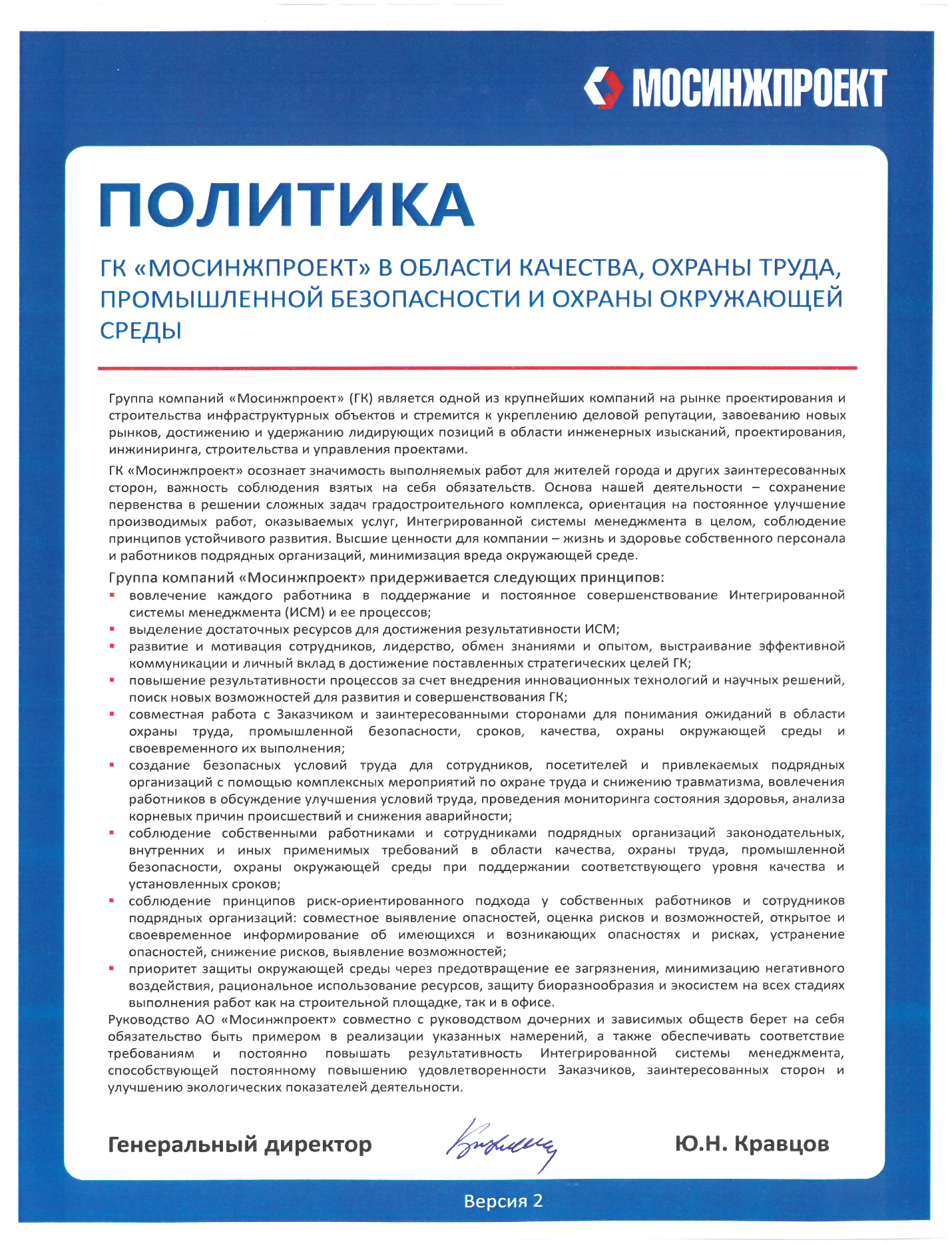 Приложение № 2. Политика АО «Мосинжпроект», дочерних и зависимых обществ в области употребления алкоголя, наркотических и психотропных веществ (утв. Приказом АО «Мосинжпроект» № 1144 от 31.08.2020).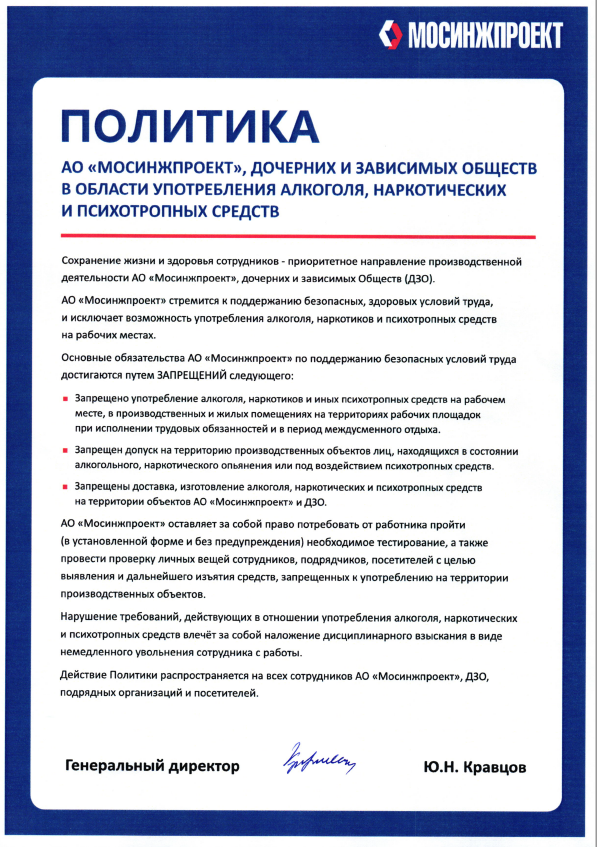 Приложение № 3. Политика АО «Мосинжпроект», дочерних и зависимых обществ о вмешательстве в опасные ситуации – праве на приостановку (прекращение) работ (утв. Приказом АО «Мосинжпроект» №1476 от 11.11.2020)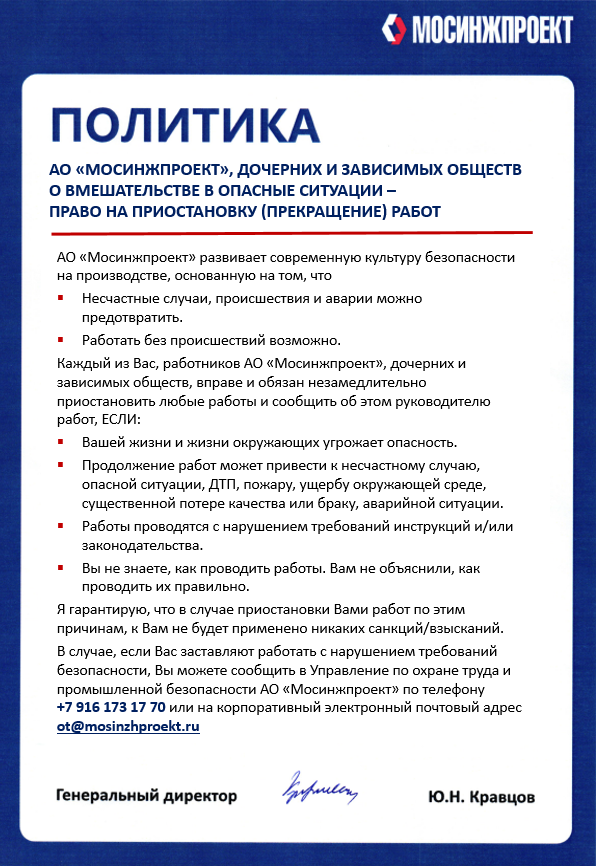 Приложение № 4. Декларация соответствия Подрядчика (Субподрядчика) требованиям КОТПБиООС АО «Мосинжпроект»На Бланке ОрганизацииДЕКЛАРАЦИЯ соответствия Поставщика/ПОдРЯДчикатребованиям ОТиПБ, экологии и качества АО «Мосинжпроект».Дата:  				 _______________Юридическое лицо		«………………..»    ИНН № __________________ (далее – Компания) В лице официального представителя 	ФИО «…………………………………………………….…», действующего на основании: 			_____________________________________________                                                                                          (ФИО Генерального директора)Проинформировано, что:  В АО «Мосинжпроект» действует «Соглашение в области качества, охраны труда, промышленной безопасности, охраны окружающей среды (КОТПБиООС)».данное Соглашение накладывает обязательства и ответственность на Подрядчика (Субподрядчика) и привлекаемых им Субподрядных организаций при ведении бизнеса и обеспечении условий надежности, честности и прозрачности в работе Компании; И ПОДТВЕРЖДАЕТ,Подписывая данную Декларацию осознает, что не выполнение требований данной Декларации в процессе исполнения договора повлечет ответственность Подрядчика (Субподрядчика) по договору, как не исполнения основных условий договора.В случае выбора Компании «…………» победителем в открытой закупочной процедуре на ______________________________________________________ и заключения договора с ООО «МИП-Строй № 1», Компания «…………»  обязуется предоставить не позднее 10 рабочих дней до начала работ/услуг, обозначенных в Договоре, следующие документы, указанные в Перечне документации (Таблица 1), предоставляемой Подрядчиком (Субподрядчиком) перед началом работ для получения допуска к производству работ на объектах ООО «МИП-Строй № 1» / АО «Мосинжпроект», относящиеся, в зависимости от вида работ/услуг, к обязательным для допуска Подрядчика (Субподрядчика) на объекты ООО «МИП-Строй № 1» / АО «Мосинжпроект».Таблица № 1 (к Декларации соответствия Подрядчика (Субподрядчика) требованиям в области охраны труда, экологии и качества АО «Мосинжпроект»)Перечень документации, предоставляемой Подрядчиком (Субподрядчиком) перед началом работ для получения допуска к производству работ на объекты АО «Мосинжпроект»4. Нижеподписавшийся, от лица юридического лица заявляет, что данная Декларация была подготовлена в соответствии с действующим законодательством РФ о защите информации, персональных данных на основе внутренних проверок.Кроме того, подтверждается, что ООО «МИП-Строй № 1» / АО «Мосинжпроект» имеет право в любой момент запросить у Компании подтверждение информации, содержащейся в данной Декларации, а Компания обязуется незамедлительно  предоставить все необходимые документы. Генеральный Директор Компании «………………….»  ФИО                        	 /Подпись /                                                               М.П. КОНЕЦ ФОРМЫПриложение № 5. Перечень нарушений и штрафных санкций Перечень нарушений и штрафных санкций в области КАЧЕСТВА, охраны труда, промышленной, пожарной безопасности и охраны окружающей средыПримечания:1. Штраф взыскивается за каждый факт нарушения.2. В случае, если нарушение совершено двумя и более работниками Субподрядчика, штраф взыскивается за каждый факт такого нарушения (один факт соответствует нарушению, совершенного одним работником). 3. В случае, если установлено несколько нарушений работниками Субподрядной организации в рамках одного события/происшествия/ДТП, взыскивается сумма штрафов за каждый факт нарушения.4. Штраф взыскивается сверх иных выплат, уплачиваемых в связи с причинением Подрядчику / Заказчику - Генподрядчику убытков.Приложение № 6. Критичные нарушения правил электробезопасностиОтсутствие распорядительных документов о назначении лиц, ответственных за электрохозяйство, исправное состояние, проведения периодических испытаний и проверок ручных электрических машин, переносных электроинструментов, передвижных электроприемников, вспомогательного оборудования к ним.Нарушение целостности корпусов электрооборудования, нарушение изоляции электрооборудования, повреждение изоляции кабельных линий. Недопустимый нагрев, оплавление изоляции кабельных линий, наличие следов побежалости на контактных соединениях, превышение мощности потребителей номинальным данным электрооборудования.Нарушение охранных зон воздушной линии. Складирование, размещение любых хранилищ, в том числе горюче-смазочных, материалов, стоянки всех видов машин и механизмов, погрузочно-разгрузочные работы. Проведение работ без наличия разрешения организации, эксплуатирующей линию электропередачи, наряд-допуска, присутствия на месте производства работ ответственного руководителя, производителя, наблюдающего.Отсутствие и/или нарушенное заземление оборудования.Отсутствие ограждений, исключающих случайное прикосновение к токоведущим частям.Отсутствие запирающих устройств электроустановок и электрооборудования, свободный доступ неэлектротехнического персонала Подрядных и Субподрядных организаций к открытым токоведущим частям.Кабельные линии проложены без защитных конструкций и/или открыто по земле.Не выполнение организационных и/или технических мероприятий, обеспечивающих безопасное проведение работ в электроустановках, с электрооборудованием. Проверяется по записям в оперативном журнале, журнале учета работ по нарядам-допускам и распоряжениям для работы в электроустановках.Соединение кабельных линий / электропроводки скрутками.Отсутствие или некомплектность электрозащитных средств: отсутствие плакатов и знаков электробезопасности, отсутствие или использование поврежденных электрозащитных средств, поврежденного электроинструмента или оборудованияЭксплуатация электрооборудования и электроустановок персоналом без соответствующей квалификации, аттестации.Отсутствие проекта электроснабжения, технического отчета, протоколов измерений/испытаний, оформленных надлежащим образом документов с энергоснабжающей организацией на подключение к электрической сети.Приложение № 7.  Шаблоны оповещения Подрядчика / Заказчика о событиях КОТПБиООСПриложение № 7.1.  Молния о происшествии по охране труда, промышленной безопасности или по охране окружающей средыМолния о происшествии по охране труда, промышленной безопасности или по охране окружающей среды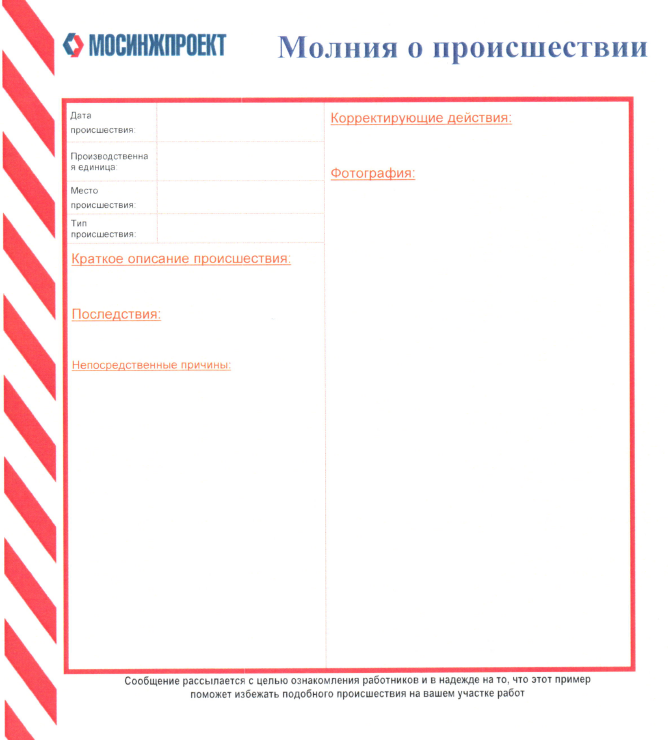 Приложение № 7.2.  Молния о событии по качествуМолния о событии по качеству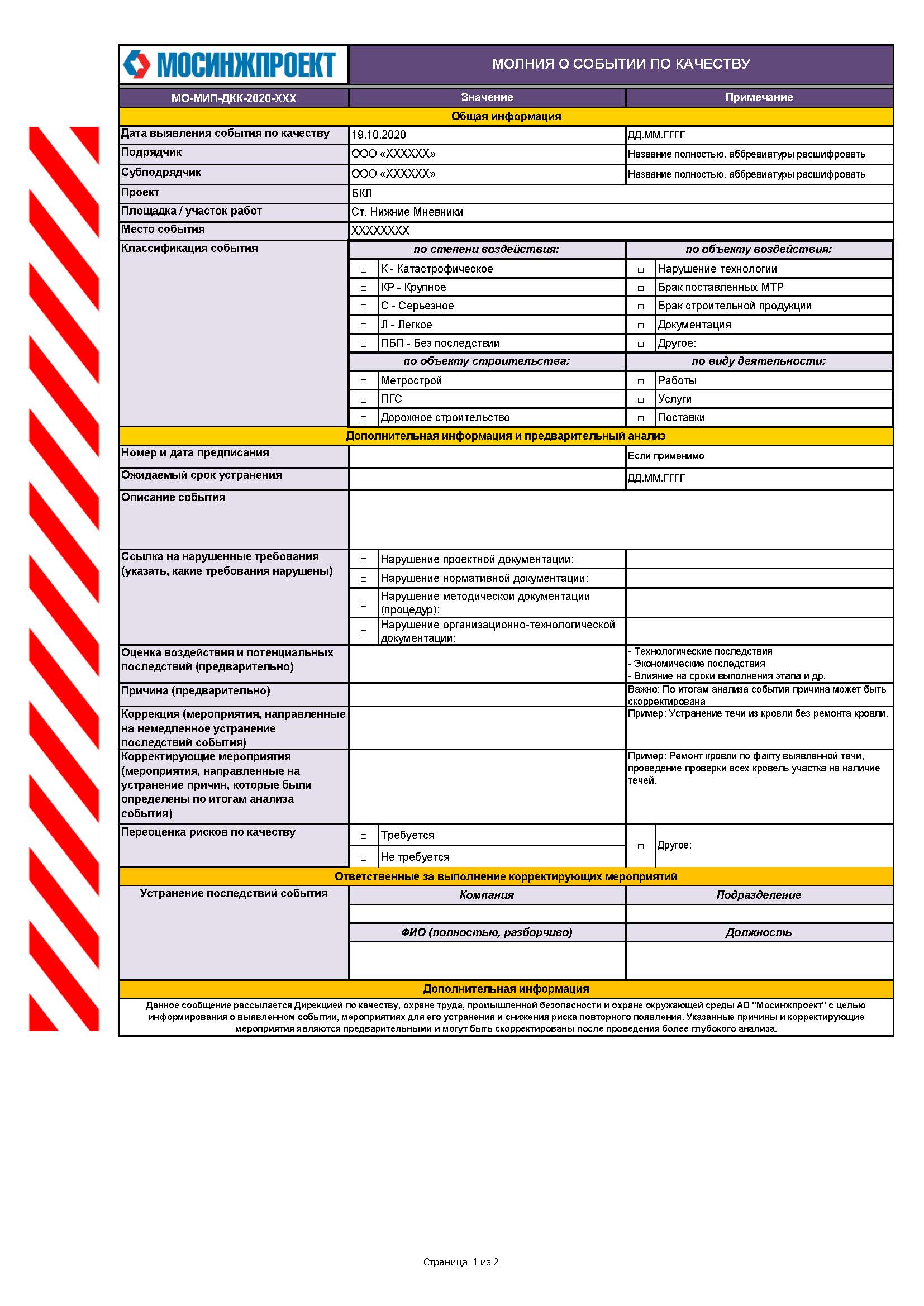 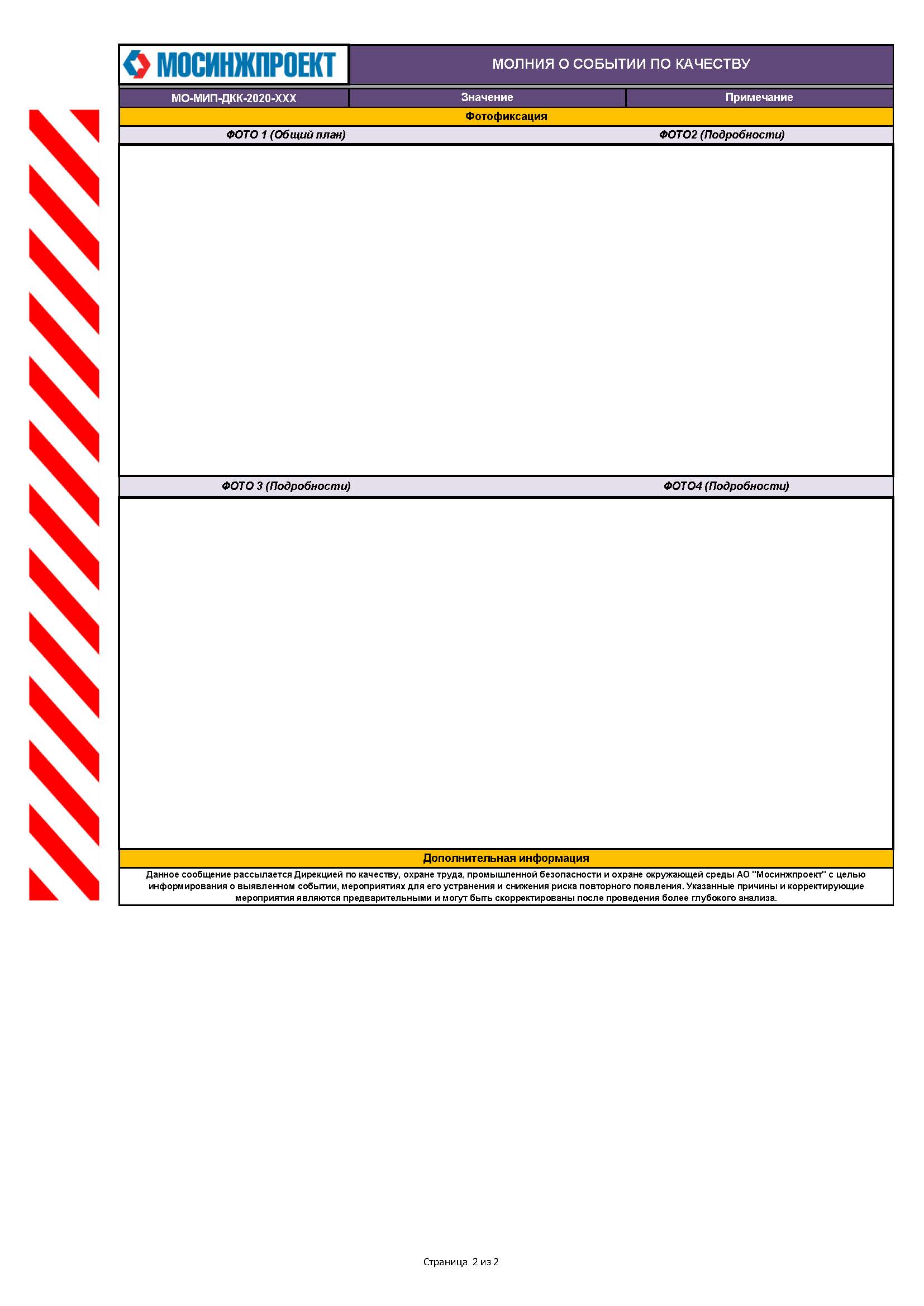 Приложение № 7.3.  Молния о событии по качеству Отчет по линейному обходу по качествуОтчет по линейному обходу по качеству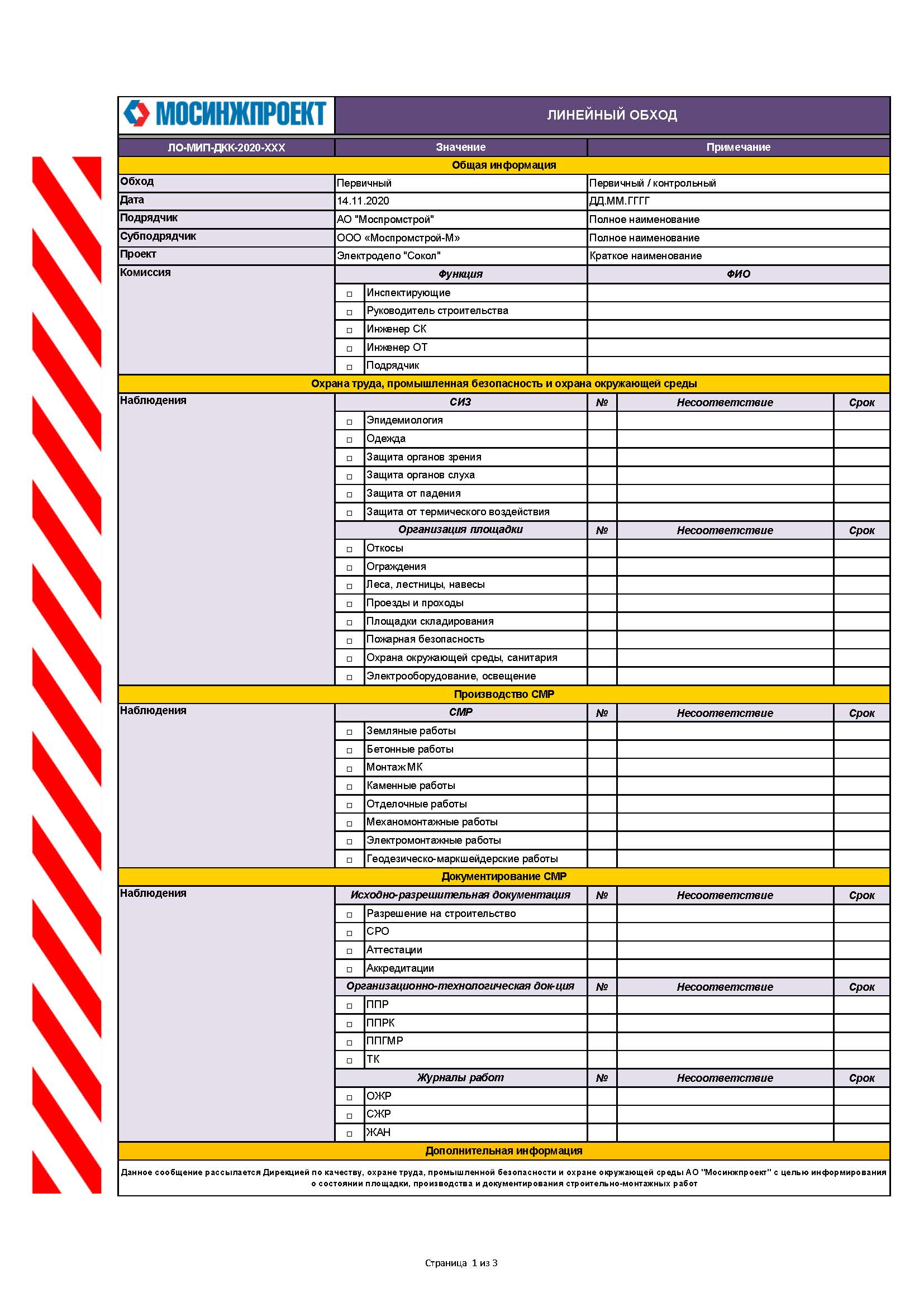 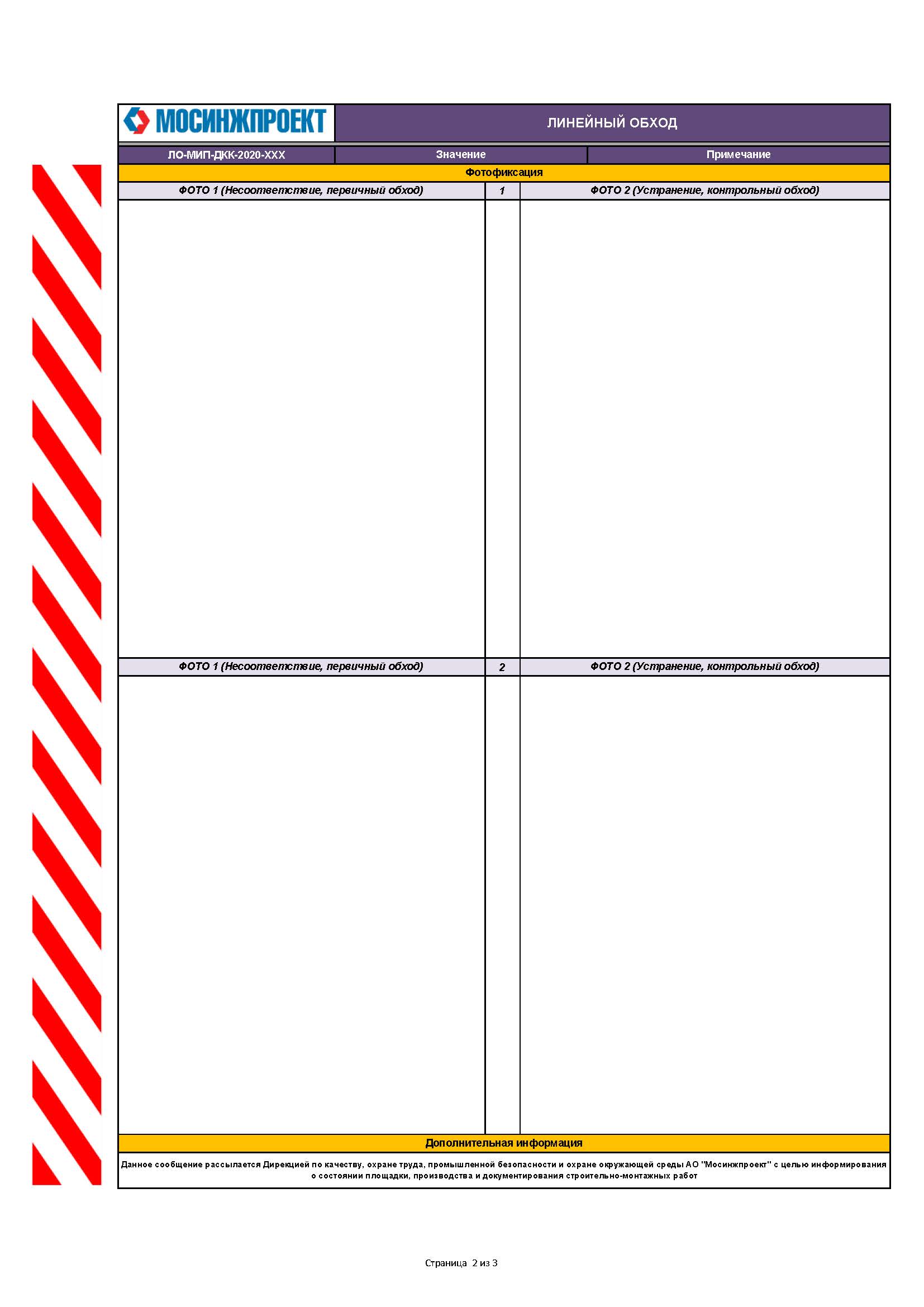 Приложение № 8. Формат для еженедельного информирования Подрядчика / Заказчика о событиях в области КОТПБиООС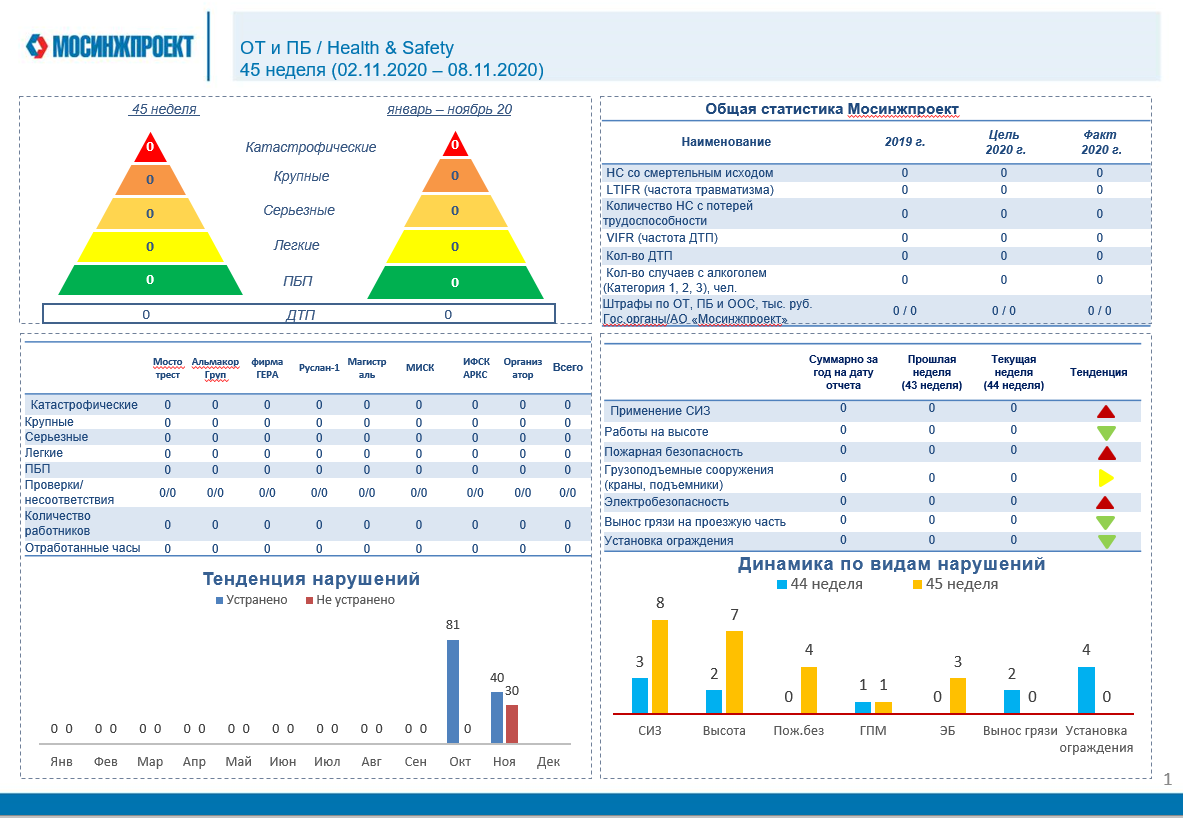 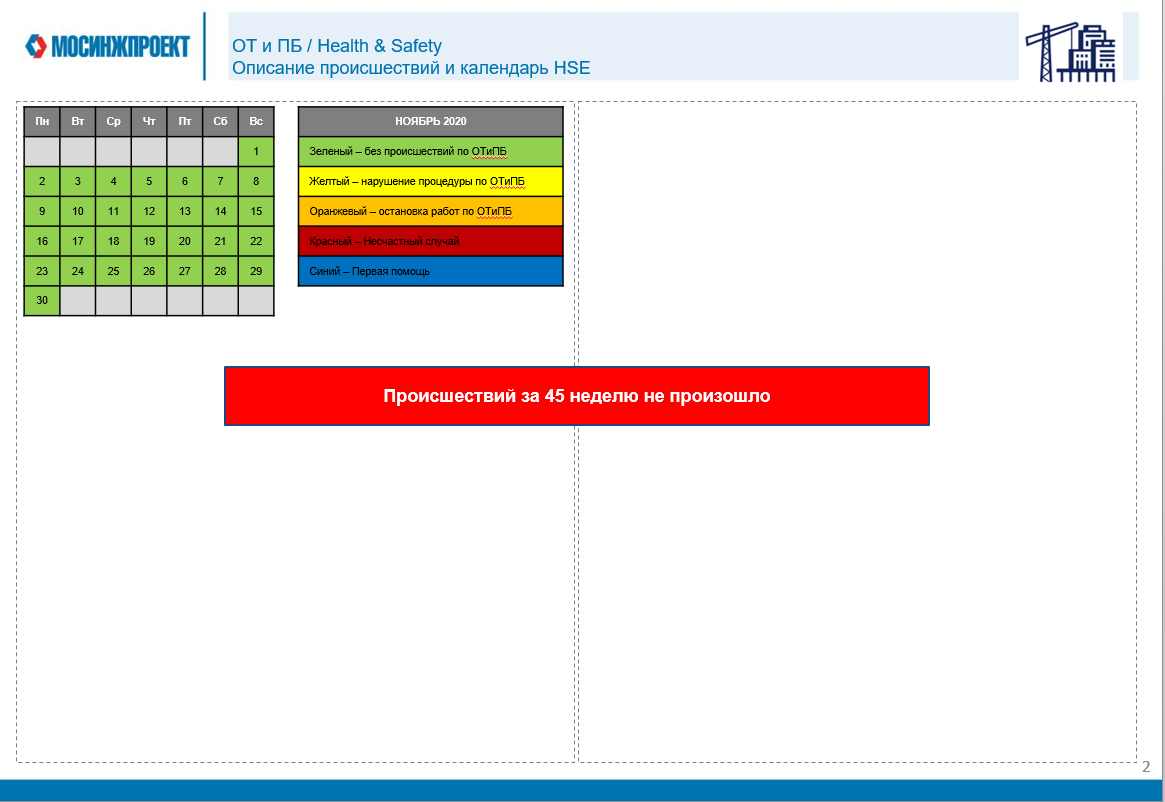 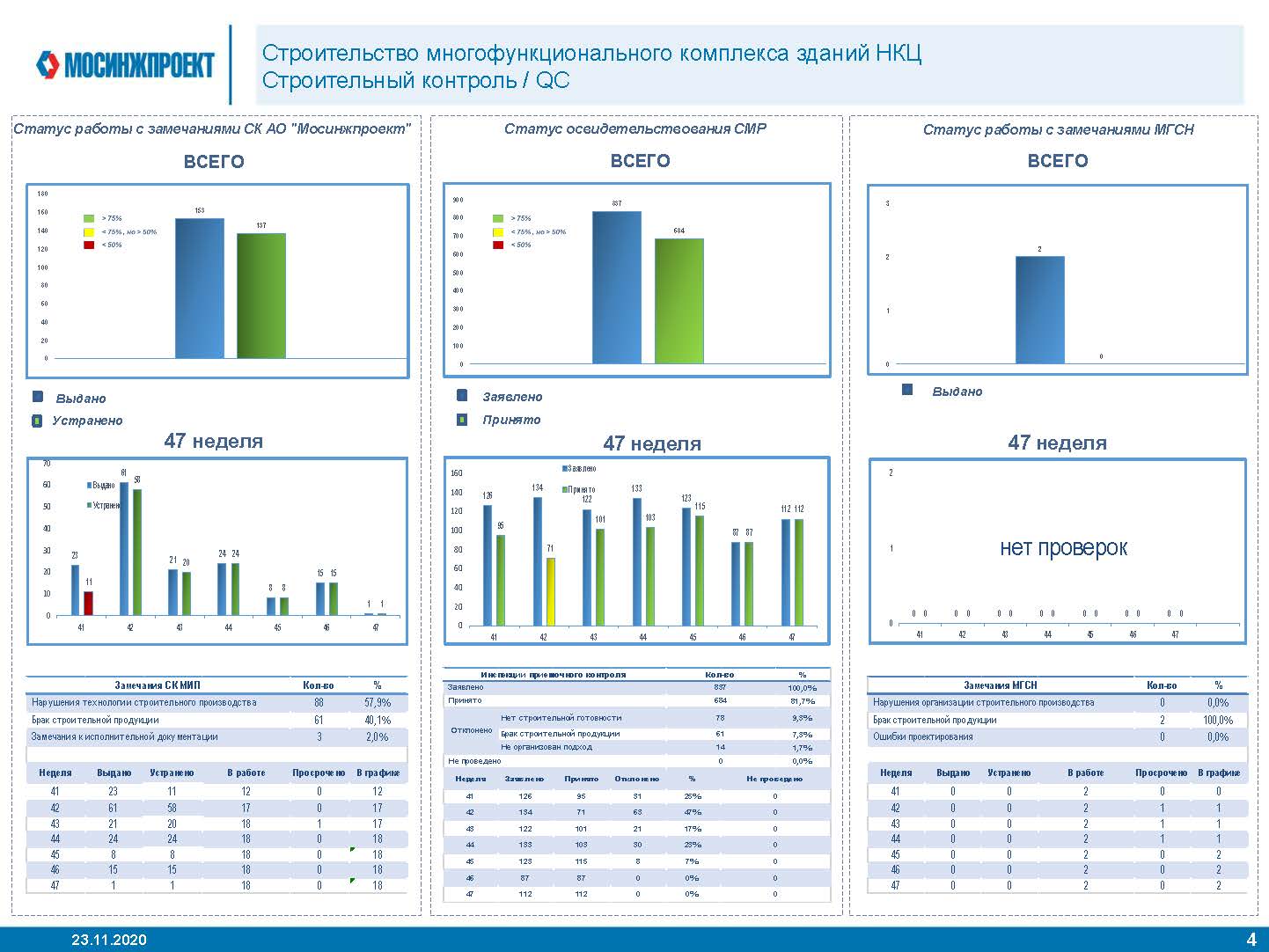 Приложение № 9. Лист ознакомления с локальными нормативными актами ООО «МИП-Строй № 1» / АО «Мосинжпроект»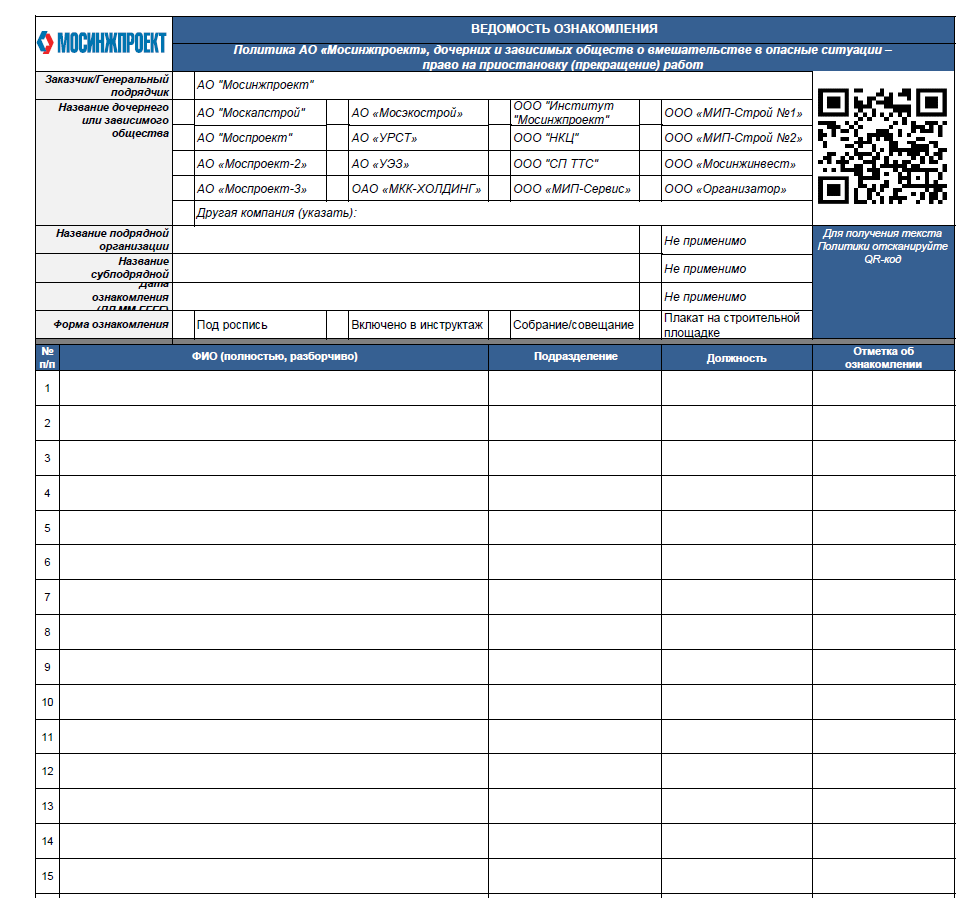 Приложение № 10. Акт-допуск Субподрядчика к работам после оценки готовности к выполнению работ комиссией Подрядчика / Заказчика (ФОРМА)АКТ-ДОПУСК ПОДРЯДНОЙ ОРГАНИЗАЦИИ К РАБОТАМ ПОСЛЕ ОЦЕНКИ ГОТОВНОСТИ К ВЫПОЛНЕНИЮ РАБОТ КОМИССИЕЙ ПОДРЯДЧИКА / ЗАКАЗЧИКААКТ-ДОПУСК № __________на производство работ(вид деятельности)«___» ____________ 20____ г.	                                                               __________________________	(дата) 	                                                                              город/административное образованиеЗаказчик АО «Мосинжпроект» выделяет участок, ограниченный координатами:____________________________________________________________________________________  (наименование участка ведения работ)Для производства на нем:	__________________________________________________________ (точное наименование работ)____________________________________________________________________________________под руководством технического персонала – представителя Подрядчика на следующий срок: начало:    «____»______________ 20_____ г.  окончание:  «____»______________ 20_____г. I ЭтапМной, _____________________________________________________________________________ (ФИО, должность)___________________________________________________________________________________ АО «Мосинжпроект» рассмотрены и согласованы следующие документы, оформленные ____________________________ организацией ________________________________________________________________________________________________ в рамках допуска к выполнению__________________________________________________________________ работ:Вышеуказанные документы соответствуют требованиям нормативной документации и корпоративным требованиям Подрядчика / Заказчика. Субподрядчик _________________________________________ допускается / не допускается на объект:                                                                                                   (нужное подчеркнуть)Разрешаю производство работ: 	____________________________________________________	 (ФИО и подпись начальника службы, курирующей договор)II ЭтапМной, начальником (заместителем) производственного объекта Подрядчика / Заказчика___________________________________________________________________________________, (ФИО специалиста)рассмотрены и согласованы следующие документы, оформленные Подрядной организацией___________________________________________________________________________________:Вышеуказанные документы соответствуют требованиям нормативной документации и корпоративным требованиям Подрядчика / Заказчика. Субподрядчик _______________________________________   допускается / не допускается на объект:                    (нужное подчеркнуть)III ЭтапКомиссией в составе: представителя подразделения КОТПБиООС ____________________________________________________________________________________                                                                                                                                                                 (ФИО  инженера по КОТПБиООС)представителя пожарно-спасательной части____________________________________________________________________________________                                                                                                                                                                           (Ф.И.О. представителя ПСЧ)рассмотрены и согласованы следующие документы, оформленные строительной организацией___________________________________________________________________________________:Вышеуказанные документы соответствуют требованиям нормативной документации и корпоративным требованиям Подрядчика / Заказчика. Приложение с указанием мероприятий для обеспечения безопасности при производстве работ выданы представителю подрядной организации.Субподрядчик _______________________________________   допускается / не допускается на объект:                    (нужное подчеркнуть)на объект: __________________________________________________________________________                    (наименование объекта)Акт-допуск утверждаю и разрешаю производство работ:Начальник (заместитель) производственного подразделения Подрядчика / Заказчика_____________________ /	____________/                                      «___»_________20____ г.(ФИО) 	(подпись)			(дата)Приложение к Акту-допуску№_____ от «___» ____________ 20___ г.на производство ________________________________ работ____________________________________________________наименование Подрядной организацииДо начала работ необходимо выполнить следующие мероприятия, обеспечивающие безопасность проведения работ.С мероприятиями согласен.  Обязуюсь обеспечить выполнение предложенных мероприятий:____________________________________________________________________________________должность ответственного представителя подрядной организации____________________________________________________________________________________ ФИО		 подпись	дата(КОНЕЦ ФОРМЫ)Приложение № 11. Акт приема-передачи нормативных документов Подрядчика / Заказчика, относящихся к открытой информации(ФОРМА)АКТприема-передачи нормативных документов Подрядчика / Заказчика,    относящихся к открытой информацииг. Москва	 «___» ________ 20__г.Мы, нижеподписавшиеся, с одной стороны _______________________________________, с другой стороны _____________________________________________________________,составили настоящий акт в том, что сторона ____________________ передала другой стороне _____________________ (именуемой в дальнейшем получатель) локальные нормативные документы Подрядчика / Заказчика в соответствии с заключенным Договором от _______________ № _______________.  Получатель осведомлен, что данная информация передается исключительно для служебного использования в рамках выполняемых работ (услуг) по вышеуказанному Договору без права передачи третьим лицам, а также иным работникам Получателя, в чьи служебные обязанности не входит выполнение работ (услуг) по договору.Перечень передаваемых локальных нормативных документов:Данная информация передана на следующих носителях информации: 	□ бумажных;□ магнитных;□ оптических;флэш-карте, USB – накопителе, карте памяти, □ иное:Настоящий акт составлен в двух экземплярах.ПОДПИСИ СТОРОН:(КОНЕЦ ФОРМЫ)Приложение № 12. Предписание об устранении нарушений по качеству при строительстве, реконструкции объекта капитального строительства (ФОРМА)ПРЕДПИСАНИЕ (ПОВТОРНО) № ___________– указывается, если выдано предписание повторноОБ УСТРАНЕНИИ НАРУШЕНИЙ ПО КАЧЕСТВУ ПРИ СТРОИТЕЛЬСТВЕ,РЕКОНСТРУКЦИИ ОБЪЕКТА КАПИТАЛЬНОГО СТРОИТЕЛЬСТВА___________________________	"___"_____________20__ г. (место составления)Выдано _____________________________________________________________________           (наименование компании, осуществляющей строительство на основании договора с АО «Мосинжпроект)в отношении строительства/реконструкции объекта капитального строительства: 	(выбрать нужное)____________________________________________________________________________(наименование объекта капитального строительства)________________________________________________________________________________________________________________________________________________________расположенного по адресу _____________________________________________________	(почтовый или строительный адрес объекта____________________________________________________________________________	капитального строительства)По результатам проведенной ________________________ проверки, результаты которой 		        (указать дату, ДД.ММ.ГГГГ)отражены в общем журнале работ установлено, что ________________________________		(наименование компании, ____________________________________________________________________________осуществляющей строительство на основании договора с АО «Мосинжпроект»)допущены и предписываются к устранению следующие нарушения:О выполнении настоящего предписания в срок до «_____»______________ 20__ г. уведомить ООО «МИП-Строй № 1» / АО «Мосинжпроект». В случае необходимости продления срока исполнения предписания необходимо заблаговременно, но не позднее срока, установленного в предписании направить в ООО «МИП-Строй № 1» / АО «Мосинжпроект» мотивированное обращение с подтверждением соответствующих документов.Прилагаемые к предписанию документы:________________________________________________________________________________________________________________________________________________________________________________________________________________________________________________________________________________________________________________Лицо, выдавшее предписание:«___» ____________ 20__ г.Экземпляр предписания получил:(заполняется представителем лица, осуществляющего строительство)«___» ____________ 20__ г.(КОНЕЦ ФОРМЫ)___________________________________________________________________________Приложение № 13. Акт об устранении/неустранении нарушений по качеству при строительстве, реконструкции объекта капитального строительства(ФОРМА)АКТоб устранении/неустранении нарушений по качествупри строительстве, реконструкции объекта капитального строительства___________________________	"___"_____________20__ г. (место составления)Лицо, проводившее проверку___________________________________________________		 (лицо, выдавшее предписание)____________________________________________________________________________При проведении проверки присутствовали_________________________________________	(ФИО (полностью) уполномоченного представителя____________________________________________________________________________юридического лица, присутствовавшего при проведении проверки)________________________________________________________________________________________________________________________________________________________ (Указать дату) 				 (лицо, выдавшее предписание)____________________________________________________________________________ (наименование лица, осуществляющего строительство на основании договора  с АО «Мосинжпроект) выдано предписание от «____» _____________ 20__ г.  №______об устранении нарушений, допущенных при строительстве/реконструкции объекта капитального строительства: 		   (выбрать нужное)____________________________________________________________________________(наименование объекта капитального строительства)________________________________________________________________________________________________________________________________________________________расположенного по адресу _____________________________________________________			(почтовый или строительный адрес объекта____________________________________________________________________________			капитального строительства)По результатам проведенной проверки, установлено, что нарушения, указанные в предписании от «____» _____________ 20__ г. № ________ об устранении нарушений устранены/не устранены в полном объеме/частично устранены, а именно:		   (выбрать нужное)Пункты №№ 	___________________ Предписания исполнены, пункты №№ 	___________________ Предписания не исполнены Общее количество неисполненных пунктов предписания составляет: _________________.								цифра (прописью)В случае если ВСЕ указанные в Предписании нарушения устранены в полном объеме, то составляется Акт об устранении нарушений по качеству.Выдано ПОВТОРНОЕ предписание об устранении нарушений по качеству при строительстве, реконструкции объекта капитального строительства от «____» _____________ 20____ г. №_____ со сроком устранения до «____» _____________ 20____ г.Запись в Акте о повторном Предписании об устранении нарушений по качеству с НОВЫМ СРОКОМ от «____» _____________ 20__ г.  №______ отражается только в случае, если по результатам проверки установлено, что одно или более нарушений по качеству не устранены в срок.Прилагаемые к акту документы:________________________________________________________________________________________________________________________________________________________Подпись лица, проводившего проверку: Представитель юридического лица:С актом проверки ознакомлен(а), копию акта со всеми приложениями получил(а): ____________________________________________________________________________реквизиты письма, которым направлен акт проверки проверяемому лицу, в случае его неявки«____» _____________ 20____ г._______________                                                                                                                                                                             (подпись)(КОНЕЦ ФОРМЫ)__________________________________________________________________________Приложение № 14. Акт проверки подрядной организации по охране труда, промышленной безопасности и охране окружающей среды(ФОРМА)АКТ ПРОВЕРКИ ПОДРЯДНОЙ ОРГАНИЗАЦИИ ПО ОХРАНЕ ТРУДА, ПРОМЫШЛЕННОЙ БЕЗОПАСНОСТИ И ОХРАНЕ ОКРУЖАЮЩЕЙ СРЕДЫПримечания:1. Штраф взыскивается за каждый факт нарушения.2. В случае, если нарушение совершено двумя и более работниками Субподрядчика, штраф взыскивается за каждый факт такого нарушения (один факт соответствует нарушению, совершенного одним работником). 3. В случае, если установлено несколько нарушений работниками Субподрядной организации в рамках одного события/происшествия/ДТП, взыскивается сумма штрафов за каждый  факт нарушения.4. Штраф взыскивается сверх иных выплат, уплачиваемых в связи с причинением ПОДРЯДЧИКУ / ЗАКАЗЧИКУ убытков. Информацию об устранении нарушений с материалами фото-фиксации в срок до «_____» ____________202___г. предоставить в ООО «МИП-Строй № 1», а также АО «Мосинжпроект», e-mail: info@mosinzhproekt.ru (копия на oos@mosinzhproekt.ru. ot@mosinzhproekt.ru).(КОНЕЦ ФОРМЫ)___________________________________________________________________________Приложение № 15. Акт фиксации нахождения работника в состоянии опьянения(ФОРМА)АКТ № __________ от «____» _____________ 20 __ г.
фиксации нахождения работника в состоянии опьяненияНастоящий акт (далее по тексту – «акт») составлен о нижеследующем: «____»  _____________  20_____г. в «________» час. «________» мин. ________________________________________________________________________________________________________________________________________________________(дата, время и место обнаружения события)____________________________________________________________________________(должность, ФИО работника, на которого составляется акт)находился (ась) на рабочем месте в состоянии: __________________________________________________________________ опьянения,(алкогольного/наркотического/токсического)на что указывают следующие внешние признаки (необходимое отметить – да/нет): Внешние признаки ____________________________________ опьянения зафиксированы 		 (алкогольного/наркотического/токсического)следующими работниками:1. ______________________________________________________  __________________, (должность, ФИО работника, присутствующего при составлении акта) 		 (подпись)2. ______________________________________________________  __________________, (должность, ФИО работника, присутствующего при составлении акта) 		 (подпись)3. ______________________________________________________  __________________, (должность, ФИО работника, присутствующего при составлении акта) 		 (подпись)4. ______________________________________________________  __________________, (должность, ФИО работника, присутствующего при составлении акта) 		 (подпись)5. ______________________________________________________  __________________, (должность, ФИО работника, присутствующего при составлении акта) 		 (подпись)По поводу своего состояния я, _________________________________________________ 		(должность, ФИО работника, на которого составляется акт)____________________________________________________________________________могу пояснить следующее:__________________________________________________________________________________________________________________________________________________________________________________________________________________________________________________________________________________________________________________________________________________________________________________________________________________________________________________________________С направлением на освидетельствование работник___________________________________________________________________________		(должность, ФИО работника, на которого составляется акт)_________________________ , подпись _________________________________________ .(согласен/отказался)	                  (подпись работника, на которого составляется акт)Освидетельствование проведено «___»____________ 20__ г. в  «____» час. «____» мин. с применением специального технического средства: ______________________________, 		                                                (указывается полное наименование прибора)____________________________________________________________________________заводской (серийный) номер ___________________________________________________.		 (указывается номер прибора)Показания прибора: ____________ мг/л. Результат освидетельствования _______________________________________________ .	(установлено/ не установлено состояние опьянения)С результатами освидетельствования с применением специального технического средства ознакомлен. Подтверждаю, что в доступной для меня форме были разъяснены условия, методы проведения освидетельствования и порядок отстранения от работы в случае установления факта моего нахождения в алкогольном, наркотическом или ином токсическом опьянении и дальнейшие социально-правовые последствия такого опьянения.Подпись работника: __________________________________________________________ . (подпись работника, на которого составляется акт)Проведение освидетельствования и показания специального технического средства зафиксировано следующими работниками:1. ______________________________________________________  __________________, (должность, ФИО работника, присутствующего при составлении акта) 		 (подпись)2. ______________________________________________________  __________________, (должность, ФИО работника, присутствующего при составлении акта) 		 (подпись)3. ______________________________________________________  __________________, (должность, ФИО работника, присутствующего при составлении акта) 		 (подпись)4. ______________________________________________________  __________________, (должность, ФИО работника, присутствующего при составлении акта) 		 (подпись)5. ______________________________________________________  __________________, (должность, ФИО работника, присутствующего при составлении акта) 		 (подпись)С направлением на медицинское освидетельствование работник___________________________________________________________________________должность, ФИО работника, на которого составляется акт)_________________________ , подпись _________________________________________ .(согласен/отказался)	(подпись работника, на которого составляется акт)С актом ознакомлен,________________________________________________ «__»_______20__ г.___________, (должность, ФИО работника, на которого составляется акт)                             (дата) 		                    (подпись) ____________________________________________________________________________(заполняется в случае отказа от подписи работником акта)Достоверность сведений, указанных в акте и факт отстранения работника от работы в связи с грубым нарушением трудовой дисциплины (нахождение на рабочем месте в состоянии опьянения) подтверждается:1. ______________________________________________________  __________________, (должность, ФИО работника, присутствующего при составлении акта) 		 (подпись)2. ______________________________________________________  __________________, (должность, ФИО работника, присутствующего при составлении акта) 		 (подпись)3. ______________________________________________________  __________________, (должность, ФИО работника, присутствующего при составлении акта) 		 (подпись)4. ______________________________________________________  __________________, (должность, ФИО работника, присутствующего при составлении акта) 		 (подпись)5. ______________________________________________________  __________________, (должность, ФИО работника, присутствующего при составлении акта) 		 (подпись)Копию настоящего акта получил: «_____» _____________ 20___г. , подпись работника: ____________________________________________________________________________(подпись работника, на которого составляется акт и дата)(КОНЕЦ ФОРМЫ)Раздел № 3Приложения № 2к договору № ____________ от «__» _______ 20__ г.ФОРМАОтчет о поставке материально-технических ресурсов силами СубподрядчикаСубподрядчик__________________Раздел № 3.1Приложения № 2.к договору № ____________ от «__» _______ 20__ г.Инструкция по заполнению отчета о поставке материально-технических ресурсов силами Субподрядчика1.	Порядок направления отчетов.1.1. Форма отчета о поставке материально-технических ресурсов силами Субподрядчика (далее – Отчет), указанная в Разделе № 3 Приложения № 2 к Договору, является единой для всех Субподрядчиков, вносить изменения (добавлять/удалять столбцы) запрещено. Также запрещено объединять ячейки в табличной части Отчета, скрывать столбцы или строки таблицы. Одна строка Отчета должна соответствовать одной строке из спецификации поставляемого оборудования или материалов (или одной партии отгрузки, об этом см. ниже). Каждый новый Отчет содержит все поставляемые позиции МТР по объекту и полностью отменяет все предыдущие.1.2. Отчеты направляются Субподрядчиком в ООО «МИП-Строй № 1» на электронные адреса UK.MIP1@mosinzhproekt.ru, mto@mosinzhproekt.ru в формате таблицы Excel.После предоставления первого Отчета Субподрядчик обязан еженедельно по вторникам направлять в адрес ООО «МИП-Строй № 1» актуализированный Отчет. 1.3. В случае получения от Подрядчика запроса о предоставлении Отчета, предусмотренного Договором, Субподрядчик обязан не позднее 3 (Трех) рабочих с даты получения запроса направить оригинал Отчета в адрес ООО «МИП-Строй № 1» за подписью уполномоченного лица с указанием актуализированной на дату получения запроса информации, с приложением документов, подтверждающих полномочия подписанта Отчета, а также выполнить иные действия, предусмотренные в запросе Подрядчика. Представление Отчетов по запросу Подрядчика производится вне зависимости от сроков и условий, указанных в п. 1.2 настоящей Инструкции.2.	Порядок заполнения отчетов.2.1. Первый Отчет формируется Субподрядчиком в формате Excel на основании рабочей документации по объекту строительства. Первый Отчет направляется в формате Раздела № 3 Приложения № 2 к Договору. Далее специалисты ООО «МИП-Строй № 1» в ближайшую пятницу направляют отчет с присвоенными по каждой позиции МТР уникальными кодами – «PID», при этом вся информация, полученная от Поставщика, сохраняется. Данный код остается неизменным до окончания поставки. В целях сохранения без изменений уникального кода «PID», далее заполнять необходимо только Отчет, полученный от ООО «МИП-Строй №1».В случае если в Отчет необходимо включить новые позиции МТР, Субподрядчик формирует очередной Отчет, добавляя дополнительные строчки с новыми позициями в конец табличной части, и направляет Отчет в порядке, установленном в пункте 1.2. Далее специалисты ООО «МИП-Строй № 1» в ближайшую пятницу направляют отчет с присвоенными по каждой новой позиции МТР уникальными кодами – «PID». Далее направление Отчетов происходит в установленном выше порядке.2.2. После получения отчетов от ООО «МИП-Строй № 1» с присвоенными уникальными кодами – «PID», заполнять требуется только Отчеты, полученные от ООО «МИП-Строй № 1». Некоторые форматы информации, предоставленные в Отчете, могут быть откорректированы специалистами ООО «МИП-Строй № 1» (в целях приведения информации к универсальному формату) без потери самой отчетной информации.Столбцы №№1-12 заполняются Субподрядчиком на основании рабочей документации по объекту строительства, кроме столбца №5, который заполняется специалистами ООО «МИП-Строй № 1» в порядке, указанном выше. В столбце №2 заполняется информация об участке объекта: здание, сооружение, линейный участок и т.п. В столбце №3 указывается шифр подраздела из состава проектной документации. В столбце №4 заполняется информация по работе/этапу выполнения работ в соответствии с графиком выполнения работ по объекту в рамках договора. В столбцах №№10 и 11 указывается стоимость поставляемой позиции – как составляющей общей стоимости счета на оплату исполненного этапа работ Подрядчику. В столбце №12 указывается требуемая для начала строительно-монтажных работ дата поставки МТР на объект.Столбцы №№13-18 – информация о размещении заказа на изготовление МТР – заполняются Субподрядчиком по мере оформления договорных документов на поставку МТР. В столбце №18, в случае если поставка по позиции разбивается на несколько партий, указывается плановая дата последней поставки.Столбцы №№19-23 – информация об отгрузке и поставке – заполняются Субподрядчиком по факту отгрузки продукции. Если отгрузка по позиции МТР разбивается на несколько партий, то информация по отгрузкам отображается в Отчете следующим образом. Поставщик добавляет в таблицу Excel дополнительные строки, которые следуют строго за отгружаемой позицией МТР (будем называть ее «основной»). Одна дополнительная строка должна соответствовать одной партии отгрузки. В дополнительных строках заполняются только столбцы №№19-22. В столбце №23 указывается факт завершения поставки по позиции МТР. В поле №24 «Примечание» по мере необходимости можно указывать какую-либо дополнительную информацию по спецификации потребности из рабочей документации, размещению заказа или отгрузке.Раздел № 4Приложения № 2к договору № ____________ от «__» _______ 20__ г.Перечень поставляемого Подрядчиком давальческого оборудования и материаловДавальческое оборудование и давальческие материалы Подрядчиком по Договору не поставляются (отсутствуют).Раздел № 4.1.Приложения № 2к договору № ____________ от «__» _______ 20__ г.ФОРМАПротокола разделения поставки оборудования и материаловРаздел № 5Приложения № 2.к договору № ____________ от «__» _______ 20__ г.ФОРМАУтверждаюГенеральный директор ООО «МИП-Строй № 1»(иное уполномоченное лицо)_______________________________________Подрядчик:ООО «МИП-Строй № 1»Субподрядчик:_______________________________________Номер Договора_______________________________________Объект_______________________________________ОТЧЕТО ПРОХОЖДЕНИИ КОНТРОЛЬНОЙ ТОЧКИГенеральный директор(иное уполномоченное лицо)Субподрядчика						________________							             МПзаполняется Подрядчиком в случае отказа в утверждении ОтчетаРаздел № 6Приложения № 2.к договору № ____________ от «__» _______ 20__ г.ФОРМАРаздел № 7Приложения № 2.к договору № ____________ от «__» _______ 20__ г.ФОРМАВедомость переработки давальческих материалов и оборудования поставки Подрядчиказа _____________ месяц 20 ___ годак форме КС-2 № _____________ от __________________Подрядчик __________________________                                                                             Субподрядчик __________________________МП                                                                                                                                                                     МПНачальник Управления строительства ______________Директор по комплектации ______________Раздел № 8Приложения № 2.к договору № ____________ от «__» _______ 20__ г.Форма банковской гарантии{Оформляется на фирменном бланке банка}Банковская гарантия № {указание номера банковской гарантии}г. Москва           	                         {указание даты банковской гарантии}_______________ (наименование банка, включенного в предусмотренный статьей 176.1 Налогового кодекса РФ перечень банков, ОГРН, ИНН, почтовые и банковские реквизиты), лицензия ______, именуем__ в дальнейшем «Гарант», в лице __________ (должность, ФИО), действующего на основании ________ (Устава или др. документа*), извещен о том, что между_________ (наименование организации - Принципала, ОГРН, ИНН, почтовый адрес), именуемым в дальнейшем «Принципал», и  Обществом с ограниченной ответственностью «МИП-Строй № 1» (ООО «МИП-Строй № 1»), именуемым в дальнейшем «Бенефициар», заключен Договор от «__»______20__ г. № ___ на __________ (наименование работ и Объекта) (далее – Договор).Условия настоящей гарантии:Гарант настоящим безотзывно и безусловно гарантирует и обязуется уплатить Бенефициару, по его первому требованию, сумму неустоек, пеней, штрафов, компенсации реального ущерба, а также сумму неотработанного Принципалом аванса, в размере, не превышающем ________ руб., в случае неисполнения и/или ненадлежащего исполнения Принципалом своих обязательств по Договору, в том числе в случае невозврата Принципалом суммы неотработанного аванса по требованию Бенефициара.Настоящая гарантия не может быть отозвана Гарантом.Бенефициар не может уступать права требования по настоящей банковской гарантии третьим лицам.Настоящая гарантия вступает в силу с момента выдачи и действует до _______.Условия выплат по настоящей гарантии:Гарант обязуется, не вдаваясь в существо нарушения Принципалом своих обязательств по Договору и не принимая во внимание никакие возражения Принципала, произвести выплату по требованию Бенефициара суммы неотработанного Принципалом аванса и/или суммы неустоек, пеней, штрафов, компенсации реального ущерба в размере, не превышающем размер, указанный в п. 1.1 настоящей гарантии, в течение 10 (десяти) рабочих дней после поступления от Бенефициара требования об осуществлении уплаты денежной суммы по настоящей гарантии.Требование об осуществлении уплаты денежной суммы по настоящей гарантии должно быть направлено Гаранту по адресу, указанному в настоящей гарантии, с приложением копий следующих документов:платежного поручения, подтверждающего перечисление Бенефициаром аванса Принципалу, с отметкой банка Бенефициара (данный документ предоставляется, если требование Бенефициара связано с уплатой суммы неотработанного Принципалом аванса);документа, подтверждающего полномочия единоличного исполнительного органа (или иного уполномоченного лица), подписавшего требование по банковской гарантии;претензии в адрес Принципала с указанием на нарушенные Принципалом обязательства по Договору (данный документ предоставляется, если требование Бенефициара связано с уплатой сумм неустоек, пеней, штрафов, компенсации убытков).Требование об осуществлении уплаты денежной суммы по настоящей гарантии должно быть направлено Гаранту до истечения срока действия настоящей гарантии.Предусмотренное настоящей гарантией обязательство Гаранта перед Бенефициаром ограничивается суммой, на которую выдана настоящая гарантия.Обязательства Гаранта по выплате суммы гарантии считается исполненным надлежащим образом со дня фактического поступления денежных средств на счет Бенефициара.В случае нарушения срока выплаты по настоящей гарантии Гарант обязуется уплатить Бенефициару неустойку в размере 0,1 процента денежной суммы, подлежащей уплате, за каждый календарный день просрочки.Прочие условия:Если настоящая гарантия выдана на сумму авансового платежа и составляет более 10% от стоимости работ по Договору, установленной на соответствующий календарный год, то сумма гарантии, указанная в п. 1.1. настоящей гарантии, может быть уменьшена пропорционально сумме отработанного Принципалом аванса до суммы в 10% от стоимости работ по Договору, установленной на соответствующий календарный год.Настоящая гарантия подчинена законодательству Российской Федерации. Споры по настоящей гарантии подлежат рассмотрению в Арбитражном суде г. Москвы.Сведения, определенные Федеральным законом от 30 декабря 2004 года № 218-ФЗ «О кредитных историях», передаются в бюро кредитных историй.Реквизиты и адрес Гаранта:_____________________________________________________.(Должность уполномоченного лица Гаранта (ФИО))* - предоставляются документы, подтверждающие полномочия по выдаче доверенности: Устав, протокол и приказ о назначении на должность лица, выдавшего доверенность и др.Раздел № 9Приложения № 2к договору № ____________ от «__» _______ 20__ г.Порядок расчетов по выплате заработной платы работникам Субподрядчика и СубсубподрядчиковТермины и определенияВ настоящем Порядке следующие термины будут иметь значения, определяемые ниже:Банк – банк, с которым у Субподрядчика или субубподрядчика заключен договор на зарплатный проект.Дата выплаты ЗП – дата, в которую в соответствии с трудовым законодательством Российской Федерации должна быть произведена выплата заработной платы. На дату заключения Договора под указанными датами Стороны понимают 25-ое и 10-ое числа каждого месяца. В случае изменения указанных дат у Субподрядчика или Субсубподрядчика  Субподрядчик обязан представить Подрядчику заверенные копии документов Субподрядчика и/или Субсубподрядчика, подтверждающих установление иных сроков выплаты заработной платы (правила внутреннего трудового распорядка, коллективный договор или трудовой договор).Лицевой счет – специальный лицевой счет иного неучастника бюджетного процесса, открытый Субподрядчиком или Субсубподрядчиком в Финансовом органе в порядке, установленном приказом Департамента финансов города Москвы от 21.01.2011 № 53 «Об утверждении Порядка открытия и закрытия лицевых счетов финансовым органом города Москвы».Налоги и прочие платежи – налог на доходы физических лиц, отчисления во внебюджетные фонды, алименты и прочие добровольные и обязательные платежи, предусмотренные законодательством Российской Федерации и непосредственно связанные с выплатой заработной платы.Отчет по ЗП – информация о фактически произведенных Субподрядчиком и Субсубподрядчиками выплатах заработной платы по согласованным Подрядчиком реестрам, предоставляемая Субподрядчиком по форме Приложения № 4 к настоящему Порядку.Порядок – предусмотренный настоящим разделом № 9 Приложения № 2 к Договору порядок расчетов по выплате заработной платы работникам Субподрядчика и Субсубподрядчиков.Реестр платежных поручений – реестр платежных поручений для выплаты заработной платы работникам Субподрядчика и Субсубподрядчиков с приложением согласно формам Приложений №№ 2 и 3 к настоящему Порядку.Сводный отчет по ЗП – сводная информация о фактически произведенных Субподрядчиком и Субсубподрядчиками выплатах заработной платы, включающая сведения обо всех расчетах Субподрядчика и Субсубподрядчиков по заработной плате, предоставляемая Субподрядчиком по форме Приложения № 5 к настоящему Порядку.Сводный реестр – сводный реестр на перечисление средств на выплату заработной платы по форме Приложения № 1 к настоящему Порядку.СКУД – система контроля и управления доступом – совокупность программно-аппаратных технических средств безопасности, имеющих целью ограничение и регистрацию входа-выхода объектов (людей, транспорта) на заданной территории через «точки прохода»: двери, ворота, контрольно-пропускной пункт.Субсубподрядчики – все субсубподрядные организации, привлеченные к исполнению Договора, до уровня непосредственных производителей работ.Табель – первичный учетный документ, используемый Субподрядчиком и Субсубподрядчиками для ведения учета рабочего времени своих работников. Табель составляется отдельно на работников, занятых на объекте строительства, и на служащий персонал.Финансовый орган – Департамент финансов города Москвы.Предмет регулированияВ соответствии с настоящим Порядком в целях обеспечения выполнения установленных Договором требований к качеству и срокам выполнения работ и недопущения роста социальной напряженности, а также исходя из необходимости контроля целевого использования денежных средств на осуществление капитальных вложений в объекты государственной собственности города Москвы, Стороны согласовали нижеследующий порядок расчетов по выплате заработной платы работникам Субподрядчика и Субсубподрядчиков.Субподрядчик гарантирует Подрядчику своевременную выплату заработной платы работникам Субподрядчика, а также обязуется совершать необходимые действия для обеспечения Субсубподрядчиками своевременной выплаты заработной платы их работникам.Организационные мероприятияСубподрядчик обязан обеспечить включение предусмотренных настоящим Порядком положений во все заключаемые договоры с Субсубподрядчиками (включая договоры между Субсубподрядчиками).Не позднее 25 (Двадцати пяти) дней с даты заключения Договора Субподрядчик обязан:Открыть Лицевой счет. Лицевой счет открывается в целях реализации настоящего Порядка специально для осуществления расчетов по выплате заработной платы работникам Субподрядчика и Субсубподрядчиков, включая оплату Налогов и прочих платежей, осуществление иных расчетов по Лицевому счету не допускается.Обеспечить открытие Лицевых счетов Субсубподрядчиками.Обеспечить перевод расчетов по заработной плате работникам Субподрядчика и Субсубподрядчиков на расчеты через банковские карты в рамках договора зарплатного проекта с Банком.Направить Подрядчику реквизиты Лицевых счетов Субподрядчика и Субсубподрядчиков, а также заверенные копии документов, подтверждающих выполнение требований п.п. 3.1 и 3.2.3 настоящего Порядка.При условии наличия введенной в эксплуатацию СКУД предоставить Подрядчику список работников Субподрядчика и Субподрядчиков, выполняющих работы на объекте строительства, для допуска на строительную площадку через СКУД; внести указанный список в информационную систему СКУД; обеспечить работников пропусками для допуска на строительную площадку.В случае если СКУД вводится в эксплуатацию после заключения Договора, Субподрядчик обязан выполнить требования настоящего пункта в течение 10 (Десяти) дней с даты ввода СКУД в эксплуатацию.В дальнейшем Субподрядчик обязан ежемесячно, не позднее 5-го числа месяца, следующего за отчетным, направлять Подрядчику информацию об изменениях в указанном списке.Предусмотренные настоящим пунктом документы предоставляются на бумажном носителе и в электронном виде в формате Excel.Информацию о работниках, уволенных или переведенных в другое место работы, Субподрядчик обязан исключать из информационной системы СКУД не позднее 5 (Пяти) рабочих дней с момента увольнения или перевода работника.С момента открытия Субподрядчиком Лицевого счета Подрядчик производит платежи по Договору (авансы и промежуточные платежи за выполненные работы) в части сумм, необходимых для осуществления выплаты заработной платы работникам Субподрядчика и Субсубподрядчиков, исключительно на Лицевой счет. В остальной части платежи осуществляются на иные счета Субподрядчика в соответствии с Договором.Расходование денежных средств с Лицевых счетов допускается только на Лицевые счета Субподрядчиков последующего уровня, на расчетный счет Банка для непосредственной выплаты заработной платы работникам, а также для оплаты Налогов и прочих платежей.Субподрядчик обязуется планировать свою хозяйственную деятельность с учетом положений настоящего Порядка таким образом, чтобы обеспечить безусловное исполнение своих обязательств перед своими контрагентами и работниками, а также обязательств по уплате налогов и других обязательных платежей, предусмотренных действующим законодательством Российской Федерации. Подрядчик не несет ответственность за убытки Субподрядчика или иных лиц, вызванные неисполнением Субподрядчиком своих обязательств вследствие недостаточного планирования своей хозяйственной деятельности.Субподрядчик обязуется обеспечить безусловную и своевременную выплату заработной платы работникам Субподрядчика и Субсубподрядчиков, задействованным на объекте строительства, а также строгое соблюдение целевого назначения расходования денежных средств, получаемых на Лицевой счет, в соответствии с согласованным Подрядчиком Реестром платежных поручений.Порядок расчетов по выплате заработной платыПри предоставлении документов для промежуточной приемки работ или при направлении документов на выплату аванса в соответствии с Договором Субподрядчик обязан разделить сумму выполнения/аванса на две части, одна из которых составляет сумму, необходимую для выплаты заработной платы работникам Субподрядчика и Субсубподрядчиков, а также Налогов и прочих платежей, а вторая часть – иные затраты. На каждую часть Субподрядчик оформляет отдельный счет на оплату.Оплата суммы, необходимой для выплаты заработной платы работникам Субподрядчика и Субсубподрядчиков, а также Налогов и прочих платежей, указанной Субподрядчиком в отдельном счете, осуществляется Подрядчиком поэтапно на основании предоставляемых Субподрядчиком реестров (п. 4.2 настоящего Порядка).Субподрядчик обязан два раза в месяц не позднее 5 (Пяти) рабочих дней до каждой Даты выплаты ЗП предоставлять Подрядчику на бумажном носителе и в электронном виде в формате Excel:Заверенные копии Табеля Субподрядчика и Субсубподрядчиков.Сводный реестр.Реестр платежных поручений.Предусмотренные п. 4.2 настоящего Порядка документы предоставляются Субподрядчиком дополнительно к иным документам, необходимым в соответствии с Договором для осуществления платежей. Предоставление предусмотренных п. 4.2 настоящего Порядка документов, а также наличие отдельного счета на оплату в соответствии с п. 4.1 настоящего Порядка является обязательным условием осуществления платежа (авансового и/или промежуточного). Установленный Договором срок осуществления Подрядчиком платежа продлевается на срок согласования предусмотренных п. 4.2 настоящего Порядка документов. В отсутствие указанных документов или отдельного счета на оплату (п. 4.1 настоящего Порядка) и при соблюдении иных предусмотренных Договором условий осуществления платежа срок осуществления платежа, установленный Договором, начинает течь с даты согласования Подрядчиком предусмотренных п. 4.2 настоящего Порядка документов и предоставления отдельного счета на оплату (п. 4.1 настоящего Порядка).Субподрядчик самостоятельно определяет и включает в предусмотренные п. 4.2 настоящего Порядка реестры сведения об объеме денежных средств, необходимых для выплаты заработной платы работникам Субподрядчика и Субсубподрядчиков за соответствующий период.Подрядчик осуществляет проверку представленных документов, предусмотренных п. 4.2 настоящего Порядка, в течение 5 (Пяти) рабочих дней с момента их получения.При наличии замечаний к представленным документам Подрядчик в указанный в настоящем пункте срок направляет Субподрядчику мотивированный отказ.Подрядчик вправе отказать в согласовании представленных документов, в том числе, но не ограничиваясь если:предоставленные реестры не соответствуют Табелю и/или списку работников для допуска на строительную площадку;предоставленные реестры предусматривают списание денежных средств на иные счета, чем это предусмотрено п. 3.4 настоящего Порядка;сумма предоставленных реестров превышает сумму выполнения/аванса и/или сумму, выделенную Субподрядчиком в отдельном счете для выплаты заработной платы работникам Субподрядчика и Субсубподрядчиков, а также Налогов и прочих платежей, в соответствии с п. 4.1 настоящего Порядка;предоставленные документы не соответствуют требованиям настоящего Порядка по форме и/или формату.В случае отказа Подрядчика в согласовании представленных документов Субподрядчик обязан устранить замечания Подрядчика и направить документы на согласование повторно. При этом часть платежа, заявленная Субподрядчиком в реестрах на выплату заработной платы работникам Субподрядчика и Субсубподрядчиков, не выплачивается до устранения Субподрядчиком замечаний к представленным реестрам. Иная часть платежа может быть выплачена в порядке, установленном Договором.При отсутствии замечаний к предоставленным документам Подрядчик в указанный в п. 4.5 настоящего Порядка срок согласовывает реестры и передает их Субподрядчику для направления в Финансовый орган.ОтчетностьСубподрядчик обязан предоставлять Подрядчику два раза в месяц в течение 3 (Трех) рабочих дней с Даты выплаты ЗП Отчет по ЗП, а также Сводный отчет по ЗП на бумажном носителе и в электронном виде в формате Excel.Персональные данныеСубподрядчик настоящим поручает Подрядчику обработку персональных данных работников в целях выполнения условий Договора и настоящего Порядка.Подрядчик вправе осуществлять с персональными данными такие действия как сбор, запись, систематизация, накопление, хранение, уточнение (обновление, изменение), извлечение, использование, передача (распространение, предоставление, доступ), обезличивание, блокирование, удаление, уничтожение, как с использованием средств автоматизации, так и без использования средств автоматизации.Субподрядчик гарантирует Подрядчику получение согласия работников Субподрядчика и Субсубподрядчиков на передачу и обработку персональных данных в соответствии с настоящим Порядком. Субподрядчик обязан предоставить Подрядчику по запросу подтверждение согласия работников Субподрядчика и Субсубподрядчиков на передачу и обработку персональных данных.ОтветственностьВ случае просрочки исполнения Субподрядчиком обязательств, предусмотренных настоящим Порядком, а также в иных случаях ненадлежащего исполнения Субподрядчиком обязательств, предусмотренных настоящим Порядком, Подрядчик вправе потребовать от Субподрядчика уплаты неустойки (пеней и/или штрафов, соответственно).Пеня начисляется за каждый день просрочки исполнения Субподрядчиком обязательства, предусмотренного настоящим Порядком, и устанавливается в размере 10 000 рублей за каждый день просрочки.За ненадлежащее исполнение Субподрядчиком обязательств, предусмотренных настоящим Порядком, за исключением просрочки исполнения Субподрядчиком обязательств, предусмотренных настоящим Порядком, Субподрядчик выплачивает Подрядчику штраф в размере 100 000 рублей за каждый факт ненадлежащего исполнения обязательств.Заключительные положенияПодрядчик вправе изменить формы документов и отчетов, предоставление которых предусмотрено настоящим Порядком, а также периодичность их предоставления, направив Субподрядчику письменное уведомление.К настоящему Порядку прилагаются и являются его неотъемлемой частью:Приложение № 1 – Форма сводного реестра на перечисление средств на выплату заработной платы (ЗП), расчетов за работы, выполненные вахтовым методом (ВМ) Субподрядчикам (Субсубподрядчикам).Приложение № 2 – Форма реестра платежных поручений на выплату заработной платы.Приложение № 3 – Форма приложения к реестру платежных поручений на выплату заработной платы.Приложение № 4 – Форма отчета о фактически произведенных выплатах заработной платы.Приложение № 5 – Форма отчета о выплате заработной платы работникам, занятым в строительстве Московского метрополитена.Приложение № 1 к Разделу № 9Приложения № 2 к договору № ____________ от «__» _______ 20__ г.ФОРМАПриложение № 2 к Разделу № 9Приложения № 2 к договору № ____________ от «__» _______ 20__ г.ФОРМАПриложение № 3 к Разделу № 9Приложения № 2 к договору № ____________ от «__» _______ 20__ г.ФОРМАПриложение № 4 к Разделу № 9Приложения № 2 к договору № ____________ от «__» _______ 20__ г.ФОРМАПриложение № 5 к Разделу № 9Приложения № 2 к договору № ____________ от «__» _______ 20__ г.ФОРМАРаздел № 10Приложения № 2.к договору № ____________ от «__» _______ 20__ г.Требования к проведению работ, связанных с использованием сведений, составляющих государственную тайнуПодрядчик: ООО «МИП-Строй № 1»;Субподрядчик: ООО «________________»;Объект: «Восточный участок Большой кольцевой линии, станция метро «Каширская» - станция метро «Нижегородская». Станционный комплекс «Печатники», строительная площадка № 6».Субподрядчик должен иметь лицензию Федеральной службы безопасности России (ФСБ) на проведение работ с использованием сведений, составляющих государственную тайну, соответствующей степени секретности. Субподрядчик обязан представить указанную лицензию Подрядчику до начала выполнения работ.Подрядчик, получив соответствующее Разрешение органа государственной власти, передает Субподрядчику сведения, составляющие государственную тайну, только после предъявления лицензии ФСБ на проведение работ, связанных с использованием таких сведений, а в случае отсутствия указанной лицензии, ходатайствует перед органами ФСБ о ее выдаче Субподрядчику.В случае приостановки действия или аннулирования лицензии на проведение работ, связанных с использованием государственной тайны Субподрядчик обязан незамедлительно уведомить об этом Подрядчика в письменном виде.Стороны обязуются за свой счет обеспечивать сохранность сведений, составляющих государственную тайну, в соответствии с требованиями нормативных правовых актов в области защиты государственной тайны, как в процессе проведения работ, так и после их завершения, в том числе при досрочном расторжении Договора.В случае отсутствия у Субподрядчика своего режимно-секретного подразделения (РСП), Субподрядчик за свой счет заключает со сторонней организацией, имеющей лицензию ФСБ на право осуществления мероприятий и (или) оказания услуг в области защиты государственной тайны, договор на обслуживание по защите государственной тайны (договор заключается в процессе получения Субподрядчиком лицензии на проведение работ, связанных с использованием сведений, составляющих государственную тайну).Субподрядчик обязуется использовать сведения, составляющие государственную тайну и переданные Подрядчиком в связи с исполнением Договора, исключительно в целях выполнения работ, предусмотренных Договором. Субподрядчик не вправе передавать третьей стороне (включая субсубподрядчиков) сведения, составляющие государственную тайну, полученные от Подрядчика при выполнении работ по Договору без предварительного письменного согласия уполномоченного органа государственной власти. В случае необходимости привлечения субсубподрядчиков для проведения работ, связанных с использованием сведений, составляющих государственную тайну, Субподрядчик обязан согласовать их кандидатуры с Подрядчиком в порядке, установленном п. 2.3 Договора. Подрядчик в таком случае ходатайствует перед органами государственной власти о передаче субсубподрядчику сведений, необходимых ей в процессе выполнения совместных работ.Передача и использование результатов работ, связанных с использованием сведений, составляющих государственную тайну, осуществляется в общем порядке, установленном Договором, с учетом настоящих требований.Носители сведений, составляющих государственную тайну, передаются Сторонами в порядке, установленном «Инструкцией по обеспечению режима секретности в Российской Федерации», утвержденной постановлением Правительства Российской Федерации от 05.01.2004 № 3-1, при следующих условиях:Наличие у Субподрядчика заключенного договора на проведение совместных работ с Подрядчиком, а у субсубподрядчика договора с Субподрядчиком. В договоре должны быть отражены Требования к проведению совместных работ, связанных с использованием сведений, составляющих государственную тайну.Наличие Разрешения от органа государственной власти на передачу сведений Субподрядчику (субсубподрядчику).Наличие у Субподрядчика (субсубподрядчика) лицензии на проведение работ, связанных с использованием сведений, составляющих государственную тайну.Наличие допусков к государственной тайне, соответствующей формы у работников Субподрядчика (субсубподрядчика).Сведения, передаваемые в ходе выполнения работ по Договору:Сведения, содержащие государственную тайну, отсутствуют.Контроль за эффективностью защиты Субподрядчиком государственной тайны при проведении работ по Договору осуществляется:Органом государственной власти, разрешившим передачу сведений, составляющих государственную тайну.Подрядчиком- за сведениями, переданными Субподрядчику (субсубподрядчику).Субподрядчиком – за сведениями, полученными от Подрядчика.Субсубподрядчиком - за сведениями, полученными от Подрядчика и Субподрядчика.Субподрядчик обязан обеспечить включение настоящих требований в договоры, заключаемые им с привлекаемыми к выполнению работ по Договору субсубподрядчиками.В случае нарушения Субподрядчиком требований по защите государственной тайны, предусмотренных Договором, Подрядчик вправе приостановить выполнение работ до устранения нарушений, а при повторных нарушениях – отказаться от исполнения Договора в одностороннем порядке. Раздел № 11Приложения № 2.к договору № ____________ от «__» _______ 20__ г.Положениео порядке перемещения отходов строительства и сноса, в том числе грунтов АО «Мосинжпроект» (Заказчика-Генподрядчика)ОБЩИЕ ПОЛОЖЕНИЯВ настоящем Положении о порядке перемещения отходов строительства и сноса, в том числе грунтов АО «Мосинжпроект» (далее – Общество) (далее - Положение) определяются основные требования к организации контроля за перевозками отходов строительства и сноса, в том числе грунтов, извлекаемых при производстве работ на объектах строительства Общества.ТЕРМИНЫ И ОПРЕДЕЛЕНИЯВ настоящем Положении применяются следующие термины с соответствующими определениями:Грунт -  горные породы, являющиеся объектом инженерно - строительной деятельности.Открытый (загрязненный) грунт - потенциально загрязнённый, произведённый на первых этапах работ (земляные работы).Обводнённый грунт – грунт, извлекаемый при работе проходческого щита, имеющий различные физико-химические характеристики в зависимости от выбранной технологии, в результате применения которой образуется большое количество изымаемого в последствии грунта по мере продвижения проходки (создание подземных линий).  Транспортировка грунта – перемещение извлеченного грунта со строительных площадок в места временного хранения, переработки или захоронения.Управление грунтом – анализ, извлечение, транспортировка, переработка, захоронение грунта.КИП – контрольно-измерительный пункт.ОССИГ - отходы строительства и сноса, в том числе грунтов.АИС ОССиГ – автоматизированная информационная система за перемещением отходов строительства и сноса, в том числе грунтов в городе Москва.Отходоперевозчик - юридические лица и физические лица, зарегистрированные в качестве индивидуальных предпринимателей, осуществляющие деятельность по транспортированию ОССиГ и отвечающие требованиям законодательства в области обращения с отходами.СМР – строительно-монтажные работы.ЗАДАЧИ И ФУНКЦИИ УЧАСТНИКОВ ПЕРЕМЕЩЕНИЯ ГРУНТАЗадачи в сфере перемещения ОССиГ: повышение уровня отслеживаемости перемещения ОССиГ с объектов строительства Общества;снижение экологических последствий реализации проектов Общества.В соответствии с перечисленными задачами Общество выполняет следующие функции:организует определение требований к проектированию порядка перемещения ОССиГ;организует контроль за перемещением ОССиГ на стадии выполнения основных работ;участвует в разработке требований к подрядным организациям, участвующим в перемещении ОССиГ;участвует в разработке требований к организациям, участвующим в процессах переработки, захоронения извлеченного ОССиГ;В соответствии с перечисленными задачами Общество выполняет следующие функции:участвует в разработке требований к подрядным организациям, участвующим в перемещении ОССиГ;участвует в разработке требований к организациям, участвующим в процессах переработки, захоронения извлеченного ОССиГорганизует контроль за перемещением ОССиГ на стадии его транспортировки к местам переработки или утилизации;организует контроль за переработкой, захоронением извлеченного ОССиГ;СТАДИЯ ПРОЕКТИРОВАНИЯПри подготовке исходных данных для проектирования выполнения строительно-монтажных работ, связанных с извлечением ОССиГ, учитываются следующие требования:оборудование строительных площадок КИП;определение по результатам геологических исследований методов осушения обводненных грунтов;определение и подтверждение класса опасности грунтов (для грунтов 1-4 класса опасности – оформление паспортов отходов, для грунтов 5 класса опасности – проведение биотестирования и составление соответствующих протоколов);определение по результатам геологических исследований способов обработки открытого (загрязненного) грунта - установка биологической обработки почвы, промывка почвы, использование платформы типа NEOTER и т.п.СТАДИЯ ПРОИЗВОДСТВА РАБОТ НА СТРОИТЕЛЬНЫХ ПЛОЩАДКАХПри заключении договоров на выполнение работ, связанных с перемещением ОССиГ, предусматривается:система экологической отчетности подрядных организаций, осуществляющих работы, связанные с извлечением и транспортировкой ОССиГ (земляными работами), (периодичность и форма отчета);предоставление прав осуществления надзора за соблюдением мер по охране среды и контроля социальной сферы путем проверки соответствия проводимых СМР правилам гигиены и безопасности;анализ отчетов подрядных организаций, надзор за соблюдением подрядчиками мер по охране среды и контроль социальной сферы в соответствии с организационно-распорядительными документами Общества.СТАДИЯ ТРАНСПОРТИРОВКИДля каждого транспортного средства, покидающего площадку, предусмотреть оформление транспортных листов со следующими данными:класс опасности отходов в соответствии с законодательством (I-V);адрес и номер площадки строительства, вид производимых работ;пункт приёма;реквизиты договора с пунктами приема;транспортировка грунта через КИП;отходоперевозчик должен быть зарегистрирован, как участники информационного взаимодействия в АИС ОССиГ.Проверки путевых листов, выданных подрядчиком, распределение транспортных талонов в целях контроля за происхождением перевозимых отходов, объёма и конечных пунктов назначения осуществляет Общество.СТАДИЯ ПЕРЕРАБОТКИ, УТИЛИЗАЦИИПри заключении договоров на переработку, захоронение ОССиГ предусмотреть:наличие у приемщика ОССиГ разрешительной документации на осуществление соответствующих видов работ с грунтом;наличие у приемщика ОССиГ КИП;организацию системы связи для передачи информации в единую информационную систему, предусмотренную п. 8.1 Положения;предоставление прав осуществления надзора за соблюдением целей методов переработки и захоронения ОССиГ.ПРОГРАММНОЕ ОБЕСПЕЧЕНИЕ СИСТЕМЫ ПЕРЕМЕЩЕНИЯ ГРУНТАВ целях реализации задач по контролю за перемещением ОССиГ Департаментом строительства города Москвы внедряется АИС ОССиГ, позволяющая организовать формирование базы данных для осуществления в режиме реального времени мониторинга за транспортными средствами, осуществляющими перевозку извлеченных ОССиГ.Внесению в информационную систему подлежат следующие сведения:наименование участка-источника перевозимого ОССиГ;ФИО ответственных по площадкам и объектам, подписи организаций по управлению отходами, перевозкам, пунктов сортировки, полигонов и т.д.;тип грунта/отходов;результаты измерения КИП на всех этапах;результаты лабораторных анализов/геологических исследований данного участка площадки;виды транспорта, расстояние;время отъезда/прибытия;номер транспортного средства.При заключении договоров с подрядными организациями, участвующими в процессе управления ОССиГ (включая пункты приема), предусмотреть обязательства введения в единую информационную систему сведений, предусмотренных п. 8.1. Положения.Раздел № 12Приложения № 2.к договору № ____________ от «__» _______ 20__ г.ФОРМАРаздел № 13Приложения № 2.к договору № ____________ от «__» _______ 20__ г.ФОРМААкт приема-передачи Земельного участка с адресным ориентиром:(указать адрес земельного участка)Общество с ограниченной ответственностью «МИП-Строй № 1» (ООО «МИП-Строй № 1»), именуемое в дальнейшем «ПОДРЯДЧИК», в лице генерального директора (указать ФИО руководителя), действующего на основании Устава, с одной стороны, и (указать наименование Контрагента), именуемое в дальнейшем «СУБПОДРЯДЧИК», в лице генерального директора (указать ФИО руководителя Контрагента), действующего на основании Устава, с другой стороны, в дальнейшем совместно  именуемые «Стороны», во исполнение распоряжения Правительства Москвы от 16.06.2011г. № 482-РП, в соответствии с действующим между Сторонами Договором (указать реквизиты Договора) (далее – Договор), составили настоящий Акт приема-передачи Земельного участка (далее по тексту – «Акт»):ПОДРЯДЧИК передал, а СУБПОДРЯДЧИК принял во временное пользование земельный участок (далее – строительная площадка) (договор аренды земельного участка №___от ___ года), площадью (указать площадь в кв.м.), имеющий адресный ориентир: (указать адрес земельного участка).Строительная площадка предоставляется СУБПОДРЯДЧИКУ для целей (указать наименование работ и Объекта).Границы строительной площадки идентифицированы на прилагаемой к настоящему Акту Схеме расположения Земельного участка.Строительная площадка пригодна для использования в целях, указанных в п.2 настоящего Акта. Претензий по состоянию строительной площадки СУБПОДРЯДЧИК к ПОДРЯДЧИКУ не имеет.С момента подписания Акта строительная площадка считается переданной СУБПОДРЯДЧИКУ во временное пользование.ПОДРЯДЧИК имеет право:Беспрепятственного доступа на строительную площадку с целью ее осмотра и проверки надлежащего использования строительной площадки в соответствии с ее целевым назначением, разрешенным использованием и условиями настоящего Акта.Требовать от СУБПОДРЯДЧИКА устранения нарушений использования строительной площадки, ее не целевого назначения, разрешенным использованием и условиями настоящего Акта.СУБПОДРЯДЧИК имеет право использовать строительную площадку в соответствии с назначением и условиями настоящего Акта с привлечением  иных подрядных организаций.СУБПОДРЯДЧИК обязуется:  Обеспечить соблюдение на строительной площадке требований по охране труда, охране окружающей среды, культуре производства.Обеспечить безопасность строительных работ для окружающей территории и населения.До начала любых работ оградить строительную площадку и опасные зоны работ за ее пределами в соответствии с требованиями нормативных документов. Оборудовать строительную площадку пунктами очистки или мойки колес транспортных средств на выездах, а также устройствами или бункерами для сбора мусора, обеспечить уборку территории стройплощадки и пятиметровой прилегающей зоны. Бытовой и строительный мусор, а также снег вывозить своевременно. Организовать охрану строительной площадки.По окончании работ освободить строительную площадку от временных зданий, строений, сооружений, ограждений и строительного мусора, осуществить работы по его благоустройству и передать Земельный участок по Акту возврата ПОДРЯДЧИКУ в надлежащем состоянии.Не нарушать прав других землепользователей, в том числе смежных землепользователей.Обеспечивать свободный доступ на строительную площадку Представителям: Департамента земельных ресурсов г. Москвы, ИНВЕСТОРА-ЗАСТРОЙЩИКА, ПОДРЯДЧИКА, органов государственного контроля за использованием и охраной земель. Выполнять в соответствии с требованиями эксплуатационных служб условия эксплуатации городских подземных коммуникаций, сооружений, дорог и проездов и т.п., расположенных на строительной площадке. При необходимости проведения на строительной площадке городскими службами и организациями аварийно-ремонтных работ, иных работ, обеспечить им беспрепятственный доступ и возможность выполнения этих работ.В случае если по вине СУБПОДРЯДЧИКА или организаций, привлеченных им для выполнения работ на строительной площадке, ПОДРЯДЧИКУ будут предъявлены к оплате штрафные санкции за несоблюдение земельного, градостроительного, природоохранного и иного законодательства, СУБПОДРЯДЧИК обязан в срок не позднее 5 (Пяти) рабочих дней со дня получения письменного уведомления от ПОДРЯДЧИКА о наложении штрафа и необходимости компенсации расходов на его оплату (с приложенными к нему копиями документа о наложении штрафа, счёта на оплату штрафа и платёжного поручения об уплате штрафа) возместить сумму штрафных санкций.Акт составлен в 2 (двух) экземплярах, имеющих равную юридическую силу, по одному экземпляру для каждой из Сторон. ПОДРЯДЧИК                                                          СУБПОДРЯДЧИКРаздел № 14Приложения № 2.к договору № ____________ от «__» _______ 20__ г.ФОРМАРаздел № 15Приложения № 2к договору № ____________ от «__» _______ 20__ г.ФОРМАПлан работ на следующий месяцРаздел № 16Приложения № 2к договору № ____________ от «__» _______ 20__ г.ФОРМАОтчет об объемах вывезенных отходов строительства и сноса, в том числе грунтаОбъект: _____________________(МЕСЯЦ) Раздел № 17Приложения № 2к договору № ____________ от «__» _______ 20__ г.Правила составления планов работ на месяц1. Требования к формированию плана работ на месяцОпределение: План работ на месяц – график 4-го уровня детализации, разрабатываемый в целях осуществления руководителем строительства и инженером отдела общестроительных работ Подрядчика, ежедневного /еженедельного контроля выполнения Субподрядчиком /исполнителем работ на объектах строительства. Является основным инструментом оперативного контроля производства работ на площадке сроком на 1 календарный месяц. Базовый план - график 3-го уровня детализации на весь законтрактованный объем работ, разрабатываемый в целях осуществления директором дирекции Подрядчика ежемесячного контроля за выполнением работ на объектах строительства посредством контроля планов работ, а также в целях анализа критического пути и обеспечения информационной поддержки при принятии управленческих решение по его сокращению.1) Требования к формированию. График производства работ на месяц формируется ежемесячно подрядной организацией, выполняющей строительно-монтажные работы с требуемой детализацией. В графике производства работ должны стоять подписи, ответственных руководителей и исполнителей, а также печать подрядной организации. Работы плана на месяц должны детализировать работы Базового плана и отражать Идентификатор работ, которых они детализируют. План работ на месяц должен быть детализирован до видов работ на отметках/захватках с выделением основного физ. объема по каждой работе плана.В плане работ на месяц не допускается планирование работ линейным способом - равномерное распределение физ. объемов в течение месяца. Планирование работ должно осуществляться с учетом технологии в привязке к захваткам в строительстве.   Длительности единичной работы не должна превышать 14 календарных дней.Работы в плане на месяц должны быть сгруппированы согласно структуры Базового плана.В плане работ на месяц должны быть отражены:ID работ Базового плана;начало и окончание работ по Базовому плану;наименование единичной работы;исполнитель работ;количество и единицы физического объема;численность;единичная расценка и общая стоимость;раздел рабочей документации;№ локальных смет;плановые даты начала и окончания строительных и пусконаладочных работ;линейный график.Формирование плана работ на месяц осуществляется в MS Excel.2) Требования к заполнению столбцов и полей. В столбце «Наименование работ» указываются единичные 4-го уровня детализации.Столбцы «Дата начала работ» и «Дата окончания работ» являются обязательными для заполнения. В ячейках указываются сроки выполнения единичной работы. В столбце «Выдача РД. Раздел» указываются наименование комплекта РД. В столбце «Выдача смет. №ЛС» указываются номер локальной сметы. В столбце «План на месяц. Объем работ» указывается план по физ. объемам на месяц по каждой единичной работе.В столбце «План на месяц. Численность» указывается плановое среднее количество человек в день.В столбце «Стоимость» указываются единичная расценка за выполняемую работу и общая стоимость к выполнению с учетом запланированных физ. объемов.В столбце «Производитель работ» указываются субподрядные организации, выполняющие работы.Раздел № 18Приложения № 2.к договору № ____________ от «__» _______ 20__ г.ФОРМАРаздел № 19Приложения № 2.к договору № ____________ от «__» _______ 20__ г.ФОРМАОтчет по целевому использованию полученных авансовруб. с НДСРаздел № 20Приложения № 2к договору № ____________ от «__» _______ 20__ г.ФОРМАТиповая форма № 4-МРаздел № 21Приложения № 2к договору № ____________ от «__» _______ 20__ г.ФОРМАГлавный бухгалтер ________________Генеральный директор __________________Раздел № 22Приложения № 2к договору № ____________ от «__» _______ 20__ г.ФОРМАОтчет по оплате выполняемых работРаздел № 23Приложения № 2к договору № ____________ от «__» _______ 20__ г.(если применимо)ОТЧЕТ___________________________________________ по горноспасательному (Наименование аварийно-спасательного подразделения) обслуживанию объекта подземного строительства:___________________ _______________________________________________________________  (Наименование объекта строительства)__________________________________________________за _______ 20      г.Профилактические и контрольные проверки объекта направленные на   предупреждение аварийных ситуаций, проверки готовности объекта к выполнению горноспасательных работ (Протокол от «__»_____20      г. №___);Проверка исправности реверсивных устройств вентиляционных установок и средств противоаварийной защиты (Протокол от «__»_____20      г. №___);Разработка Плана ликвидации аварий (титульный лист прилагается);Отбор проб воздуха (Протокол от «___»______20       г. №____);Проверка самоспасателей (Акт от «___»______20      г. №____);Проведенные учебные тревоги (акты и предписания по итогам проведения учебных тревог);Проведенные занятия должностными лицами Профессионального аварийно-спасательного формирования (далее – ПАСФ) с личным составом по повышению готовности подразделения к ликвидации аварий с отметкой об их исполнении;Локализация и ликвидация аварийных ситуаций (документы о выезде на ликвидацию аварий);Обеспечена постоянная готовность к ликвидации (локализации) аварийных ситуаций (график дежурства персонала ПАСФ).Приложение:Акт об оказании услуг за ___________ 20       г._______________________                                        ____________ ______________________Должность руководителя Исполнителя                                                                                подпись                                        ФИО                                                                                                        МПОтчет согласован:___________________________________________________________;___________________________________________________________.(Наименование Подрядчика/Подрядчиков, должность и ФИО руководителя, подпись, печать)Раздел № 24Приложения № 2к договору № ____________ от «__» _______ 20__ г.Регламент приемки и компенсации затрат,связанных с осуществлением работ вахтовым методомПодрядчик оплачивает Субподрядчику фактически понесенные и документально подтвержденные затраты на выполнение работ вахтовым методом и перебазирование строительно-монтажных организаций с объекта строительства на территории одного города на территорию другого города (далее – Затраты), но не более размера указанных затрат, предусмотренного сводным сметным расчетом стоимости строительства по Объекту, получившим заключение о достоверности определения сметной стоимости строительства.Денежные средства, причитающиеся Субподрядчику в качестве оплаты Затрат, перечисляются Субподрядчику на специальный лицевой счет иного неучастника бюджетного процесса, открытый Субподрядчиком в Департаменте финансов города Москвы в порядке, установленном приказом Департамента финансов города Москвы от 21.01.2011 № 53 «Об утверждении Порядка открытия и закрытия лицевых счетов финансовым органом города Москвы».Порядок применения вахтового метода Субподрядчик разрабатывает самостоятельно и закрепляет в своем локальном нормативном акте.Размер компенсаций лицам, работающим вахтовым методом, взамен суточных устанавливается Подрядчиком в фиксированном размере – 100 рублей:за каждый календарный день пребывания в местах производства работ в период вахты;за фактические дни нахождения в пути от места сбора до места выполнения работ и обратно;за дни задержки в пути по метеорологическим условиям или вине транспортных организаций.За дни задержки в пути в случае вины Субподрядчика при использовании собственного транспорта для доставки работников на вахту и обратно (поломка, отсутствие топлива и т.п.) компенсации взамен суточных не выплачиваются.Доставка работников на вахту осуществляется Субподрядчиком. Субподрядчик выбирает вид транспорта с учетом сложившихся в регионе строительства транспортных коммуникаций, а также наименьших затрат по стоимости и по времени пребывания вахтовых работников в пути от пункта сбора до места работы. Субподрядчик обязан согласовать с Подрядчиком выбранный вид транспорта.Затраты на транспортирование вахтовых работников определяются на основании:проездных документов, подтверждающих стоимость проезда каждого вахтового работника (при использовании железнодорожного транспорта стоимость проезда в плацкартном вагоне, при использовании транспорта гражданской авиации стоимость проезда в эконом-классе) и подтверждающих справок о стоимости билетов на РЖД, автостанций и авиакомпаний (ежеквартально);калькуляций транспортных затрат при использовании собственного транспорта Субподрядчика (по согласованию Подрядчика с Москомэкспертизой).Для проживания сменного вахтового персонала Субподрядчик осуществляет наем иных жилых помещений на время строительства объекта в близлежащем к строящемуся объекту населенном пункте. Расходы по найму иных жилых помещений возмещаются Субподрядчику в размере фактических расходов, подтвержденных соответствующими документами, но не более 250 рублей (с учетом НДС) в сутки.Субподрядчик обязан предоставлять Подрядчику расчеты вахтовых затрат в пределах средств, предусмотренных проектно-сметной документацией, и подтверждающие документы не позднее 2-х месяцев, следующих за отчетным в соответствии с графиком по месяцам: январь – не позднее 1 апреля; февраль – не позднее 1 мая; март – не позднее 1 июня и т.д.Субподрядчик обязан предоставлять следующие подтверждающие документы по соответствующим затратам:По надбавке за время пребывания на вахте и за время нахождения в пути (туда и обратно) и оплате суточных за время нахождения в пути к месту вахты и обратно (а также время задержки в пути по метеорологическим условиям или вине транспортной организации) в размере 100 рублей за 1 день:Заверенные копии трудовых договоров на каждого работника.Табели учета рабочего времени с указанием количества фактически отработанных часов в течение рабочего дня, дней междувахтового отдыха, дней нахождения в пути за отчетный месяц (заверенные копии).Сводная справка о фактических трудозатратах (в чел.-час.) – за время пребывания на вахте за время нахождения в пути (в чел.- дн.) за отчетный месяц и нарастающим итогом за учетный период.Подтверждающие справки (в случае задержки в пути).По оплате за проезд вахтовых работников от места сбора до места проживания на строящемся объекте и обратно в размере стоимости проезда в плацкартном вагоне, в эконом-классе; компенсация расходов за использование автотранспорта Субподрядчика:Проездные билеты (заверенные копии), электронные авиабилеты (маршрут/квитанция, посадочный талон – заверенные копии), электронные железнодорожные билеты (контрольный купон – заверенная копия).Договоры, заключаемые с транспортными организациями (заверенные копии).Заверенные копии платежных поручений на оплату проезда.Справки о стоимости билетов от ОАО «РЖД», автостанций и авиакомпаний (ежеквартально).Калькуляция затрат с учетом обосновывающих данных собственного транспорта Субподрядчика, согласованная с Москомэкспертизой.По оплате за проживание (найм жилых помещений для вахтовиков) в размере не более 250 рублей в сутки на 1 вахтовика:Заверенные копии договоров на найм (аренду) помещений.Заверенные копии платежных поручений об оплате услуг по найму жилых помещений.Раздел № 25Приложения № 2к договору № ____________ от «__» _______ 20__ г.ФОРМАРаздел № 26Приложения № 2к договору № ____________ от «__» _______ 20__ г.ФОРМАСпецификация материально-технических ресурсовРаздел № 27Приложения № 2к договору № ____________ от «__» _______ 20__ г.ФОРМАКому: _____________ (Наименование Бенефициара) Банковская гарантия № {указание номера банковской гарантии}г. Москва           	                                                         	 {указание даты банковской гарантии}_______________ (наименование банка, включенного в предусмотренный статьей 176.1 Налогового кодекса РФ перечень банков, ОГРН, ИНН, почтовые и банковские реквизиты), лицензия ______, именуем__ в дальнейшем «Гарант», в лице __________ (должность, ФИО), действующего на основании ________ (Устава или др. документа*), извещен о том, что между_________ (наименование организации - Принципала, ОГРН, ИНН, почтовый адрес), именуемым в дальнейшем «Принципал», и Обществом с ограниченной ответственностью «МИП-Строй № 1» (ООО «МИП-Строй № 1»), именуемым в дальнейшем «Бенефициар», заключен Договор от «__»______20__ г. № ___ на __________ (указать наименование работ и Объект) (далее – Договор).1.	Условия настоящей гарантии:1.1.	Гарант настоящим безотзывно и безусловно гарантирует и обязуется уплатить Бенефициару, по его первому требованию, сумму или суммы неустоек, пеней, штрафов, компенсации реального ущерба в размере, не превышающем ________ руб., в случае неисполнения и/или ненадлежащего исполнения Принципалом своих обязательств по Договору.1.2.	Настоящая гарантия не может быть отозвана Гарантом.1.3.	Бенефициар не может уступать права требования по настоящей банковской гарантии третьим лицам.1.4.	Настоящая гарантия вступает в силу с момента выдачи и действует до _______.2.	Условия выплат по настоящей гарантии:2.1.	Гарант обязуется, не вдаваясь в существо нарушения Принципалом своих обязательств по Договору и не принимая во внимание никакие возражения Принципала, произвести выплату по требованию Бенефициара суммы аванса и/или суммы неустоек, пеней, штрафов, компенсации реального ущерба в размере, не превышающем размер, указанный в п. 1.1 настоящей гарантии, в течение 10 (десяти) рабочих дней после поступления от Бенефициара требования об осуществлении уплаты денежной суммы по настоящей гарантии.2.2.	Требование об осуществлении уплаты денежной суммы по настоящей гарантии должно быть направлено Гаранту по адресу, указанному в настоящей гарантии, с приложением копий следующих документов:-	документ, подтверждающий полномочия единоличного исполнительного органа (или иного уполномоченного лица), подписавшего требование по банковской гарантии.2.3.	Требование об осуществлении уплаты денежной суммы по настоящей гарантии должно быть направлено Гаранту до истечения срока действия настоящей гарантии.2.4.	Предусмотренное настоящей гарантией обязательство Гаранта перед Бенефициаром ограничивается суммой, на которую выдана настоящая гарантия.2.5.	Обязательства Гаранта по выплате суммы гарантии считается исполненным надлежащим образом со дня фактического поступления денежных средств на счет Бенефициара.2.6.	В случае нарушения срока выплаты по настоящей гарантии Гарант обязуется уплатить Бенефициару неустойку в размере 0,1 процента денежной суммы, подлежащей уплате, за каждый календарный день просрочки.3.	Прочие условия:3.1.	Настоящая гарантия подчинена законодательству Российской Федерации. Споры по настоящей гарантии подлежат рассмотрению в Арбитражном суде г. Москвы.3.2.	Сведения, определенные Федеральным законом от 30 декабря 2004 года № 218-ФЗ «О кредитных историях», передаются в бюро кредитных историй.3.3.	Реквизиты и адрес Гаранта:_____________________________________________________. (Должность уполномоченного лица Гаранта (ФИО))* - предоставляются документы, подтверждающие полномочия по выдаче доверенности: Устав, протокол и приказ о назначении на должность лица, выдавшего доверенность и др.Раздел № 28Приложения № 2к договору № ____________ от «__» _______ 20__ г.ФОРМАЗапрос Субподрядчику на предоставление данных для GPS мониторингаУважаемый ____________________ !В связи с производственной необходимостью для своевременного контроля передвижения самосвального парка, работающего на объектах, прошу предоставить (указать наименование Подрядчика/Оператора) следующую необходимую информация:          - номер транспортного средства;          - марка транспортного средства;          - тип устройства;          - IMEI блока gps;          - номер сим карты установленной в блоке gps.  (Дата)                   (Подпись)                                (Должность)                                  (Ф.И.О.)Раздел № 29Приложения № 2к договору № ____________ от «__» _______ 20__ г.ФОРМАФорма ответа о предоставлении Субподрядчиком данных для GPS мониторингаУважаемый __________________!В ответ на ваш запрос о предоставлении данных для GPS мониторинга сообщаю следующее:  (Дата)                   (Подпись)                                (Должность)                                  (Ф.И.О.)Субподрядчик:Подрядчик:____________________________________ _____________МПООО «МИП-Строй № 1»101000, г. Москва, Девяткин пер., д. 5, стр.3, ком. 204ИНН: 7701394860 КПП: 770101001/774550001ОГРН: 1147746484225Тел: +7 (495) 225-19-40 доб. 7277Эл. почта: S-MIPS1@mosinzhproekt.ruБанк: Филиал «ЦЕНТРАЛЬНЫЙ» БАНКА ВТБ (ПАО) г. МоскваР/с: 40702810200070002588К/с: 30101810145250000411БИК: 044525411ОКПО: 29478604 ОКАТО: 45286555000ОКТМО: 45375000Генеральный директор ____________________ К.В. МаслаковМП№ п/пНаименование видов (этапов) работШифр проектаЕд. изм.Кол-воПриблизительная стоимость, руб., без НДС 20%Начало работОкончание работГод№ п/пНаименование видов (этапов) работШифр проектаЕд. изм.Кол-воПриблизительная стоимость, руб., без НДС 20%Начало работОкончание работМесяц1Приблизительная стоимость работ1Численность мобилизованных работников2Приблизительная стоимость работ2Численность мобилизованных работниковИТОГО в месяц:ИТОГО в месяц:ИТОГО в месяц:ИТОГО в месяц:ИТОГО в месяц:ИТОГО в месяц:ИТОГО в месяц:ИТОГО в месяц:Приблизительная стоимость работИТОГО в месяц:ИТОГО в месяц:ИТОГО в месяц:ИТОГО в месяц:ИТОГО в месяц:ИТОГО в месяц:ИТОГО в месяц:ИТОГО в месяц:Численность мобилизованных работниковИтого без НДС 20% (руб.):Итого без НДС 20% (руб.):Итого без НДС 20% (руб.):Итого без НДС 20% (руб.):Итого без НДС 20% (руб.):Итого без НДС 20% (руб.):Итого без НДС 20% (руб.):Итого без НДС 20% (руб.):Итого без НДС 20% (руб.):ИТОГО без НДС 20% с понижающим договорным коэффициентом (0,87) (руб.):ИТОГО без НДС 20% с понижающим договорным коэффициентом (0,87) (руб.):ИТОГО без НДС 20% с понижающим договорным коэффициентом (0,87) (руб.):ИТОГО без НДС 20% с понижающим договорным коэффициентом (0,87) (руб.):ИТОГО без НДС 20% с понижающим договорным коэффициентом (0,87) (руб.):ИТОГО без НДС 20% с понижающим договорным коэффициентом (0,87) (руб.):ИТОГО без НДС 20% с понижающим договорным коэффициентом (0,87) (руб.):ИТОГО без НДС 20% с понижающим договорным коэффициентом (0,87) (руб.):ИТОГО без НДС 20% с понижающим договорным коэффициентом (0,87) (руб.):НДС 20% (руб.):НДС 20% (руб.):НДС 20% (руб.):НДС 20% (руб.):НДС 20% (руб.):НДС 20% (руб.):НДС 20% (руб.):НДС 20% (руб.):НДС 20% (руб.):ВСЕГО с НДС 20% и с понижающим договорным коэффициентом (0,87) (руб.):ВСЕГО с НДС 20% и с понижающим договорным коэффициентом (0,87) (руб.):ВСЕГО с НДС 20% и с понижающим договорным коэффициентом (0,87) (руб.):ВСЕГО с НДС 20% и с понижающим договорным коэффициентом (0,87) (руб.):ВСЕГО с НДС 20% и с понижающим договорным коэффициентом (0,87) (руб.):ВСЕГО с НДС 20% и с понижающим договорным коэффициентом (0,87) (руб.):ВСЕГО с НДС 20% и с понижающим договорным коэффициентом (0,87) (руб.):ВСЕГО с НДС 20% и с понижающим договорным коэффициентом (0,87) (руб.):ВСЕГО с НДС 20% и с понижающим договорным коэффициентом (0,87) (руб.):От Субподрядчика:____________________________________________________________ ______________МПОт Подрядчика:Генеральный директорООО «МИП-Строй № 1»____________________ К.В. МаслаковМПОт Субподрядчика:____________________________________________________________ ______________МПОт Подрядчика:Генеральный директорООО «МИП-Строй № 1»____________________ К.В. МаслаковМП1Полное наименование субсубподрядной организации2Юридический адрес3Фактический адрес4Руководитель (ФИО)5Телефон/факс6ИНН, ОГРНбанковские реквизиты субсубподрядной организации7Сведения о СРО (название, № и дата выдачи свидетельства)8Сведения о лицензии, дающей право работы со сведениями, составляющими государственную тайну; иные лицензии и допуски (наименование документов)№№Предмет ДоговораНаименование Заказчика,адрес и контактный телефон/факс Заказчика,контактное лицоПолная сумма Договора, руб.Дата заключения/ завершения (месяц, год, процент выполнения)Роль (поставщик, субподрядчик, партнер) и объем поставки товара по Договору, %Сведения о претензиях Заказчика к выполнению обязательствНаличие прилагаемых отзывов от Заказчиков (есть/нет)1…{указать должность и Ф.И.О. адресата (генеральный директор или руководитель проекта)}{указать должность и Ф.И.О. адресата (генеральный директор или руководитель проекта)}№       /        от    .  .20__г.На №                 от| О согласовании субсубподрядной организации |РФКОТПБиООС- Российская Федерация- качество, охрана труда, промышленная безопасность и охрана окружающей средыОТиПБ- охрана труда и промышленная безопасностьДЗО- дочерние и зависимые общества АО «Мосинжпроект»Общество, Компания, Заказчик, Заказчик-Генподрядчик- АО «Мосинжпроект»Самозанятый (самозанятое лицо)ПодрядчикСубподрядчик- человек, самостоятельно занятый трудом по оказанию услуг в рамках договоров гражданско-правового характера, в том числе в форме индивидуального предпринимательства.- ООО «МИП-Строй № 1»- лицо, привлекаемое ООО «МИП-Строй № 1» по договору подряда, а также иные лица, которые выполняют работы, оказывают услуги, поставляют материалы и оборудование на Объекты.Субсубподрядчик- лицо, привлекаемое Субподрядчиком по договору подряда, а также иные лица, которые выполняют работы, оказывают услуги, поставляют материалы и оборудование на Объекты.№ОписаниеПримечание1Приказы о назначении лица, ответственного за охрану труда в Организации, и лица, ответственного за обеспечение охраны труда при выполнении работ на объектах ООО «МИП-Строй № 1» / АО «Мосинжпроект» («Трудовой кодекс РФ» № 197-ФЗ от 30.12.2001). Предоставляется в обязательном порядке не зависимо от видов работ.2Приказ о назначении лица, ответственного за осуществление производственного контроля за соблюдением требований промышленной безопасности в Организации (при наличии в организации опасных производственных объектов или устройств, поднадзорных Ростехнадзору РФ) (Федеральный закон от 21.07.1997 № 116-ФЗ «О промышленной безопасности опасных производственных объектов»). При производстве работ с применением ПС (подъемных сооружений);При производстве работ с применением сосудов работающих под давлением (ресиверы и т.д.)3Приказ(ы) о назначении лица (лиц), ответственного(ых) за обеспечение охраны труда при эксплуатации машин и оборудования на объекте (СНиП 12-03-2001 «Безопасность труда в строительстве. Часть 1. Общие требования» Постановление Госстроя России от 23.07.2001 №80).Предоставляется в обязательном порядке не зависимо от видов работ.4Приказ о назначении ответственного за организацию погрузочно-разгрузочных работ на объекте (Правила по охране труда при погрузочно-разгрузочных работах и размещении грузов. утв. приказом Минтруда от 28 октября 2020 года № 753н). При производстве работ, связанных с погрузочно-разгрузочными операциями.5Приказ об организации обучения и проверки знаний по охране труда, Приказ о назначении постоянно действующей экзаменационной комиссии (Постановление Министерства труда и социального развития РФ и Министерства образования РФ от 13.01.2003  №1/29 «Об утверждении Порядка обучения по охране труда и проверки знаний требований охраны труда работников организации»).Предоставляется в обязательном порядке не зависимо от видов работ.6Приказ о назначении ответственного за электрохозяйство и обеспечение электробезопасности на объекте (Правила технической эксплуатации электроустановок потребителей, утв. приказом Министерства энергетики Российской Федерации от 13.01.2003 № 6).При производстве работ в электроустановках;При производстве работ с применением ПС (подъемных сооружений); При производстве работ с применением газосварочного, электросварочного оборудования;При производстве работ с применением с применением электроинструментов7Приказ о назначении лица, ответственного за пожарную безопасность на объекте (Правила противопожарного режима в РФ, утв. Постановлением Правительства РФ от 16 сентября 2020 г. №1479).Предоставляется в обязательном порядке не зависимо от видов работ.8Приказ о назначении специалиста, ответственного за безопасное производство работ с применением ПС на объекте (ФНиП "Правила безопасности опасных производственных объектов, на которых используются подъемные сооружения", Приказ Ростехнадзора от 26 ноября 2020 года № 461).При производстве работ с применением ПС (подъемных сооружений)9Приказ о назначении ответственных за исправное состояние и безопасную эксплуатацию оборудования под давлением на объекте (ФНиП "Правила промышленной безопасности при использовании оборудования, работающего под избыточным давлением", приказ Ростехнадзора от 15 декабря 2020 г. № 536).При производстве работ с применением газосварочного оборудования;При производстве работ с применением сосудов работающих под давлением (ресиверы и т.д.).10Приказ о назначении лица, ответственного за организацию и безопасное проведение работ на высоте («Правила по охране труда при работе на высоте», утв. приказом Минтруда РФ от 16 ноября 2020 г. № 782н)При производстве работ на высоте11Приказ о назначении лиц, имеющих право выдачи наряда-допуска на работы на высоте («Правила по охране труда при работе на высоте», утв. приказом Минтруда РФ от 16 ноября 2020 г. № 782н)При производстве работ на высоте12Перечень инструкций по охране труда для работников по профессии и отдельным видам работ, по пожарной безопасности, по оказанию первой помощи при несчастном случае, производственные инструкции для работников, обслуживающих оборудование подконтрольное Ростехнадзору (Трудовой кодекс РФ, Правила противопожарного режима в РФ, Федеральный закон № 116 – ФЗ от 20.06.1997г. «О промышленной безопасности опасных производственных объектов»). Листы ознакомления персонала представляются выборочно, по требованию Подрядчика / Заказчика. Предоставляется в обязательном порядке не зависимо от видов работ.13Реестр журналов для обязательного ведения на объекте.Предоставляется в обязательном порядке не зависимо от видов работ.14Технологические карты, Проекты производства работ (ППР), Проекты производства работ кранами (ППРк), План производства работ на высотеПредоставляется в обязательном порядке не зависимо от видов работ.15Копии протоколов и удостоверений проверки знаний членов экзаменационной, аттестационной комиссии подрядной организации (Постановление Министерства труда и социального развития РФ и Министерства образования РФ от 13.01.2003  №1/29 «Об утверждении Порядка обучения по охране труда и проверки знаний требований охраны труда работников организации», «Временный порядок предоставления федеральной службой по экологическому, технологическому и атомному надзору государственной услуги по организации проведения аттестации по вопросам промышленной безопасности, безопасности гидротехнических сооружений, безопасности в сфере электроэнергетики», утвержденное приказом Ростехнадзора РФ от 06.11.2019 г. № 424).Предоставляется в обязательном порядке не зависимо от видов работ.16Приказ о назначении лица, ответственного за экологическую безопасность при выполнении работ» (Федеральный закон от 10.01.2002 №7-ФЗ «Об охране окружающей среды»). Предоставляется в обязательном порядке не зависимо от видов работ.17Письмо о постановке/непостановке на государственный учет объекта, оказывающего негативное воздействие, и присвоение ему категории (Федеральный закон от 10.01.2002 № 7-ФЗ "Об охране окружающей среды», статья 69.2) или гарантийное письмо об обязательстве в постановке объекта на государственный учетПредоставляется при наличии данных требований законодательства РФ в отношении объектов строительства.18Договор на передачу отходов и лицензия на деятельность по сбору, транспортированию, обработке, утилизации, обезвреживанию, размещению отходов I - IV классов опасности, в том числе грунта, с лицензированной организацией  или гарантийное письмо о заключении договора по согласованию с Заказчиком с лицензированной организацией на деятельность по сбору, транспортированию, обработке, утилизации, обезвреживанию, размещению отходов I - IV классов опасности. Выбор объекта размещения отходов по согласованию с Заказчиком (Федеральный закон от 24.06.1998 № 89-ФЗ "Об отходах производства и потребления", статья 9).Предоставляется в обязательном порядке не зависимо от видов работ 19Паспорта на отходы 1-4 класса опасности, материалы отнесения отходов к 1-5 классу опасности (протоколы исследований) образующиеся на объекте строительства или гарантийное письмо о заключении договора на разработку данных документовПредоставляется в обязательном порядке не зависимо от видов работ20Документы о повышении квалификации лиц, ответственных за охрану окружающей среды на объекте («Обеспечение экологической безопасности руководителями и специалистами общехозяйственных систем управления») 73 Федерального закона № 7-ФЗ от 10.01.2002 г. «Об охране окружающей среды»Предоставляется в обязательном порядке не зависимо от видов работ21Договор на заготовку, переработку лома черных металлов с лицензированной организацией или гарантийное письмо о заключении договораПредоставляется в обязательном порядке не зависимо от видов работ22Технические регламенты (инструкции) по сбору, накоплению отходов по классам опасности с листами ознакомления ответственных лицПредоставляется в обязательном порядке не зависимо от видов работ23Документы, подтверждающие наличие в штате квалифицированного персонала с обязательным высшим профессиональным образованием по специальности «инженер-эколог»Предоставляется в обязательном порядке не зависимо от видов работ№ п.п.Вид нарушенияЦена договора с учетом НДС, тыс. руб.Цена договора с учетом НДС, тыс. руб.Цена договора с учетом НДС, тыс. руб.Цена договора с учетом НДС, тыс. руб.Цена договора с учетом НДС, тыс. руб.Цена договора с учетом НДС, тыс. руб.№ п.п.Вид нарушения≤100100÷
500500÷
2 0002 000÷
20 00020 000÷
50 000>50 000№ п.п.Вид нарушенияСумма штрафа, взыскиваемого с Подрядчика за каждое выявленное нарушение (тыс. руб.)Сумма штрафа, взыскиваемого с Подрядчика за каждое выявленное нарушение (тыс. руб.)Сумма штрафа, взыскиваемого с Подрядчика за каждое выявленное нарушение (тыс. руб.)Сумма штрафа, взыскиваемого с Подрядчика за каждое выявленное нарушение (тыс. руб.)Сумма штрафа, взыскиваемого с Подрядчика за каждое выявленное нарушение (тыс. руб.)Сумма штрафа, взыскиваемого с Подрядчика за каждое выявленное нарушение (тыс. руб.)1Нарушение требований нормативных актов в области промышленной безопасности, охраны труда, охраны окружающей среды, качества (за исключением нарушений, предусмотренных отдельными пунктами настоящей Таблицы)510152030402Несоблюдение требований пожарной безопасности (за исключением нарушений, предусмотренных п.п. 3 и 4 настоящей Таблицы)510152030403Нарушение требований промышленной и/или пожарной безопасности, повлекшее возникновение аварии и/или пожара/загорания и/или уничтожение или повреждение имущества Подрядчика / Заказчика (независимо от титула владения)3050751002005004Нарушение требований промышленной и/или пожарной безопасности, повлекшее возникновение аварии и/или пожара и причинение тяжкого вреда здоровью или смерть человека 50507515025010005Неисполнение в установленный срок предписаний федерального надзорного органа и/или Подрядчика / Заказчика в области промышленной и пожарной безопасности, охраны труда и окружающей среды, качества, в том числе мероприятий, разработанных по результатам расследования происшествий (включая указанные в информационных листках «Молния»).10152030501006Сокрытие информации об авариях/пожарах/инцидентах/несчастных случаях5010030050075012506.1Уведомление об авариях/пожарах/инцидентах/несчастных случаях с опозданием более чем на 24 часа с момента их обнаружения1020601001502507Непредставление, предоставление с просрочкой более 1 суток отчета(-тов), в области КОТПБиООС, предусмотренных Договором 510152030408Инциденты, аварии на объектах энергохозяйства, приведшие к отключению энергопотребителей/ повреждению энергооборудования, произошедшие по вине Подрядной/Субподрядной организации на объектах и участках Подрядчика / Заказчика50752001000150020009Инциденты, аварии на объектах энергохозяйства, не приведшие к отключению энергопотребителей, повреждению энергооборудования, происшедшие по вине Подрядной/субподрядной организации на объектах и участках Подрядчика / Заказчика40601005001000150010Механическое повреждение воздушных линий электропередач и/или подземных линий электропередач, происшедшее по вине Подрядной/субподрядной организации на объектах и участках Подрядчика / Заказчика. Обрыв воздушных линий электропередач и токопроводов, наезд транспортных средств, специальной и строительной техники на опору линий электропередач.
Обрыв подземных линий электропередач и токопроводов.10001000100010001000100011Механическое повреждение наземных и/или подземных коммуникаций (в том числе трубопроводов, емкостей), приведшее к их разгерметизации, происшедшее по вине Подрядной/субподрядной организации на объектах Подрядчика / Заказчика 406020040060080012Механическое повреждение наземных и/или подземных коммуникаций (в том числе трубопроводов, емкостей), не приведшее к их разгерметизации, происшедшее по вине Подрядной/субподрядной организации на производственных объектах Подрядчика / Заказчика305010030040050013Выполнение работ Подрядной/субподрядной организацией без оформления разрешительных документов, согласованных Заказчиком (разрешение на производство работ, акт-допуск, наряд-допуск и др.) 2040608010015014Самовольное возобновление работ, выполнение которых было приостановлено представителем федерального надзорного органа и/или Подрядчика / Заказчика103010020030050015Нарушение требований по организации безопасного проведения работ повышенной опасности (за исключением нарушений, предусмотренных п. 10;11; 12 настоящей Таблицы)204050708012016Привлечение Подрядной/Субподрядной организацией для выполнения работ работников, не имеющих необходимой  квалификации, аттестации (включая обучение по программам пожарно-технического минимума), не прошедших необходимых инструктажей, не ознакомленных  с инструкциями, содержащими требования охраны труда, промышленной и пожарной безопасности, экологии, качества, технологической дисциплины, не прошедших обязательных медицинских осмотров (предварительных - при поступлении на работу, периодических – в процессе работы, внеочередных - в соответствии с медицинскими рекомендациями обследования), обязательных психиатрических освидетельствований5103040608017Нарушение работником Подрядной/Субподрядной организации Правил дорожного движения.5 за каждое нарушение5 за каждое нарушение5 за каждое нарушение5 за каждое нарушение5 за каждое нарушение5 за каждое нарушение18Происшествие по вине работника Подрядной/Субподрядной организации с наличием пострадавшего 10 за каждое происшествие10 за каждое происшествие10 за каждое происшествие10 за каждое происшествие10 за каждое происшествие10 за каждое происшествие19Происшествие по вине работника Подрядной/Субподрядной организации с наличием погибшего или нескольких пострадавших (2-х и более) 40 за каждый происшествие, при повторе в течение 12 месяцев - расторжение договора40 за каждый происшествие, при повторе в течение 12 месяцев - расторжение договора40 за каждый происшествие, при повторе в течение 12 месяцев - расторжение договора40 за каждый происшествие, при повторе в течение 12 месяцев - расторжение договора40 за каждый происшествие, при повторе в течение 12 месяцев - расторжение договора40 за каждый происшествие, при повторе в течение 12 месяцев - расторжение договора20Сокрытие случая происшествия, сокрытие критического дефекта, фальсификация документов о качестве 60 за каждый выявленный случай сокрытия происшествия60 за каждый выявленный случай сокрытия происшествия60 за каждый выявленный случай сокрытия происшествия60 за каждый выявленный случай сокрытия происшествия60 за каждый выявленный случай сокрытия происшествия60 за каждый выявленный случай сокрытия происшествия21Уничтожение или повреждение объектов дорожного хозяйства (шлагбаумы, дорожные знаки и т.п.), происшедшее по вине Подрядной/субподрядной организации на объектах и участках Подрядчика / Заказчика102040608010022Любое виновное действие (включая ДТП), совершенные работником Подрядной/субподрядной организации в состоянии алкогольного опьянения 500, но не более суммы договора500, но не более суммы договора500, но не более суммы договора500, но не более суммы договора500, но не более суммы договора500, но не более суммы договора23Любое виновное действие (включая ДТП), совершенные работником Подрядной/субподрядной повлекшее причинение тяжкого вреда здоровью человека (за каждый факт/за каждого работника)500, но не более суммы договора500, но не более суммы договора500, но не более суммы договора500, но не более суммы договора500, но не более суммы договора500, но не более суммы договора24Любое виновное действие, совершенное работником Подрядной/субподрядной организации, повлекшие смерть человека (за каждый факт/за каждого работника)1000, но не более суммы договора1000, но не более суммы договора1000, но не более суммы договора1000, но не более суммы договора1000, но не более суммы договора1000, но не более суммы договора25Выполнение работ с грубыми нарушениями требований нормативных актов, запрещающих их выполнение, за исключением нарушений, предусмотренных п.п. 11; 12 и 14 настоящей Таблицы.15305010015030026Нарушение Подрядной/субподрядной организацией требований природоохранного, санитарно-эпидемиологического законодательства, в том числе законодательства об охране окружающей среды, об охране атмосферного воздуха, земельного, лесного, водного законодательства102040608010027Разлив нефтепродуктов, кислоты, иных опасных веществ, а также остатков бетонной смеси в пределах и/или за пределами строительной площадки и/или места ведения работ, а также непринятие мер по немедленной ликвидации загрязнения10155010030050028Нарушение правил пользования топливом, электрической и тепловой энергией, правил устройства электроустановок, эксплуатации электроустановок, топливо- и энергопотребляющих установок, тепловых сетей, объектов хранения, содержания, реализации и транспортировки энергоносителей, топлива и продуктов его переработки 10205010015020029Выполнение работ бригадой/сменой, не укомплектованной полным квалифицированным составом102030507510030Несоблюдение Подрядной/субподрядной организацией экологических, санитарно-эпидемиологических и иных требований при сборе, транспортировании, обработке, утилизации, обезвреживании, размещении отходов производства и потребления, а также требований к организации и содержанию мест временного накопления и хранения отходов10206010015025031Самовольное снятие и/или перемещение плодородного слоя почвы, порча земель 15305010015020032Загрязнение ледяного покрова водных объектов, водоохранных зон, акватории водных объектов отходами производства и потребления и/или вредными веществами15305010015020033Несоблюдение установленных требований при водозаборе из водных объектов либо сброс загрязненных вод (стоков) в водные объекты / на водосборные площади, несоблюдение требований к сбору и очистке сточных вод, условий договора на пользование водным объектом 1020507010015034Невыполнение обязанностей по содержанию и уборке рабочей площадки и прилегающей непосредственно к ней территории1020507010015035Обнаружение на строительной площадке Подрядной/субподрядной организации собак и иных животных1020507010015036Необеспечение Подрядной/Субподрядной организацией рабочих мест работников:первичными средствами пожаротушения;средствами коллективной защиты;аптечками первой медицинской помощи;заземляющими устройствами;электроосвещением;специальной одеждой, специальной обувью и СИЗ соответствующей вредным и опасным факторам выполняемых работ (специальная одежда, костюмы защиты от электрической дуги и тд);предупредительными знаками (плакатами, аншлагами и др.)1020507010015037Выполнение работ с неисправным и/или неиспытанным инструментом и оборудованием, не прошедшим в установленном порядке экспертизу и диагностику, техническое освидетельствование, техническое обслуживание, планово – предупредительный ремонт и/или неполное комплектование бригады необходимым инструментом и оборудованием 1020507010015038Порча лесных насаждений, незаконная рубка лесов, лесных насаждений, отсутствие ограждений зеленых насаждений сплошным ограждением высотой 2 м, на расстоянии не менее 0.5 м от ствола дерева с устройством деревянного настила вокруг ограждения радиусом 0,5 м.20406010015020039Нарушение требований локальных нормативных актов Подрядчика / Заказчика в области КОТПБиООС, обязанность соблюдения которых предусмотрена Договором (за исключением нарушений, предусмотренных отдельными пунктами настоящей Таблицы), несвоевременное предоставление отчетности, предусмотренной локальными нормативными актами Подрядчика / Заказчика в области КОТПБиООС102030508010040Направление/допуск к производству работ на производственных объектах и участках Подрядчика / Заказчика работников и/или транспорта Подрядчика/субподрядчика без оформленных в установленном Заказчиком порядке пропусков/допусков либо с недействительным пропуском, передача личного пропуска другим лицам, допуск на объекты Подрядчика / Заказчика по личному пропуску иных лиц 5102040608041Пронос, провоз (включая попытку совершения указанных действий), хранение, распространение, транспортировка на территории Подрядчика / Заказчика:взрывчатых веществ и взрывных устройств, радиоактивных, легковоспламеняющихся, отравляющих, ядовитых, сильнодействующих химически активных веществ, кроме случаев, санкционированных представителем Подрядчика / Заказчика, при условии соблюдения установленных правил и норм безопасности при перевозке и хранении;огнестрельного, газового, пневматического, холодного оружия и боеприпасов к нему, за исключением случаев, предусмотренных действующим законодательством РФ и с целью охоты (при предъявлении охотничьего билета, документов на оружие и разрешения на право охоты);иных запрещенных в гражданском обороте веществ и предметов15305010015020042Сокрытие Подрядчиком/субподрядчиком  информации о случаях употребления, нахождения на производственных объектах Подрядчика / Заказчика работников подрядной/субподрядной организации в состоянии алкогольного, наркотического или токсического опьянения и/или пронос/провоз (включая попытку совершения указанного действия), хранение веществ, вызывающих алкогольное, наркотическое, токсическое или иное опьянение, либо уведомление о них с опозданием более чем на 24 часа с момента обнаружения происшествия 200 за единичный случай, 1000 за повторные случаи в период действия договора, но не более суммы договора200 за единичный случай, 1000 за повторные случаи в период действия договора, но не более суммы договора200 за единичный случай, 1000 за повторные случаи в период действия договора, но не более суммы договора200 за единичный случай, 1000 за повторные случаи в период действия договора, но не более суммы договора200 за единичный случай, 1000 за повторные случаи в период действия договора, но не более суммы договора200 за единичный случай, 1000 за повторные случаи в период действия договора, но не более суммы договора43Нахождение на производственных объектах и участках Подрядчика / Заказчика работников Подрядчика/субподрядчика в состоянии алкогольного, наркотического или токсического  опьянения и/или пронос/провоз (включая попытку совершения указанных действия), хранение веществ, вызывающих алкогольное, наркотическое, токсическое или иное опьянение200 за единичный случай, 1000 за повторные случаи в период действия договора, но не более суммы договора200 за единичный случай, 1000 за повторные случаи в период действия договора, но не более суммы договора200 за единичный случай, 1000 за повторные случаи в период действия договора, но не более суммы договора200 за единичный случай, 1000 за повторные случаи в период действия договора, но не более суммы договора200 за единичный случай, 1000 за повторные случаи в период действия договора, но не более суммы договора200 за единичный случай, 1000 за повторные случаи в период действия договора, но не более суммы договора44Привлечение к выполнению работ иностранных граждан, не имеющих регистрации по месту пребывания/месту жительства и (или) не имеющих разрешения на трудовую деятельность на территории РФ, а равно при отсутствии разрешения на привлечение иностранной рабочей силы5102030405045Самовольное занятие земельных участков в границах землеотвода Подрядчика / Заказчика1020507010015046Самовольное подключение к сетям энергоснабжения Подрядчика / Заказчика (за каждый факт)10205010015020047Нарушение требований Инструкции АО «Мосинжпроект» «Пропускной и внутриобъектовый режим на объектах» Подрядчика / Заказчика, (за исключением нарушений, предусмотренных отдельными пунктами настоящей Таблицы.)102030508010048Совершение работниками Подрядной/субподрядной организации проноса (попытка провоза, проноса) на Объект или с Объекта товароматериальных ценностей (ТМЦ), горюче-смазочных материалов (ГСМ) без товаросопроводительных документов и/или по поддельным товаросопроводительным документам и/или по ненадлежащим образом оформленным товаросопроводительным документам203040608010049Не согласованное с Заказчиком уничтожение/повреждение материалов видеофиксации с целью сокрытия  обстоятельств происшествия1530508010015050Принятие/непринятие мер по минимизации/устранению вреда, причиняемого/причиненного в результате проведения работ компонентам природной среды вне установленных сроков, указанных в Акте на устранение нарушения1530508010015051Начало работ в отсутствие разрешительной документации, предусмотренной природоохранным, санитарно-эпидемиологическим законодательством, в том числе предусмотренной стандартом АО «Мосинжпроект» по организации проведению производственного экологического контроля, СТО-64-021530508010015052Несоответствие строительного объекта требованиям СТО-64-05 «Экологические требования к организации строительной площадки в АО «Мосинжпроект», дочерних и зависимых обществах, подрядных организациях» 15305080100150№ п/пНаименование документа (заполняется по применимости к типу сделки)ДаНетНе применимоСвидетельства СРО, разрешающие деятельность по видам работ, определенных рабочим проектом.Лицензии на выполнение отдельных видов работ (услуг), перечень видов, деятельности которых определен Федеральным законом «О лицензировании отдельных видов деятельности».Проект организации строительства (ПОС) и проект производства работ (ППР) в комплекте с технологическими картами на все виды работ. При работе на объекте грузоподъемной техники дополнительно предоставляется ППР, прошедший экспертизу промышленной безопасности и зарегистрированный в органах Ростехнадзора.Сетевой график проведения работ с учётом субподряда согласованный Заказчиком ОАО «______». График мобилизации технических ресурсов на объекты ОАО «_____», график движения рабочих кадров и технических средств по объекту.Приказ по подрядной организации (по каждому субподрядчику – отдельный приказ) о назначении ответственных лиц и составе бригад. На лиц, осуществляющих строительный надзор – оформляется отдельный приказ.Общий журнал, оформленный в соответствии с требованиями. Все графы должны быть заполнены и поставлены все подписи. Далее Заказчик регистрирует журнал в надзорных органах и передает подрядчику в работу.Положение об организации и осуществлении производственного контроля за соблюдением требований промышленной безопасности на опасном производственном объекте.Перечень исполнительной производственной документации по объекту.Другие документы, в соответствии с видами выполняемых работ.№ п/пНаименование документаДаНетНе применимоРазрешение на право производства работ на объекте, подписанное начальником службы Подрядчика / Заказчика, курирующей договор (выдается после предоставления подрядчиком Графика мобилизации, с указанием перечня техники подрядчика, перечня работников подрядчика с указанием квалификации и предоставлением подтверждающих квалификацию документов, подтверждения наличия медицинских заключений и разрешения на работу направляемых работников на территории РФ).Рабочая и проектная документация, со штампом «в производство работ» подписанная начальником службы Подрядчика / Заказчика, курирующей договор.Договор на осуществление технического обслуживания и ремонта систем противопожарной защиты или документы, подтверждающие наличие собственного, специально обученного персонала и лицензии на данный вид работ (при необходимости). Сетевой график проведения работ с учётом субподряда согласованный начальником службы, курирующей договор. График мобилизации технических ресурсов на объекты Подрядчика / Заказчика, график движения рабочих кадров и технических средств по объекту.Приказы о закреплении за объектом персонала подрядной организации (по каждому субподряду – отдельные приказы).Положительное заключение Независимого технического надзора (представителя строительного контроля Подрядчика / Заказчика по договору) о соответствии требованиям документации по строительству готовности подрядчика к проведению СМР на объекте строительства.Утвержденный и согласованный со службой, курирующей договор, перечень исполнительной производственной документации по объекту.Предоставление оценки рисков и корректирующих мероприятий с целью их минимизации до начала производства работ.Перечень технических средств (устройств и оборудования) для осуществления строительно-монтажных работ, в соответствии разрешительной документации (паспортов, сертификатов); графиков проверки технического обслуживания и освидетельствования технических средств.Другие документы, в соответствии с видами выполняемых работНачальник (заместитель) производственного подразделения Подрядчика / Заказчика«___» _________ 20____г.(ФИО)(Подпись)(Дата)№ п/пНаименование документаДаНетНе применимо1Обученность инженерно-технического персонала по направлению деятельности (в соответствие, с профилем специалиста):А….. «Общие требования ПБ»;Б….Требования промышленной безопасности в химической, нефтехимической и нефтеперерабатывающей промышленностиТребования промышленной безопасности в нефтяной и газовой промышленностиТребования по маркшейдерскому обеспечению безопасного ведения горных работТребования промышленной безопасности на объектах газораспределения и газопотребленияТребования промышленной безопасности к оборудованию, работающему под давлениемТребования промышленной безопасности к подъемным сооружениямТребования промышленной безопасности при транспортировании опасных веществГ…Требования к порядку работы в электроустановках потребителейТребования к порядку работы на тепловых энергоустановках и тепловых сетяхТребования к эксплуатации электрических станций и сетейИ тд.Электробезопасность (ПТЭЭП);Пожарно-технический минимум;Контроль воздушной среды. Газоанализаторы;Обучение и аттестация по БДД с соответствие с занимаемой должностью.7. «Охрана труда».2Обученность рабочего персонала:1. Курсы целевого назначения по совмещаемым профессиям;2. Проверка знаний требований ОТ и практических навыков безопасной работы (инструкции по ОТ);3. Квалификационное удостоверение по основной профессии (профессиональная подготовка, повышение квалификации).При образовании и накоплении отходов:1. Приказ или распоряжение о назначении ответственного лица за деятельность в области обращения с отходами (для ИТР);2. Удостоверения (сертификаты) на право работы с отходами I – IV классов опасности лиц, допущенных к обращению с отходами I – IV классов опасности;3. Приказ или распоряжение о назначении лиц, допущенных к обращению с отходами I – IV классов опасности (для рабочих);4. При отсутствии актуальных договоров на вывоз и передачу отходов – наличие специального оборудования для обезвреживания (уничтожения) отходов. Условие используется для жилых городков с длительным пребыванием персонала;5. Журнал учета образования и движения отходов;6. Схема мест сбора, накопления и временного размещения отходов производства и потребления с указанием количества, и типа контейнеров, емкостей для ЖБО, согласованная с СП ООС Подрядчика / Заказчика (после получения акта-допуска).При наличии и использовании ТС на объектах Подрядчика / Заказчика: Допуск ТС, тяжелой и специальной техники и водителей (машинистов) на объекты Подрядчика / Заказчика для производства работ.1. Список ТС, используемых подрядной (субподрядной) организацией при производстве работ на объектах Подрядчика / Заказчика;2. Список водителей (машинистов), управляющих ТС;3. Документы (обеспеченность первичными средствами пожаротушения, искрогасителями, заземлением и т.п.), подтверждающие соответствие требованиям норм пожарной безопасности ТС перевозящих горюче-смазочные материалы. При эксплуатации грузоподъемных кранов:1. Паспорт на грузоподъемный кран с инструкцией по монтажу, ремонту и его эксплуатации. Разрешение (наличие отметки в паспорте Ростехнадзора) на пуск крана в работу;2. Вахтенный журнал;3. Журнал периодических осмотров подъемных сооружений;4. Журналы (протоколы) периодической проверки знаний обслуживающего персонала;5. Графики планово-предупредительных ремонтов и освидетельствований подъемных сооружений;6. Заключение специализированных организаций о возможности дальнейшей эксплуатации подъемного сооружения, отработавшего нормативный срок службы;7. Акты замеров сопротивления изоляции электрооборудования, сопротивления растекания тока заземляющих устройств, акты настройки тепловых и токовых защит, приборов безопасности;8. Приказ о назначении специалиста, ответственного за осуществление производственного контроля при эксплуатации подъемных сооружений;9. Приказ о назначении специалиста, ответственного за содержание подъемных сооружений в работоспособном состоянии;10. Приказ о назначении специалиста, ответственного за безопасное производство работ с применением подъемных сооружений;11. Приказ о допуске к работе машинистов и стропальщиков;12. Производственные инструкции для работников, занятых на работах с применением грузоподъемных кранов;13. Протоколы и удостоверения по проверке знаний безопасной эксплуатации кранов обслуживающего персонала;14. Журнал ремонтов грузоподъемных машин;15. Журнал учета и осмотра съемных грузозахватных приспособлений и тары;16. Схемы строповки и складирования грузов;17. Паспорта на стропы или партию строп с сертификатами;18. Технологические карты на производство погрузо-разгрузочных работ для всех видов, перемещаемых кранами грузов и технологических процессов на погрузку (разгрузку) подвижного состава;19. Проект производства работ кранами на строительно-монтажные и погрузо-разгрузочные работы. Журналы:1. учета, проверки и испытаний электрооборудования и электроинструментов;2. выдачи заданий (вахтового журнала);3. проверки состояния условий труда;4. учета выдачи нарядов – допусков на проведение газоопасных работ;5. учета газоопасных работ, проводимых без наряда – допуска;6. учета выдачи нарядов – допусков на проведение работ повышенной опасности;7. регистрации не электротехнического персонала на I группу допуска по электробезопасности;8. проверки и испытания СИЗ;9. проведения противоаварийных тренировок;10. учета проверки наличия и состояния первичных средств пожаротушения;11. осмотра и испытания приставных лестниц (стремянок);12. производства работ;13. проверки на газопламенное оборудование;14. выдачи нарядов-допусков на проведение огневых работ.15. регистрации вводных инструктажей и инструктажей на рабочем месте по пожарной, промышленной безопасности и охране труда;16. учета количества людей с ночным пребыванием находящихся на объекте (в том числе в ночное время).Документация, приказы:1. Приказы и распоряжения:- о возложении обязанностей инженера (специалиста) по охране труда на одного из специалистов (организации) или договор о привлечении специалистов (организации) оказывающих услуги в области охраны труда; - о назначении ответственного работника за исправное состояние, периодическое испытание ручного переносного инструмента; 
- о назначении лица ответственного за состояние пожарной безопасности в организации;- об обеспечении пожарной безопасности и поддержания противопожарного режима;- распорядительный документ о назначении ответственного за приобретение, сохранность и контроль состояния огнетушителей. 2. Утвержденный перечень инструкций (по видам работ и профессиям) и нормативной документации по безопасности труда, инструкций по пожарной безопасности и наличие самих инструкций.3. Схема расположения оборудования, вагон-домов на объекте для проведения работ, а также паспорта на жилые и административно-бытовые вагончики. 4. Наличие перечня работ повышенной опасности.5. Наличие перечня газоопасных работ6. Наличие перечня огневых работ7. Проверка знаний и проведение инструктажей:- графики проверки знаний рабочих и аттестации специалистов и руководителей работ; - программы инструктажей на рабочем месте (по профессиям) рабочих.8.Средства индивидуальной защиты: - Перечень профессий и должностей, которым выдаются бесплатная спецодежда, спецобувь и другие средства индивидуальной защиты защитных средств по профессиям; - Акты испытаний предохранительных (спасательных) поясов, веревок, противогазов и других СИЗ.9. Паспорта на газопламенное оборудование.10. План эвакуации людей и материальных ценностей при пожаре из зданий (помещений) (при количестве 10 и более человек).11. Инструкция о порядке действия обслуживающего персонала (ответственных работников) по эвакуации людей при пожаре в дневное и ночное время.12. Документы планирования и учета результатов проведения практических тренировок лиц, осуществляющих свою деятельность на объекте, по отработке инструкции о действиях персонала по эвакуации людей при пожаре (распорядительные документы, планы, графики, акты, протоколы, журналы, отчеты и пр.).13. Комплекты исполнительной документации на установки и системы противопожарной защиты объекта (схемы (планы), акты скрытых работ, испытаний, замеров).14. Комплект документации, подтверждающий проведения работ по техническому обслуживанию и планово-предупредительному ремонту систем противопожарной защиты (регламент, графики, журналы и т.п.).15. Эксплуатационные паспорта на первичные средства пожаротушения (огнетушители). Представитель службы КОТПБиООС«___» _________ 20____г.(ФИО)(Подпись)(Дата)Начальник (заместитель) ПСЧ«___» _________ 20____г.(ФИО)(Подпись)(Дата)№ п/пНаименование мероприятийСрок выполненияИсполнитель№ ппВид и наименование ЛНДНомер ЛНД, версияРеквизиты  распорядительного документа1234567СУБПОДРЯДЧИК:_________________________________ ФИО полностью, подпись_________________________________ ДолжностьПОДРЯДЧИК: _________________________________ ФИО полностью, подпись_________________________________ Должность№п/пОписание, характер, вид нарушенияСсылки на статьи (пункты, части статей) технических регламентов, нормативных правовых актов, листы (страницы) проектной/рабочей документации, требования которых нарушеныПредписываемые меры по устранению выявленного нарушенияСрок, до которого необходимо устранить выявленное нарушение12345(должность)(подпись)(расшифровка подписи)(должность)(подпись)(расшифровка подписи)№ п/пОписание, характер, вид нарушенияСсылки на статьи (пункты, части статей) технических регламентов, нормативных правовых актов, листы (страницы) проектной/рабочей документации, требования которых нарушеныПредписываемые меры по устранению выявленного нарушенияСрок, до которого необходимо устранить выявленное нарушение(отражается срок, указанный в Предписании)Сведения об устранении нарушения (устранено/ не устранено) 123456(должность)(подпись)(расшифровка подписи)(должность)(подпись)(расшифровка подписи)Договор:Субподрядчик:Дата:Наименование объекта:Представитель Подрядчика / ЗаказчикаПредставитель СубподрядчикаНаименование пунктов проверкиНаименование пунктов проверкиСоответствиеСоответствиеСоответствиекомментарии/ссылка на нормативные документыНаименование пунктов проверкиНаименование пунктов проверкиДаНетН/Пкомментарии/ссылка на нормативные документы1Нарушение требований нормативных актов в области промышленной безопасности, охраны труда, охраны окружающей среды (за исключением нарушений, предусмотренных отдельными пунктами настоящей Таблицы)2Несоблюдение требований пожарной безопасности (за исключением нарушений, предусмотренных п.п. 3 и 4 настоящей Таблицы)3Нарушение требований промышленной и/или пожарной безопасности, повлекшее возникновение аварии и/или пожара/загорания и/или уничтожение или повреждение имущества Подрядчика / Заказчика (независимо от титула владения)4Нарушение требований промышленной и/или пожарной безопасности, повлекшее возникновение аварии и/или пожара и причинение тяжкого вреда здоровью или смерть человека 5Неисполнение в установленный срок предписаний федерального надзорного органа и/или Подрядчика / Заказчика в области промышленной и пожарной безопасности, охраны труда и окружающей среды, в том числе  мероприятий, разработанных по результатам расследования происшествий (включая указанные в информационных листках «Молния»).6Сокрытие информации об авариях/пожарах/инцидентах/несчастных случаях7Уведомление об авариях/пожарах/инцидентах/несчастных случаях с опозданием более чем на 24 часа с момента их обнаружения8Непредставление, предоставление с просрочкой более 1 суток отчета(тов), в области ОТ, ПБ и ООС, предусмотренных Договором 9Инциденты, аварии на объектах энергохозяйства, приведшие к отключению энергопотребителей/ повреждению энергооборудования, происшедшие по вине Подрядной/Субподрядной организации на объектах и участках Подрядчика / Заказчика10Инциденты, аварии на объектах энергохозяйства, не приведшие к отключению энергопотребителей, повреждению энергооборудования, происшедшие по вине Подрядной/субподрядной организации на объектах и участках Подрядчика / Заказчика11Механическое повреждение воздушных линий электропередач и/или подземных линий электропередач, происшедшее по вине Подрядной/субподрядной организации на объектах и участках Подрядчика / Заказчика. Обрыв воздушных линий электропередач и токопроводов, наезд транспортных средств, специальной и строительной техники на опору линий электропередач.
Обрыв подземных линий электропередач и токопроводов.12Механическое повреждение наземных и/или подземных коммуникаций (в том числе трубопроводов, емкостей), приведшее к их разгерметизации, происшедшее по вине Подрядной/субподрядной организации на объектах Подрядчика / Заказчика 13Механическое повреждение наземных и/или подземных коммуникаций (в том числе трубопроводов, емкостей), не приведшее к их разгерметизации, происшедшее по вине Подрядной/субподрядной организации на производственных объектах Подрядчика / Заказчика14Выполнение работ Подрядной/субподрядной организацией без оформления разрешительных документов, согласованных Заказчиком (разрешение на производство работ, акт-допуск, наряд-допуск и др.) 15Самовольное возобновление работ, выполнение которых было приостановлено представителем федерального надзорного органа и/или Подрядчика / Заказчика16Нарушение требований по организации безопасного проведения работ повышенной опасности (за исключением нарушений, предусмотренных п. 10;11; 12 настоящей Таблицы)17Привлечение Подрядной/Субподрядной организацией для выполнения работ работников, не имеющих необходимой  квалификации, аттестации (включая обучение по программам пожарно-технического минимума), не прошедших необходимых инструктажей, не ознакомленных  с инструкциями, содержащими требования охраны труда, промышленной и пожарной безопасности, экологии, технологической дисциплины, не прошедших обязательных медицинских осмотров (предварительных - при поступлении на работу, периодических – в процессе работы, внеочередных - в соответствии с медицинскими рекомендациями обследования), обязательных психиатрических освидетельствований18Нарушение работником Подрядной/Субподрядной организации Правил дорожного движения.19Происшествие по вине работника Подрядной/Субподрядной организации с наличием пострадавшего 20Происшествие по вине работника Подрядной/Субподрядной организации с наличием погибшего или нескольких пострадавших (2-х и более) 21Сокрытие случая происшествия 22Уничтожение или повреждение объектов дорожного хозяйства (шлагбаумы, дорожные знаки и т.п.), происшедшее по вине Подрядной/субподрядной организации на объектах и участках Подрядчика / Заказчика23Любое виновное действие (включая ДТП), совершенные работником Подрядной/субподрядной организации в состоянии алкогольного опьянения 24Любое виновное действие (включая ДТП), совершенные работником Подрядной/субподрядной повлекшее причинение тяжкого вреда здоровью человека (за каждый факт/за каждого работника)25Любое виновное действие, совершенное работником Подрядной/субподрядной организации, повлекшие смерть человека (за каждый факт/за каждого работника)26Выполнение работ с грубыми нарушениями требований нормативных актов, запрещающих их выполнение, за исключением нарушений, предусмотренных п.п. 11; 12 и 14 настоящей Таблицы.27Нарушение Подрядной/субподрядной организацией требований природоохранного, санитарно-эпидемиологического законодательства, в том числе законодательства об охране окружающей среды, об охране атмосферного воздуха, земельного, лесного, водного законодательства28Разлив нефтепродуктов, кислоты, иных опасных веществ, а также остатков бетонной смеси в пределах и/или за пределами строительной площадки и/или места ведения работ, а также непринятие мер по немедленной ликвидации загрязнения29Нарушение правил пользования топливом, электрической и тепловой энергией, правил устройства электроустановок, эксплуатации электроустановок, топливо- и энергопотребляющих установок, тепловых сетей, объектов хранения, содержания, реализации и транспортировки энергоносителей, топлива и продуктов его переработки 30Выполнение работ бригадой/сменой, не укомплектованной полным составом31Несоблюдение Подрядной/субподрядной организацией экологических, санитарно-эпидемиологических и иных требований при сборе, транспортировании, обработке, утилизации, обезвреживании, размещении отходов производства и потребления, а также требований к организации и содержанию мест временного накопления и хранения отходов32Самовольное снятие и/или перемещение плодородного слоя почвы, порча земель 33Загрязнение ледяного покрова водных объектов, водоохранных зон, акватории водных объектов отходами производства и потребления и/или вредными веществами34Несоблюдение установленных требований  при водозаборе из водных объектов либо сброс загрязненных вод (стоков) в водные объекты / на водосборные площади, несоблюдение требований к сбору и очистке сточных вод, условий договора на пользование водным объектом 35Невыполнение обязанностей по содержанию и уборке рабочей площадки и прилегающей непосредственно к ней территории36Обнаружение на строительной площадке Подрядной/субподрядной организации собак37
Необеспечение Подрядной/Субподрядной организацией рабочих мест работников:
-первичными средствами пожаротушения;
- средствами коллективной защиты;
- аптечками первой медицинской помощи;
- заземляющими устройствами;
- электроосвещением;
- специальной одеждой, специальной обувью и СИЗ соответствующей вредным и опасным факторам выполняемых работ (специальная одежда, костюмы защиты от электрической дуги и тд);
-предупредительными знаками (плакатами, аншлагами и др.)38Выполнение работ с неисправным и/или неиспытанным инструментом и оборудованием, не прошедшим в установленном порядке экспертизу и диагностику, техническое освидетельствование, техническое обслуживание, планово – предупредительный ремонт и/или неполное комплектование бригады необходимым инструментом и оборудованием 39Порча лесных насаждений, незаконная рубка лесов, лесных насаждений, отсутствие ограждений зеленых насаждений сплошным ограждением высотой 2 м, на расстоянии не менее 0.5 м от ствола дерева с устройством деревянного настила вокруг ограждения радиусом 0,5 м.40Нарушение требований локальных нормативных актов Подрядчика / Заказчика в области ОТ,ПБ и ООС, обязанность соблюдения которых предусмотрена Договором (за исключением нарушений, предусмотренных отдельными пунктами настоящей Таблицы), Несвоевременное предоставление отчетности, предусмотренной локальными нормативными актами Подрядчика / Заказчика в области ОТ,ПБ и ООС41Направление/допуск к производству работ на производственных объектах и участках Подрядчика / Заказчика работников и/или транспорта Подрядчика/субподрядчика без оформленных в установленном Заказчиком порядке пропусков/допусков либо с недействительным пропуском, передача личного пропуска другим лицам, допуск на объекты Подрядчика / Заказчика по личному пропуску иных лиц 42Пронос, провоз (включая попытку совершения указанных действий), хранение, распространение, транспортировка на территории Подрядчика / Заказчика:
§ взрывчатых веществ и взрывных устройств, радиоактивных, легковоспламеняющихся, отравляющих, ядовитых, сильнодействующих химически активных веществ, кроме случаев, санкционированных представителем Подрядчика / Заказчика, при условии соблюдения установленных правил и норм безопасности при перевозке и хранении;
§ огнестрельного, газового, пневматического, холодного оружия и боеприпасов к нему, за исключением случаев, предусмотренных действующим законодательством РФ и с целью охоты (при предъявлении охотничьего билета, документов на оружие и разрешения на право охоты);
§ иных запрещенных в гражданском обороте веществ и предметов43Сокрытие Подрядчиком/субподрядчиком  информации о случаях употребления, нахождения на производственных объектах Подрядчика / Заказчика работников подрядной/субподрядной организации в состоянии алкогольного, наркотического или токсического опьянения и/или пронос/провоз (включая попытку совершения указанного действия), хранение веществ, вызывающих алкогольное, наркотическое, токсическое или иное опьянение, либо уведомление о них с опозданием более чем на 24 часа с момента обнаружения происшествия 44Нахождение на производственных объектах и участках Подрядчика / Заказчика работников Подрядчика/субподрядчика в состоянии алкогольного, наркотического или токсического  опьянения и/или пронос/провоз (включая попытку совершения указанных действия), хранение веществ, вызывающих алкогольное, наркотическое, токсическое или иное опьянение45Привлечение к выполнению работ иностранных граждан, не имеющих регистрации по месту пребывания/месту жительства и (или) не имеющих разрешения на трудовую деятельность на территории РФ, а равно при отсутствии разрешения на привлечение иностранной рабочей силы46Самовольное занятие земельных участков в границах землеотвода Подрядчика / Заказчика47Самовольное подключение к сетям энергоснабжения Подрядчика / Заказчика (за каждый факт)48Нарушение требований Инструкции АО «Мосинжпроект» «Пропускной и внутриобъектовый режим на объектах» Подрядчика / Заказчика, (за исключением нарушений, предусмотренных отдельными пунктами настоящей Таблицы.)49Совершение работниками Подрядной/субподрядной организации проноса (попытка провоза, проноса) на Объект или с Объекта товароматериальных ценностей (ТМЦ), горюче-смазочных материалов (ГСМ) без товаросопроводительных документов и/или по поддельным товаросопроводительным документам и/или по ненадлежащим образом оформленным товаросопроводительным документам50Не согласованное с Заказчиком уничтожение/повреждение материалов видеофиксации с целью сокрытия  обстоятельств происшествия51Принятие/непринятие мер по минимизации/устранению вреда, причиняемого/причиненного в результате проведения работ компонентам природной среды вне установленных сроков, указанных в Акте- предписании на устранение нарушения52Начало работ в отсутствие разрешительной документации, предусмотренной природоохранным, санитарно-эпидемиологическим законодательством, в том числе предусмотренной стандартом АО «Мосинжпроект» по организации проведению производственного экологического контроля, СТО-64-02КомментарииКомментарииКомментарииКомментарииКомментарииПредставитель МосинжпроектПодпись:Подпись:Представитель подрядчикаПодпись:Подпись:Результат проведения корректирующих мероприятийПоложительныйОтрицательныйРезультат проведения корректирующих мероприятийПоложительныйОтрицательныйДата:Дата:Дата:Подпись:Подпись:ДаНетЗапах алкоголя изо ртаНарушения речи в виде дизартрииДвигательное возбуждение или заторможенностьНеадекватность поведения, в том числе сопровождающаяся нарушением общественных норм, демонстративными реакциями, попытками диссимуляцииЭмоциональная неустойчивостьУскорение или замедление темпа мышленияГиперемия или бледность, мраморность кожных покровов, акроцианозУчащение или замедление дыханияСужение или расширение зрачковВялая реакция зрачков на светПошатывание при ходьбеНеустойчивость в позе РомбергаТремор век и (или) языка, рук(должность работника, на которого составляется акт)(подпись работника, на которого составляется акт)     (расшифровка подписи)Наименование объектаНаименование СубподрядчикаНомер договораДанные из Спецификации потребностиДанные из Спецификации потребностиДанные из Спецификации потребностиДанные из Спецификации потребностиДанные из Спецификации потребностиДанные из Спецификации потребностиДанные из Спецификации потребностиДанные из Спецификации потребностиДанные из Спецификации потребностиДанные из Спецификации потребностиДанные из Спецификации потребностиДанные из Спецификации потребности№ п/пУчасток объектаШифр подраздела проектаНаименование работ из календарно-сетевого графика по строительству объектаPID
(уникальный идентификатор заполняется Заказчиком)Номенклатура МТРМарка, тип, Гост, ТУЕдиница измеренияКоличествоЦена за единицу без НДС, руб.Стоимость без НДС, руб.Дата поставки123456789101112Размещение заказаРазмещение заказаРазмещение заказаРазмещение заказаРазмещение заказаРазмещение заказаДанные об отгрузкахДанные об отгрузкахДанные об отгрузкахДанные об отгрузкахДанные об отгрузкахПримечаниеПоставщик (контрагент)№ договора с СубсубподрядчикомДата договора с СубсубподрядчикомТехнологический срок изготовления
(месяцев)Завод - изготовительПланируемая дата поставкиКол-во отгруженоДата отгрузки (факт)Кол-во поставленоДата поставки (факт)Отгрузка завершена
(да/нет)Примечание131415161718192021222324Протокол № ___ от «___»_________20__ г.разделения ответственности по комплектации материалов и оборудования по объекту __________________________________________________По шифру : ______________________________Протокол № ___ от «___»_________20__ г.разделения ответственности по комплектации материалов и оборудования по объекту __________________________________________________По шифру : ______________________________Протокол № ___ от «___»_________20__ г.разделения ответственности по комплектации материалов и оборудования по объекту __________________________________________________По шифру : ______________________________Протокол № ___ от «___»_________20__ г.разделения ответственности по комплектации материалов и оборудования по объекту __________________________________________________По шифру : ______________________________Протокол № ___ от «___»_________20__ г.разделения ответственности по комплектации материалов и оборудования по объекту __________________________________________________По шифру : ______________________________Протокол № ___ от «___»_________20__ г.разделения ответственности по комплектации материалов и оборудования по объекту __________________________________________________По шифру : ______________________________Протокол № ___ от «___»_________20__ г.разделения ответственности по комплектации материалов и оборудования по объекту __________________________________________________По шифру : ______________________________Протокол № ___ от «___»_________20__ г.разделения ответственности по комплектации материалов и оборудования по объекту __________________________________________________По шифру : ______________________________Протокол № ___ от «___»_________20__ г.разделения ответственности по комплектации материалов и оборудования по объекту __________________________________________________По шифру : ______________________________№PIDНаименование ОборудованияТехнические характеристики (ГОСТ, ТУ, и т.п.)Кол-воЕдиница измеренияШифр проектаУчастокЗаказчик/Подрядчик/Субподрядчик1234567891НомердокументаДата составленияСоставление(первичное/вторичное)Наименование контрольной точки (этапа работ)Даты начала и окончания работ по контрольной точке согласно ДоговоруФактические даты начала и окончания работ по контрольной точкеСведения о соответствии работ требованиям ДоговораПричины отказа в утверждении Отчета опрохождении контрольной точкиПодпись уполномоченного лицаПодрядчикаЛОГОТИП ПРЕДПРИЯТИЯПОЛНОЕ НАИМЕНОВАНИЕ ОРГАНИЗАЦИИ - СУБПОДРЯДЧИКАстр. 1 из 5ОТЧЕТ О СОСТОЯНИИ ОХРАНЫ ТРУДА ЗА  {указать отработанный месяц} 20__ г. НА ОБЪЕКТЕ             ОТЧЕТ О СОСТОЯНИИ ОХРАНЫ ТРУДА ЗА  {указать отработанный месяц} 20__ г. НА ОБЪЕКТЕ             Таблица 1          "НАИМЕНОВАНИЕ ОБЪЕКТА СТРОИТЕЛЬСТВА"          "НАИМЕНОВАНИЕ ОБЪЕКТА СТРОИТЕЛЬСТВА"          "НАИМЕНОВАНИЕ ОБЪЕКТА СТРОИТЕЛЬСТВА"          "НАИМЕНОВАНИЕ ОБЪЕКТА СТРОИТЕЛЬСТВА"          "НАИМЕНОВАНИЕ ОБЪЕКТА СТРОИТЕЛЬСТВА"          "НАИМЕНОВАНИЕ ОБЪЕКТА СТРОИТЕЛЬСТВА"          "НАИМЕНОВАНИЕ ОБЪЕКТА СТРОИТЕЛЬСТВА"          "НАИМЕНОВАНИЕ ОБЪЕКТА СТРОИТЕЛЬСТВА"          "НАИМЕНОВАНИЕ ОБЪЕКТА СТРОИТЕЛЬСТВА"          "НАИМЕНОВАНИЕ ОБЪЕКТА СТРОИТЕЛЬСТВА"          "НАИМЕНОВАНИЕ ОБЪЕКТА СТРОИТЕЛЬСТВА"          "НАИМЕНОВАНИЕ ОБЪЕКТА СТРОИТЕЛЬСТВА"          "НАИМЕНОВАНИЕ ОБЪЕКТА СТРОИТЕЛЬСТВА"          "НАИМЕНОВАНИЕ ОБЪЕКТА СТРОИТЕЛЬСТВА"          "НАИМЕНОВАНИЕ ОБЪЕКТА СТРОИТЕЛЬСТВА"№ п/пНаименование организаций - участников строительства    Количество отработанного времени без травматизма, (чел.-час.)Среднесписочная численность работающих (чел.)Количество ДТП   Количество пожаровНесчастные случаи Несчастные случаи Несчастные случаи Несчастные случаи Несчастные случаи Несчастные случаи Несчастные случаи Несчастные случаи Несчастные случаи Несчастные случаи Сумма штрафов за нарушение требований охраны труда, промышленной, пожарной и электробезопасности *(руб.)№ п/пНаименование организаций - участников строительства    Количество отработанного времени без травматизма, (чел.-час.)Среднесписочная численность работающих (чел.)Количество ДТП   Количество пожаровСтепень тяжестиСтепень тяжестиСтепень тяжестиСтепень тяжестиСтепень тяжестиСтепень тяжестиВсегоВсегоВсегоСо смертельным исходомСумма штрафов за нарушение требований охраны труда, промышленной, пожарной и электробезопасности *(руб.)№ п/пНаименование организаций - участников строительства    Количество отработанного времени без травматизма, (чел.-час.)Среднесписочная численность работающих (чел.)Количество ДТП   Количество пожаровЛегкиеЛегкиеЛегкиеТяжелыеТяжелыеТяжелыеВсегоВсегоВсегоСо смертельным исходомСумма штрафов за нарушение требований охраны труда, промышленной, пожарной и электробезопасности *(руб.)№ п/пНаименование организаций - участников строительства    Количество отработанного времени без травматизма, (чел.-час.)Среднесписочная численность работающих (чел.)Количество ДТП   Количество пожаровКоличество несчастных случаевКоличество пострадавшихКоличество дней нетрудоспособностиКоличество несчастных случаевКоличество пострадавшихКоличество дней нетрудоспособностинесчастных случаевпострадавшихдней нетрудоспособностиКоличество несчастных случаев Сумма штрафов за нарушение требований охраны труда, промышленной, пожарной и электробезопасности *(руб.)123456789101112131415161ИТОГО:ЛОГОТИП ПРЕДПРИЯТИЯПОЛНОЕ НАИМЕНОВАНИЕ ОРГАНИЗАЦИИ - СУБПОДРЯДЧИКАПОЛНОЕ НАИМЕНОВАНИЕ ОРГАНИЗАЦИИ - СУБПОДРЯДЧИКАПОЛНОЕ НАИМЕНОВАНИЕ ОРГАНИЗАЦИИ - СУБПОДРЯДЧИКАПОЛНОЕ НАИМЕНОВАНИЕ ОРГАНИЗАЦИИ - СУБПОДРЯДЧИКАПОЛНОЕ НАИМЕНОВАНИЕ ОРГАНИЗАЦИИ - СУБПОДРЯДЧИКАПОЛНОЕ НАИМЕНОВАНИЕ ОРГАНИЗАЦИИ - СУБПОДРЯДЧИКАПОЛНОЕ НАИМЕНОВАНИЕ ОРГАНИЗАЦИИ - СУБПОДРЯДЧИКАстр. 2 из 5стр. 2 из 5ОТЧЕТ О СОСТОЯНИИ ОХРАНЫ ТРУДА ЗА {указать отработанный месяц} 20__ г. НА ОБЪЕКТЕ ОТЧЕТ О СОСТОЯНИИ ОХРАНЫ ТРУДА ЗА {указать отработанный месяц} 20__ г. НА ОБЪЕКТЕ ОТЧЕТ О СОСТОЯНИИ ОХРАНЫ ТРУДА ЗА {указать отработанный месяц} 20__ г. НА ОБЪЕКТЕ ОТЧЕТ О СОСТОЯНИИ ОХРАНЫ ТРУДА ЗА {указать отработанный месяц} 20__ г. НА ОБЪЕКТЕ ОТЧЕТ О СОСТОЯНИИ ОХРАНЫ ТРУДА ЗА {указать отработанный месяц} 20__ г. НА ОБЪЕКТЕ ОТЧЕТ О СОСТОЯНИИ ОХРАНЫ ТРУДА ЗА {указать отработанный месяц} 20__ г. НА ОБЪЕКТЕ ОТЧЕТ О СОСТОЯНИИ ОХРАНЫ ТРУДА ЗА {указать отработанный месяц} 20__ г. НА ОБЪЕКТЕ ОТЧЕТ О СОСТОЯНИИ ОХРАНЫ ТРУДА ЗА {указать отработанный месяц} 20__ г. НА ОБЪЕКТЕ ОТЧЕТ О СОСТОЯНИИ ОХРАНЫ ТРУДА ЗА {указать отработанный месяц} 20__ г. НА ОБЪЕКТЕ ОТЧЕТ О СОСТОЯНИИ ОХРАНЫ ТРУДА ЗА {указать отработанный месяц} 20__ г. НА ОБЪЕКТЕ "НАИМЕНОВАНИЕ  ОБЪЕКТА СТРОИТЕЛЬСТВА""НАИМЕНОВАНИЕ  ОБЪЕКТА СТРОИТЕЛЬСТВА""НАИМЕНОВАНИЕ  ОБЪЕКТА СТРОИТЕЛЬСТВА""НАИМЕНОВАНИЕ  ОБЪЕКТА СТРОИТЕЛЬСТВА""НАИМЕНОВАНИЕ  ОБЪЕКТА СТРОИТЕЛЬСТВА""НАИМЕНОВАНИЕ  ОБЪЕКТА СТРОИТЕЛЬСТВА""НАИМЕНОВАНИЕ  ОБЪЕКТА СТРОИТЕЛЬСТВА""НАИМЕНОВАНИЕ  ОБЪЕКТА СТРОИТЕЛЬСТВА""НАИМЕНОВАНИЕ  ОБЪЕКТА СТРОИТЕЛЬСТВА"Таблица 2Таблица 2Наименование  организаций- участников строительстваКоличество выявленных нарушений/Количество устраненных нарушенийКоличество выявленных нарушений/Количество устраненных нарушенийКоличество выявленных нарушений/Количество устраненных нарушенийКоличество выявленных нарушений/Количество устраненных нарушенийКоличество выявленных нарушений/Количество устраненных нарушенийКоличество выявленных нарушений/Количество устраненных нарушенийКоличество выявленных нарушений/Количество устраненных нарушенийКоличество выявленных нарушений/Количество устраненных нарушенийКоличество выявленных нарушений/Количество устраненных нарушенийНаименование  организаций- участников строительствабезопасной эксплуатации ГПМбезопасной эксплуатации сосудов, работающих под давлением пожарной безопасностиэлектробезопасностиотсутствия спецодежды, спецобуви и СИЗобучения по ОТ, ПБ ( в том числе инструктажи)при проведении работ повышенной опасностии прочее (расшифровать в приложении)общее количество нарушенийНаименование  организаций- участников строительствабезопасной эксплуатации ГПМбезопасной эксплуатации сосудов, работающих под давлением пожарной безопасностиэлектробезопасностиотсутствия спецодежды, спецобуви и СИЗобучения по ОТ, ПБ ( в том числе инструктажи)при проведении работ повышенной опасностии прочее (расшифровать в приложении)общее количество нарушений12345678910ИТОГО:ЛОГОТИП ПРЕДПРИЯТИЯЛОГОТИП ПРЕДПРИЯТИЯПОЛНОЕ НАИМЕНОВАНИЕ ОРГАНИЗАЦИИ - СУБПОДРЯДЧИКАПОЛНОЕ НАИМЕНОВАНИЕ ОРГАНИЗАЦИИ - СУБПОДРЯДЧИКАПОЛНОЕ НАИМЕНОВАНИЕ ОРГАНИЗАЦИИ - СУБПОДРЯДЧИКАПОЛНОЕ НАИМЕНОВАНИЕ ОРГАНИЗАЦИИ - СУБПОДРЯДЧИКАПОЛНОЕ НАИМЕНОВАНИЕ ОРГАНИЗАЦИИ - СУБПОДРЯДЧИКАПОЛНОЕ НАИМЕНОВАНИЕ ОРГАНИЗАЦИИ - СУБПОДРЯДЧИКАПОЛНОЕ НАИМЕНОВАНИЕ ОРГАНИЗАЦИИ - СУБПОДРЯДЧИКАПОЛНОЕ НАИМЕНОВАНИЕ ОРГАНИЗАЦИИ - СУБПОДРЯДЧИКАПОЛНОЕ НАИМЕНОВАНИЕ ОРГАНИЗАЦИИ - СУБПОДРЯДЧИКАПОЛНОЕ НАИМЕНОВАНИЕ ОРГАНИЗАЦИИ - СУБПОДРЯДЧИКАПОЛНОЕ НАИМЕНОВАНИЕ ОРГАНИЗАЦИИ - СУБПОДРЯДЧИКАПОЛНОЕ НАИМЕНОВАНИЕ ОРГАНИЗАЦИИ - СУБПОДРЯДЧИКАПОЛНОЕ НАИМЕНОВАНИЕ ОРГАНИЗАЦИИ - СУБПОДРЯДЧИКАПОЛНОЕ НАИМЕНОВАНИЕ ОРГАНИЗАЦИИ - СУБПОДРЯДЧИКАПОЛНОЕ НАИМЕНОВАНИЕ ОРГАНИЗАЦИИ - СУБПОДРЯДЧИКАПОЛНОЕ НАИМЕНОВАНИЕ ОРГАНИЗАЦИИ - СУБПОДРЯДЧИКАПОЛНОЕ НАИМЕНОВАНИЕ ОРГАНИЗАЦИИ - СУБПОДРЯДЧИКАПОЛНОЕ НАИМЕНОВАНИЕ ОРГАНИЗАЦИИ - СУБПОДРЯДЧИКАПОЛНОЕ НАИМЕНОВАНИЕ ОРГАНИЗАЦИИ - СУБПОДРЯДЧИКАПОЛНОЕ НАИМЕНОВАНИЕ ОРГАНИЗАЦИИ - СУБПОДРЯДЧИКАПОЛНОЕ НАИМЕНОВАНИЕ ОРГАНИЗАЦИИ - СУБПОДРЯДЧИКАПОЛНОЕ НАИМЕНОВАНИЕ ОРГАНИЗАЦИИ - СУБПОДРЯДЧИКАПОЛНОЕ НАИМЕНОВАНИЕ ОРГАНИЗАЦИИ - СУБПОДРЯДЧИКАПОЛНОЕ НАИМЕНОВАНИЕ ОРГАНИЗАЦИИ - СУБПОДРЯДЧИКАПОЛНОЕ НАИМЕНОВАНИЕ ОРГАНИЗАЦИИ - СУБПОДРЯДЧИКАПОЛНОЕ НАИМЕНОВАНИЕ ОРГАНИЗАЦИИ - СУБПОДРЯДЧИКА стр. 3 из 5 стр. 3 из 5 стр. 3 из 5 стр. 3 из 5 стр. 3 из 5 стр. 3 из 5 стр. 3 из 5 стр. 3 из 5 стр. 3 из 5 стр. 3 из 5 стр. 3 из 5 стр. 3 из 5 стр. 3 из 5 стр. 3 из 5 стр. 3 из 5 стр. 3 из 5 стр. 3 из 5 стр. 3 из 5 стр. 3 из 5ЛОГОТИП ПРЕДПРИЯТИЯЛОГОТИП ПРЕДПРИЯТИЯПОЛНОЕ НАИМЕНОВАНИЕ ОРГАНИЗАЦИИ - СУБПОДРЯДЧИКАПОЛНОЕ НАИМЕНОВАНИЕ ОРГАНИЗАЦИИ - СУБПОДРЯДЧИКАПОЛНОЕ НАИМЕНОВАНИЕ ОРГАНИЗАЦИИ - СУБПОДРЯДЧИКАПОЛНОЕ НАИМЕНОВАНИЕ ОРГАНИЗАЦИИ - СУБПОДРЯДЧИКАПОЛНОЕ НАИМЕНОВАНИЕ ОРГАНИЗАЦИИ - СУБПОДРЯДЧИКАПОЛНОЕ НАИМЕНОВАНИЕ ОРГАНИЗАЦИИ - СУБПОДРЯДЧИКАПОЛНОЕ НАИМЕНОВАНИЕ ОРГАНИЗАЦИИ - СУБПОДРЯДЧИКАПОЛНОЕ НАИМЕНОВАНИЕ ОРГАНИЗАЦИИ - СУБПОДРЯДЧИКАПОЛНОЕ НАИМЕНОВАНИЕ ОРГАНИЗАЦИИ - СУБПОДРЯДЧИКАПОЛНОЕ НАИМЕНОВАНИЕ ОРГАНИЗАЦИИ - СУБПОДРЯДЧИКАПОЛНОЕ НАИМЕНОВАНИЕ ОРГАНИЗАЦИИ - СУБПОДРЯДЧИКАПОЛНОЕ НАИМЕНОВАНИЕ ОРГАНИЗАЦИИ - СУБПОДРЯДЧИКАПОЛНОЕ НАИМЕНОВАНИЕ ОРГАНИЗАЦИИ - СУБПОДРЯДЧИКАПОЛНОЕ НАИМЕНОВАНИЕ ОРГАНИЗАЦИИ - СУБПОДРЯДЧИКАПОЛНОЕ НАИМЕНОВАНИЕ ОРГАНИЗАЦИИ - СУБПОДРЯДЧИКАПОЛНОЕ НАИМЕНОВАНИЕ ОРГАНИЗАЦИИ - СУБПОДРЯДЧИКАПОЛНОЕ НАИМЕНОВАНИЕ ОРГАНИЗАЦИИ - СУБПОДРЯДЧИКАПОЛНОЕ НАИМЕНОВАНИЕ ОРГАНИЗАЦИИ - СУБПОДРЯДЧИКАПОЛНОЕ НАИМЕНОВАНИЕ ОРГАНИЗАЦИИ - СУБПОДРЯДЧИКАПОЛНОЕ НАИМЕНОВАНИЕ ОРГАНИЗАЦИИ - СУБПОДРЯДЧИКАПОЛНОЕ НАИМЕНОВАНИЕ ОРГАНИЗАЦИИ - СУБПОДРЯДЧИКАПОЛНОЕ НАИМЕНОВАНИЕ ОРГАНИЗАЦИИ - СУБПОДРЯДЧИКАПОЛНОЕ НАИМЕНОВАНИЕ ОРГАНИЗАЦИИ - СУБПОДРЯДЧИКАПОЛНОЕ НАИМЕНОВАНИЕ ОРГАНИЗАЦИИ - СУБПОДРЯДЧИКАПОЛНОЕ НАИМЕНОВАНИЕ ОРГАНИЗАЦИИ - СУБПОДРЯДЧИКАПОЛНОЕ НАИМЕНОВАНИЕ ОРГАНИЗАЦИИ - СУБПОДРЯДЧИКА стр. 3 из 5 стр. 3 из 5 стр. 3 из 5 стр. 3 из 5 стр. 3 из 5 стр. 3 из 5 стр. 3 из 5 стр. 3 из 5 стр. 3 из 5 стр. 3 из 5 стр. 3 из 5 стр. 3 из 5 стр. 3 из 5 стр. 3 из 5 стр. 3 из 5 стр. 3 из 5 стр. 3 из 5 стр. 3 из 5 стр. 3 из 5ЛОГОТИП ПРЕДПРИЯТИЯЛОГОТИП ПРЕДПРИЯТИЯПОЛНОЕ НАИМЕНОВАНИЕ ОРГАНИЗАЦИИ - СУБПОДРЯДЧИКАПОЛНОЕ НАИМЕНОВАНИЕ ОРГАНИЗАЦИИ - СУБПОДРЯДЧИКАПОЛНОЕ НАИМЕНОВАНИЕ ОРГАНИЗАЦИИ - СУБПОДРЯДЧИКАПОЛНОЕ НАИМЕНОВАНИЕ ОРГАНИЗАЦИИ - СУБПОДРЯДЧИКАПОЛНОЕ НАИМЕНОВАНИЕ ОРГАНИЗАЦИИ - СУБПОДРЯДЧИКАПОЛНОЕ НАИМЕНОВАНИЕ ОРГАНИЗАЦИИ - СУБПОДРЯДЧИКАПОЛНОЕ НАИМЕНОВАНИЕ ОРГАНИЗАЦИИ - СУБПОДРЯДЧИКАПОЛНОЕ НАИМЕНОВАНИЕ ОРГАНИЗАЦИИ - СУБПОДРЯДЧИКАПОЛНОЕ НАИМЕНОВАНИЕ ОРГАНИЗАЦИИ - СУБПОДРЯДЧИКАПОЛНОЕ НАИМЕНОВАНИЕ ОРГАНИЗАЦИИ - СУБПОДРЯДЧИКАПОЛНОЕ НАИМЕНОВАНИЕ ОРГАНИЗАЦИИ - СУБПОДРЯДЧИКАПОЛНОЕ НАИМЕНОВАНИЕ ОРГАНИЗАЦИИ - СУБПОДРЯДЧИКАПОЛНОЕ НАИМЕНОВАНИЕ ОРГАНИЗАЦИИ - СУБПОДРЯДЧИКАПОЛНОЕ НАИМЕНОВАНИЕ ОРГАНИЗАЦИИ - СУБПОДРЯДЧИКАПОЛНОЕ НАИМЕНОВАНИЕ ОРГАНИЗАЦИИ - СУБПОДРЯДЧИКАПОЛНОЕ НАИМЕНОВАНИЕ ОРГАНИЗАЦИИ - СУБПОДРЯДЧИКАПОЛНОЕ НАИМЕНОВАНИЕ ОРГАНИЗАЦИИ - СУБПОДРЯДЧИКАПОЛНОЕ НАИМЕНОВАНИЕ ОРГАНИЗАЦИИ - СУБПОДРЯДЧИКАПОЛНОЕ НАИМЕНОВАНИЕ ОРГАНИЗАЦИИ - СУБПОДРЯДЧИКАПОЛНОЕ НАИМЕНОВАНИЕ ОРГАНИЗАЦИИ - СУБПОДРЯДЧИКАПОЛНОЕ НАИМЕНОВАНИЕ ОРГАНИЗАЦИИ - СУБПОДРЯДЧИКАПОЛНОЕ НАИМЕНОВАНИЕ ОРГАНИЗАЦИИ - СУБПОДРЯДЧИКАПОЛНОЕ НАИМЕНОВАНИЕ ОРГАНИЗАЦИИ - СУБПОДРЯДЧИКАПОЛНОЕ НАИМЕНОВАНИЕ ОРГАНИЗАЦИИ - СУБПОДРЯДЧИКАПОЛНОЕ НАИМЕНОВАНИЕ ОРГАНИЗАЦИИ - СУБПОДРЯДЧИКАПОЛНОЕ НАИМЕНОВАНИЕ ОРГАНИЗАЦИИ - СУБПОДРЯДЧИКА стр. 3 из 5 стр. 3 из 5 стр. 3 из 5 стр. 3 из 5 стр. 3 из 5 стр. 3 из 5 стр. 3 из 5 стр. 3 из 5 стр. 3 из 5 стр. 3 из 5 стр. 3 из 5 стр. 3 из 5 стр. 3 из 5 стр. 3 из 5 стр. 3 из 5 стр. 3 из 5 стр. 3 из 5 стр. 3 из 5 стр. 3 из 5ОТЧЕТ О СОСТОЯНИИ ОХРАНЫ ТРУДА ЗА {указать отработанный месяц} 20__ г. ОТЧЕТ О СОСТОЯНИИ ОХРАНЫ ТРУДА ЗА {указать отработанный месяц} 20__ г. ОТЧЕТ О СОСТОЯНИИ ОХРАНЫ ТРУДА ЗА {указать отработанный месяц} 20__ г. ОТЧЕТ О СОСТОЯНИИ ОХРАНЫ ТРУДА ЗА {указать отработанный месяц} 20__ г. ОТЧЕТ О СОСТОЯНИИ ОХРАНЫ ТРУДА ЗА {указать отработанный месяц} 20__ г. ОТЧЕТ О СОСТОЯНИИ ОХРАНЫ ТРУДА ЗА {указать отработанный месяц} 20__ г. ОТЧЕТ О СОСТОЯНИИ ОХРАНЫ ТРУДА ЗА {указать отработанный месяц} 20__ г. ОТЧЕТ О СОСТОЯНИИ ОХРАНЫ ТРУДА ЗА {указать отработанный месяц} 20__ г. ОТЧЕТ О СОСТОЯНИИ ОХРАНЫ ТРУДА ЗА {указать отработанный месяц} 20__ г. ОТЧЕТ О СОСТОЯНИИ ОХРАНЫ ТРУДА ЗА {указать отработанный месяц} 20__ г. ОТЧЕТ О СОСТОЯНИИ ОХРАНЫ ТРУДА ЗА {указать отработанный месяц} 20__ г. ОТЧЕТ О СОСТОЯНИИ ОХРАНЫ ТРУДА ЗА {указать отработанный месяц} 20__ г. ОТЧЕТ О СОСТОЯНИИ ОХРАНЫ ТРУДА ЗА {указать отработанный месяц} 20__ г. ОТЧЕТ О СОСТОЯНИИ ОХРАНЫ ТРУДА ЗА {указать отработанный месяц} 20__ г. ОТЧЕТ О СОСТОЯНИИ ОХРАНЫ ТРУДА ЗА {указать отработанный месяц} 20__ г. ОТЧЕТ О СОСТОЯНИИ ОХРАНЫ ТРУДА ЗА {указать отработанный месяц} 20__ г. ОТЧЕТ О СОСТОЯНИИ ОХРАНЫ ТРУДА ЗА {указать отработанный месяц} 20__ г. ОТЧЕТ О СОСТОЯНИИ ОХРАНЫ ТРУДА ЗА {указать отработанный месяц} 20__ г. ОТЧЕТ О СОСТОЯНИИ ОХРАНЫ ТРУДА ЗА {указать отработанный месяц} 20__ г. ОТЧЕТ О СОСТОЯНИИ ОХРАНЫ ТРУДА ЗА {указать отработанный месяц} 20__ г. ОТЧЕТ О СОСТОЯНИИ ОХРАНЫ ТРУДА ЗА {указать отработанный месяц} 20__ г. ОТЧЕТ О СОСТОЯНИИ ОХРАНЫ ТРУДА ЗА {указать отработанный месяц} 20__ г. ОТЧЕТ О СОСТОЯНИИ ОХРАНЫ ТРУДА ЗА {указать отработанный месяц} 20__ г. ОТЧЕТ О СОСТОЯНИИ ОХРАНЫ ТРУДА ЗА {указать отработанный месяц} 20__ г. ОТЧЕТ О СОСТОЯНИИ ОХРАНЫ ТРУДА ЗА {указать отработанный месяц} 20__ г. ОТЧЕТ О СОСТОЯНИИ ОХРАНЫ ТРУДА ЗА {указать отработанный месяц} 20__ г. ОТЧЕТ О СОСТОЯНИИ ОХРАНЫ ТРУДА ЗА {указать отработанный месяц} 20__ г. ОТЧЕТ О СОСТОЯНИИ ОХРАНЫ ТРУДА ЗА {указать отработанный месяц} 20__ г. ОТЧЕТ О СОСТОЯНИИ ОХРАНЫ ТРУДА ЗА {указать отработанный месяц} 20__ г. ОТЧЕТ О СОСТОЯНИИ ОХРАНЫ ТРУДА ЗА {указать отработанный месяц} 20__ г. ОТЧЕТ О СОСТОЯНИИ ОХРАНЫ ТРУДА ЗА {указать отработанный месяц} 20__ г. ОТЧЕТ О СОСТОЯНИИ ОХРАНЫ ТРУДА ЗА {указать отработанный месяц} 20__ г. ОТЧЕТ О СОСТОЯНИИ ОХРАНЫ ТРУДА ЗА {указать отработанный месяц} 20__ г. ОТЧЕТ О СОСТОЯНИИ ОХРАНЫ ТРУДА ЗА {указать отработанный месяц} 20__ г. ОТЧЕТ О СОСТОЯНИИ ОХРАНЫ ТРУДА ЗА {указать отработанный месяц} 20__ г. ОТЧЕТ О СОСТОЯНИИ ОХРАНЫ ТРУДА ЗА {указать отработанный месяц} 20__ г. ОТЧЕТ О СОСТОЯНИИ ОХРАНЫ ТРУДА ЗА {указать отработанный месяц} 20__ г. ОТЧЕТ О СОСТОЯНИИ ОХРАНЫ ТРУДА ЗА {указать отработанный месяц} 20__ г. ОТЧЕТ О СОСТОЯНИИ ОХРАНЫ ТРУДА ЗА {указать отработанный месяц} 20__ г. ОТЧЕТ О СОСТОЯНИИ ОХРАНЫ ТРУДА ЗА {указать отработанный месяц} 20__ г. ОТЧЕТ О СОСТОЯНИИ ОХРАНЫ ТРУДА ЗА {указать отработанный месяц} 20__ г. ОТЧЕТ О СОСТОЯНИИ ОХРАНЫ ТРУДА ЗА {указать отработанный месяц} 20__ г. ОТЧЕТ О СОСТОЯНИИ ОХРАНЫ ТРУДА ЗА {указать отработанный месяц} 20__ г. ОТЧЕТ О СОСТОЯНИИ ОХРАНЫ ТРУДА ЗА {указать отработанный месяц} 20__ г. ОТЧЕТ О СОСТОЯНИИ ОХРАНЫ ТРУДА ЗА {указать отработанный месяц} 20__ г. ОТЧЕТ О СОСТОЯНИИ ОХРАНЫ ТРУДА ЗА {указать отработанный месяц} 20__ г. "НАИМЕНОВАНИЕ ОБЪЕКТА СТРОИТЕЛЬСТВА""НАИМЕНОВАНИЕ ОБЪЕКТА СТРОИТЕЛЬСТВА""НАИМЕНОВАНИЕ ОБЪЕКТА СТРОИТЕЛЬСТВА""НАИМЕНОВАНИЕ ОБЪЕКТА СТРОИТЕЛЬСТВА""НАИМЕНОВАНИЕ ОБЪЕКТА СТРОИТЕЛЬСТВА""НАИМЕНОВАНИЕ ОБЪЕКТА СТРОИТЕЛЬСТВА""НАИМЕНОВАНИЕ ОБЪЕКТА СТРОИТЕЛЬСТВА""НАИМЕНОВАНИЕ ОБЪЕКТА СТРОИТЕЛЬСТВА""НАИМЕНОВАНИЕ ОБЪЕКТА СТРОИТЕЛЬСТВА""НАИМЕНОВАНИЕ ОБЪЕКТА СТРОИТЕЛЬСТВА""НАИМЕНОВАНИЕ ОБЪЕКТА СТРОИТЕЛЬСТВА""НАИМЕНОВАНИЕ ОБЪЕКТА СТРОИТЕЛЬСТВА""НАИМЕНОВАНИЕ ОБЪЕКТА СТРОИТЕЛЬСТВА""НАИМЕНОВАНИЕ ОБЪЕКТА СТРОИТЕЛЬСТВА""НАИМЕНОВАНИЕ ОБЪЕКТА СТРОИТЕЛЬСТВА""НАИМЕНОВАНИЕ ОБЪЕКТА СТРОИТЕЛЬСТВА""НАИМЕНОВАНИЕ ОБЪЕКТА СТРОИТЕЛЬСТВА""НАИМЕНОВАНИЕ ОБЪЕКТА СТРОИТЕЛЬСТВА""НАИМЕНОВАНИЕ ОБЪЕКТА СТРОИТЕЛЬСТВА""НАИМЕНОВАНИЕ ОБЪЕКТА СТРОИТЕЛЬСТВА""НАИМЕНОВАНИЕ ОБЪЕКТА СТРОИТЕЛЬСТВА""НАИМЕНОВАНИЕ ОБЪЕКТА СТРОИТЕЛЬСТВА""НАИМЕНОВАНИЕ ОБЪЕКТА СТРОИТЕЛЬСТВА""НАИМЕНОВАНИЕ ОБЪЕКТА СТРОИТЕЛЬСТВА""НАИМЕНОВАНИЕ ОБЪЕКТА СТРОИТЕЛЬСТВА""НАИМЕНОВАНИЕ ОБЪЕКТА СТРОИТЕЛЬСТВА""НАИМЕНОВАНИЕ ОБЪЕКТА СТРОИТЕЛЬСТВА""НАИМЕНОВАНИЕ ОБЪЕКТА СТРОИТЕЛЬСТВА""НАИМЕНОВАНИЕ ОБЪЕКТА СТРОИТЕЛЬСТВА""НАИМЕНОВАНИЕ ОБЪЕКТА СТРОИТЕЛЬСТВА""НАИМЕНОВАНИЕ ОБЪЕКТА СТРОИТЕЛЬСТВА""НАИМЕНОВАНИЕ ОБЪЕКТА СТРОИТЕЛЬСТВА""НАИМЕНОВАНИЕ ОБЪЕКТА СТРОИТЕЛЬСТВА""НАИМЕНОВАНИЕ ОБЪЕКТА СТРОИТЕЛЬСТВА""НАИМЕНОВАНИЕ ОБЪЕКТА СТРОИТЕЛЬСТВА""НАИМЕНОВАНИЕ ОБЪЕКТА СТРОИТЕЛЬСТВА""НАИМЕНОВАНИЕ ОБЪЕКТА СТРОИТЕЛЬСТВА""НАИМЕНОВАНИЕ ОБЪЕКТА СТРОИТЕЛЬСТВА""НАИМЕНОВАНИЕ ОБЪЕКТА СТРОИТЕЛЬСТВА""НАИМЕНОВАНИЕ ОБЪЕКТА СТРОИТЕЛЬСТВА""НАИМЕНОВАНИЕ ОБЪЕКТА СТРОИТЕЛЬСТВА""НАИМЕНОВАНИЕ ОБЪЕКТА СТРОИТЕЛЬСТВА""НАИМЕНОВАНИЕ ОБЪЕКТА СТРОИТЕЛЬСТВА""НАИМЕНОВАНИЕ ОБЪЕКТА СТРОИТЕЛЬСТВА""НАИМЕНОВАНИЕ ОБЪЕКТА СТРОИТЕЛЬСТВА""НАИМЕНОВАНИЕ ОБЪЕКТА СТРОИТЕЛЬСТВА"Таблица 3Таблица 3Таблица 3Таблица 3Таблица 3Таблица 3Таблица 3Таблица 3Таблица 3Таблица 3№ п/пНАИМЕНОВАНИЕ ОРГАНИЗАЦИЙ-УЧАСТНИКОВ СТРОИТЕЛЬСТВАВиды происшествий, в результате которых произошли несчастные случаиВиды происшествий, в результате которых произошли несчастные случаиВиды происшествий, в результате которых произошли несчастные случаиВиды происшествий, в результате которых произошли несчастные случаиВиды происшествий, в результате которых произошли несчастные случаиВиды происшествий, в результате которых произошли несчастные случаиВиды происшествий, в результате которых произошли несчастные случаиВиды происшествий, в результате которых произошли несчастные случаиВиды происшествий, в результате которых произошли несчастные случаиВиды происшествий, в результате которых произошли несчастные случаиВиды происшествий, в результате которых произошли несчастные случаиВиды происшествий, в результате которых произошли несчастные случаиВиды происшествий, в результате которых произошли несчастные случаиВиды происшествий, в результате которых произошли несчастные случаиВиды происшествий, в результате которых произошли несчастные случаиВиды происшествий, в результате которых произошли несчастные случаиВиды происшествий, в результате которых произошли несчастные случаиВиды происшествий, в результате которых произошли несчастные случаиВиды происшествий, в результате которых произошли несчастные случаиВиды происшествий, в результате которых произошли несчастные случаиВиды происшествий, в результате которых произошли несчастные случаиВиды происшествий, в результате которых произошли несчастные случаиВиды происшествий, в результате которых произошли несчастные случаиВиды происшествий, в результате которых произошли несчастные случаиВиды происшествий, в результате которых произошли несчастные случаиВиды происшествий, в результате которых произошли несчастные случаиВиды происшествий, в результате которых произошли несчастные случаиВиды происшествий, в результате которых произошли несчастные случаиВиды происшествий, в результате которых произошли несчастные случаиВиды происшествий, в результате которых произошли несчастные случаиВиды происшествий, в результате которых произошли несчастные случаиВиды происшествий, в результате которых произошли несчастные случаиВиды происшествий, в результате которых произошли несчастные случаиВиды происшествий, в результате которых произошли несчастные случаиВиды происшествий, в результате которых произошли несчастные случаиВиды происшествий, в результате которых произошли несчастные случаиВиды происшествий, в результате которых произошли несчастные случаиВиды происшествий, в результате которых произошли несчастные случаиВиды происшествий, в результате которых произошли несчастные случаиВиды происшествий, в результате которых произошли несчастные случаиВиды происшествий, в результате которых произошли несчастные случаиВиды происшествий, в результате которых произошли несчастные случаиВиды происшествий, в результате которых произошли несчастные случаиВиды происшествий, в результате которых произошли несчастные случаиВиды происшествий, в результате которых произошли несчастные случаи№ п/пНАИМЕНОВАНИЕ ОРГАНИЗАЦИЙ-УЧАСТНИКОВ СТРОИТЕЛЬСТВАДорожно-транспортное происшествиеДорожно-транспортное происшествиеДорожно-транспортное происшествиеПадение пострадавшего,  в т.ч. с высотыПадение пострадавшего,  в т.ч. с высотыПадение пострадавшего,  в т.ч. с высотыПадение, обрушение, обвалы предметов, материалов, земли и т.д.Падение, обрушение, обвалы предметов, материалов, земли и т.д.Падение, обрушение, обвалы предметов, материалов, земли и т.д.Воздействие движущихся, разлетающихся, вращающихся предметов и деталейВоздействие движущихся, разлетающихся, вращающихся предметов и деталейВоздействие движущихся, разлетающихся, вращающихся предметов и деталейПоражение электрическим токомПоражение электрическим токомПоражение электрическим токомВоздействие экстремальных температур, в том числе пожар, переохлаждениеВоздействие экстремальных температур, в том числе пожар, переохлаждениеВоздействие экстремальных температур, в том числе пожар, переохлаждениеВоздействие вредных веществВоздействие вредных веществВоздействие вредных веществФизические перегрузкиФизические перегрузкиФизические перегрузкиНервно-психологические нагрузкиНервно-психологические нагрузкиНервно-психологические нагрузкиНервно-психологические нагрузкиПовреждения в результате контакта с животными, насекомыми и пресмыкающимисяПовреждения в результате контакта с животными, насекомыми и пресмыкающимисяПовреждения в результате контакта с животными, насекомыми и пресмыкающимисяУтоплениеУтоплениеУтоплениеУбийствоУбийствоУбийствоУбийствоПовреждения при стихийных бедствияхПовреждения при стихийных бедствияхПовреждения при стихийных бедствияхПрочие (расшифровать в приложении )Прочие (расшифровать в приложении )Прочие (расшифровать в приложении )тяжесть н/слтслтслтслтслтслтслтслтслттслтслтсллтслтслтссс1ИТОГО:ЛОГОТИП ПРЕДПРИЯТИЯЛОГОТИП ПРЕДПРИЯТИЯЛОГОТИП ПРЕДПРИЯТИЯПОЛНОЕ НАИМЕНОВАНИЕ ОРГАНИЗАЦИИ - СУБПОДРЯДЧИКАПОЛНОЕ НАИМЕНОВАНИЕ ОРГАНИЗАЦИИ - СУБПОДРЯДЧИКАПОЛНОЕ НАИМЕНОВАНИЕ ОРГАНИЗАЦИИ - СУБПОДРЯДЧИКАПОЛНОЕ НАИМЕНОВАНИЕ ОРГАНИЗАЦИИ - СУБПОДРЯДЧИКАПОЛНОЕ НАИМЕНОВАНИЕ ОРГАНИЗАЦИИ - СУБПОДРЯДЧИКАПОЛНОЕ НАИМЕНОВАНИЕ ОРГАНИЗАЦИИ - СУБПОДРЯДЧИКАПОЛНОЕ НАИМЕНОВАНИЕ ОРГАНИЗАЦИИ - СУБПОДРЯДЧИКАПОЛНОЕ НАИМЕНОВАНИЕ ОРГАНИЗАЦИИ - СУБПОДРЯДЧИКАПОЛНОЕ НАИМЕНОВАНИЕ ОРГАНИЗАЦИИ - СУБПОДРЯДЧИКАПОЛНОЕ НАИМЕНОВАНИЕ ОРГАНИЗАЦИИ - СУБПОДРЯДЧИКАПОЛНОЕ НАИМЕНОВАНИЕ ОРГАНИЗАЦИИ - СУБПОДРЯДЧИКАПОЛНОЕ НАИМЕНОВАНИЕ ОРГАНИЗАЦИИ - СУБПОДРЯДЧИКАПОЛНОЕ НАИМЕНОВАНИЕ ОРГАНИЗАЦИИ - СУБПОДРЯДЧИКАПОЛНОЕ НАИМЕНОВАНИЕ ОРГАНИЗАЦИИ - СУБПОДРЯДЧИКАПОЛНОЕ НАИМЕНОВАНИЕ ОРГАНИЗАЦИИ - СУБПОДРЯДЧИКАПОЛНОЕ НАИМЕНОВАНИЕ ОРГАНИЗАЦИИ - СУБПОДРЯДЧИКАПОЛНОЕ НАИМЕНОВАНИЕ ОРГАНИЗАЦИИ - СУБПОДРЯДЧИКАПОЛНОЕ НАИМЕНОВАНИЕ ОРГАНИЗАЦИИ - СУБПОДРЯДЧИКАПОЛНОЕ НАИМЕНОВАНИЕ ОРГАНИЗАЦИИ - СУБПОДРЯДЧИКАПОЛНОЕ НАИМЕНОВАНИЕ ОРГАНИЗАЦИИ - СУБПОДРЯДЧИКАПОЛНОЕ НАИМЕНОВАНИЕ ОРГАНИЗАЦИИ - СУБПОДРЯДЧИКАПОЛНОЕ НАИМЕНОВАНИЕ ОРГАНИЗАЦИИ - СУБПОДРЯДЧИКАПОЛНОЕ НАИМЕНОВАНИЕ ОРГАНИЗАЦИИ - СУБПОДРЯДЧИКАПОЛНОЕ НАИМЕНОВАНИЕ ОРГАНИЗАЦИИ - СУБПОДРЯДЧИКАПОЛНОЕ НАИМЕНОВАНИЕ ОРГАНИЗАЦИИ - СУБПОДРЯДЧИКАПОЛНОЕ НАИМЕНОВАНИЕ ОРГАНИЗАЦИИ - СУБПОДРЯДЧИКАПОЛНОЕ НАИМЕНОВАНИЕ ОРГАНИЗАЦИИ - СУБПОДРЯДЧИКАПОЛНОЕ НАИМЕНОВАНИЕ ОРГАНИЗАЦИИ - СУБПОДРЯДЧИКАПОЛНОЕ НАИМЕНОВАНИЕ ОРГАНИЗАЦИИ - СУБПОДРЯДЧИКА стр. 4 из 5 стр. 4 из 5 стр. 4 из 5 стр. 4 из 5 стр. 4 из 5 стр. 4 из 5 стр. 4 из 5 стр. 4 из 5 стр. 4 из 5 стр. 4 из 5 стр. 4 из 5 стр. 4 из 5 стр. 4 из 5 стр. 4 из 5 стр. 4 из 5 стр. 4 из 5 стр. 4 из 5 стр. 4 из 5ЛОГОТИП ПРЕДПРИЯТИЯЛОГОТИП ПРЕДПРИЯТИЯЛОГОТИП ПРЕДПРИЯТИЯПОЛНОЕ НАИМЕНОВАНИЕ ОРГАНИЗАЦИИ - СУБПОДРЯДЧИКАПОЛНОЕ НАИМЕНОВАНИЕ ОРГАНИЗАЦИИ - СУБПОДРЯДЧИКАПОЛНОЕ НАИМЕНОВАНИЕ ОРГАНИЗАЦИИ - СУБПОДРЯДЧИКАПОЛНОЕ НАИМЕНОВАНИЕ ОРГАНИЗАЦИИ - СУБПОДРЯДЧИКАПОЛНОЕ НАИМЕНОВАНИЕ ОРГАНИЗАЦИИ - СУБПОДРЯДЧИКАПОЛНОЕ НАИМЕНОВАНИЕ ОРГАНИЗАЦИИ - СУБПОДРЯДЧИКАПОЛНОЕ НАИМЕНОВАНИЕ ОРГАНИЗАЦИИ - СУБПОДРЯДЧИКАПОЛНОЕ НАИМЕНОВАНИЕ ОРГАНИЗАЦИИ - СУБПОДРЯДЧИКАПОЛНОЕ НАИМЕНОВАНИЕ ОРГАНИЗАЦИИ - СУБПОДРЯДЧИКАПОЛНОЕ НАИМЕНОВАНИЕ ОРГАНИЗАЦИИ - СУБПОДРЯДЧИКАПОЛНОЕ НАИМЕНОВАНИЕ ОРГАНИЗАЦИИ - СУБПОДРЯДЧИКАПОЛНОЕ НАИМЕНОВАНИЕ ОРГАНИЗАЦИИ - СУБПОДРЯДЧИКАПОЛНОЕ НАИМЕНОВАНИЕ ОРГАНИЗАЦИИ - СУБПОДРЯДЧИКАПОЛНОЕ НАИМЕНОВАНИЕ ОРГАНИЗАЦИИ - СУБПОДРЯДЧИКАПОЛНОЕ НАИМЕНОВАНИЕ ОРГАНИЗАЦИИ - СУБПОДРЯДЧИКАПОЛНОЕ НАИМЕНОВАНИЕ ОРГАНИЗАЦИИ - СУБПОДРЯДЧИКАПОЛНОЕ НАИМЕНОВАНИЕ ОРГАНИЗАЦИИ - СУБПОДРЯДЧИКАПОЛНОЕ НАИМЕНОВАНИЕ ОРГАНИЗАЦИИ - СУБПОДРЯДЧИКАПОЛНОЕ НАИМЕНОВАНИЕ ОРГАНИЗАЦИИ - СУБПОДРЯДЧИКАПОЛНОЕ НАИМЕНОВАНИЕ ОРГАНИЗАЦИИ - СУБПОДРЯДЧИКАПОЛНОЕ НАИМЕНОВАНИЕ ОРГАНИЗАЦИИ - СУБПОДРЯДЧИКАПОЛНОЕ НАИМЕНОВАНИЕ ОРГАНИЗАЦИИ - СУБПОДРЯДЧИКАПОЛНОЕ НАИМЕНОВАНИЕ ОРГАНИЗАЦИИ - СУБПОДРЯДЧИКАПОЛНОЕ НАИМЕНОВАНИЕ ОРГАНИЗАЦИИ - СУБПОДРЯДЧИКАПОЛНОЕ НАИМЕНОВАНИЕ ОРГАНИЗАЦИИ - СУБПОДРЯДЧИКАПОЛНОЕ НАИМЕНОВАНИЕ ОРГАНИЗАЦИИ - СУБПОДРЯДЧИКАПОЛНОЕ НАИМЕНОВАНИЕ ОРГАНИЗАЦИИ - СУБПОДРЯДЧИКАПОЛНОЕ НАИМЕНОВАНИЕ ОРГАНИЗАЦИИ - СУБПОДРЯДЧИКАПОЛНОЕ НАИМЕНОВАНИЕ ОРГАНИЗАЦИИ - СУБПОДРЯДЧИКА стр. 4 из 5 стр. 4 из 5 стр. 4 из 5 стр. 4 из 5 стр. 4 из 5 стр. 4 из 5 стр. 4 из 5 стр. 4 из 5 стр. 4 из 5 стр. 4 из 5 стр. 4 из 5 стр. 4 из 5 стр. 4 из 5 стр. 4 из 5 стр. 4 из 5 стр. 4 из 5 стр. 4 из 5 стр. 4 из 5ЛОГОТИП ПРЕДПРИЯТИЯЛОГОТИП ПРЕДПРИЯТИЯЛОГОТИП ПРЕДПРИЯТИЯПОЛНОЕ НАИМЕНОВАНИЕ ОРГАНИЗАЦИИ - СУБПОДРЯДЧИКАПОЛНОЕ НАИМЕНОВАНИЕ ОРГАНИЗАЦИИ - СУБПОДРЯДЧИКАПОЛНОЕ НАИМЕНОВАНИЕ ОРГАНИЗАЦИИ - СУБПОДРЯДЧИКАПОЛНОЕ НАИМЕНОВАНИЕ ОРГАНИЗАЦИИ - СУБПОДРЯДЧИКАПОЛНОЕ НАИМЕНОВАНИЕ ОРГАНИЗАЦИИ - СУБПОДРЯДЧИКАПОЛНОЕ НАИМЕНОВАНИЕ ОРГАНИЗАЦИИ - СУБПОДРЯДЧИКАПОЛНОЕ НАИМЕНОВАНИЕ ОРГАНИЗАЦИИ - СУБПОДРЯДЧИКАПОЛНОЕ НАИМЕНОВАНИЕ ОРГАНИЗАЦИИ - СУБПОДРЯДЧИКАПОЛНОЕ НАИМЕНОВАНИЕ ОРГАНИЗАЦИИ - СУБПОДРЯДЧИКАПОЛНОЕ НАИМЕНОВАНИЕ ОРГАНИЗАЦИИ - СУБПОДРЯДЧИКАПОЛНОЕ НАИМЕНОВАНИЕ ОРГАНИЗАЦИИ - СУБПОДРЯДЧИКАПОЛНОЕ НАИМЕНОВАНИЕ ОРГАНИЗАЦИИ - СУБПОДРЯДЧИКАПОЛНОЕ НАИМЕНОВАНИЕ ОРГАНИЗАЦИИ - СУБПОДРЯДЧИКАПОЛНОЕ НАИМЕНОВАНИЕ ОРГАНИЗАЦИИ - СУБПОДРЯДЧИКАПОЛНОЕ НАИМЕНОВАНИЕ ОРГАНИЗАЦИИ - СУБПОДРЯДЧИКАПОЛНОЕ НАИМЕНОВАНИЕ ОРГАНИЗАЦИИ - СУБПОДРЯДЧИКАПОЛНОЕ НАИМЕНОВАНИЕ ОРГАНИЗАЦИИ - СУБПОДРЯДЧИКАПОЛНОЕ НАИМЕНОВАНИЕ ОРГАНИЗАЦИИ - СУБПОДРЯДЧИКАПОЛНОЕ НАИМЕНОВАНИЕ ОРГАНИЗАЦИИ - СУБПОДРЯДЧИКАПОЛНОЕ НАИМЕНОВАНИЕ ОРГАНИЗАЦИИ - СУБПОДРЯДЧИКАПОЛНОЕ НАИМЕНОВАНИЕ ОРГАНИЗАЦИИ - СУБПОДРЯДЧИКАПОЛНОЕ НАИМЕНОВАНИЕ ОРГАНИЗАЦИИ - СУБПОДРЯДЧИКАПОЛНОЕ НАИМЕНОВАНИЕ ОРГАНИЗАЦИИ - СУБПОДРЯДЧИКАПОЛНОЕ НАИМЕНОВАНИЕ ОРГАНИЗАЦИИ - СУБПОДРЯДЧИКАПОЛНОЕ НАИМЕНОВАНИЕ ОРГАНИЗАЦИИ - СУБПОДРЯДЧИКАПОЛНОЕ НАИМЕНОВАНИЕ ОРГАНИЗАЦИИ - СУБПОДРЯДЧИКАПОЛНОЕ НАИМЕНОВАНИЕ ОРГАНИЗАЦИИ - СУБПОДРЯДЧИКАПОЛНОЕ НАИМЕНОВАНИЕ ОРГАНИЗАЦИИ - СУБПОДРЯДЧИКАПОЛНОЕ НАИМЕНОВАНИЕ ОРГАНИЗАЦИИ - СУБПОДРЯДЧИКА стр. 4 из 5 стр. 4 из 5 стр. 4 из 5 стр. 4 из 5 стр. 4 из 5 стр. 4 из 5 стр. 4 из 5 стр. 4 из 5 стр. 4 из 5 стр. 4 из 5 стр. 4 из 5 стр. 4 из 5 стр. 4 из 5 стр. 4 из 5 стр. 4 из 5 стр. 4 из 5 стр. 4 из 5 стр. 4 из 5ОТЧЕТ О СОСТОЯНИИ ОХРАНЫ ТРУДА ЗА {указать отработанный месяц} 20__ г. НА ОБЪЕКТЕ ОТЧЕТ О СОСТОЯНИИ ОХРАНЫ ТРУДА ЗА {указать отработанный месяц} 20__ г. НА ОБЪЕКТЕ ОТЧЕТ О СОСТОЯНИИ ОХРАНЫ ТРУДА ЗА {указать отработанный месяц} 20__ г. НА ОБЪЕКТЕ ОТЧЕТ О СОСТОЯНИИ ОХРАНЫ ТРУДА ЗА {указать отработанный месяц} 20__ г. НА ОБЪЕКТЕ ОТЧЕТ О СОСТОЯНИИ ОХРАНЫ ТРУДА ЗА {указать отработанный месяц} 20__ г. НА ОБЪЕКТЕ ОТЧЕТ О СОСТОЯНИИ ОХРАНЫ ТРУДА ЗА {указать отработанный месяц} 20__ г. НА ОБЪЕКТЕ ОТЧЕТ О СОСТОЯНИИ ОХРАНЫ ТРУДА ЗА {указать отработанный месяц} 20__ г. НА ОБЪЕКТЕ ОТЧЕТ О СОСТОЯНИИ ОХРАНЫ ТРУДА ЗА {указать отработанный месяц} 20__ г. НА ОБЪЕКТЕ ОТЧЕТ О СОСТОЯНИИ ОХРАНЫ ТРУДА ЗА {указать отработанный месяц} 20__ г. НА ОБЪЕКТЕ ОТЧЕТ О СОСТОЯНИИ ОХРАНЫ ТРУДА ЗА {указать отработанный месяц} 20__ г. НА ОБЪЕКТЕ ОТЧЕТ О СОСТОЯНИИ ОХРАНЫ ТРУДА ЗА {указать отработанный месяц} 20__ г. НА ОБЪЕКТЕ ОТЧЕТ О СОСТОЯНИИ ОХРАНЫ ТРУДА ЗА {указать отработанный месяц} 20__ г. НА ОБЪЕКТЕ ОТЧЕТ О СОСТОЯНИИ ОХРАНЫ ТРУДА ЗА {указать отработанный месяц} 20__ г. НА ОБЪЕКТЕ ОТЧЕТ О СОСТОЯНИИ ОХРАНЫ ТРУДА ЗА {указать отработанный месяц} 20__ г. НА ОБЪЕКТЕ ОТЧЕТ О СОСТОЯНИИ ОХРАНЫ ТРУДА ЗА {указать отработанный месяц} 20__ г. НА ОБЪЕКТЕ ОТЧЕТ О СОСТОЯНИИ ОХРАНЫ ТРУДА ЗА {указать отработанный месяц} 20__ г. НА ОБЪЕКТЕ ОТЧЕТ О СОСТОЯНИИ ОХРАНЫ ТРУДА ЗА {указать отработанный месяц} 20__ г. НА ОБЪЕКТЕ ОТЧЕТ О СОСТОЯНИИ ОХРАНЫ ТРУДА ЗА {указать отработанный месяц} 20__ г. НА ОБЪЕКТЕ ОТЧЕТ О СОСТОЯНИИ ОХРАНЫ ТРУДА ЗА {указать отработанный месяц} 20__ г. НА ОБЪЕКТЕ ОТЧЕТ О СОСТОЯНИИ ОХРАНЫ ТРУДА ЗА {указать отработанный месяц} 20__ г. НА ОБЪЕКТЕ ОТЧЕТ О СОСТОЯНИИ ОХРАНЫ ТРУДА ЗА {указать отработанный месяц} 20__ г. НА ОБЪЕКТЕ ОТЧЕТ О СОСТОЯНИИ ОХРАНЫ ТРУДА ЗА {указать отработанный месяц} 20__ г. НА ОБЪЕКТЕ ОТЧЕТ О СОСТОЯНИИ ОХРАНЫ ТРУДА ЗА {указать отработанный месяц} 20__ г. НА ОБЪЕКТЕ ОТЧЕТ О СОСТОЯНИИ ОХРАНЫ ТРУДА ЗА {указать отработанный месяц} 20__ г. НА ОБЪЕКТЕ ОТЧЕТ О СОСТОЯНИИ ОХРАНЫ ТРУДА ЗА {указать отработанный месяц} 20__ г. НА ОБЪЕКТЕ ОТЧЕТ О СОСТОЯНИИ ОХРАНЫ ТРУДА ЗА {указать отработанный месяц} 20__ г. НА ОБЪЕКТЕ ОТЧЕТ О СОСТОЯНИИ ОХРАНЫ ТРУДА ЗА {указать отработанный месяц} 20__ г. НА ОБЪЕКТЕ ОТЧЕТ О СОСТОЯНИИ ОХРАНЫ ТРУДА ЗА {указать отработанный месяц} 20__ г. НА ОБЪЕКТЕ ОТЧЕТ О СОСТОЯНИИ ОХРАНЫ ТРУДА ЗА {указать отработанный месяц} 20__ г. НА ОБЪЕКТЕ ОТЧЕТ О СОСТОЯНИИ ОХРАНЫ ТРУДА ЗА {указать отработанный месяц} 20__ г. НА ОБЪЕКТЕ ОТЧЕТ О СОСТОЯНИИ ОХРАНЫ ТРУДА ЗА {указать отработанный месяц} 20__ г. НА ОБЪЕКТЕ ОТЧЕТ О СОСТОЯНИИ ОХРАНЫ ТРУДА ЗА {указать отработанный месяц} 20__ г. НА ОБЪЕКТЕ ОТЧЕТ О СОСТОЯНИИ ОХРАНЫ ТРУДА ЗА {указать отработанный месяц} 20__ г. НА ОБЪЕКТЕ ОТЧЕТ О СОСТОЯНИИ ОХРАНЫ ТРУДА ЗА {указать отработанный месяц} 20__ г. НА ОБЪЕКТЕ ОТЧЕТ О СОСТОЯНИИ ОХРАНЫ ТРУДА ЗА {указать отработанный месяц} 20__ г. НА ОБЪЕКТЕ ОТЧЕТ О СОСТОЯНИИ ОХРАНЫ ТРУДА ЗА {указать отработанный месяц} 20__ г. НА ОБЪЕКТЕ ОТЧЕТ О СОСТОЯНИИ ОХРАНЫ ТРУДА ЗА {указать отработанный месяц} 20__ г. НА ОБЪЕКТЕ ОТЧЕТ О СОСТОЯНИИ ОХРАНЫ ТРУДА ЗА {указать отработанный месяц} 20__ г. НА ОБЪЕКТЕ ОТЧЕТ О СОСТОЯНИИ ОХРАНЫ ТРУДА ЗА {указать отработанный месяц} 20__ г. НА ОБЪЕКТЕ ОТЧЕТ О СОСТОЯНИИ ОХРАНЫ ТРУДА ЗА {указать отработанный месяц} 20__ г. НА ОБЪЕКТЕ ОТЧЕТ О СОСТОЯНИИ ОХРАНЫ ТРУДА ЗА {указать отработанный месяц} 20__ г. НА ОБЪЕКТЕ ОТЧЕТ О СОСТОЯНИИ ОХРАНЫ ТРУДА ЗА {указать отработанный месяц} 20__ г. НА ОБЪЕКТЕ ОТЧЕТ О СОСТОЯНИИ ОХРАНЫ ТРУДА ЗА {указать отработанный месяц} 20__ г. НА ОБЪЕКТЕ ОТЧЕТ О СОСТОЯНИИ ОХРАНЫ ТРУДА ЗА {указать отработанный месяц} 20__ г. НА ОБЪЕКТЕ ОТЧЕТ О СОСТОЯНИИ ОХРАНЫ ТРУДА ЗА {указать отработанный месяц} 20__ г. НА ОБЪЕКТЕ ОТЧЕТ О СОСТОЯНИИ ОХРАНЫ ТРУДА ЗА {указать отработанный месяц} 20__ г. НА ОБЪЕКТЕ ОТЧЕТ О СОСТОЯНИИ ОХРАНЫ ТРУДА ЗА {указать отработанный месяц} 20__ г. НА ОБЪЕКТЕ ОТЧЕТ О СОСТОЯНИИ ОХРАНЫ ТРУДА ЗА {указать отработанный месяц} 20__ г. НА ОБЪЕКТЕ ОТЧЕТ О СОСТОЯНИИ ОХРАНЫ ТРУДА ЗА {указать отработанный месяц} 20__ г. НА ОБЪЕКТЕ "НАИМЕНОВАНИЕ ОБЪЕКТА СТРОИТЕЛЬСТВА""НАИМЕНОВАНИЕ ОБЪЕКТА СТРОИТЕЛЬСТВА""НАИМЕНОВАНИЕ ОБЪЕКТА СТРОИТЕЛЬСТВА""НАИМЕНОВАНИЕ ОБЪЕКТА СТРОИТЕЛЬСТВА""НАИМЕНОВАНИЕ ОБЪЕКТА СТРОИТЕЛЬСТВА""НАИМЕНОВАНИЕ ОБЪЕКТА СТРОИТЕЛЬСТВА""НАИМЕНОВАНИЕ ОБЪЕКТА СТРОИТЕЛЬСТВА""НАИМЕНОВАНИЕ ОБЪЕКТА СТРОИТЕЛЬСТВА""НАИМЕНОВАНИЕ ОБЪЕКТА СТРОИТЕЛЬСТВА""НАИМЕНОВАНИЕ ОБЪЕКТА СТРОИТЕЛЬСТВА""НАИМЕНОВАНИЕ ОБЪЕКТА СТРОИТЕЛЬСТВА""НАИМЕНОВАНИЕ ОБЪЕКТА СТРОИТЕЛЬСТВА""НАИМЕНОВАНИЕ ОБЪЕКТА СТРОИТЕЛЬСТВА""НАИМЕНОВАНИЕ ОБЪЕКТА СТРОИТЕЛЬСТВА""НАИМЕНОВАНИЕ ОБЪЕКТА СТРОИТЕЛЬСТВА""НАИМЕНОВАНИЕ ОБЪЕКТА СТРОИТЕЛЬСТВА""НАИМЕНОВАНИЕ ОБЪЕКТА СТРОИТЕЛЬСТВА""НАИМЕНОВАНИЕ ОБЪЕКТА СТРОИТЕЛЬСТВА""НАИМЕНОВАНИЕ ОБЪЕКТА СТРОИТЕЛЬСТВА""НАИМЕНОВАНИЕ ОБЪЕКТА СТРОИТЕЛЬСТВА""НАИМЕНОВАНИЕ ОБЪЕКТА СТРОИТЕЛЬСТВА""НАИМЕНОВАНИЕ ОБЪЕКТА СТРОИТЕЛЬСТВА""НАИМЕНОВАНИЕ ОБЪЕКТА СТРОИТЕЛЬСТВА""НАИМЕНОВАНИЕ ОБЪЕКТА СТРОИТЕЛЬСТВА""НАИМЕНОВАНИЕ ОБЪЕКТА СТРОИТЕЛЬСТВА""НАИМЕНОВАНИЕ ОБЪЕКТА СТРОИТЕЛЬСТВА""НАИМЕНОВАНИЕ ОБЪЕКТА СТРОИТЕЛЬСТВА""НАИМЕНОВАНИЕ ОБЪЕКТА СТРОИТЕЛЬСТВА""НАИМЕНОВАНИЕ ОБЪЕКТА СТРОИТЕЛЬСТВА""НАИМЕНОВАНИЕ ОБЪЕКТА СТРОИТЕЛЬСТВА""НАИМЕНОВАНИЕ ОБЪЕКТА СТРОИТЕЛЬСТВА""НАИМЕНОВАНИЕ ОБЪЕКТА СТРОИТЕЛЬСТВА""НАИМЕНОВАНИЕ ОБЪЕКТА СТРОИТЕЛЬСТВА""НАИМЕНОВАНИЕ ОБЪЕКТА СТРОИТЕЛЬСТВА""НАИМЕНОВАНИЕ ОБЪЕКТА СТРОИТЕЛЬСТВА""НАИМЕНОВАНИЕ ОБЪЕКТА СТРОИТЕЛЬСТВА""НАИМЕНОВАНИЕ ОБЪЕКТА СТРОИТЕЛЬСТВА""НАИМЕНОВАНИЕ ОБЪЕКТА СТРОИТЕЛЬСТВА""НАИМЕНОВАНИЕ ОБЪЕКТА СТРОИТЕЛЬСТВА""НАИМЕНОВАНИЕ ОБЪЕКТА СТРОИТЕЛЬСТВА""НАИМЕНОВАНИЕ ОБЪЕКТА СТРОИТЕЛЬСТВА""НАИМЕНОВАНИЕ ОБЪЕКТА СТРОИТЕЛЬСТВА""НАИМЕНОВАНИЕ ОБЪЕКТА СТРОИТЕЛЬСТВА""НАИМЕНОВАНИЕ ОБЪЕКТА СТРОИТЕЛЬСТВА""НАИМЕНОВАНИЕ ОБЪЕКТА СТРОИТЕЛЬСТВА""НАИМЕНОВАНИЕ ОБЪЕКТА СТРОИТЕЛЬСТВА""НАИМЕНОВАНИЕ ОБЪЕКТА СТРОИТЕЛЬСТВА"Таблица  4Таблица  4Таблица  4Таблица  4Таблица  4Таблица  4Таблица  4№ п/пНаименование организаций-участников строительстваНаименование организаций-участников строительстваПричины происшедших несчастных случаев Причины происшедших несчастных случаев Причины происшедших несчастных случаев Причины происшедших несчастных случаев Причины происшедших несчастных случаев Причины происшедших несчастных случаев Причины происшедших несчастных случаев Причины происшедших несчастных случаев Причины происшедших несчастных случаев Причины происшедших несчастных случаев Причины происшедших несчастных случаев Причины происшедших несчастных случаев Причины происшедших несчастных случаев Причины происшедших несчастных случаев Причины происшедших несчастных случаев Причины происшедших несчастных случаев Причины происшедших несчастных случаев Причины происшедших несчастных случаев Причины происшедших несчастных случаев Причины происшедших несчастных случаев Причины происшедших несчастных случаев Причины происшедших несчастных случаев Причины происшедших несчастных случаев Причины происшедших несчастных случаев Причины происшедших несчастных случаев Причины происшедших несчастных случаев Причины происшедших несчастных случаев Причины происшедших несчастных случаев Причины происшедших несчастных случаев Причины происшедших несчастных случаев Причины происшедших несчастных случаев Причины происшедших несчастных случаев Причины происшедших несчастных случаев Причины происшедших несчастных случаев Причины происшедших несчастных случаев Причины происшедших несчастных случаев Причины происшедших несчастных случаев Причины происшедших несчастных случаев Причины происшедших несчастных случаев Причины происшедших несчастных случаев Причины происшедших несчастных случаев Причины происшедших несчастных случаев Причины происшедших несчастных случаев Причины происшедших несчастных случаев Причины происшедших несчастных случаев Причины происшедших несчастных случаев Причины происшедших несчастных случаев № п/пНаименование организаций-участников строительстваНаименование организаций-участников строительстваЭксплуатация неисправных машин, механизмов, оборудованияЭксплуатация неисправных машин, механизмов, оборудованияЭксплуатация неисправных машин, механизмов, оборудованияНарушение технологического процессаНарушение технологического процессаНарушение технологического процессаНарушение требований безопасности при эксплуатации транспортных средствНарушение требований безопасности при эксплуатации транспортных средствНарушение требований безопасности при эксплуатации транспортных средствНарушение правил дорожного движенияНарушение правил дорожного движенияНарушение правил дорожного движенияНеудовлетворительная организация производства работНеудовлетворительная организация производства работНеудовлетворительная организация производства работНеудовлетворительное содержание и недостатки в организации рабочих местНеудовлетворительное содержание и недостатки в организации рабочих местНеудовлетворительное содержание и недостатки в организации рабочих местНеудовлетворительное техническое состояние зданий, сооружений, территорииНеудовлетворительное техническое состояние зданий, сооружений, территорииНеудовлетворительное техническое состояние зданий, сооружений, территорииНедостатки в обучении безопасным приемам трудаНедостатки в обучении безопасным приемам трудаНедостатки в обучении безопасным приемам трудаНеприменение средств индивидуальной защитыНеприменение средств индивидуальной защитыНеприменение средств индивидуальной защитыНарушение трудовой и производственной дисциплиныНарушение трудовой и производственной дисциплиныНарушение трудовой и производственной дисциплиныНарушение трудовой и производственной дисциплиныНахождение пострадавшего в состоянии алкогольного, наркотического опьяненияНахождение пострадавшего в состоянии алкогольного, наркотического опьяненияНахождение пострадавшего в состоянии алкогольного, наркотического опьяненияУголовные преступленияУголовные преступленияУголовные преступленияИспользование работающего не по специальностиИспользование работающего не по специальностиИспользование работающего не по специальностиЛичная неосторожностьЛичная неосторожностьЛичная неосторожностьПрочие (расшифровать в приложении)Прочие (расшифровать в приложении)Прочие (расшифровать в приложении)Прочие (расшифровать в приложении)№ п/пНаименование организаций-участников строительстваНаименование организаций-участников строительстваЭксплуатация неисправных машин, механизмов, оборудованияЭксплуатация неисправных машин, механизмов, оборудованияЭксплуатация неисправных машин, механизмов, оборудованияНарушение технологического процессаНарушение технологического процессаНарушение технологического процессаНарушение требований безопасности при эксплуатации транспортных средствНарушение требований безопасности при эксплуатации транспортных средствНарушение требований безопасности при эксплуатации транспортных средствНарушение правил дорожного движенияНарушение правил дорожного движенияНарушение правил дорожного движенияНеудовлетворительная организация производства работНеудовлетворительная организация производства работНеудовлетворительная организация производства работНеудовлетворительное содержание и недостатки в организации рабочих местНеудовлетворительное содержание и недостатки в организации рабочих местНеудовлетворительное содержание и недостатки в организации рабочих местНеудовлетворительное техническое состояние зданий, сооружений, территорииНеудовлетворительное техническое состояние зданий, сооружений, территорииНеудовлетворительное техническое состояние зданий, сооружений, территорииНедостатки в обучении безопасным приемам трудаНедостатки в обучении безопасным приемам трудаНедостатки в обучении безопасным приемам трудаНеприменение средств индивидуальной защитыНеприменение средств индивидуальной защитыНеприменение средств индивидуальной защитыНарушение трудовой и производственной дисциплиныНарушение трудовой и производственной дисциплиныНарушение трудовой и производственной дисциплиныНарушение трудовой и производственной дисциплиныНахождение пострадавшего в состоянии алкогольного, наркотического опьяненияНахождение пострадавшего в состоянии алкогольного, наркотического опьяненияНахождение пострадавшего в состоянии алкогольного, наркотического опьяненияУголовные преступленияУголовные преступленияУголовные преступленияИспользование работающего не по специальностиИспользование работающего не по специальностиИспользование работающего не по специальностиЛичная неосторожностьЛичная неосторожностьЛичная неосторожностьПрочие (расшифровать в приложении)Прочие (расшифровать в приложении)Прочие (расшифровать в приложении)Прочие (расшифровать в приложении)№ п/пНаименование организаций-участников строительстваНаименование организаций-участников строительстваЭксплуатация неисправных машин, механизмов, оборудованияЭксплуатация неисправных машин, механизмов, оборудованияЭксплуатация неисправных машин, механизмов, оборудованияНарушение технологического процессаНарушение технологического процессаНарушение технологического процессаНарушение требований безопасности при эксплуатации транспортных средствНарушение требований безопасности при эксплуатации транспортных средствНарушение требований безопасности при эксплуатации транспортных средствНарушение правил дорожного движенияНарушение правил дорожного движенияНарушение правил дорожного движенияНеудовлетворительная организация производства работНеудовлетворительная организация производства работНеудовлетворительная организация производства работНеудовлетворительное содержание и недостатки в организации рабочих местНеудовлетворительное содержание и недостатки в организации рабочих местНеудовлетворительное содержание и недостатки в организации рабочих местНеудовлетворительное техническое состояние зданий, сооружений, территорииНеудовлетворительное техническое состояние зданий, сооружений, территорииНеудовлетворительное техническое состояние зданий, сооружений, территорииНедостатки в обучении безопасным приемам трудаНедостатки в обучении безопасным приемам трудаНедостатки в обучении безопасным приемам трудаНеприменение средств индивидуальной защитыНеприменение средств индивидуальной защитыНеприменение средств индивидуальной защитыНарушение трудовой и производственной дисциплиныНарушение трудовой и производственной дисциплиныНарушение трудовой и производственной дисциплиныНарушение трудовой и производственной дисциплиныНахождение пострадавшего в состоянии алкогольного, наркотического опьяненияНахождение пострадавшего в состоянии алкогольного, наркотического опьяненияНахождение пострадавшего в состоянии алкогольного, наркотического опьяненияУголовные преступленияУголовные преступленияУголовные преступленияИспользование работающего не по специальностиИспользование работающего не по специальностиИспользование работающего не по специальностиЛичная неосторожностьЛичная неосторожностьЛичная неосторожностьПрочие (расшифровать в приложении)Прочие (расшифровать в приложении)Прочие (расшифровать в приложении)Прочие (расшифровать в приложении)№ п/пНаименование организаций-участников строительстваНаименование организаций-участников строительстваЭксплуатация неисправных машин, механизмов, оборудованияЭксплуатация неисправных машин, механизмов, оборудованияЭксплуатация неисправных машин, механизмов, оборудованияНарушение технологического процессаНарушение технологического процессаНарушение технологического процессаНарушение требований безопасности при эксплуатации транспортных средствНарушение требований безопасности при эксплуатации транспортных средствНарушение требований безопасности при эксплуатации транспортных средствНарушение правил дорожного движенияНарушение правил дорожного движенияНарушение правил дорожного движенияНеудовлетворительная организация производства работНеудовлетворительная организация производства работНеудовлетворительная организация производства работНеудовлетворительное содержание и недостатки в организации рабочих местНеудовлетворительное содержание и недостатки в организации рабочих местНеудовлетворительное содержание и недостатки в организации рабочих местНеудовлетворительное техническое состояние зданий, сооружений, территорииНеудовлетворительное техническое состояние зданий, сооружений, территорииНеудовлетворительное техническое состояние зданий, сооружений, территорииНедостатки в обучении безопасным приемам трудаНедостатки в обучении безопасным приемам трудаНедостатки в обучении безопасным приемам трудаНеприменение средств индивидуальной защитыНеприменение средств индивидуальной защитыНеприменение средств индивидуальной защитыНарушение трудовой и производственной дисциплиныНарушение трудовой и производственной дисциплиныНарушение трудовой и производственной дисциплиныНарушение трудовой и производственной дисциплиныНахождение пострадавшего в состоянии алкогольного, наркотического опьяненияНахождение пострадавшего в состоянии алкогольного, наркотического опьяненияНахождение пострадавшего в состоянии алкогольного, наркотического опьяненияУголовные преступленияУголовные преступленияУголовные преступленияИспользование работающего не по специальностиИспользование работающего не по специальностиИспользование работающего не по специальностиЛичная неосторожностьЛичная неосторожностьЛичная неосторожностьПрочие (расшифровать в приложении)Прочие (расшифровать в приложении)Прочие (расшифровать в приложении)Прочие (расшифровать в приложении)тяжесть н/слтслтслтслтслтслтслтслтслтслттслтслтслтслтссллс1ИТОГО:ИТОГО:ЛОГОТИП ПРЕДПРИЯТИЯПОЛНОЕ НАИМЕНОВАНИЕ ОРГАНИЗАЦИИ - СУБПОДРЯДЧИКАПОЛНОЕ НАИМЕНОВАНИЕ ОРГАНИЗАЦИИ - СУБПОДРЯДЧИКАПОЛНОЕ НАИМЕНОВАНИЕ ОРГАНИЗАЦИИ - СУБПОДРЯДЧИКАПОЛНОЕ НАИМЕНОВАНИЕ ОРГАНИЗАЦИИ - СУБПОДРЯДЧИКАПОЛНОЕ НАИМЕНОВАНИЕ ОРГАНИЗАЦИИ - СУБПОДРЯДЧИКАПОЛНОЕ НАИМЕНОВАНИЕ ОРГАНИЗАЦИИ - СУБПОДРЯДЧИКАПОЛНОЕ НАИМЕНОВАНИЕ ОРГАНИЗАЦИИ - СУБПОДРЯДЧИКАПОЛНОЕ НАИМЕНОВАНИЕ ОРГАНИЗАЦИИ - СУБПОДРЯДЧИКАстр. 5 из 5ОТЧЕТ О СОСТОЯНИИ ОХРАНЫ ОКРУЖАЮЩЕЙ СРЕДЫ ЗА {указать отработанный месяц} 20__ г. НА ОБЪЕКТЕ ОТЧЕТ О СОСТОЯНИИ ОХРАНЫ ОКРУЖАЮЩЕЙ СРЕДЫ ЗА {указать отработанный месяц} 20__ г. НА ОБЪЕКТЕ ОТЧЕТ О СОСТОЯНИИ ОХРАНЫ ОКРУЖАЮЩЕЙ СРЕДЫ ЗА {указать отработанный месяц} 20__ г. НА ОБЪЕКТЕ ОТЧЕТ О СОСТОЯНИИ ОХРАНЫ ОКРУЖАЮЩЕЙ СРЕДЫ ЗА {указать отработанный месяц} 20__ г. НА ОБЪЕКТЕ ОТЧЕТ О СОСТОЯНИИ ОХРАНЫ ОКРУЖАЮЩЕЙ СРЕДЫ ЗА {указать отработанный месяц} 20__ г. НА ОБЪЕКТЕ ОТЧЕТ О СОСТОЯНИИ ОХРАНЫ ОКРУЖАЮЩЕЙ СРЕДЫ ЗА {указать отработанный месяц} 20__ г. НА ОБЪЕКТЕ ОТЧЕТ О СОСТОЯНИИ ОХРАНЫ ОКРУЖАЮЩЕЙ СРЕДЫ ЗА {указать отработанный месяц} 20__ г. НА ОБЪЕКТЕ ОТЧЕТ О СОСТОЯНИИ ОХРАНЫ ОКРУЖАЮЩЕЙ СРЕДЫ ЗА {указать отработанный месяц} 20__ г. НА ОБЪЕКТЕ ОТЧЕТ О СОСТОЯНИИ ОХРАНЫ ОКРУЖАЮЩЕЙ СРЕДЫ ЗА {указать отработанный месяц} 20__ г. НА ОБЪЕКТЕ ОТЧЕТ О СОСТОЯНИИ ОХРАНЫ ОКРУЖАЮЩЕЙ СРЕДЫ ЗА {указать отработанный месяц} 20__ г. НА ОБЪЕКТЕ "НАИМЕНОВАНИЕ ОБЪЕКТА СТРОИТЕЛЬСТВА""НАИМЕНОВАНИЕ ОБЪЕКТА СТРОИТЕЛЬСТВА""НАИМЕНОВАНИЕ ОБЪЕКТА СТРОИТЕЛЬСТВА""НАИМЕНОВАНИЕ ОБЪЕКТА СТРОИТЕЛЬСТВА""НАИМЕНОВАНИЕ ОБЪЕКТА СТРОИТЕЛЬСТВА""НАИМЕНОВАНИЕ ОБЪЕКТА СТРОИТЕЛЬСТВА""НАИМЕНОВАНИЕ ОБЪЕКТА СТРОИТЕЛЬСТВА""НАИМЕНОВАНИЕ ОБЪЕКТА СТРОИТЕЛЬСТВА""НАИМЕНОВАНИЕ ОБЪЕКТА СТРОИТЕЛЬСТВА""НАИМЕНОВАНИЕ ОБЪЕКТА СТРОИТЕЛЬСТВА"Наименование организаций - участников строительства    Количество выявленных нарушений/Количество устраненных нарушенийКоличество выявленных нарушений/Количество устраненных нарушенийКоличество выявленных нарушений/Количество устраненных нарушенийКоличество выявленных нарушений/Количество устраненных нарушенийКоличество выявленных нарушений/Количество устраненных нарушенийКоличество выявленных нарушений/Количество устраненных нарушенийКоличество выявленных нарушений/Количество устраненных нарушенийПлата за негативное воздействие на окружающую среду* (руб.)Сумма штрафов за нарушение законодательства в области охраны окружающей среды (размер ущерба, нанесенного окружающей природной среде в результате экологических правонарушений)** (руб.)Наименование организаций - участников строительства    Количество выявленных нарушений/Количество устраненных нарушенийКоличество выявленных нарушений/Количество устраненных нарушенийКоличество выявленных нарушений/Количество устраненных нарушенийКоличество выявленных нарушений/Количество устраненных нарушенийКоличество выявленных нарушений/Количество устраненных нарушенийКоличество выявленных нарушений/Количество устраненных нарушенийКоличество выявленных нарушений/Количество устраненных нарушенийПлата за негативное воздействие на окружающую среду* (руб.)Сумма штрафов за нарушение законодательства в области охраны окружающей среды (размер ущерба, нанесенного окружающей природной среде в результате экологических правонарушений)** (руб.)Наименование организаций - участников строительства    Обращение с отходами производства и потребленияЗагрязнение атмосферного воздухаЗагрязнение водных объектовВоздействие на почвуВлияние на флору и фаунуПрочиеОбщее количествоПлата за негативное воздействие на окружающую среду* (руб.)Сумма штрафов за нарушение законодательства в области охраны окружающей среды (размер ущерба, нанесенного окружающей природной среде в результате экологических правонарушений)** (руб.)123456791011 ИТОГО:№ п/пНаименование материальных           ресурсовГОСТ, ТУПоставка Подрядчика (по приложению ) с учётом норм расхода материаловПоставка Подрядчика (по приложению ) с учётом норм расхода материаловПолучено в переработку с учётом норм расхода материаловПолучено в переработку с учётом норм расхода материаловПолучено в переработку с учётом норм расхода материаловПолучено в переработку с учётом норм расхода материаловПереработано согласно актам выполненных работ с учетом норм расхода материаловПереработано согласно актам выполненных работ с учетом норм расхода материаловПереработано согласно актам выполненных работ с учетом норм расхода материаловПереработано согласно актам выполненных работ с учетом норм расхода материаловСверх                 норм.списание                  № актаСверх                 норм.списание                  № актаПодлежит возвратуПодлежит возврату№ п/пНаименование материальных           ресурсовГОСТ, ТУПоставка Подрядчика (по приложению ) с учётом норм расхода материаловПоставка Подрядчика (по приложению ) с учётом норм расхода материаловПолучено в переработку с учётом норм расхода материаловПолучено в переработку с учётом норм расхода материаловПолучено в переработку с учётом норм расхода материаловПолучено в переработку с учётом норм расхода материаловВсего с начала годаВсего с начала годав т.ч. за отчетный периодв т.ч. за отчетный периодСверх                 норм.списание                  № актаСверх                 норм.списание                  № актаПодлежит возвратуПодлежит возврату№ п/пНаименование материальных           ресурсовГОСТ, ТУед. изм.кол-вокол-востоимость в руб, без НДС№ и дата расходной накладной№ и дата расходной накладнойкол-востоимость в руб, без НДСкол-востоимость в руб, без НДСкол-востоимость в руб, без НДСкол-востоимость в руб, без НДС1234567889101112131415161РЕЕСТРРЕЕСТР№ *№ ** от "___" ________________20__г.* от "___" ________________20__г.* от "___" ________________20__г.* от "___" ________________20__г.* от "___" ________________20__г.* от "___" ________________20__г.* от "___" ________________20__г.* от "___" ________________20__г.на перечисление средств на выплату заработной платы (ЗП),расчетов за работы, выполненные вахтовым методом (ВМ) Исполнителям (Соисполнителям).на перечисление средств на выплату заработной платы (ЗП),расчетов за работы, выполненные вахтовым методом (ВМ) Исполнителям (Соисполнителям).на перечисление средств на выплату заработной платы (ЗП),расчетов за работы, выполненные вахтовым методом (ВМ) Исполнителям (Соисполнителям).на перечисление средств на выплату заработной платы (ЗП),расчетов за работы, выполненные вахтовым методом (ВМ) Исполнителям (Соисполнителям).на перечисление средств на выплату заработной платы (ЗП),расчетов за работы, выполненные вахтовым методом (ВМ) Исполнителям (Соисполнителям).на перечисление средств на выплату заработной платы (ЗП),расчетов за работы, выполненные вахтовым методом (ВМ) Исполнителям (Соисполнителям).на перечисление средств на выплату заработной платы (ЗП),расчетов за работы, выполненные вахтовым методом (ВМ) Исполнителям (Соисполнителям).на перечисление средств на выплату заработной платы (ЗП),расчетов за работы, выполненные вахтовым методом (ВМ) Исполнителям (Соисполнителям).на перечисление средств на выплату заработной платы (ЗП),расчетов за работы, выполненные вахтовым методом (ВМ) Исполнителям (Соисполнителям).на перечисление средств на выплату заработной платы (ЗП),расчетов за работы, выполненные вахтовым методом (ВМ) Исполнителям (Соисполнителям).на перечисление средств на выплату заработной платы (ЗП),расчетов за работы, выполненные вахтовым методом (ВМ) Исполнителям (Соисполнителям).на перечисление средств на выплату заработной платы (ЗП),расчетов за работы, выполненные вахтовым методом (ВМ) Исполнителям (Соисполнителям).на перечисление средств на выплату заработной платы (ЗП),расчетов за работы, выполненные вахтовым методом (ВМ) Исполнителям (Соисполнителям).на перечисление средств на выплату заработной платы (ЗП),расчетов за работы, выполненные вахтовым методом (ВМ) Исполнителям (Соисполнителям).на перечисление средств на выплату заработной платы (ЗП),расчетов за работы, выполненные вахтовым методом (ВМ) Исполнителям (Соисполнителям).на перечисление средств на выплату заработной платы (ЗП),расчетов за работы, выполненные вахтовым методом (ВМ) Исполнителям (Соисполнителям).на перечисление средств на выплату заработной платы (ЗП),расчетов за работы, выполненные вахтовым методом (ВМ) Исполнителям (Соисполнителям).на перечисление средств на выплату заработной платы (ЗП),расчетов за работы, выполненные вахтовым методом (ВМ) Исполнителям (Соисполнителям).на перечисление средств на выплату заработной платы (ЗП),расчетов за работы, выполненные вахтовым методом (ВМ) Исполнителям (Соисполнителям).на перечисление средств на выплату заработной платы (ЗП),расчетов за работы, выполненные вахтовым методом (ВМ) Исполнителям (Соисполнителям).на перечисление средств на выплату заработной платы (ЗП),расчетов за работы, выполненные вахтовым методом (ВМ) Исполнителям (Соисполнителям).на перечисление средств на выплату заработной платы (ЗП),расчетов за работы, выполненные вахтовым методом (ВМ) Исполнителям (Соисполнителям).на перечисление средств на выплату заработной платы (ЗП),расчетов за работы, выполненные вахтовым методом (ВМ) Исполнителям (Соисполнителям).на перечисление средств на выплату заработной платы (ЗП),расчетов за работы, выполненные вахтовым методом (ВМ) Исполнителям (Соисполнителям).на перечисление средств на выплату заработной платы (ЗП),расчетов за работы, выполненные вахтовым методом (ВМ) Исполнителям (Соисполнителям).на перечисление средств на выплату заработной платы (ЗП),расчетов за работы, выполненные вахтовым методом (ВМ) Исполнителям (Соисполнителям).на перечисление средств на выплату заработной платы (ЗП),расчетов за работы, выполненные вахтовым методом (ВМ) Исполнителям (Соисполнителям).КодыКодыКодыИННИНН организации АПлательщик (подрядчик)Плательщик (подрядчик)Плательщик (подрядчик)Организация АОрганизация АОрганизация АОрганизация АОрганизация АОрганизация АОрганизация АОрганизация АОрганизация АОрганизация АОрганизация АОрганизация АОрганизация АОрганизация АОрганизация АОрганизация АКППКППКПП организации АИННИНН организации БПолучатель (Исполнитель)Получатель (Исполнитель)Получатель (Исполнитель)Организация БОрганизация БОрганизация БОрганизация БОрганизация БОрганизация БОрганизация БОрганизация БОрганизация БОрганизация БОрганизация БОрганизация БОрганизация БОрганизация БОрганизация БОрганизация БКППКППКПП организации БК платежному поручениюК платежному поручениюК платежному поручениюК платежному поручениюК платежному поручению№№датадатакод титульного спискакод титульного спискакод титульного спискакод титульного спискакод вида затрат**код вида затрат**№ п/пПолучатель (Исполнитель,Соисполниетель)Получатель (Исполнитель,Соисполниетель)Получатель (Исполнитель,Соисполниетель)Получатель (Исполнитель,Соисполниетель)Получатель (Исполнитель,Соисполниетель)Получатель (Исполнитель,Соисполниетель)Получатель (Исполнитель,Соисполниетель)Получатель (Исполнитель,Соисполниетель)Получатель (Исполнитель,Соисполниетель)Получатель (Исполнитель,Соисполниетель)Получатель (Исполнитель,Соисполниетель)Получатель (Исполнитель,Соисполниетель)Получатель (Исполнитель,Соисполниетель)Получатель (Исполнитель,Соисполниетель)Обязательства получателя (Исполнителя) на перечисление средствОбязательства получателя (Исполнителя) на перечисление средствОбязательства получателя (Исполнителя) на перечисление средствОбязательства получателя (Исполнителя) на перечисление средствОбязательства получателя (Исполнителя) на перечисление средствОбязательства получателя (Исполнителя) на перечисление средствОбязательства получателя (Исполнителя) на перечисление средствОбязательства получателя (Исполнителя) на перечисление средствОбязательства получателя (Исполнителя) на перечисление средствОбязательства получателя (Исполнителя) на перечисление средствОбязательства получателя (Исполнителя) на перечисление средствОбязательства получателя (Исполнителя) на перечисление средствОбязательства получателя (Исполнителя) на перечисление средствОбязательства получателя (Исполнителя) на перечисление средствОбязательства получателя (Исполнителя) на перечисление средств№ п/пПолучатель (Исполнитель,Соисполниетель)Получатель (Исполнитель,Соисполниетель)Получатель (Исполнитель,Соисполниетель)Получатель (Исполнитель,Соисполниетель)Получатель (Исполнитель,Соисполниетель)Получатель (Исполнитель,Соисполниетель)Получатель (Исполнитель,Соисполниетель)Получатель (Исполнитель,Соисполниетель)Получатель (Исполнитель,Соисполниетель)Получатель (Исполнитель,Соисполниетель)Получатель (Исполнитель,Соисполниетель)Получатель (Исполнитель,Соисполниетель)Получатель (Исполнитель,Соисполниетель)Получатель (Исполнитель,Соисполниетель)организациям (Соисполнителям) в рамках заключенных договороворганизациям (Соисполнителям) в рамках заключенных договороворганизациям (Соисполнителям) в рамках заключенных договороворганизациям (Соисполнителям) в рамках заключенных договороворганизациям (Соисполнителям) в рамках заключенных договороворганизациям (Соисполнителям) в рамках заключенных договороворганизациям (Соисполнителям) в рамках заключенных договороворганизациям (Соисполнителям) в рамках заключенных договороворганизациям (Соисполнителям) в рамках заключенных договороворганизациям (Соисполнителям) в рамках заключенных договороворганизациям (Соисполнителям) в рамках заключенных договороворганизациям (Соисполнителям) в рамках заключенных договороворганизациям (Соисполнителям) в рамках заключенных договороворганизациям (Соисполнителям) в рамках заключенных договороворганизациям (Соисполнителям) в рамках заключенных договоров№ п/пИННИННКППКППКППКППНаименованиеНаименованиеЛицевой счетЛицевой счетЛицевой счетЛицевой счетОбъем средств на выплату ЗП, ВМ получателяОбъем средств на выплату ЗП, ВМ получателя№ обяза-тельства***№ обяза-тельства***№ обяза-тельства***№ обяза-тельства***Организация (Исполнитель, Соисполнитель)Организация (Исполнитель, Соисполнитель)Организация (Исполнитель, Соисполнитель)Организация (Исполнитель, Соисполнитель)Организация (Исполнитель, Соисполнитель)Организация (Исполнитель, Соисполнитель)Организация (Исполнитель, Соисполнитель)Организация (Исполнитель, Соисполнитель)Организация (Исполнитель, Соисполнитель)Организация (Исполнитель, Соисполнитель)Организация (Исполнитель, Соисполнитель)№ п/пИННИННКППКППКППКППНаименованиеНаименованиеЛицевой счетЛицевой счетЛицевой счетЛицевой счетОбъем средств на выплату ЗП, ВМ получателяОбъем средств на выплату ЗП, ВМ получателя№ обяза-тельства***№ обяза-тельства***№ обяза-тельства***№ обяза-тельства***ИННИННКППКППКППКППНаименованиеНаименованиеЛицевой счетЛицевой счетОбъем средств на выплату ЗП, ВМ122333344555566777788999910101111121ИНН организации БИНН организации БКПП организации БКПП организации БКПП организации БКПП организации БОрганизация БОрганизация Б40**************40**************40**************40**************NБNБX/Y1X/Y1X/Y1X/Y1ИНН организации ВИНН организации ВКПП организации ВКПП организации ВКПП организации ВКПП организации ВОрганизация ВОрганизация В40**************40**************VВ (=NВ + VД)2ИНН организации БИНН организации БКПП организации БКПП организации БКПП организации БКПП организации БОрганизация БОрганизация Б40**************40**************40**************40**************X/Y2X/Y2X/Y2X/Y2ИНН организации ГИНН организации ГКПП организации ГКПП организации ГКПП организации ГКПП организации ГОрганизация ГОрганизация Г40**************40**************VГ (=NГ + VЕ + VЖ)3ИНН организации ВИНН организации ВКПП организации ВКПП организации ВКПП организации ВКПП организации ВОрганизация ВОрганизация В40**************40**************40**************40**************NВNВX/Y3X/Y3X/Y3X/Y3ИНН организации ДИНН организации ДКПП организации ДКПП организации ДКПП организации ДКПП организации ДОрганизация ДОрганизация Д40**************40**************VД (=NД)4ИНН организации ГИНН организации ГКПП организации ГКПП организации ГКПП организации ГКПП организации ГОрганизация ГОрганизация Г40**************40**************40**************40**************NГNГX/Y4X/Y4X/Y4X/Y4ИНН организации ЕИНН организации ЕКПП организации ЕКПП организации ЕКПП организации ЕКПП организации ЕОрганизация ЕОрганизация Е40**************40**************VЕ (=NЕ)5ИНН организации ГИНН организации ГКПП организации ГКПП организации ГКПП организации ГКПП организации ГОрганизация ГОрганизация Г40**************40**************40**************40**************X/Y5X/Y5X/Y5X/Y5ИНН организации ЖИНН организации ЖКПП организации ЖКПП организации ЖКПП организации ЖКПП организации ЖОрганизация ЖОрганизация Ж40**************40**************VЖ (=NЖ)6ИНН организации ДИНН организации ДКПП организации ДКПП организации ДКПП организации ДКПП организации ДОрганизация ДОрганизация Д40**************40**************40**************40**************NДNД7ИНН организации ЕИНН организации ЕКПП организации ЕКПП организации ЕКПП организации ЕКПП организации ЕОрганизация ЕОрганизация Е40**************40**************40**************40**************NЕNЕ8ИНН организации ЖИНН организации ЖКПП организации ЖКПП организации ЖКПП организации ЖКПП организации ЖОрганизация ЖОрганизация Ж40**************40**************40**************40**************NЖNЖИтого по реестру:Итого по реестру:Итого по реестру:Итого по реестру:Итого по реестру:Итого по реестру:Итого по реестру:Итого по реестру:Итого по реестру:Итого по реестру:Итого по реестру:Итого по реестру:Итого по реестру:СУММ (NБ;NЖ)СУММ (NБ;NЖ)Итого по реестру:Итого по реестру:Итого по реестру:Итого по реестру:Итого по реестру:Итого по реестру:Итого по реестру:Итого по реестру:Итого по реестру:Итого по реестру:Итого по реестру:Итого по реестру:Итого по реестру: (=NБ + VВ + VГ) (=NБ + VВ + VГ)____________________________________________________________________________________________________________________________________________________________________________________________________________________________________________________________________________________________________________________________________________________________________________________________________________________________________________________________________________________________________________________________________РуководительРуководительРуководительРуководитель____________________________________________________________________________________________________________________________________________________________________________________________________________________________________________________________________________________________________________________________________________________________________________________________________________________________________________________________________________________________________________________________________(уполномоченное лицо)(уполномоченное лицо)(уполномоченное лицо)(уполномоченное лицо)____________________________________________________________________________________________________________________________________________________________________________________________________________________________________________________________________________________________________________________________________________________________________________________________________________________________________________________________________________________________________________________________________(должность)(должность)(должность)(должность)(должность)(должность)(подпись)(подпись)(подпись)(подпись)(подпись)(подпись)(расшифровка подписи)(расшифровка подписи)(расшифровка подписи)(расшифровка подписи)(расшифровка подписи)(расшифровка подписи)Главный бухгалтерГлавный бухгалтерГлавный бухгалтерГлавный бухгалтер__________________________________________________________________________________________________________________________________________________________________________________________________________________________________________________________________________________________________________________________________________________________________________________________________________________________________________________________________________________________________________________________________________(уполномоченное лицо)(уполномоченное лицо)(уполномоченное лицо)(уполномоченное лицо)__________________________________________________________________________________________________________________________________________________________________________________________________________________________________________________________________________________________________________________________________________________________________________________________________________________________________________________________________________________________________________________________________________(должность)(должность)(должность)(должность)(должность)(должность)(подпись)(подпись)(подпись)(подпись)(подпись)(подпись)(расшифровка подписи)(расшифровка подписи)(расшифровка подписи)(расшифровка подписи)(расшифровка подписи)(расшифровка подписи)СОГЛАСОВАНОСОГЛАСОВАНОСОГЛАСОВАНО«______» __________М П.РЕЕСТР № 1РЕЕСТР № 1РЕЕСТР № 1РЕЕСТР № 1РЕЕСТР № 1РЕЕСТР № 1РЕЕСТР № 1РЕЕСТР № 1РЕЕСТР № 1РЕЕСТР № 1РЕЕСТР № 1РЕЕСТР № 1 платежных поручений на аванс по заработной плате платежных поручений на аванс по заработной плате платежных поручений на аванс по заработной плате платежных поручений на аванс по заработной плате платежных поручений на аванс по заработной плате платежных поручений на аванс по заработной плате платежных поручений на аванс по заработной плате платежных поручений на аванс по заработной плате платежных поручений на аванс по заработной плате платежных поручений на аванс по заработной плате платежных поручений на аванс по заработной плате платежных поручений на аванс по заработной платеза ________ 20__ г.__(месяц, год)за ________ 20__ г.__(месяц, год)за ________ 20__ г.__(месяц, год)за ________ 20__ г.__(месяц, год)за ________ 20__ г.__(месяц, год)за ________ 20__ г.__(месяц, год)за ________ 20__ г.__(месяц, год)за ________ 20__ г.__(месяц, год)за ________ 20__ г.__(месяц, год)за ________ 20__ г.__(месяц, год)за ________ 20__ г.__(месяц, год)за ________ 20__ г.__(месяц, год)Наименование Поставщика: Код, присвоенный Контракту, заключенному между Заказчиком и Поставщиком, при его регистрации в ЕАИСТРеквизиты договора, заключенного Поставщиком с Исполнителем, источником оплаты которого являются авансы*Реквизиты договора, заключенного Поставщиком с Исполнителем, источником оплаты которого являются авансы*Реквизиты договора, заключенного Поставщиком с Исполнителем, источником оплаты которого являются авансы*Реквизиты договора, заключенного Поставщиком с Исполнителем, источником оплаты которого являются авансы*Реквизиты договора, заключенного Поставщиком с Исполнителем, источником оплаты которого являются авансы*Реквизиты договора, заключенного Поставщиком с Исполнителем, источником оплаты которого являются авансы*Реквизиты документа- основания на оплату договораРеквизиты документа- основания на оплату договораРеквизиты документа- основания на оплату договораИсполнение по договору за счет авансовИсполнение по договору за счет авансовПримечаниеПримечаниеПримечаниеКод, присвоенный Контракту, заключенному между Заказчиком и Поставщиком, при его регистрации в ЕАИСТномерДатаЧисленность рабочих Численность рабочих ПроектНаименование Исполнителя по договоруКод вида затрат*Номер и ДатаСумма по реестру № 1Исполнение по договору за счет авансовИсполнение по договору за счет авансовНаименование получателяНаличие задолженностиНаличие задолженностиКод, присвоенный Контракту, заключенному между Заказчиком и Поставщиком, при его регистрации в ЕАИСТномерДатаНа объектев т.ч. на площадкеПроектНаименование Исполнителя по договоруКод вида затрат*Номер и ДатаСумма по реестру № 1Номер и дата платежного порученияСуммаНаименование получателяНа начало текущего периодаНа конец текущего периода123456789101112131415ИТОГО по контракту0,00р.0,00р.0,00р.ВСЕГО0,00р.0,00р.0,00р.Генеральный директорГенеральный директор__________________________________________      ФИО__________________________________________      ФИО__________________________________________      ФИО(подпись)(подпись)Главный бухгалтер Главный бухгалтер __________________________________________      ФИО__________________________________________      ФИО__________________________________________      ФИО(подпись)(подпись)М.П.Исполнитель:Начальник отдела________________________________________________________      ФИО__________________________________________      ФИО__________________________________________      ФИО(подпись)(подпись)Тел.Период (месяц.год)НачисленоНачисленоНачисленоУдержаноУдержаноУдержаноЗачтеноПериод (месяц.год)в том числев том числеПериод (месяц.год)№ п/пПодрядчикСубподрядчик ХХХ уровняСубподрядчик N уровняОбъектКод титульного спискаДоговор №ФИОСНИЛСОсновная и дополнительная заработная плата* Вахтовый метод (суточные)Прочие выплаты НДФЛ, (руб.)Прочие расчеты за сотрудников, (руб.)Всего удержано из заработной платы**, (руб)(выплаченные суммы аванса, отпускных и т.п.)ИТОГО ФОТ отчетного периода к выплатеНомер лицевого счета работника на выплату заработной платыНаименование банка зарплатного проекта(Сбербанк, ВТБ, др.)12345678910111213141516171819Сведения по работникам ИТРСведения по работникам ИТРСведения по работникам ИТРСведения по работникам ИТРСведения по работникам ИТРСведения по работникам ИТРСведения по работникам ИТРСведения по работникам ИТРСведения по работникам ИТРСведения по работникам ИТРСведения по работникам ИТРСведения по работникам ИТРСведения по работникам ИТРСведения по работникам ИТРСведения по работникам ИТРСведения по работникам ИТРСведения по работникам ИТРСведения по работникам ИТРСведения по работникам ИТРСведения по работникам ИТРст.13+ст.14ст.10+ст.11+ст.12-ст.15-ст.16Итого по работникам :Сведения по рабочим Сведения по рабочим Сведения по рабочим Сведения по рабочим Сведения по рабочим Сведения по рабочим Сведения по рабочим Сведения по рабочим Сведения по рабочим Сведения по рабочим Сведения по рабочим Сведения по рабочим Сведения по рабочим Сведения по рабочим Сведения по рабочим Сведения по рабочим Сведения по рабочим Сведения по рабочим Сведения по рабочим Сведения по рабочим ст.13+ст.14ст.10+ст.11+ст.12-ст.15-ст.16Итого по рабочим:Итого по всем работникам:Сведения по работникам ИТРСведения по работникам ИТРСведения по работникам ИТРСведения по работникам ИТРСведения по работникам ИТРСведения по работникам ИТРСведения по работникам ИТРСведения по работникам ИТРСведения по работникам ИТРСведения по работникам ИТРСведения по работникам ИТРСведения по работникам ИТРСведения по работникам ИТРСведения по работникам ИТРСведения по работникам ИТРСведения по работникам ИТРСведения по работникам ИТРСведения по работникам ИТРСведения по работникам ИТРСведения по работникам ИТРст.13+ст.14ст.10+ст.11+ст.12-ст.15-ст.16Итого по работникам :Сведения по рабочим Сведения по рабочим Сведения по рабочим Сведения по рабочим Сведения по рабочим Сведения по рабочим Сведения по рабочим Сведения по рабочим Сведения по рабочим Сведения по рабочим Сведения по рабочим Сведения по рабочим Сведения по рабочим Сведения по рабочим Сведения по рабочим Сведения по рабочим Сведения по рабочим Сведения по рабочим Сведения по рабочим Сведения по рабочим ст.13+ст.14ст.10+ст.11+ст.12-ст.15-ст.16Итого по рабочим:Итого по всем работникам :Итого по всем работникам:Генеральный директорГенеральный директорГенеральный директор__________________________________________      ФИО__________________________________________      ФИО__________________________________________      ФИО(подпись)(подпись)Главный бухгалтер Главный бухгалтер Главный бухгалтер __________________________________________      ФИО__________________________________________      ФИО__________________________________________      ФИО(подпись)(подпись)М.П.Исполнитель:Начальник отдела________________________________________________________      ФИО__________________________________________      ФИО__________________________________________      ФИО(подпись)(подпись)Период (месяц.год)НачисленоНачисленоНачисленоУдержаноУдержаноУдержаноЗачтеноНомер и дата  РеестраНомер и дата  РеестраНомер и дата п. п. на уплатуНомер и дата п. п. на уплатуНомер и дата РеестраНомер и дата РеестраПериод (месяц.год)в том числев том числена выплату заработной платына выплату заработной платыНДФЛНДФЛна прочие расчетына прочие расчетыПериод (месяц.год)№ п/пПодрядчикСубподрядчик ХХХ уровняСубподрядчик N уровняОбъектКод титульного спискаДоговор №ФИОСНИЛСОсновная и дополнительная заработная плата* Вахтовый метод (суточные)Прочие выплаты НДФЛ, (руб.)Прочие расчеты за сотрудников, (руб.)Всего удержано из заработной платы**, (руб)(выплаченные суммы аванса, отпускных и т.п.)ИТОГО ФОТ отчетного периода к выплатеНомер лицевого счета работника на выплату заработной платыНаименование банка зарплатного проекта(Сбербанк, ВТБ, др.)Номер Дата Номер Дата Номер  Дата 12345678910111213141516171819202122232425Сведения по работникам ИТРСведения по работникам ИТРСведения по работникам ИТРСведения по работникам ИТРСведения по работникам ИТРСведения по работникам ИТРСведения по работникам ИТРСведения по работникам ИТРСведения по работникам ИТРСведения по работникам ИТРСведения по работникам ИТРСведения по работникам ИТРСведения по работникам ИТРСведения по работникам ИТРСведения по работникам ИТРСведения по работникам ИТРСведения по работникам ИТРСведения по работникам ИТРСведения по работникам ИТРСведения по работникам ИТРСведения по работникам ИТРСведения по работникам ИТРСведения по работникам ИТРСведения по работникам ИТРСведения по работникам ИТРСведения по работникам ИТРст.13+ст.14ст.10+ст.11+ст.12-ст.15-ст.16Итого по работникам ИТР :Сведения по рабочим Сведения по рабочим Сведения по рабочим Сведения по рабочим Сведения по рабочим Сведения по рабочим Сведения по рабочим Сведения по рабочим Сведения по рабочим Сведения по рабочим Сведения по рабочим Сведения по рабочим Сведения по рабочим Сведения по рабочим Сведения по рабочим Сведения по рабочим Сведения по рабочим Сведения по рабочим Сведения по рабочим Сведения по рабочим Сведения по рабочим Сведения по рабочим Сведения по рабочим Сведения по рабочим Сведения по рабочим Сведения по рабочим ст.13+ст.14ст.10+ст.11+ст.12-ст.15-ст.16Итого по рабочим:Итого по всем работникам:Сведения по работникам ИТРСведения по работникам ИТРСведения по работникам ИТРСведения по работникам ИТРСведения по работникам ИТРСведения по работникам ИТРСведения по работникам ИТРСведения по работникам ИТРСведения по работникам ИТРСведения по работникам ИТРСведения по работникам ИТРСведения по работникам ИТРСведения по работникам ИТРСведения по работникам ИТРСведения по работникам ИТРСведения по работникам ИТРСведения по работникам ИТРСведения по работникам ИТРСведения по работникам ИТРСведения по работникам ИТРСведения по работникам ИТРСведения по работникам ИТРСведения по работникам ИТРСведения по работникам ИТРСведения по работникам ИТРСведения по работникам ИТРст.13+ст.14ст.10+ст.11+ст.12-ст.15-ст.16Итого по работникам ИТР :Сведения по рабочим Сведения по рабочим Сведения по рабочим Сведения по рабочим Сведения по рабочим Сведения по рабочим Сведения по рабочим Сведения по рабочим Сведения по рабочим Сведения по рабочим Сведения по рабочим Сведения по рабочим Сведения по рабочим Сведения по рабочим Сведения по рабочим Сведения по рабочим Сведения по рабочим Сведения по рабочим Сведения по рабочим Сведения по рабочим Сведения по рабочим Сведения по рабочим Сведения по рабочим Сведения по рабочим Сведения по рабочим Сведения по рабочим ст.13+ст.14ст.10+ст.11+ст.12-ст.15-ст.16Итого по рабочим:Итого по всем работникам  :Итого по всем работникам:Генеральный директорГенеральный директорГенеральный директор__________________________________________      ФИО__________________________________________      ФИО__________________________________________      ФИО(подпись)(подпись)Главный бухгалтер Главный бухгалтер Главный бухгалтер __________________________________________      ФИО__________________________________________      ФИО__________________________________________      ФИО(подпись)(подпись)М.П.Исполнитель:Начальник отдела________________________________________________________      ФИО__________________________________________      ФИО__________________________________________      ФИО(подпись)(подпись)Отчет о выплате заработной платы работникам, занятым в строительстве Московского метрополитена  Отчет о выплате заработной платы работникам, занятым в строительстве Московского метрополитена  Отчет о выплате заработной платы работникам, занятым в строительстве Московского метрополитена  Отчет о выплате заработной платы работникам, занятым в строительстве Московского метрополитена  Отчет о выплате заработной платы работникам, занятым в строительстве Московского метрополитена  Отчет о выплате заработной платы работникам, занятым в строительстве Московского метрополитена  Отчет о выплате заработной платы работникам, занятым в строительстве Московского метрополитена  Отчет о выплате заработной платы работникам, занятым в строительстве Московского метрополитена  Отчетный периодПодрядчикСубподрядчик ХХХ уровняСубподрядчик N уровняЗаработная плата, выплаченная за отчетный периодЗаработная плата, выплаченная за отчетный периодЗаработная плата, выплаченная за отчетный периодЗадолженность по заработной плате за отчетный период на дату предоставления отчетаОтчетный периодПодрядчикСубподрядчик ХХХ уровняСубподрядчик N уровняв том числе :в том числе :Задолженность по заработной плате за отчетный период на дату предоставления отчетаОтчетный периодПодрядчикСубподрядчик ХХХ уровняСубподрядчик N уровняОбщая сумма выплаченной заработной платы выплачено с л/спрочие выплаты (р/с, касса)Задолженность по заработной плате за отчетный период на дату предоставления отчета12345678Руководитель   _________________________________________Руководитель   _________________________________________Руководитель   ______________________________________________________________организации(подпись)(подпись)(расшифровка подписи)(должность)                     (должность)                     Главный бухгалтер   _________________________________________Главный бухгалтер   _________________________________________Главный бухгалтер   ______________________________________________________________                                                                         (подпись)                                                                         (подпись)                                                                         (подпись)(расшифровка подписи)Дата:ПОЛНОЕ НАИМЕНОВАНИЕ ОРГАНИЗАЦИИ-СУБПОДРЯДЧИКАПОЛНОЕ НАИМЕНОВАНИЕ ОРГАНИЗАЦИИ-СУБПОДРЯДЧИКАИННПОЛНОЕ НАИМЕНОВАНИЕ ОРГАНИЗАЦИИ-СУБСУБПОДРЯДЧИКАПОЛНОЕ НАИМЕНОВАНИЕ ОРГАНИЗАЦИИ-СУБСУБПОДРЯДЧИКАИННСПРАВКА – РАСЧЕТ С СУБПОДРЯДЧИКОМ ЗА {указать отработанный месяц} 20__ г. НА ОБЪЕКТЕ             СПРАВКА – РАСЧЕТ С СУБПОДРЯДЧИКОМ ЗА {указать отработанный месяц} 20__ г. НА ОБЪЕКТЕ             122Сумма принятых работСумма выплаченного авансаСумма оплаченных работСумма подлежащая к уплатег. Москва«___» __________ 20__ годаПеречень оборудования и материалов (оборудование и материалы, входящие в спецификацию оборудования и материалов, фактически закрытые по форме № КС-2), включая давальческие, распределенных по месту фактического монтажа (дистанции)Перечень оборудования и материалов (оборудование и материалы, входящие в спецификацию оборудования и материалов, фактически закрытые по форме № КС-2), включая давальческие, распределенных по месту фактического монтажа (дистанции)Перечень оборудования и материалов (оборудование и материалы, входящие в спецификацию оборудования и материалов, фактически закрытые по форме № КС-2), включая давальческие, распределенных по месту фактического монтажа (дистанции)Перечень оборудования и материалов (оборудование и материалы, входящие в спецификацию оборудования и материалов, фактически закрытые по форме № КС-2), включая давальческие, распределенных по месту фактического монтажа (дистанции)Перечень оборудования и материалов (оборудование и материалы, входящие в спецификацию оборудования и материалов, фактически закрытые по форме № КС-2), включая давальческие, распределенных по месту фактического монтажа (дистанции)Перечень оборудования и материалов (оборудование и материалы, входящие в спецификацию оборудования и материалов, фактически закрытые по форме № КС-2), включая давальческие, распределенных по месту фактического монтажа (дистанции)Перечень оборудования и материалов (оборудование и материалы, входящие в спецификацию оборудования и материалов, фактически закрытые по форме № КС-2), включая давальческие, распределенных по месту фактического монтажа (дистанции)Перечень оборудования и материалов (оборудование и материалы, входящие в спецификацию оборудования и материалов, фактически закрытые по форме № КС-2), включая давальческие, распределенных по месту фактического монтажа (дистанции)Перечень оборудования и материалов (оборудование и материалы, входящие в спецификацию оборудования и материалов, фактически закрытые по форме № КС-2), включая давальческие, распределенных по месту фактического монтажа (дистанции)Объект:___________________________________________________________________________________________Объект:___________________________________________________________________________________________Объект:___________________________________________________________________________________________Объект:___________________________________________________________________________________________Объект:___________________________________________________________________________________________Объект:___________________________________________________________________________________________Объект:___________________________________________________________________________________________Объект:___________________________________________________________________________________________Объект:___________________________________________________________________________________________Служба____________________________________________________________________________________________Служба____________________________________________________________________________________________Служба____________________________________________________________________________________________Служба____________________________________________________________________________________________Служба____________________________________________________________________________________________Служба____________________________________________________________________________________________Служба____________________________________________________________________________________________Служба____________________________________________________________________________________________Служба____________________________________________________________________________________________Дистанция__________________________________________________________________________________________Дистанция__________________________________________________________________________________________Дистанция__________________________________________________________________________________________Дистанция__________________________________________________________________________________________Дистанция__________________________________________________________________________________________Дистанция__________________________________________________________________________________________Дистанция__________________________________________________________________________________________Дистанция__________________________________________________________________________________________Дистанция__________________________________________________________________________________________№ № локальной сметы№, дата акта о приемке выполненных работ (форма № КС-2)№, дата акта о приемке выполненных работ (форма № КС-2)Наименование оборудования, материалов (в т.ч. давальческих)Наименование оборудования, материалов (в т.ч. давальческих)Наименование оборудования, материалов (в т.ч. давальческих)Единица измеренияКоличество123344456от Подрядчика_____________от Подрядчика_____________№
п/пНаименование Ед. изм.Объем работ Объем работ Объем работ Общая готовность, %Дата начала работ (план / факт)Дата окончания работ (план / прогноз)РД и сметыРД и сметыПлан на месяцПлан на месяцСтоимость, руб.Стоимость, руб.Производитель работПлан/ Факт/ чел/днМесяцМесяцМесяцМесяцМесяцМесяцМесяцМесяцМесяцМесяцМесяцМесяцМесяцМесяцМесяцМесяцМесяцМесяцМесяц№
п/пНаименование Ед. изм.Объем работ Объем работ Объем работ Общая готовность, %Дата начала работ (план / факт)Дата окончания работ (план / прогноз)Раздел РД№ локальной сметыОбъем работЧисленностьЗа единицуВсегоПроизводитель работПлан/ Факт/ чел/дн1234567ИТОГО неделя 1891011121314ИТОГО неделя 2ИТОГО неделя 3ИТОГО неделя 4ИТОГО неделя 5№
п/пНаименование Ед. изм.По проектуВыполненоОстатокОбщая готовность, %Дата начала работ (план / факт)Дата окончания работ (план / прогноз)Раздел РД№ локальной сметыОбъем работЧисленностьЗа единицуВсегоПроизводитель работПлан/ Факт/ чел/дн1234567ИТОГО неделя 1891011121314ИТОГО неделя 2ИТОГО неделя 3ИТОГО неделя 4ИТОГО неделя 5№
п/пНаименование Ед. изм.По проектуВыполненоОстатокОбщая готовность, %Дата начала работ (план / факт)Дата окончания работ (план / прогноз)Раздел РД№ локальной сметыОбъем работЧисленностьЗа единицуВсегоПроизводитель работПлан/ Факт/ чел/дн1 неделя1 неделя1 неделя1 неделя1 неделя1 неделя1 неделяИТОГО неделя 12 неделя2 неделя2 неделя2 неделя2 неделя2 неделя2 неделяИТОГО неделя 2ИТОГО неделя 3ИТОГО неделя 4ИТОГО неделя 5Наименование станции/перегона Наименование станции/перегона Наименование станции/перегона № строительной площадки № строительной площадки № строительной площадки Вестибюль №1Вестибюль №1Вестибюль №1ID: Наименование работы Базового планаID: Наименование работы Базового планаID: Наименование работы Базового планаID: Наименование работы Базового планадд.мм.ггдд.мм.ггПланФактЧел/днПланФактЧел/днПланФактЧел/днID: Наименование работы Базового планаID: Наименование работы Базового планаID: Наименование работы Базового планаID: Наименование работы Базового планадд.мм.ггдд.мм.ггПланФактЧел/днПланФактЧел/днПланФактЧел/дн№ п/пДатаСменаОбъектОрганизацияВыгрузкаОбъём, м3ГрузПримечание1деньгрунт2деньгрунт3ночьгрунт4……….….…….……………..ОбъектОбъём план, м3Объём факт, м3ГрузгрунтПроизводственная программаПроизводственная программаПроизводственная программаПроизводственная программаПроизводственная программаПроизводственная программаОбъект:Объект:Объект:Объект:Объект:Объект:№, дата договора:№, дата договора:№, дата договора:№, дата договора:№, дата договора:№, дата договора:Вид работ:Вид работ:Вид работ:Вид работ:Вид работ:Вид работ:№:Наименование:Ед. изм.:Цена за ед.изм.:Количество:Сумма:Итого:Итого:Итого:Итого:Итого:Подрядчик:(должность, подпись, расшифровка подписи)(должность, подпись, расшифровка подписи)(должность, подпись, расшифровка подписи)М.П.№ ппВходящее платежное поручениеВходящее платежное поручениеВходящее платежное поручениеВходящее платежное поручениеВходящее платежное поручениеВходящее платежное поручениеКонтрагент/Субсубподрядчик№ договораДата договораПредмет договораСумма договора подряда 3-го уровняСумма договора подряда 3-го уровняСумма договора подряда 3-го уровняПолучатель платежаНазначение платежаВсего оплачено за фактически выполненные работыОстаток к оплате 
(9+10+11-13-14)№ пп№ платежного документаДата п/дДата п/дСумма п/дДоговор, в рамках которого был произведено авансированияДоговор, в рамках которого был произведено авансированияКонтрагент/Субсубподрядчик№ договораДата договораПредмет договораАвансФакт№реестраПолучатель платежаНазначение платежаВсего оплачено за фактически выполненные работыОстаток к оплате 
(9+10+11-13-14)0122344567891011121314151                       -     2                       -     …                       -     Главный БухгалтерГлавный БухгалтерГлавный Бухгалтер(наименование организации)(наименование организации)(наименование организации)ФИОПодписьПодписьПодписьГенеральный директорГенеральный директорГенеральный директор(наименование организации)(наименование организации)(наименование организации)ФИОПодписьПодписьПодписьМесто для штампаМесто для штампаМесто для штампаМесто для штампаМесто для штампаМесто для штампаМесто для штампаМесто для штампаперевозчикаперевозчикаперевозчикаперевозчикаперевозчикаперевозчикаперевозчикаперевозчикаПУТЕВОЙ ЛИСТПУТЕВОЙ ЛИСТПУТЕВОЙ ЛИСТПУТЕВОЙ ЛИСТПУТЕВОЙ ЛИСТПУТЕВОЙ ЛИСТПУТЕВОЙ ЛИСТПУТЕВОЙ ЛИСТПУТЕВОЙ ЛИСТПУТЕВОЙ ЛИСТПУТЕВОЙ ЛИСТГРУЗОВОГО АВТОМОБИЛЯ ___________ №-ГРУЗОВОГО АВТОМОБИЛЯ ___________ №-ГРУЗОВОГО АВТОМОБИЛЯ ___________ №-ГРУЗОВОГО АВТОМОБИЛЯ ___________ №-ГРУЗОВОГО АВТОМОБИЛЯ ___________ №-ГРУЗОВОГО АВТОМОБИЛЯ ___________ №-ГРУЗОВОГО АВТОМОБИЛЯ ___________ №-ГРУЗОВОГО АВТОМОБИЛЯ ___________ №-ГРУЗОВОГО АВТОМОБИЛЯ ___________ №-ГРУЗОВОГО АВТОМОБИЛЯ ___________ №-ГРУЗОВОГО АВТОМОБИЛЯ ___________ №-ГРУЗОВОГО АВТОМОБИЛЯ ___________ №-ГРУЗОВОГО АВТОМОБИЛЯ ___________ №-сериясериясерия"______"_______________ 20__ г."______"_______________ 20__ г."______"_______________ 20__ г."______"_______________ 20__ г."______"_______________ 20__ г."______"_______________ 20__ г."______"_______________ 20__ г."______"_______________ 20__ г."______"_______________ 20__ г."______"_______________ 20__ г."______"_______________ 20__ г."______"_______________ 20__ г."______"_______________ 20__ г."______"_______________ 20__ г."______"_______________ 20__ г.Р а б о т а   в о д и т е л я   и   а в т о м о б и л яР а б о т а   в о д и т е л я   и   а в т о м о б и л яР а б о т а   в о д и т е л я   и   а в т о м о б и л яР а б о т а   в о д и т е л я   и   а в т о м о б и л яР а б о т а   в о д и т е л я   и   а в т о м о б и л яР а б о т а   в о д и т е л я   и   а в т о м о б и л яР а б о т а   в о д и т е л я   и   а в т о м о б и л яР а б о т а   в о д и т е л я   и   а в т о м о б и л яР а б о т а   в о д и т е л я   и   а в т о м о б и л яР а б о т а   в о д и т е л я   и   а в т о м о б и л яР а б о т а   в о д и т е л я   и   а в т о м о б и л яР а б о т а   в о д и т е л я   и   а в т о м о б и л яР а б о т а   в о д и т е л я   и   а в т о м о б и л яР а б о т а   в о д и т е л я   и   а в т о м о б и л яР а б о т а   в о д и т е л я   и   а в т о м о б и л яРежим работы ____________________Режим работы ____________________Режим работы ____________________Режим работы ____________________Режим работы ____________________Режим работы ____________________Режим работы ____________________Режим работы ____________________Режим работы ____________________Режим работы ____________________операцияоперациявремя по графикувремя по графикувремя по графикувремя по графикувремя по графикувремя по графикунулевой пробег, кмнулевой пробег, кмнулевой пробег, кмпоказания спидометрапоказания спидометравремя фактическое (число, месяц, час., мин.)время фактическое (число, месяц, час., мин.)____________________________  код-____________________________  код-____________________________  код-____________________________  код-____________________________  код-____________________________  код-____________________________  код-____________________________  код-____________________________  код-операцияоперациявремя по графикувремя по графикувремя по графикувремя по графикувремя по графикувремя по графикунулевой пробег, кмнулевой пробег, кмнулевой пробег, кмпоказания спидометрапоказания спидометравремя фактическое (число, месяц, час., мин.)время фактическое (число, месяц, час., мин.)Колонна _________________________Колонна _________________________Колонна _________________________Колонна _________________________Колонна _________________________Колонна _________________________Колонна _________________________Колонна _________________________Колонна _________________________операцияоперациячас.час.час.мин.мин.мин.нулевой пробег, кмнулевой пробег, кмнулевой пробег, кмпоказания спидометрапоказания спидометравремя фактическое (число, месяц, час., мин.)время фактическое (число, месяц, час., мин.)112223334445566выезд из гаражавыезд из гаражавозвр. в гаражвозвр. в гаражАвтомобильАвтомобильАвтомобильАвтомобильмарка      гос.№         типмарка      гос.№         типмарка      гос.№         типмарка      гос.№         типмарка      гос.№         типмарка      гос.№         типВодительВодительВодительТаб.. №-Таб.. №-Таб.. №-Д в и ж е н и е   г о р ю ч е г о,   л и т рД в и ж е н и е   г о р ю ч е г о,   л и т рД в и ж е н и е   г о р ю ч е г о,   л и т рД в и ж е н и е   г о р ю ч е г о,   л и т рД в и ж е н и е   г о р ю ч е г о,   л и т рД в и ж е н и е   г о р ю ч е г о,   л и т рД в и ж е н и е   г о р ю ч е г о,   л и т рД в и ж е н и е   г о р ю ч е г о,   л и т рД в и ж е н и е   г о р ю ч е г о,   л и т рД в и ж е н и е   г о р ю ч е г о,   л и т рД в и ж е н и е   г о р ю ч е г о,   л и т рД в и ж е н и е   г о р ю ч е г о,   л и т рД в и ж е н и е   г о р ю ч е г о,   л и т рД в и ж е н и е   г о р ю ч е г о,   л и т рД в и ж е н и е   г о р ю ч е г о,   л и т рФ., И., О.       классФ., И., О.       классФ., И., О.       классмарка горючегокод маркикод маркикод маркивыдановыдановыданоостаток приостаток приостаток приостаток приостаток прикоэффициентизмен. нормывремя работы, час.время работы, час.ПрицепПрицепкод маркикод маркикод маркивыдановыдановыдановыездевыездевозвратевозвратевозвратекоэффициентизмен. нормыспецоборуд.двигателямарка          гос. №марка          гос. №марка          гос. №марка          гос. №марка          гос. №марка          гос. №марка          гос. №марка          гос. №код маркикод маркикод маркивыдановыдановыдановыездевыездевозвратевозвратевозвратекоэффициентизмен. нормыспецоборуд.двигателяПолуприцепПолуприцепПолуприцепПолуприцеп78889991010111111121314марка          гос. №марка          гос. №марка          гос. №марка          гос. №марка          гос. №марка          гос. №марка          гос. №марка          гос. №марка          гос. №марка          гос. №Сопровождающие лица:Сопровождающие лица:Сопровождающие лица:Сопровождающие лица:Сопровождающие лица:подписи:заправщиказаправщиказаправщиказаправщиказаправщиказаправщикадеж. мех.деж. мех.деж. мех.деж. мех.деж. мех.диспетчерадиспетчерадиспетчераподписи:заправщиказаправщиказаправщиказаправщиказаправщиказаправщикадеж. мех.деж. мех.деж. мех.деж. мех.деж. мех.диспетчерадиспетчерадиспетчераподписи:З А Д А Н И Е     В О Д И Т Е Л ЮЗ А Д А Н И Е     В О Д И Т Е Л ЮЗ А Д А Н И Е     В О Д И Т Е Л ЮЗ А Д А Н И Е     В О Д И Т Е Л ЮЗ А Д А Н И Е     В О Д И Т Е Л ЮЗ А Д А Н И Е     В О Д И Т Е Л ЮЗ А Д А Н И Е     В О Д И Т Е Л ЮЗ А Д А Н И Е     В О Д И Т Е Л ЮЗ А Д А Н И Е     В О Д И Т Е Л ЮВ чье распоряжениеВремя прибытия,час., мин.Откуда взять грузКуда доставить грузнаименование грузанаименование грузаколичество ездок с грузомрасстояние, кмперевезти тонн151617181919202122ИтогоИтогоИтогоИтогоИтогоВодительское удостоверение _______ проверил, задание выдал.Выдать горючего ___________________________________ литр.Подпись диспетчера ___________________________________Водитель по состоянию здоровья  к управлению допущен, подпись _____________________________________________                                          (штамп)Автомобиль технически исправен ____________________Выезд разрешен, подпись деж. механика ______________Автомобиль принял, подпись водителя _______________При возврате автомобиль         исправен                                              неисправенСдал водитель ___________________________________Принял дежурный механик _______________________
Особые отметкиВодительское удостоверение _______ проверил, задание выдал.Выдать горючего ___________________________________ литр.Подпись диспетчера ___________________________________Водитель по состоянию здоровья  к управлению допущен, подпись _____________________________________________                                          (штамп)Автомобиль технически исправен ____________________Выезд разрешен, подпись деж. механика ______________Автомобиль принял, подпись водителя _______________При возврате автомобиль         исправен                                              неисправенСдал водитель ___________________________________Принял дежурный механик _______________________
Водительское удостоверение _______ проверил, задание выдал.Выдать горючего ___________________________________ литр.Подпись диспетчера ___________________________________Водитель по состоянию здоровья  к управлению допущен, подпись _____________________________________________                                          (штамп)Автомобиль технически исправен ____________________Выезд разрешен, подпись деж. механика ______________Автомобиль принял, подпись водителя _______________При возврате автомобиль         исправен                                              неисправенСдал водитель ___________________________________Принял дежурный механик _______________________
Водительское удостоверение _______ проверил, задание выдал.Выдать горючего ___________________________________ литр.Подпись диспетчера ___________________________________Водитель по состоянию здоровья  к управлению допущен, подпись _____________________________________________                                          (штамп)Автомобиль технически исправен ____________________Выезд разрешен, подпись деж. механика ______________Автомобиль принял, подпись водителя _______________При возврате автомобиль         исправен                                              неисправенСдал водитель ___________________________________Принял дежурный механик _______________________
Водительское удостоверение _______ проверил, задание выдал.Выдать горючего ___________________________________ литр.Подпись диспетчера ___________________________________Водитель по состоянию здоровья  к управлению допущен, подпись _____________________________________________                                          (штамп)Автомобиль технически исправен ____________________Выезд разрешен, подпись деж. механика ______________Автомобиль принял, подпись водителя _______________При возврате автомобиль         исправен                                              неисправенСдал водитель ___________________________________Принял дежурный механик _______________________
Водительское удостоверение _______ проверил, задание выдал.Выдать горючего ___________________________________ литр.Подпись диспетчера ___________________________________Водитель по состоянию здоровья  к управлению допущен, подпись _____________________________________________                                          (штамп)Автомобиль технически исправен ____________________Выезд разрешен, подпись деж. механика ______________Автомобиль принял, подпись водителя _______________При возврате автомобиль         исправен                                              неисправенСдал водитель ___________________________________Принял дежурный механик _______________________
Оборотная сторона формы № 4-МОборотная сторона формы № 4-МОборотная сторона формы № 4-МОборотная сторона формы № 4-МОборотная сторона формы № 4-МОборотная сторона формы № 4-МОборотная сторона формы № 4-МОборотная сторона формы № 4-МОборотная сторона формы № 4-МПОСЛЕДОВАТЕЛЬНОСТЬ   ВЫПОЛНЕНИЯ   ЗАДАНИЯПОСЛЕДОВАТЕЛЬНОСТЬ   ВЫПОЛНЕНИЯ   ЗАДАНИЯПРОСТОИ   НА   ЛИНИИПРОСТОИ   НА   ЛИНИИПРОСТОИ   НА   ЛИНИИПРОСТОИ   НА   ЛИНИИПРОСТОИ   НА   ЛИНИИПРОСТОИ   НА   ЛИНИИНомера приложенных товарно-транспортных накладныхподпись и печать грузоотправителянаименованиенаименованиекоддата и времядата и времяподпись ответственного лицаНомера приложенных товарно-транспортных накладныхподпись и печать грузоотправителянаименованиенаименованиекодначалоокончаниеподпись ответственного лица2425262627282930ТАКСИРОВКАТТН в количествеТТН в количествеТТН в количествеТТН в количествештук.штук.штук.штук.штук.штук.штук.штук.штук.штук.штук.штук.штук.штук.(прописью)(прописью)(прописью)(прописью)(прописью)(прописью)(прописью)(прописью)(прописью)(прописью)Сдал водительСдал водительСдал водительПринял диспетчерПринял диспетчерПринял диспетчерПринял диспетчерПринял диспетчерПринял диспетчерподписьподписьподписьподписьподписьподписьподписьподписьРЕЗУЛЬТАТЫ   РАБОТЫ   АВТОМОБИЛЯРЕЗУЛЬТАТЫ   РАБОТЫ   АВТОМОБИЛЯРЕЗУЛЬТАТЫ   РАБОТЫ   АВТОМОБИЛЯРЕЗУЛЬТАТЫ   РАБОТЫ   АВТОМОБИЛЯРЕЗУЛЬТАТЫ   РАБОТЫ   АВТОМОБИЛЯРЕЗУЛЬТАТЫ   РАБОТЫ   АВТОМОБИЛЯРЕЗУЛЬТАТЫ   РАБОТЫ   АВТОМОБИЛЯРЕЗУЛЬТАТЫ   РАБОТЫ   АВТОМОБИЛЯРЕЗУЛЬТАТЫ   РАБОТЫ   АВТОМОБИЛЯРЕЗУЛЬТАТЫ   РАБОТЫ   АВТОМОБИЛЯРЕЗУЛЬТАТЫ   РАБОТЫ   АВТОМОБИЛЯРЕЗУЛЬТАТЫ   РАБОТЫ   АВТОМОБИЛЯРЕЗУЛЬТАТЫ   РАБОТЫ   АВТОМОБИЛЯРЕЗУЛЬТАТЫ   РАБОТЫ   АВТОМОБИЛЯРЕЗУЛЬТАТЫ   РАБОТЫ   АВТОМОБИЛЯРЕЗУЛЬТАТЫ   РАБОТЫ   АВТОМОБИЛЯРЕЗУЛЬТАТЫ   РАБОТЫ   АВТОМОБИЛЯРЕЗУЛЬТАТЫ   РАБОТЫ   АВТОМОБИЛЯРЕЗУЛЬТАТЫ   РАБОТЫ   АВТОМОБИЛЯРЕЗУЛЬТАТЫ   РАБОТЫ   АВТОМОБИЛЯРЕЗУЛЬТАТЫ   РАБОТЫ   АВТОМОБИЛЯРЕЗУЛЬТАТЫ   РАБОТЫ   АВТОМОБИЛЯРЕЗУЛЬТАТЫ   РАБОТЫ   АВТОМОБИЛЯРЕЗУЛЬТАТЫ   РАБОТЫ   АВТОМОБИЛЯРЕЗУЛЬТАТЫ   РАБОТЫ   АВТОМОБИЛЯРЕЗУЛЬТАТЫ   РАБОТЫ   АВТОМОБИЛЯРЕЗУЛЬТАТЫ   РАБОТЫ   АВТОМОБИЛЯЗарплатаЗарплатаЗарплатарасход горючего (литров)расход горючего (литров)время в наряде, час., мин.время в наряде, час., мин.время в наряде, час., мин.время в наряде, час., мин.время в наряде, час., мин.время в наряде, час., мин.время в наряде, час., мин.время в наряде, час., мин.время в наряде, час., мин.время в наряде, час., мин.время в наряде, час., мин.время в наряде, час., мин.время в наряде, час., мин.кол-во ездок с грузомкол-во ездок с грузомкол-во ездок с грузомпробег, кмпробег, кмпробег, кмпробег, кмперевезено тоннперевезено тоннперевезено тоннвыполнено ткмвыполнено ткмкодкодсуммарасход горючего (литров)расход горючего (литров)всеговсеговсегов том числев том числев том числев том числев том числев том числев том числев том числев том числев том числекол-во ездок с грузомкол-во ездок с грузомкол-во ездок с грузомобщийобщийобщийв т.ч. с грузомперевезено тоннперевезено тоннперевезено тоннвыполнено ткмвыполнено ткм464647по нормефактическивсеговсеговсегов движениив простоев простоев простоев простоев простоев простоев простоев простоев простоекол-во ездок с грузомкол-во ездок с грузомкол-во ездок с грузомобщийобщийобщийв т.ч. с грузомвсегов т.ч.на прицепахв т.ч.на прицепахвсегов т.ч.на прицепахпо нормефактическивсеговсеговсегов движениивсеговсеговсеговсегопод погр., разгр.под погр., разгр.под погр., разгр.по тех. неиспр.по тех. неиспр.кол-во ездок с грузомкол-во ездок с грузомкол-во ездок с грузомобщийобщийобщийв т.ч. с грузомвсегов т.ч.на прицепахв т.ч.на прицепахвсегов т.ч.на прицепахпо нормефактическивсеговсеговсегов движениивсеговсеговсеговсегопод погр., разгр.под погр., разгр.под погр., разгр.по тех. неиспр.по тех. неиспр.кол-во ездок с грузомкол-во ездок с грузомкол-во ездок с грузомобщийобщийобщийв т.ч. с грузомвсегов т.ч.на прицепахв т.ч.на прицепахвсегов т.ч.на прицепахпо нормефактическивсеговсеговсегов движениивсеговсеговсеговсеговсеговсегосверхнормат.по тех. неиспр.по тех. неиспр.кол-во ездок с грузомкол-во ездок с грузомкол-во ездок с грузомобщийобщийобщийв т.ч. с грузомвсегов т.ч.на прицепахв т.ч.на прицепахвсегов т.ч.на прицепахпо нормефактическивсеговсеговсегов движениивсеговсеговсеговсеговсеговсегосверхнормат.по тех. неиспр.по тех. неиспр.кол-во ездок с грузомкол-во ездок с грузомкол-во ездок с грузомобщийобщийобщийв т.ч. с грузомвсегов т.ч.на прицепахв т.ч.на прицепахвсегов т.ч.на прицепах313233333334353535353636373838393939404040414243434445Коды марок: Коды марок: Коды марок: АвтомобиляАвтомобиляАвтомобиляПрицепамПрицепамПолуприцепа-мПолуприцепа-мПолуприцепа-мПолуприцепа-мПолуприцепа-мПолуприцепа-мАвтомобиле-дни в работеАвтомобиле-дни в работеАвтомобиле-дни в работеАвтомобиле-дни в работеСОГЛАСОВАНОСОГЛАСОВАНОСОГЛАСОВАНОСОГЛАСОВАНОСОГЛАСОВАНОСОГЛАСОВАНО«______» __________«______» __________«______» __________«______» __________М П.РЕЕСТР № РЕЕСТР № РЕЕСТР № РЕЕСТР № РЕЕСТР № РЕЕСТР № РЕЕСТР № РЕЕСТР № РЕЕСТР № РЕЕСТР № РЕЕСТР № РЕЕСТР № РЕЕСТР № РЕЕСТР № РЕЕСТР № РЕЕСТР № РЕЕСТР № РЕЕСТР № РЕЕСТР № РЕЕСТР № РЕЕСТР № РЕЕСТР № РЕЕСТР № РЕЕСТР № РЕЕСТР № РЕЕСТР №  платежных поручений Поставщика на оплату товаров, работ, услуг за счет выполненных работ платежных поручений Поставщика на оплату товаров, работ, услуг за счет выполненных работ платежных поручений Поставщика на оплату товаров, работ, услуг за счет выполненных работ платежных поручений Поставщика на оплату товаров, работ, услуг за счет выполненных работ платежных поручений Поставщика на оплату товаров, работ, услуг за счет выполненных работ платежных поручений Поставщика на оплату товаров, работ, услуг за счет выполненных работ платежных поручений Поставщика на оплату товаров, работ, услуг за счет выполненных работ платежных поручений Поставщика на оплату товаров, работ, услуг за счет выполненных работ платежных поручений Поставщика на оплату товаров, работ, услуг за счет выполненных работ платежных поручений Поставщика на оплату товаров, работ, услуг за счет выполненных работ платежных поручений Поставщика на оплату товаров, работ, услуг за счет выполненных работ платежных поручений Поставщика на оплату товаров, работ, услуг за счет выполненных работ платежных поручений Поставщика на оплату товаров, работ, услуг за счет выполненных работ платежных поручений Поставщика на оплату товаров, работ, услуг за счет выполненных работ платежных поручений Поставщика на оплату товаров, работ, услуг за счет выполненных работ платежных поручений Поставщика на оплату товаров, работ, услуг за счет выполненных работ платежных поручений Поставщика на оплату товаров, работ, услуг за счет выполненных работ платежных поручений Поставщика на оплату товаров, работ, услуг за счет выполненных работ платежных поручений Поставщика на оплату товаров, работ, услуг за счет выполненных работ платежных поручений Поставщика на оплату товаров, работ, услуг за счет выполненных работ платежных поручений Поставщика на оплату товаров, работ, услуг за счет выполненных работ платежных поручений Поставщика на оплату товаров, работ, услуг за счет выполненных работ платежных поручений Поставщика на оплату товаров, работ, услуг за счет выполненных работ платежных поручений Поставщика на оплату товаров, работ, услуг за счет выполненных работ платежных поручений Поставщика на оплату товаров, работ, услуг за счет выполненных работ платежных поручений Поставщика на оплату товаров, работ, услуг за счет выполненных работ платежных поручений Поставщика на оплату товаров, работ, услуг за счет выполненных работ платежных поручений Поставщика на оплату товаров, работ, услуг за счет выполненных работна (дата)на (дата)на (дата)на (дата)на (дата)на (дата)на (дата)на (дата)на (дата)на (дата)на (дата)на (дата)на (дата)на (дата)на (дата)на (дата)на (дата)на (дата)на (дата)на (дата)на (дата)на (дата)на (дата)на (дата)на (дата)на (дата)Наименование Поставщика: Наименование Поставщика: Наименование Поставщика: Наименование Поставщика: Наименование Поставщика: Наименование Поставщика: Наименование Поставщика: Наименование Поставщика: Наименование Поставщика: Наименование Поставщика: Наименование Поставщика: Наименование Поставщика: Наименование Поставщика: Наименование Поставщика: Наименование Поставщика: Наименование Поставщика: Наименование Поставщика: Наименование Поставщика: Наименование Поставщика: Наименование Поставщика: Наименование Поставщика: Наименование Поставщика: Наименование Поставщика: Наименование Поставщика: Наименование Поставщика: Наименование Поставщика: Наименование Поставщика: Наименование Поставщика: Код, присвоенный Контракту, заключенному между Заказчиком и Поставщиком, при его регистрации в ЕАИСТРеквизиты договора, заключенного Поставщиком с Исполнителем, источником оплаты которого являются выполненные работы*Реквизиты договора, заключенного Поставщиком с Исполнителем, источником оплаты которого являются выполненные работы*Реквизиты договора, заключенного Поставщиком с Исполнителем, источником оплаты которого являются выполненные работы*Реквизиты договора, заключенного Поставщиком с Исполнителем, источником оплаты которого являются выполненные работы*Реквизиты договора, заключенного Поставщиком с Исполнителем, источником оплаты которого являются выполненные работы*Реквизиты договора, заключенного Поставщиком с Исполнителем, источником оплаты которого являются выполненные работы*Реквизиты договора, заключенного Поставщиком с Исполнителем, источником оплаты которого являются выполненные работы*Реквизиты договора, заключенного Поставщиком с Исполнителем, источником оплаты которого являются выполненные работы*Реквизиты договора, заключенного Поставщиком с Исполнителем, источником оплаты которого являются выполненные работы*Реквизиты договора, заключенного Поставщиком с Исполнителем, источником оплаты которого являются выполненные работы*Реквизиты договора, заключенного Поставщиком с Исполнителем, источником оплаты которого являются выполненные работы*Реквизиты договора, заключенного Поставщиком с Исполнителем, источником оплаты которого являются выполненные работы*Реквизиты документа- основания на оплату договораРеквизиты документа- основания на оплату договораРеквизиты документа- основания на оплату договораРеквизиты документа- основания на оплату договораРеквизиты документа- основания на оплату договораРеквизиты документа- основания на оплату договораИсполнение по договору за счет выполненных работИсполнение по договору за счет выполненных работИсполнение по договору за счет выполненных работПримечаниеПримечаниеПримечаниеПримечаниеПримечаниеПримечаниеКод, присвоенный Контракту, заключенному между Заказчиком и Поставщиком, при его регистрации в ЕАИСТномерномерДатаДатаСумма, предусмотренная по договоруСумма, предусмотренная по договоруСумма, предусмотренная по договоруСумма, предусмотренная по договоруПредмет договораНаименование Исполнителя по договоруНаименование Исполнителя по договоруНаименование Исполнителя по договоруНаименованиеНаименованиеНомер и ДатаСуммаСуммаСуммаИсполнение по договору за счет выполненных работИсполнение по договору за счет выполненных работИсполнение по договору за счет выполненных работНаименование получателяНаименование получателяРеквизиты документа - основания на оплату договораРеквизиты документа - основания на оплату договораРеквизиты документа - основания на оплату договораРеквизиты документа - основания на оплату договораКод, присвоенный Контракту, заключенному между Заказчиком и Поставщиком, при его регистрации в ЕАИСТномерномерДатаДатаВсегоВсегоВ том числе, подлежащая оплате за счет авансовВ том числе, подлежащая оплате за счет авансовПредмет договораНаименование Исполнителя по договоруНаименование Исполнителя по договоруНаименование Исполнителя по договоруНаименованиеНаименованиеНомер и ДатаСуммаСуммаСуммаНомер и дата платежного порученияНомер и дата платежного порученияСуммаНаименование получателяНаименование получателяНомер и датаНомер и датаСуммаСумма1223344556777889101010111112131314141515ИТОГО по контрактуВСЕГОПодрядчик/ СубподрядчикПодрядчик/ СубподрядчикПодрядчик/ СубподрядчикПодрядчик/ СубподрядчикПодрядчик/ СубподрядчикПодрядчикПодрядчикПодрядчикПодрядчикПодрядчикПодрядчикПодрядчикСубподрядчикСубподрядчикСубподрядчикСубподрядчикОбъектОбъектОбъектТИТУЛВид выполняемых работСумма ТДЦВыполнено с начала строительстваВыполнено в 2017 годуОстаток
ТДЦКоличество сотрудниковСобственными силамиСумма ТДЦВыполнено с начала строительстваВыполнено в 2017 годуОстаток
ТДЦКоличество сотрудниковСубподрядчикСубподрядчикСубподрядчикИННВид выполняемых работСумма ТДЦВыполнено с начала строительстваВыполнено в 2017 годуОстаток
ТДЦКоличество сотрудниковСобственными силамиСумма ТДЦВыполнено с начала строительстваВыполнено в 2017 годуОстаток
ТДЦКоличество сотрудников1.Наименование объекта строительстваНаименование объекта строительства1.1.Наименование субподрядной организации1.2.Наименование субподрядной организации2.Наименование объекта строительстваНаименование объекта строительства2.1.Наименование субподрядной организации2.2.Наименование субподрядной организацииУнифицированная форма № КС-2Унифицированная форма № КС-2Унифицированная форма № КС-2Унифицированная форма № КС-2Утверждена постановлением Госкомстата РоссииУтверждена постановлением Госкомстата РоссииУтверждена постановлением Госкомстата РоссииУтверждена постановлением Госкомстата Россииот 11.11.99. № 100от 11.11.99. № 100от 11.11.99. № 100от 11.11.99. № 100КодКодКодФорма по ОКУД032200503220050322005Графа заполняется СубподрядчикомГрафа заполняется СубподрядчикомГрафа заполняется СубподрядчикомИнвестор-ЗастройщикИнвестор-ЗастройщикГрафа заполняется СубподрядчикомГрафа заполняется СубподрядчикомГрафа заполняется СубподрядчикомГрафа заполняется СубподрядчикомГрафа заполняется СубподрядчикомГрафа заполняется Субподрядчикомпо ОКПОГрафа заполняется СубподрядчикомГрафа заполняется СубподрядчикомГрафа заполняется Субподрядчикоморганизация, адрес, телефон, факсорганизация, адрес, телефон, факсорганизация, адрес, телефон, факсорганизация, адрес, телефон, факсорганизация, адрес, телефон, факсорганизация, адрес, телефон, факсГрафа заполняется СубподрядчикомГрафа заполняется СубподрядчикомГрафа заполняется СубподрядчикомЗаказчик-Генподрядчик Заказчик-Генподрядчик Графа заполняется СубподрядчикомГрафа заполняется СубподрядчикомГрафа заполняется СубподрядчикомГрафа заполняется СубподрядчикомГрафа заполняется СубподрядчикомГрафа заполняется Субподрядчикомпо ОКПОГрафа заполняется СубподрядчикомГрафа заполняется СубподрядчикомГрафа заполняется Субподрядчикоморганизация, адрес, телефон, факсорганизация, адрес, телефон, факсорганизация, адрес, телефон, факсорганизация, адрес, телефон, факсорганизация, адрес, телефон, факсорганизация, адрес, телефон, факсГрафа заполняется СубподрядчикомГрафа заполняется СубподрядчикомГрафа заполняется СубподрядчикомСтройкаСтройкаГрафа заполняется СубподрядчикомГрафа заполняется СубподрядчикомГрафа заполняется СубподрядчикомГрафа заполняется СубподрядчикомГрафа заполняется СубподрядчикомГрафа заполняется СубподрядчикомГрафа заполняется СубподрядчикомГрафа заполняется СубподрядчикомГрафа заполняется Субподрядчикомнаименование, адреснаименование, адреснаименование, адреснаименование, адреснаименование, адреснаименование, адресГрафа заполняется СубподрядчикомГрафа заполняется СубподрядчикомГрафа заполняется СубподрядчикомОбъектОбъектГрафа заполняется СубподрядчикомГрафа заполняется СубподрядчикомГрафа заполняется СубподрядчикомГрафа заполняется СубподрядчикомГрафа заполняется СубподрядчикомГрафа заполняется СубподрядчикомГрафа заполняется СубподрядчикомГрафа заполняется СубподрядчикомГрафа заполняется СубподрядчикомнаименованиенаименованиенаименованиенаименованиенаименованиенаименованиеВид деятельности по ОКДП  Вид деятельности по ОКДП  Вид деятельности по ОКДП  Графа заполняется ПодрядчикомГрафа заполняется ПодрядчикомГрафа заполняется ПодрядчикомДоговор подряда  Договор подряда  номерГрафа заполняется ПодрядчикомГрафа заполняется ПодрядчикомГрафа заполняется ПодрядчикомдатаГрафа заполняется ПодрядчикомГрафа заполняется ПодрядчикомГрафа заполняется ПодрядчикомВид операции  Номер документаДата составленияОтчетный периодОтчетный периодНомер документаДата составленияспоГрафа заполняется СубподрядчикомГрафа заполняется СубподрядчикомГрафа заполняется СубподрядчикомГрафа заполняется СубподрядчикомAKTAKTAKTAKTAKTAKTAKTAKTAKTAKTAKTAKTО ПРИЕМКЕ ВЫПОЛНЕННЫХ РАБОТО ПРИЕМКЕ ВЫПОЛНЕННЫХ РАБОТО ПРИЕМКЕ ВЫПОЛНЕННЫХ РАБОТО ПРИЕМКЕ ВЫПОЛНЕННЫХ РАБОТО ПРИЕМКЕ ВЫПОЛНЕННЫХ РАБОТО ПРИЕМКЕ ВЫПОЛНЕННЫХ РАБОТО ПРИЕМКЕ ВЫПОЛНЕННЫХ РАБОТО ПРИЕМКЕ ВЫПОЛНЕННЫХ РАБОТО ПРИЕМКЕ ВЫПОЛНЕННЫХ РАБОТО ПРИЕМКЕ ВЫПОЛНЕННЫХ РАБОТО ПРИЕМКЕ ВЫПОЛНЕННЫХ РАБОТО ПРИЕМКЕ ВЫПОЛНЕННЫХ РАБОТСоставлен(а) в уровне текущих (прогнозных) цен Составлен(а) в уровне текущих (прогнозных) цен Составлен(а) в уровне текущих (прогнозных) цен Составлен(а) в уровне текущих (прогнозных) цен Составлен(а) в уровне текущих (прогнозных) цен НомерНомерШифр расценки и коды ресурсовНаименование работ и затратЕдиница измеренияКол-во единицЦена на ед. изм. руб.Поправочные коэфф.Коэфф. зимних удоро-жанийВСЕГО в базисном уровне цен, руб.Коэфф. пересчета и нормы НР и СПВсего в текущем уровне цен, руб.п/ппоз. по сметеШифр расценки и коды ресурсовНаименование работ и затратЕдиница измеренияКол-во единицЦена на ед. изм. руб.Поправочные коэфф.Коэфф. зимних удоро-жанийВСЕГО в базисном уровне цен, руб.Коэфф. пересчета и нормы НР и СПВсего в текущем уровне цен, руб.п/ппоз. по сметеШифр расценки и коды ресурсовНаименование работ и затратЕдиница измеренияКол-во единицЦена на ед. изм. руб.Поправочные коэфф.Коэфф. зимних удоро-жанийВСЕГО в базисном уровне цен, руб.Коэфф. пересчета и нормы НР и СПВсего в текущем уровне цен, руб.п/ппоз. по сметеШифр расценки и коды ресурсовНаименование работ и затратЕдиница измеренияКол-во единицЦена на ед. изм. руб.Поправочные коэфф.Коэфф. зимних удоро-жанийВСЕГО в базисном уровне цен, руб.Коэфф. пересчета и нормы НР и СПВсего в текущем уровне цен, руб.п/ппоз. по сметеШифр расценки и коды ресурсовНаименование работ и затратЕдиница измеренияКол-во единицЦена на ед. изм. руб.Поправочные коэфф.Коэфф. зимних удоро-жанийВСЕГО в базисном уровне цен, руб.Коэфф. пересчета и нормы НР и СПВсего в текущем уровне цен, руб.123456789101112Указание № рабочей сметы обязательно
заполняется Субподрядчиком !!!Указание № рабочей сметы обязательно
заполняется Субподрядчиком !!!Указание № рабочей сметы обязательно
заполняется Субподрядчиком !!!Указание № рабочей сметы обязательно
заполняется Субподрядчиком !!!Указание № рабочей сметы обязательно
заполняется Субподрядчиком !!!Указание № рабочей сметы обязательно
заполняется Субподрядчиком !!!Указание № рабочей сметы обязательно
заполняется Субподрядчиком !!!Указание № рабочей сметы обязательно
заполняется Субподрядчиком !!!Указание № рабочей сметы обязательно
заполняется Субподрядчиком !!!Указание № рабочей сметы обязательно
заполняется Субподрядчиком !!!Указание № рабочей сметы обязательно
заполняется Субподрядчиком !!!Указание № рабочей сметы обязательно
заполняется Субподрядчиком !!!Указание № рабочей сметы обязательно
заполняется Субподрядчиком !!!Указание № рабочей сметы обязательно
заполняется Субподрядчиком !!!Указание № рабочей сметы обязательно
заполняется Субподрядчиком !!!Указание № рабочей сметы обязательно
заполняется Субподрядчиком !!!Указание № рабочей сметы обязательно
заполняется Субподрядчиком !!!Указание № рабочей сметы обязательно
заполняется Субподрядчиком !!!Указание № рабочей сметы обязательно
заполняется Субподрядчиком !!!Указание № рабочей сметы обязательно
заполняется Субподрядчиком !!!Указание № рабочей сметы обязательно
заполняется Субподрядчиком !!!Указание № рабочей сметы обязательно
заполняется Субподрядчиком !!!Указание № рабочей сметы обязательно
заполняется Субподрядчиком !!!Указание № рабочей сметы обязательно
заполняется Субподрядчиком !!!Указание № рабочей сметы обязательно
заполняется Субподрядчиком !!!Указание № рабочей сметы обязательно
заполняется Субподрядчиком !!!Указание № рабочей сметы обязательно
заполняется Субподрядчиком !!!Указание № рабочей сметы обязательно
заполняется Субподрядчиком !!!Указание № рабочей сметы обязательно
заполняется Субподрядчиком !!!Указание № рабочей сметы обязательно
заполняется Субподрядчиком !!!Указание № рабочей сметы обязательно
заполняется Субподрядчиком !!!Указание № рабочей сметы обязательно
заполняется Субподрядчиком !!!Указание № рабочей сметы обязательно
заполняется Субподрядчиком !!!Указание № рабочей сметы обязательно
заполняется Субподрядчиком !!!Указание № рабочей сметы обязательно
заполняется Субподрядчиком !!!Указание № рабочей сметы обязательно
заполняется Субподрядчиком !!!Указание № рабочей сметы обязательно
заполняется Субподрядчиком !!!Указание № рабочей сметы обязательно
заполняется Субподрядчиком !!!Указание № рабочей сметы обязательно
заполняется Субподрядчиком !!!Указание № рабочей сметы обязательно
заполняется Субподрядчиком !!!Указание № рабочей сметы обязательно
заполняется Субподрядчиком !!!Указание № рабочей сметы обязательно
заполняется Субподрядчиком !!!Указание № рабочей сметы обязательно
заполняется Субподрядчиком !!!Указание № рабочей сметы обязательно
заполняется Субподрядчиком !!!Указание № рабочей сметы обязательно
заполняется Субподрядчиком !!!Указание № рабочей сметы обязательно
заполняется Субподрядчиком !!!Указание № рабочей сметы обязательно
заполняется Субподрядчиком !!!Указание № рабочей сметы обязательно
заполняется Субподрядчиком !!!ИтогоИтогоИтогоИтогоИтогоИтогоИтогоИтогоГрафа заполняется СубподрядчикомГрафа заполняется СубподрядчикомСМРСМРГрафа заполняется СубподрядчикомГрафа заполняется Субподрядчикомв том числе МАТЕРИАЛЫв том числе МАТЕРИАЛЫГрафа заполняется СубподрядчикомГрафа заполняется СубподрядчикомПрочиеПрочиеГрафа заполняется СубподрядчикомГрафа заполняется СубподрядчикомИтого по разделу с К=_Итого по разделу с К=_Графа заполняется СубподрядчикомГрафа заполняется СубподрядчикомСМРГрафа заполняется СубподрядчикомГрафа заполняется Субподрядчикомв т.ч. ЗП и ЗПМГрафа заполняется СубподрядчикомГрафа заполняется Субподрядчикомв т.ч. материалыГрафа заполняется СубподрядчикомГрафа заполняется СубподрядчикомПрочиеГрафа заполняется СубподрядчикомГрафа заполняется СубподрядчикомПодписиПодписиИнспектор ДСМИнспектор ДСМРуководитель строительства АО "Мосинжпроект"Руководитель строительства АО "Мосинжпроект"Руководитель строительства АО "Мосинжпроект"Руководитель строительства АО "Мосинжпроект"Руководитель строительства АО "Мосинжпроект"Представители подрядных организацийПредставители подрядных организацийПредставители подрядных организацийПредставители подрядных организаций№ п.пPIDНаименование МТР согласно проектной спецификацииНаименование МТР согласно письму МКЭЕд. изм.КоличествоСогласованная цена за ед. руб. без НДССтоимость, руб. без НДС№ документа согласованияДата документа согласованияСрок поставки.Дата монтажа (для оборудования)Примечание12345678910111213№       /        от    .  .20__г.На №                 отО необходимости предоставления данныхдля GPS мониторинга№       /        от    .  .20__г.На №                 отО предоставлении данныхдля GPS мониторинга__________ "_____________" __________ "_____________" __________ "_____________" __________ "_____________" __________ "_____________" МАРКА И МОДЕЛЬГОС НОМЕР ТИП УСТРОЙСТВАIMEI БЛОКА GPSНОМЕР СИМ КАРТЫ УСТАНОВЛЕННОЙ В БЛОКЕ GPS……………………..……………..……………………………………….……………………………..